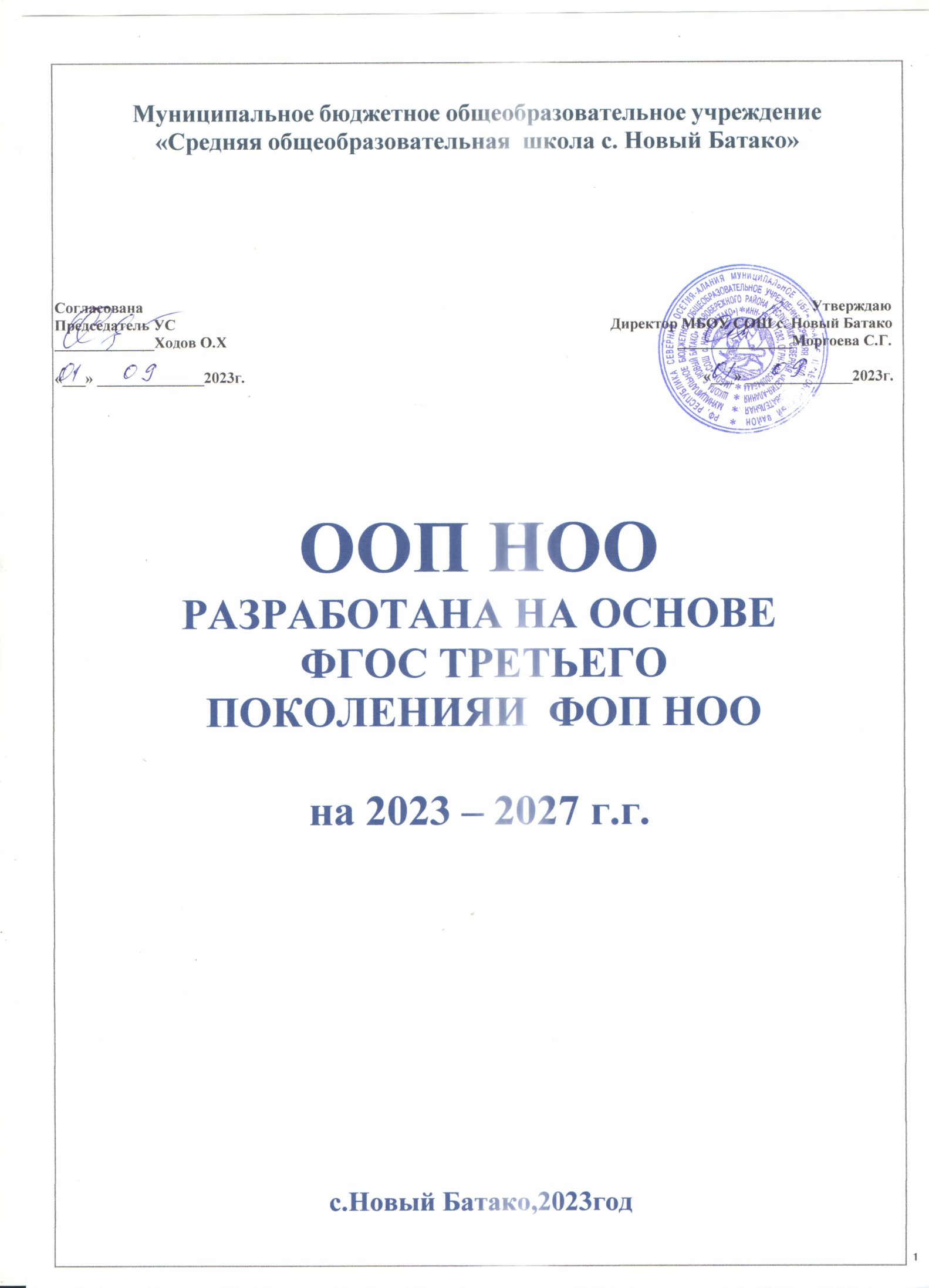 ОГЛАВЛЕНИЕ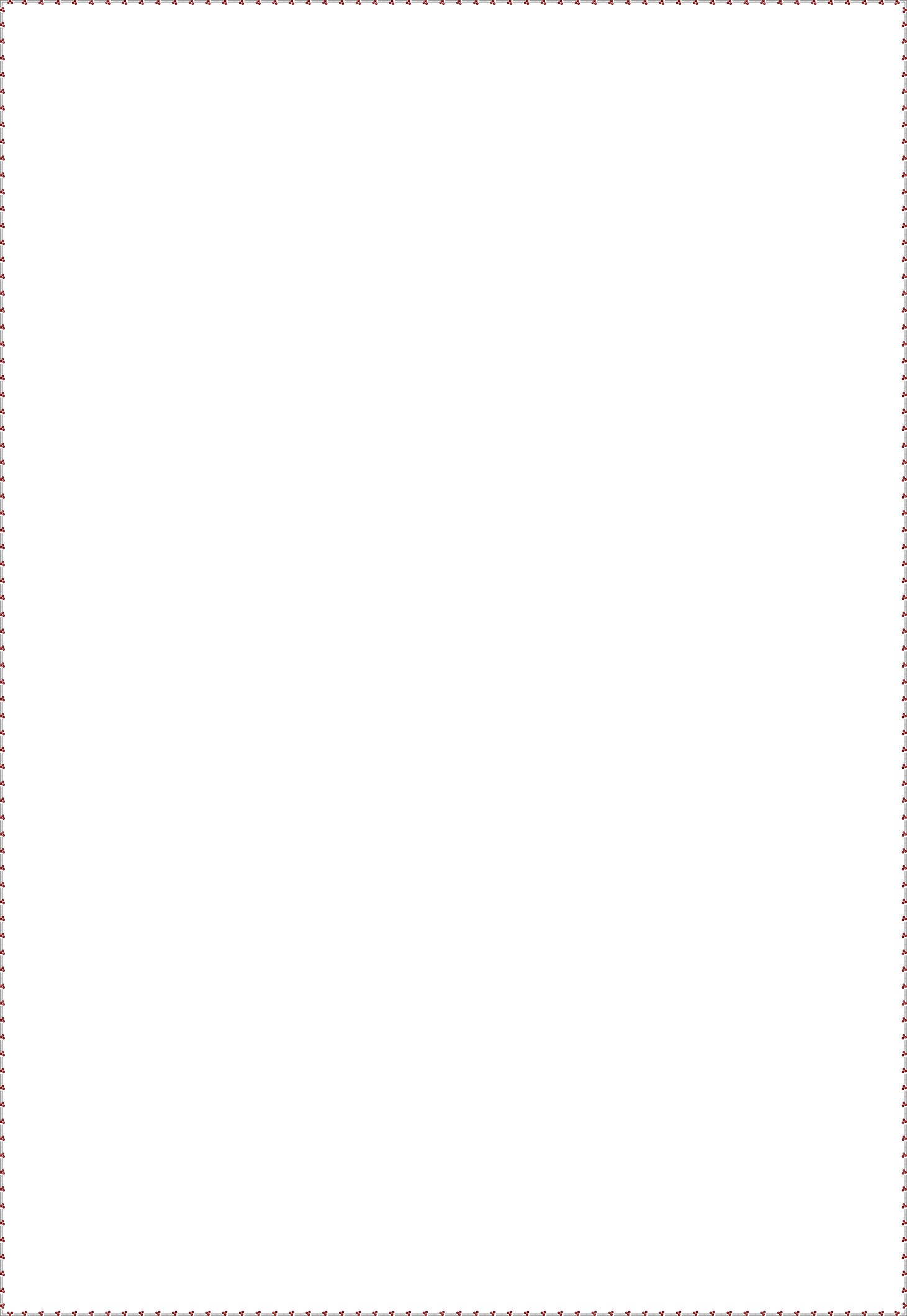 Сокращения,используемыевпрограмме:I.ОбщиеположенияОсновная образовательная программа начального общего образования (далее - ООП НОО)муниципального бюджетногообщеобразовательногоучреждения«Средняяобщеобразовательнаяшколас.Новый Батако»(далее-Школа)разработанавсоответствии:Федеральнымзакономот29.12.2012г.№273-ФЗ«ОбобразованиивРоссийскойФедерации»(сдействующимиизменениямиидополнениями);ФГОС НОО , утвержденным приказом Министерства просвещения РФ от 31.05.2021 года №286,зарегистрированнымМинистерствомюстицииРФ05.07.2021№64100(сдействующимиизменениямиидополнениями);сучетомФОПНОО,утвержденнойприказомМинистерствапросвещенияРФот16.11.2022№992приказом министерства просвещения РФ от 30 сентября 2022 года № 874 (зарегистрированнымМинистерствомюстиции РФ 2 ноября 2022г., регистрационный №70809, в соответствии стребованиямиФГОС НООк структуреООП.При разработке ООП НООШколапредусматривает непосредственное применение приреализации обязательной части ООП НОО федеральных рабочих программ по учебным предметам"Русскийязык","Литературноечтение", "Окружающий мир".При этом рабочие программы по остальным учебным предметам используютсякак в неиз-менном виде, так и в качестве основы для разработки педагогическими работниками рабочих прог-раммсучетомимеющегосяопытареализацииуглубленногоизученияпредмета.Вэтомслучаесоблюдаютсяусловия, что содержание и планируемые результаты разработанныхШколойобразо-вательныхпрограммненижесоответствующих содержанияипланируемыхрезультатовФООП.При этом, по-прежнему, в целях обеспечения индивидуальных потребностей обучающихся вучебный план включены учебные предметы«Родной язык»,«Литературное чтение на родномязыке»,«Иностранныйязык»,"Технология","Изобразительноеискусство","Физическаякультура"и"Основы духовно-нравственной культуры народовРоссии".СодержаниеФОПНООМБОУСОШс.НовыйБатакоотражает триосновныхраздела:целевой,содержательный,организационный.ЦелевойразделООПНООопределяетобщееназначение,цели,задачиипланируемыерезультатыреализации основной образовательной программы, конкретизированные в соответствии с требова-ниями ФГОС HOO и учитывающие региональные, национальные и этнокультурные особенностинародовРФ,атакжеспособыопределения достиженияэтихцелейирезультатов.Целевойразделвключает:пояснительнуюзаписку;планируемыерезультатыосвоенияобучающимисяФОПНОО;системуоценкидостиженияпланируемыхрезультатовосвоенияФОПНОО.СодержательныйразделООПНООопределяетобщеесодержаниеНООивключаетобразовательныепрограммы,ориентированныенадостижениеличностных,предметныхиметапредметныхрезультатов,втомчисле:программуформированияуниверсальных учебныхдействийуобучающихся;федеральныепрограммыотдельных учебныхпредметов,курсов;федеральнуюпрограммувоспитанияобучающихся;программуформированияэкологическойкультуры,здоровогоибезопасногообразажизни;программукоррекционнойработы.ОрганизационныйразделООПНООопределяетобщиерамкиорганизацииобразовательнойдеятельности, а также организационные механизмы и условия реализации программы начальногообщегообразования и включает:федеральныйучебныйплан;федеральныйпланвнеурочнойдеятельности;федеральныйкалендарныйучебныйграфик;федеральный календарный план воспитательной работы, содержащий перечень событий имероприятий воспитательной направленности, которые организуются и проводятся ОО или вкоторыхобразовательнаяорганизацияпринимаетучастиевучебномгодуилипериодеобучения.Целевойраздел ООПНООПояснительнаязаписка.Основнаяобразовательнаяпрограмманачальногообщегообразования(далее–ООПНОО)муниципального бюджетного общеобразовательного учреждения "Средняя общеобразователь-наяшколас.НовыйБатако"(далее–МБОУСОШс.НовыйБатако)разработанавсоответствиистребованиямифедеральногогосударственногообразовательногостандартаначальногообщегообразования (далее – ФГОС НОО), на основании Федерального закона «Об образовании в РФ» от29.12.2012№273-ФЗ,Федеральнойосновнойобразовательнойпрограммыначальногообщегообразования(далее–ФООПНОО)сучетомобразовательныхпотребностейизапросовучастниковобразовательных отношений.ООПНООявляетсяосновнымдокументом,определяющимсодержаниеобщегообразования, а также регламентирующим образовательную деятельность организации в единствеурочнойивнеурочнойдеятельностиприучетеустановленногоФГОСНООсоотношенияобязательнойчастипрограммыичасти,формируемой участникамиобразовательногопроцесса.ЦелямиреализацииООПНООявляются:обеспечениереализацииконституционногоправакаждогогражданинаРФнаполучениекачественногообразования,включающегоразвитиеи обучение,воспитаниекаждого уч-ся;организацияучебногопроцессасучетомцелей,содержанияипланируемыхрезультатовначальногообщегообразования,отраженныхвФГОСНОО;создание условий для свободного развития каждого обучающегося с учетом его потребностей,возможностейи стремления к самореализации;организация деятельности педагогического коллектива по созданию индивидуальных программи учебных планов для одаренных, успешных обучающихся и (или) для детей социальных групп,нуждающихсявособом внимании и поддержке.ДостижениепоставленныхцелейреализацииООПНООпредусматриваетрешениезадач:формированиеобщейкультуры,гражданско-патриотическое,духовно-нравственноевоспитание,интеллектуальное развитие, становление творческих способностей, сохранение и укреплениездоровья;обеспечениепланируемыхрезультатовпоосвоениюобучающимся целевыхустановок,приобретениюзнаний,умений,навыков,определяемыхличностными,семейными,общественными,государственнымипотребностямиивозможностямиобучающегося,индивидуальнымиособенностямиегоразвитияи состоянияздоровья;становлениеиразвитиеличностивееиндивидуальности,уникальностиинеповторимости;обеспечение преемственности начального общего и основного общего образования; достижениепланируемых результатов освоения ООП НОО всеми обучающимися, в том числе учащимися сограниченнымивозможностямиздоровья(далее-обучающиесясОВЗ);обеспечениедоступности получения качественного начального общего образования; выявление и развитиеспособностей обучающихся, в том числе лиц, проявивших выдающиеся способности, черезсистемуклубов, секций,студийидругих,организациюобщественнополезнойдеятельности;организация интеллектуальных и творческих соревнований, научно-технического творчества ипроектно-исследовательскойдеятельности;участиеобучающихся,ихродителей(законныхпредставителей),педагогическихработниковвпроектированиииразвитиисоциальнойсредыобразовательнойорганизации.ООПНООучитываетследующиепринципы:Принцип учета ФГОС НОО: ФОП НОО базируется на требованиях, предъявляемых ФГОСНООкцелям,содержанию,планируемымрезультатамиусловиямобучениявнач.школе;Принципучетаязыкаобучения:сучетомусловийфункционированияобразовательнойорганизации ФОП НОО характеризует право получения образования на родном языке из числаязыков народов Российской Федерации и отражает механизмы реализации данного принципа вучебных планах, планахвнеурочнойдеятельности;Принципучетаведущейдеятельностиобучающегося:программаобеспечиваетконструированиеучебногопроцессавструктуреучебнойдеятельности,предусматриваетмеханизмыформированиявсехкомпонентовучебнойдеятельности(мотив,цель,учебнаязадача,учебныеоперации, контроль и самоконтроль);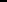 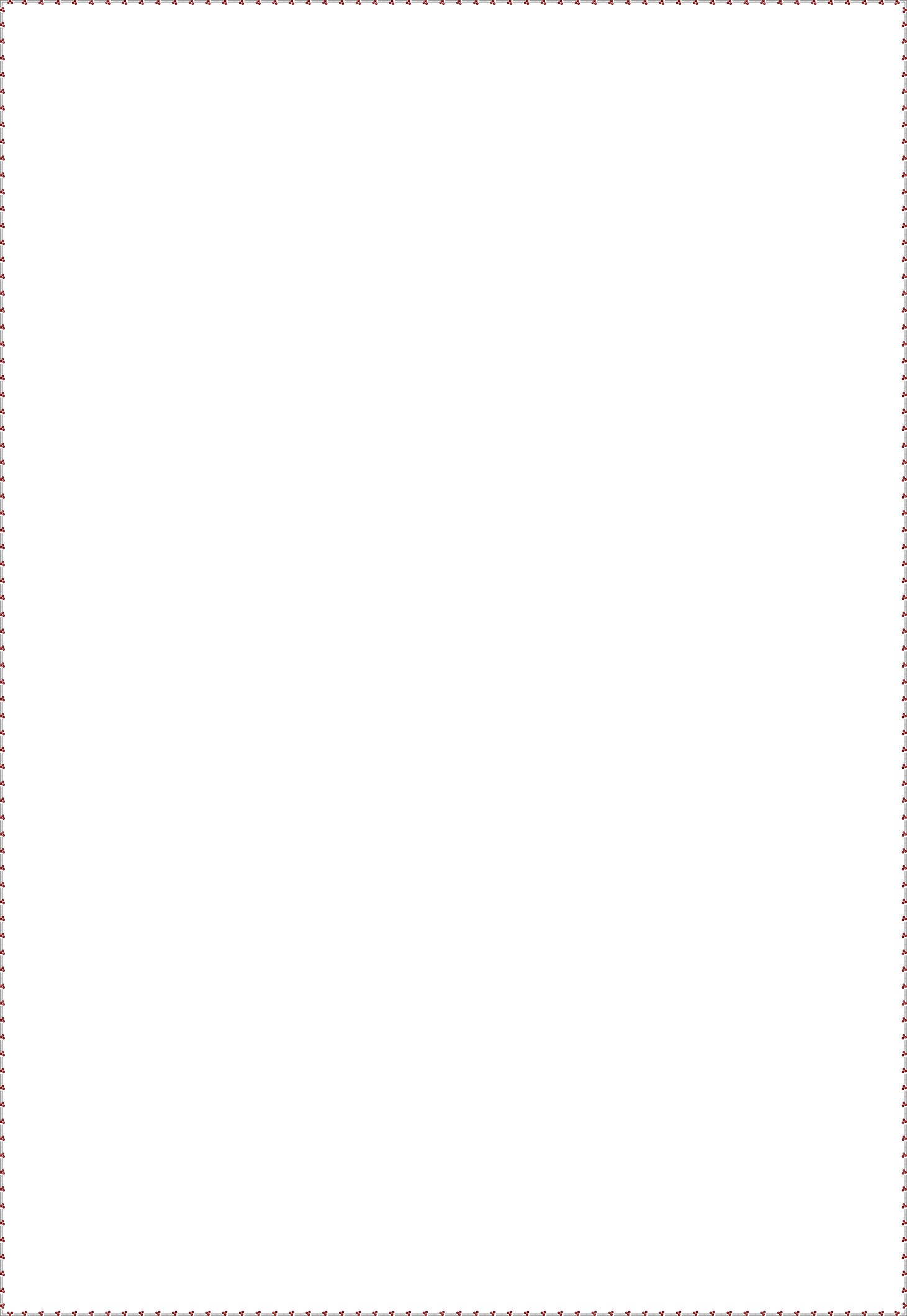 Принцип индивидуализации обучения: программа предусматривает возможность и механизмыразработкииндивидуальныхпрограммиучебныхплановдляобучениядетейсособымиспособностями,потребностямииинтересамисучетоммненияродителей(законныхпредставителей)обучающегося;Принцип преемственности и перспективности: программа обеспечивает связь и динамику вформировании знаний, умений и способов деятельности между этапами начального общегообразования,атакжеуспешнуюадаптациюобучающихсякобучениюпообразовательнымпрограммам основного общего образования, единые подходы между их обучением и развитиемна уровняхначальногообщегоиосновного общегообразования;Принцип интеграции обучения и воспитания: программа предусматривает связь урочной ивнеурочнойдеятельности,разработкумероприятий,направленныхнаобогащениезнаний,воспитаниечувствипознавательногоинтересовобучающихся,нравственно-ценностногоотношенияк действительности;Принцип здоровьесбережения: при организации образовательной деятельности не допускаетсяиспользование технологий, которые могут нанести вред физическому и (или) психическомуздоровьюобучающихся,приоритетиспользованияздоровьесберегающихпедтехнологий.ОбщаяхарактеристикаООПНОО.Объемучебнойнагрузки,организацияучебныхивнеурочныхмероприятийсоответствуюттребованиям,предусмотреннымсанитарнымиправиламиинормамиСанПиН1.2.3685-21"Гигиеническиенормативыитребованиякобеспечениюбезопасностии(или)безвредностидлячеловека факторов среды обитания", утвержденными постановлением Главного государствен-ногосанитарноговрачаРФот28января2021г.N2(зарегистрированоМинистерствомюстицииРФ 29 января 2021 г., регистрационный N 62296), действующими до 1 марта 2027г., и санитар-нымиправиламиСП2.4.3648-20"Санитарно-эпидемиологическиетребованиякорганизациямвоспитания	и обучения, отдыха и	оздоровления детей	и молодежи",	утвержденнымипостановлениемГлавногогосударственногосанитарноговрачаРФот28сентября2020г.N28(зарегистрированоМинистерствомюстицииРФ18декабря2020г.,регистрационныйN61573),действующимидо1января2027г.(далее -Санитарно-эпидемиологическиетребования).ФОПНООучитываетвозрастныеипсихологическиеособенностиобучающихся.НаиболееадаптивнымсрокомосвоенияООПНООявляетсячетырегода.Общийобъемаудиторнойработыобучающихсязачетыреучебныхгоданеможетсоставлятьменее 2954 академических часов и более 3345 академических часов в соответствии с требования-ми к организации образовательного процесса к учебной нагрузке при 5-дневной учебной неделе,предусмотреннымиГигиеническиминормативамииСанитарно-эпидемиологическимитребованиями.ООПНООсодержитобязательнуючасть(80%)ичасть,формируемуюучастникамиобразовательныхотношений(20%)отобщегообъёмаООПНООиреализуетсячерезорганизациюурочнойи внеурочной деятельности.ПланируемыерезультатыосвоенияООПНОО.ПланируемыерезультатыосвоенияООПНООсоответствуютсовременнымцелямначальногообщегообразования,представленнымвоФГОСНООкаксистемаличностных,метапредметныхипредметныхдостижений обучающегося.ЛичностныерезультатыосвоенияООПНООдостигаютсявединствеучебнойивоспитательнойдеятельностиобразовательнойорганизациивсоответствиистрадиционнымироссийскимисоциокультурнымиидуховно-нравственнымиценностями,принятымивобществеправилами и нормами поведения и способствуют процессам самопознания, самовоспитания исаморазвития,формирования внутренней позицииличности.ЛичностныерезультатыосвоенияпрограммыНООдолжныотражатьготовностьобучающихсяруководствоватьсяценностямииприобретениепервоначальногоопытадеятельностинаихоснове, втом числевчасти:Гражданско-патриотического воспитания: становление ценностного отношения к своей РодинеРоссии;осознаниесвоейэтнокультурнойироссийскойгражданскойидентичности;сопричастностькпрошлому,настоящемуибудущемусвоейстраныиродногокрая;уважениексвоемуидругим народам; первоначальные представления о человеке как члене общества, о правах и ответствен-ности,уваженииидостоинствечеловека,онравственно-этическихнормахповеденияиправилахмежличностных отношений.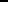 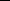 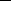 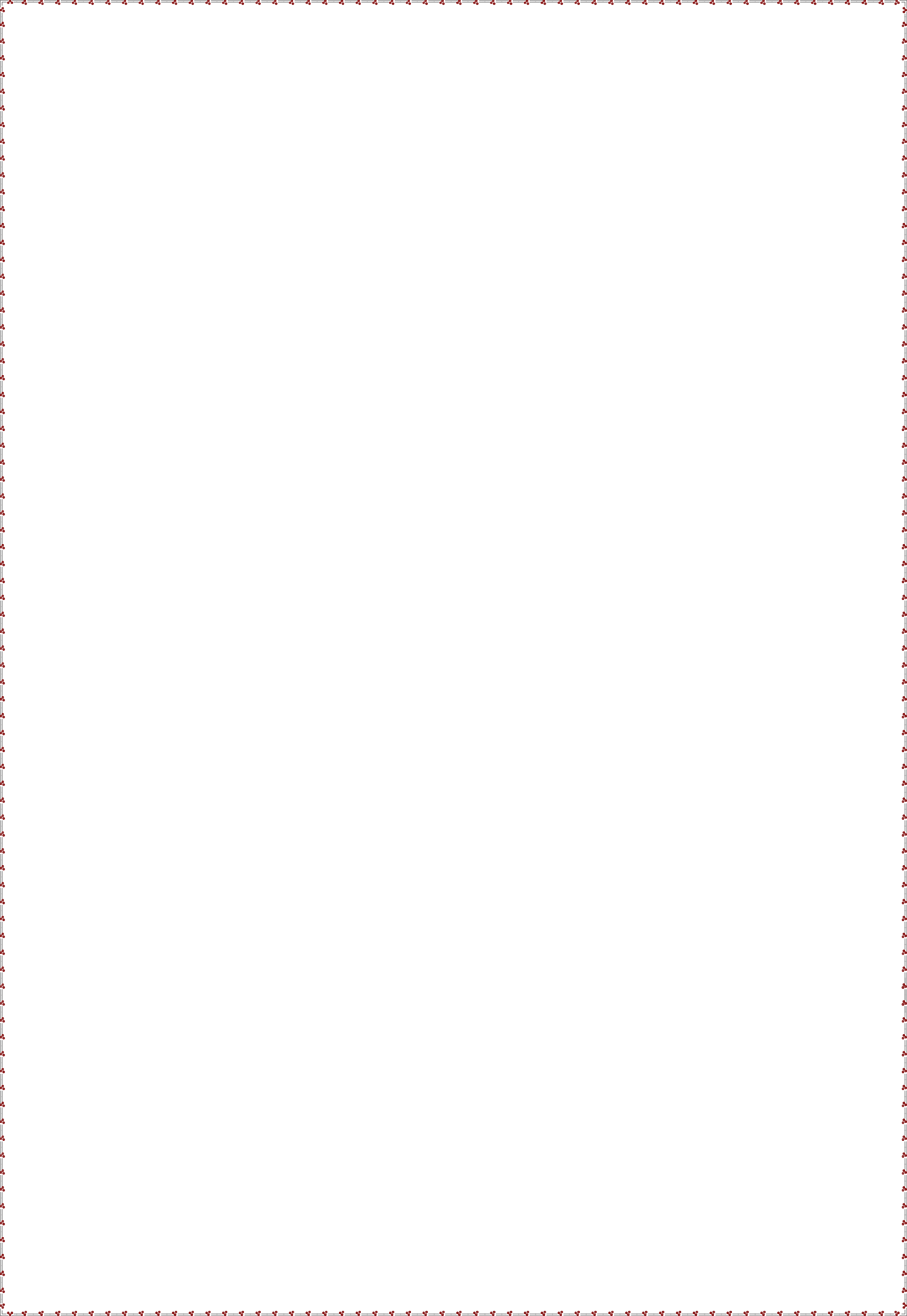 Духовно-нравственного воспитания: признание индивидуальности каждого человека; проявлениесопереживания,уваженияидоброжелательности;неприятиелюбыхформповедения,направленныхнапричинениефизическогоиморального вредадругимлюдям.Эстетического воспитания:уважительное отношение и интерес к художественной культуре,восприимчивость к разным видам искусства, традициям и творчеству своего и других народов;стремлениексамовыражению вразныхвидаххудожественнойдеятельности.Физического воспитания, формирования культуры здоровья и эмоционального благополучия:соблюдениеправилздоровогоибезопасного(длясебяидругихлюдей)образажизнивокружающейсреде(втомчислеинформационной);бережноеотношениекфизическомуипсихическомуздоровью.Трудового воспитания: осознание ценности труда в жизни человека и общества, ответственноепотреблениеибережноеотношениекрезультатамтруда,навыкиучастиявразличныхвидахтрудовойдеятельности,интереск различнымпрофессиям.Экологического воспитания:бережное отношение к природе; неприятие действий, приносящих ейвред.Ценности научного познания:первоначальные представления о научной картине мира; познаватель-ныеинтересы,активность,инициативность,любознательностьисамостоятельностьвпознании.Метапредметные результаты характеризуют уровень сформированное познавательного,коммуникативных и регулятивных УУД, которые обеспечивают успешность изучения учебныхпредметов,атакжестановлениеспособностиксамообразованию исаморазвитию.ВрезультатеосвоениясодержанияпрограммыНООобучающиесяовладеваютрядоммеждисциплинарных понятий, а также различными знаково символическими средствами, которыепомогают обучающимся применять знания как в типовых, так и в новых, нестандартного учебныхситуациях.Овладение познавательными УУД предполагает формирование и оценку у учащихся базо-вых логических действий, базовых исследовательских действий, умения работать с информацией.Овладение базовыми логическими действиями обеспечивает формирование у обучающихсяследующихумений:сравниватьобъекты,устанавливатьоснованиядлясравнения,устанавливатьаналогии;объединятьчастиобъекта(объекты)поопределенномупризнаку;определять существенный признак для классификации, классифицировать предложенныеобъекты;находитьзакономерностиипротиворечияврассматриваемыхфактах,данныхинаблюденияхнаосновепредложенного педагогическим работником алгоритма;выявлятьнедостатокинформациидлярешенияучебной(практической)задачинаосновепредложенногоалгоритма;устанавливатьпричинно-следственныесвязивситуациях,поддающихсянепосредственномунаблюдению илизнакомыхпоопыту, делатьвыводы.Овладение	базовыми	исследовательскими	действиями	обеспечивает	формированиеобучающихся следующихумений:определять разрыв между реальным и желательным состоянием объекта (ситуации) на основепредложенныхпедагогическим работником вопросов;с помощью педагогического работника формулировать цель, планировать изменения объекта,ситуации; сравнивать несколько вариантов решения задачи, выбирать наиболее подходящий(наосновепредложенныхкритериев);проводитьпопредложенномуплануопыт,несложноеисследованиепоустановлениюосо-бенностейобъектаизученияисвязеймеждуобъектами(часть–целое,причина–следствие);формулировать выводы и подкреплять их доказательствами на основе результатовпроведенногонаблюдения(опыта,измерения,классификации,сравнения,исследования);прогнозировать возможное развитие процессов, событий и их последствия в аналогичных илисходныхситуациях.Работасинформациейкакодноизпознавательныхуниверсальныхучебныхдействийобеспечивает сформированностьуобучающихсяследующихумений:выбиратьисточникполученияинформации;согласнозаданномуалгоритмунаходитьвпредложенномисточникеинформацию,представленную вявном виде;распознавать достоверную и недостоверную информацию самостоятельно или на основаниипредложенногопедагогическим работником способаеепроверки;соблюдатьспомощьювзрослых(педагогическихработников,родителей(законныхпредставителей) несовершеннолетних обучающихся) правила информационной безопасностиприпоискеинформации винформационно-телекоммуникационнойсети«Интернет»;анализироватьисоздаватьтекстовую,видео-,графическую,звуковуюинформациювсоответствии сучебнойзадачей;самостоятельносоздаватьсхемы,таблицыдляпредставленияинформации.Овладение коммуникативными УУДпредполагает формирование и оценку у обучающихсятакихгруппумений,какобщение и совместная деятельность.Общение как одно из коммуникативных УУД обеспечивает сформированность у обучающихсяследующихумений:восприниматьиформулироватьсуждения,выражатьэмоциивсоответствиисцелямииусловиями общения в знакомойсреде;проявлятьуважительноеотношениексобеседнику,соблюдатьправилаведениядиалогаидискуссии; признаватьвозможность существованияразныхточек зрения;корректноиаргументированновысказыватьсвоемнение;строитьречевоевысказываниевсоответствииспоставленнойзадачей;создаватьустныеиписьменныетексты(описание,рассуждение,повествование);готовитьнебольшиепубличныевыступления;подбиратьиллюстративныйматериал(рисунки,фото,плакаты)ктекстувыступления.Совместная	деятельность	как	одно	из	коммуникативных	УУД	обеспечиваетсформированностьуобучающихсяследующихумений:формулировать краткосрочные и долгосрочные цели (индивидуальные с учетом участия вколлективных задачах) в стандартной (типовой) ситуации на основе предложенного форматапланирования, распределенияпромежуточныхшаговисроков;принимать цель совместной деятельности, коллективно строить действия по ее достижению:распределятьроли,договариваться,обсуждатьпроцессирезультатсовместнойработы;проявлять готовностьруководить, выполнятьпоручения, подчиняться;ответственновыполнятьсвоючастьработы;оцениватьсвойвкладвобщийрезультат;выполнятьсовместныепроектныезаданиясопоройнапредложенныеобразцы.ОвладениерегулятивнымиУУДсогласноФГОСНООпредполагаетформированиеиоценку у обучающихсяуменийсамоорганизации(планироватьдействияпорешениюучебнойзадачидляполучениярезультата,выстраиватьпоследовательностьвыбранныхдействий)исамоконтроля (устанавливать причины успеха (неудач) в учебной деятельности, корректироватьсвоиучебныедействия для преодоления ошибок).В	результате	освоения	содержания	ООП	НОО	обучающиеся	овладевают	рядоммеждисциплинарныхпонятий,атакже различнымизнаково-символическимисредствами,которыепомогаютуч-сяприменятьзнаниякаквтиповых,такивновых,нестандартныхучебныхситуациях.Предметные результаты освоения ООП НОО с учетом спецификисодержания предметныхобластей,включающихконкретныеучебныепредметы(учебныемодули),ориентированынаприменениезнаний,уменийинавыковобучающимисявучебныхситуацияхиреальныхжизненныхусловиях,атакженауспешноеобучениенауровнеНОО,ивключают:Предметныерезультатыпо предметнойобласти"Русскийязыкилитературноечтение"должныобеспечивать:Поучебномупредмету"Русский язык":первоначальное представление о многообразии языков и культур на территории РФ, о языке какоднойиз главныхдуховно-нравственныхценностей народа;понимание роли языка как основного средства общения; осознание значения русского языка какгосударственногоязыкаРоссийской Федерации;пониманиеролирусскогоязыкакакязыкамежнациональногообщенияосознаниеправильнойустнойиписьменнойречикакпоказателяобщейкультурычеловека;овладение основными видами речевой деятельности на основе первоначальных представлений онормахсовременного русскоголитературногоязыка:аудирование(слушание):адекватно	воспринимать	звучащую	речь;	понимать	воспринимаемую	информацию,содержащуюсявпредложенномтексте;определятьосновнуюмысльвоспринимаемоготекста;передаватьсодержаниевоспринимаемоготекстапутемответанапредложенныевопросы;задаватьвопросы поуслышанномутексту;говорение:осознаватьцелииситуации(скемигдепроисходитобщение)устногообщения;выбиратьязыковыесредствавсоответствиисцелямииусловиямиобщениядляэффективногорешениякоммуникативнойзадачи;использоватьдиалогическуюформуречи;уметьначать,поддержать,закончитьразговор,привлечьвниманиесобеседника;отвечатьнавопросыизадаватьих;строитьустныемонологическиевысказываниявсоответствии с учебной задачей; соблюдать нормы речевого этикета в ситуациях учебного ибытовогообщения(приветствие, прощание,извинение,благодарность,просьба);соблюдатьорфоэпическиенормыиправильнуюинтонацию;чтение:соблюдатьорфоэпическиенормыпричтениивслух;пониматьсодержаниепредлагаемоготекста;использоватьвыборочноечтениес цельюнахождениянеобходимогоматериала;находитьинформацию,заданнуювтекстевявномвиде;формулироватьпростыевыводы,интерпретироватьиобобщатьсодержащуюсявтекстеинформацию;анализироватьсодержание,языковыеособенностииструктурутекста;письмо:осознаватьцелииситуации(скемигдепроисходитобщение)письменногообщения;списывать текст с представленного образца, писать под диктовку в соответствии с изученнымиправилами;писать подробное изложение; создавать небольшие тексты (сочинения) по соответствующейвозрасту тематике (на основе впечатлений, литературных произведений, сюжетных картинок,просмотрафрагментавидеозаписи);использоватьсловарииразличныесправочныематериалы,включаяресурсысетиИнтернет;использованиевречевойдеятельностинормсовременногорусскоголитературногоязыка(орфоэпических, лексических, грамматических, орфографических, пунктуационных) и речевогоэтикета.Поучебномупредмету"Литературноечтение":сформированность положительной мотивации к систематическому чтению и слушаниюхудожественнойлитературыипроизведенийустногонародноготворчества;достижениенеобходимогодляпродолженияобразованияуровняобщегоречевогоразвития;осознание значимости художественной литературы и произведений устного народноготворчествадля всестороннегоразвитияличности человека;первоначальное представление о многообразии жанров художественных произведений ипроизведенийустногонародного творчества;овладение элементарными умениями анализа и интерпретации текста, осознанного использо-ванияприанализетекстаизученныхлитературных понятий:прозаическаяистихотворнаяречь;жанровое разнообразие произведений (общее представление о жанрах); устное народное твор-чество,малыежанрыфольклора(считалки,пословицы,поговорки,загадки);басня(мораль,пер-сонажи);литературнаясказка,рассказ;автор;литературныйгерой; образ;характер;тема;идея;овладение техникой смыслового чтения вслух (правильным плавным чтением, позволяющимвоспринимать,пониматьиинтерпретироватьсмыслтекстовразныхтипов,жанров,назначенийвцелях решения различных учебных задач и удовлетворения эмоциональных потребностейобщенияс книгой,адекватно восприниматьчтениеслушателями).Предметныерезультатыпоучебномупредмету"Иностранныйязык"предметнойобласти"Иностранныйязык"должныбытьориентированынаприменениезнаний,уменийинавыковвтипичныхучебныхситуацияхиреальныхжизненныхусловиях,отражатьсформированностьиноязычнойкоммуникативнойкомпетенциинаэлементарномуровневсовокупностиеесоставляющих-речевой,языковой,социокультурной,компенсаторной,метапредметной(учебно-познавательной)идолжны обеспечивать:овладениеосновнымивидамиречевойдеятельностиврамкахследующеготематическогосодержанияречи:Мирмоего"я".Мирмоихувлечений.Мирвокругменя.Роднаястранаистрана/страны изучаемого языка:говорение:уметь вести разные виды диалога встандартныхситуацияхобщения(диалогэтикетногохарактера,диалог-побуждениекдействию,диалог-расспрос)объемом4-5фразсостороныкаждогособеседникаврамкахтематическогосодержания речи с вербальными и (или) невербальными опорами, с соблюдением правил речевогоэтикета, принятых в стране/странах изучаемого языка; создавать устные связные монологическиевысказывания(описание/характеристика,повествование)объемом4-5фразсвербальнымии(или) невербальными опорами в рамках тематического содержания речи;передавать основноесодержание прочитанного текста; представлять результаты выполненной проектной работы, в томчислеподбирая иллюстративный материал(рисунки, фото)к текстувыступления;аудирование:восприниматьнаслухипониматьречьпедагогаиодноклассниковвпроцессеобщениянауроке;восприниматьнаслухипониматьосновноесодержаниезвучащихдо1минутыучебныхиадаптированных аутентичныхтекстов,построенных наизученномязыковомматериале;пониматьзапрашиваемуюинформациюфактическогохарактеравпрослушанномтексте;смысловоечтение:читать вслух и понимать учебные и адаптированные аутентичные тексты объемом до 80 слов,соблюдаяправилачтения и правильнуюинтонацию;читать про себя и понимать основное содержание учебных и адаптированныхаутентичныхтекстов объемом до 160 слов, содержащих отдельные незнакомые слова, не препятствующиерешениюкоммуникативнойзадачи;определятьтему,главнуюмысль,назначениетекста;извлекатьизпрочитанноготекстазапрашиваемуюинформациюфактическогохарактера(впределахизученного);читатьтексты  ипониматьпредставленную внихинформацию;письменнаяречь:владетьтехникойписьма;заполнятьпростыеанкетыиформулярысуказаниемличнойинформациивсоответствииснормами,принятымивстране/странахизучаемогоязыка;писать электронное сообщение личного характера объемом до 40 слов с опорой напредъявленныйпедагогическимработникомобразец;знание и понимание правил чтения и орфографии; интонации изученных коммуникативныхтипов предложений; основных значений изученных лексических единиц (слов, словосочетаний,речевыхклише); признаковизученныхграмматическихявлений;овладение фонетическими навыками (различать на слух и адекватно, без ошибок, ведущих ксбоюкоммуникации,произноситьизученныезвукииностранногоязыка;соблюдатьправильноеударениевизученныхсловахифразах;соблюдатьособенностиинтонациивповествовательныхипобудительных предложениях, а также в изученных типах вопросов); графическими навыками(графически корректно писать буквы изучаемого языка); орфографическими (корректно писатьизученные слова) и пунктуационными навыками (использовать точку, вопросительный и воскли-цательныйзнакивконцепредложения,апостроф,запятуюприперечислениииобращении);использование языковых средств, соответствующих учебно-познавательной задаче, ситуацииповседневногообщения:овладениенавыкамираспознаванияиупотреблениявустнойиписьмен-ной речи не менее 500 изученных лексических единиц (слов, словосочетаний, речевых клише) вих основных значениях и навыками распознавания и употребления в устной и письменнойречиизученныхсинтаксическихконструкцийиморфологических формизучаемогоязыка;овладение социокультурными знаниями и умениями: знание названий родной страны и страны/странизучаемогоязыка,некоторыхлитературныхперсонажей,небольшихпроизведенийдетско-гофольклора(рифмовок,песен); умениекраткопредставлятьсвоюстранунаиностранномязыкеврамкахизучаемой тематики;овладение умениями описывать, сравнивать и группировать объекты и явления в рамкахизучаемойтематики;приобретение базовых умений работы с доступной информацией в рамках изучаемой тематики,безопасногоиспользованияэлектронных ресурсов.ОрганизацииисетиИнтернет,полученияинформацииизисточниковвсовременнойинформационнойсреде;выполнениепростыхпроектныхработ,включаязаданиямежпредметногохарактера,втомчислес участием в совместной деятельности, понимание и принятие ее цели, обсуждение и согласова-ние способов достижения общего результата, распределение ролей в совместной деятельности,проявление готовности быть лидером и выполнять поручения, осуществление взаимногоконтролявсовместнойдеятельности,оцениваниесвоеговклада вобщеедело;приобретение опыта практической деятельности в повседневной жизни: использовать ИКТ длявыполнениянесложныхзаданийнаиностранномязыке(выбиратьисточникдляполученияинформации,оцениватьнеобходимостьидостаточностьинформациидлярешенияпоставленнойзадачи; использовать и самостоятельно создавать таблицы для представления информации;соблюдатьправилаинформационнойбезопасностивситуацияхповседневнойжизнииприработе в сети Интернет); знакомить представителей других стран с культурой своего народа иучаствоватьвэлементарномбытовомобщении наиностранномязыке.Предметныерезультатыпоучебномупредмету"Математика"предметнойобласти"Математикаи информатика"должны обеспечивать:сформированность системы знаний о числе как результате счета и измерения, о десятичномпринципезаписи чисел;сформированностьвычислительныхнавыков,уменийвыполнятьустноиписьменноарифметическиедействиясчислами,решатьтекстовыезадачи,оцениватьполученныйрезультатпокритериям:достоверность/реальность,соответствиеправилу/алгоритму;развитиепространственногомышления:уменияраспознавать,изображать(отруки)ивыполнятьпостроение геометрических фигур (с заданными измерениями) с помощью чертежных инструмен-тов;развитиенаглядногопредставленияосимметрии;овладениепростейшимиспособамиизмерениядлин,площадей;развитиелогическогоиалгоритмическогомышления:уменияраспознаватьверные(истинные)иневерные (ложные) утверждения в простейших случаяхв учебных и практических ситуациях,приводитьпримериконтрпример,строитьпростейшиеалгоритмыииспользоватьизученныеалгоритмы(вычислений, измерений) вучебныхситуациях;овладениеэлементамиматематическойречи:уменияформулироватьутверждение(вывод,правило), строить логические рассуждения (одно-двухшаговые) с использованием связок "если ...,то...", "и", "все", "некоторые";приобретение опыта работы с информацией, представленной в графической форме (простейшиетаблицы, схемы, столбчатые диаграммы) и текстовой форме: умения извлекать, анализировать,использоватьинформациюи делатьвыводы,заполнятьготовыеформыданными;использованиеначальныхматематическихзнанийприрешенииучебныхи практическихзадачивповседневныхситуацияхдляописанияиобъясненияокружающихпредметов,процессовиявлений,оценкиихколичественныхипространственныхотношений,втомчислевсфереличныхисемейныхфинансов.Предметныерезультатыпо учебномупредмету"Окружающиймир"предметнойобласти"Обществознаниеиестествознание(окружающиймир)"должныобеспечивать:сформированность уважительного отношения к своей семье и семейным традициям, родномукраю, России, ее истории и культуре, природе; чувства гордости за национальные свершения,открытия,победы;первоначальные представления о природных и социальных объектах как компонентах единогомира,омногообразииобъектовиявленийприроды;связимираживойинеживойприроды;сформированностьоснов рациональногоповеденияиобоснованногопринятиярешений;первоначальные представления о традициях и обычаях, хозяйственных занятиях населения имассовых профессиях родного края,достопримечательностях столицы России и родного края,наиболеезначимыхобъектахВсемирногокультурногоиприродногонаследиявРоссии;важнейших для страны и личности событиях и фактах прошлого и настоящего России; основныхправахи обязанностяхгражданинаРоссийской Федерации;развитиеуменийописывать,сравниватьигруппироватьизученныеприродныеобъектыиявления,выделяяихсущественныепризнакии отношениямеждуобъектамииявлениями;понимание простейших причинно-следственных связей в окружающем мире (в том числе наматериалео природеи культуреродного края);умениерешатьврамкахизученногоматериалапознавательные,втомчислепрактическиезадачи;приобретениебазовыхуменийработысдоступнойинформациейоприродеиобществе,безопасногоиспользованияэлектронныхресурсовОрганизацииисетиИнтернет,полученияинформациииз источниковвсовременнойинформационнойсреде;приобретениеопытапроведениянесложныхгрупповыхииндивидуальныхнаблюденийвокружающей среде и опытов по исследованию природных объектов и явлений с использованиемпростейшего лабораторного оборудования и измерительных приборов и следованием инструкциями правиламбезопасноготруда, фиксациейрезультатов наблюденийиопытов;формирование навыков здорового и безопасного образа жизни на основе выполнения правилбезопасного поведения в окружающей среде, в том числе знаний о небезопасности разглашенияличной и финансовой информации при общении с людьми вне семьи, в сети Интернет и опытасоблюденияправил безопасногоповеденияприиспользовании личных финансов;приобретениеопытаположительногоэмоционально-ценностногоотношениякприроде;стремлениядействоватьвокружающейсредевсоответствиисэкологическиминормамиповедения.Предметные результаты по учебному предмету "Основы религиозных культур и светской этики"предметнойобласти"Основырелигиозныхкультурисветскойэтики"должныобеспечивать:Поучебномумодулю"ОсновырелигиозныхкультурнародовРоссии":понимание необходимости нравственного совершенствования, духовного развития, роли в этомличныхусилий человека;формированиеуменийанализироватьидаватьнравственнуюоценкупоступкам,отвечатьзаних,проявлять готовность ксознательномусамоограничению вповедении;возможностьосуществленияобоснованногонравственноговыборасопоройнаэтическиенормырелигиозныхкультур народов России;формированиеуменийрассказыватьобосновныхособенностяхвероученийтрадиционныхрелигийнародовРоссии,называтьименаихоснователейиосновныесобытия,связанныесисторией их возникновения и развития; знание названий священных книг традиционных религийнародовРоссии,умениекраткоописывать ихсодержание;формированиеуменийназыватьисоставлятькраткиеописанияособенностейкультовыхсооружений,религиозных служб,обрядовтрадиционныхрелигийнародовРоссии;построение суждений оценочного характера, раскрывающих значение нравственности, веры какрегуляторовповедениячеловекавобществеиусловийдуховно-нравственногоразвитияличности;понимание ценности семьи, умение приводить примеры положительного влияния религиозныхтрадицийнаотношениявсемье,воспитаниедетей;овладение навыками общения с людьми разного вероисповедания; осознание, что оскорблениепредставителейдругойверыестьнарушениенравственных нормповедениявобществе;понимание ценности человеческой жизни, человеческого достоинства, честного труда людей наблагочеловека, общества;умениеобъяснятьзначениеслов"милосердие","сострадание","прощение","дружелюбие";умение находить образы, приводить примеры проявлений любви к ближнему, милосердия исостраданияврелигиозныхкультурах, истории России, современнойжизни;открытостьксотрудничеству,готовностьоказыватьпомощь;осуждениелюбыхслучаевунижениячеловеческого достоинства.Поучебномумодулю"Основысветскойэтики":формирование умения строить суждения оценочного характера о роли личных усилий длянравственногоразвития человека;формированиеуменияанализироватьидаватьнравственнуюоценкупоступкам,отвечатьзаних,проявлять готовность ксознательномусамоограничениювповедении;способность осуществлять и обосновывать нравственный выбор, опираясь на принятые вобщественормыморалиивнутреннююустановкуличности,поступатьсогласносвоейсовести;знание общепринятых в российском обществе норм морали, отношений и поведения людей,основанных на российских традиционных духовных ценностях, конституционных правах,свободахи обязанностяхгражданина;формированиеумениясоотноситьповедениеипоступкичеловекасосновныминормамироссийской светской (гражданской) этики; формирование умения строить суждения оценочногохарактераозначениинравственностивжизничеловека,коллектива,семьи,общества;знаниеиготовностьориентироватьсянароссийскиетрадиционныесемейныеценности,нравственныенормыповедениявколлективе,обществе, соблюдать правилаэтикета;понимание ценности человеческой жизни, человеческого достоинства, честного труда людей наблагочеловека, общества;формированиеуменияобъяснятьзначениеслов"милосердие","сострадание","прощение","дружелюбие";формированиеуменияприводитьпримерыпроявленийлюбвикближнему,милосердияи сострадания вистории России, современнойжизни;готовность проявлять открытость к сотрудничеству, готовность оказывать помощь; осуждатьлюбыеслучаиунижения человеческого достоинства.Предметные результаты по предметной области "Искусство" должны обеспечивать:По учебномупредмету"Изобразительноеискусство":выполнениетворческихработсиспользованиемразличныххудожественныхматериаловисредствхудожественнойвыразительностиизобразительного искусства;умениехарактеризоватьвидыижанрыизобразительногоискусства;овладениеумениемрисоватьснатуры,попамяти,попредставлению;умениеприменятьпринципыперспективныхикомпозиционныхпостроений;умениехарактеризоватьотличительныеособенностихудожественныхпромысловРоссии;умениеиспользоватьпростейшиеинструментыграфическихредакторовдляобработкифотографическихизображений и анимации.По учебномупредмету"Музыка":знаниеосновныхжанровнароднойипрофессиональноймузыки;знаниевидоворкестров,названийнаиболееизвестныхинструментов;умениеразличатьзвучаниеотдельныхмузыкальныхинструментов,виды хораи оркестра;умениеузнаватьнаслухиназыватьизученныепроизведениярусскойизарубежнойклассики,образцынародногомузыкальноготворчества,произведениясовременныхкомпозиторов;умениеисполнятьсвоюпартиювхорессопровождениемибезсопровождения.Предметныерезультатыпо учебномупредмету"Технология"должныобеспечивать:сформированностьобщихпредставленийомирепрофессий,значениитруда вжизничеловекаиобщества,многообразии предметов материальнойкультуры;сформированностьпервоначальных представлений о материалах и их свойствах, о конструи-ровании,моделировании;овладениетехнологическимиприемамиручнойобработкиматериалов;приобретениеопытапрактическойпреобразовательнойдеятельностипривыполненииучебно-познавательных и художественно-конструкторских задач, в том числе с использованиеминформационнойсреды;сформированностьумениябезопасногопользованиянеобходимымиинструментамивпредметно-преобразующейдеятельности.Предметныерезультатыпоучебномупредмету"Физическаякультура"должныобеспечивать:сформированностьобщихпредставленийофизическойкультуреиспорте,физическойактивности человека, физических качествах, жизненно важных прикладных умениях и навыках,основныхфизическихупражнениях(гимнастических,игровых,туристическихиспортивных);умение использовать основные гимнастические упражнения для формирования и укрепленияздоровья,физическогоразвитияифизическогосовершенствования,повышенияфизическойиумственнойработоспособности,втомчиследляподготовкик выполнениюнормативовВсероссийскогофизкультурно-спортивногокомплекса"Готовктрудуиобороне"(ГТО);умениевзаимодействоватьсосверстникамивигровыхзаданияхиигровойдеятельности,соблюдаяправилачестной игры;овладениежизненноважныминавыкамиплаванияигимнастики;умениевестинаблюдениезасвоимфизическимсостоянием,величинойфизическихнагрузок,показателямиосновных физическихкачеств;умениеприменятьправилабезопасности привыполнениифизическихупражненийи различныхформдвигательной активности.Планируемыерезультатыучебныхпредметов«Русскийязык»,«Литературноечтение»,«Иностранный язык», «Математика», «Окружающий мир», «Основы религиозных культур исветскойэтики»,«Изобразительноеискусство»,«Музыка»,«Технология»,«Физическаякультура»представлены в рабочихпрограммахучебныхпредметов.СистемаоценкидостиженияпланируемыхрезультатовосвоенияООПНОО.Основой объективной оценки соответствия установленным требованиям образовательнойдеятельностииподготовкиобучающихся,освоившихООПНОО,являетсяФГОСНООнезависимоот формы получения НОО и формы обучения. Таким образом, ФГОС НОО определяет основныетребованиякобразовательнымрезультатамобучающихсяисредствамоценкиих достижения.Система оценки достижения планируемых результатов (далее - система оценки) являетсячастьюсистемыоценкииуправлениякачествомобразованиявООислужитосновойприразработкеобразовательнойорганизацией соответствующеголокального акта.Система оценки призвана способствовать поддержанию единства всей системы образования,обеспечению преемственности в системе непрерывного образования. Ее основными функциямиявляются:ориентацияобразовательногопроцессанадостижениепланируемыхрезультатовосвоения ФОП НОО и обеспечение эффективной обратной связи, позволяющей осуществлятьуправлениеобразовательнымпроцессом.ОсновныминаправлениямиицелямиоценочнойдеятельностивООявляются:оценкаобразовательныхдостиженийобучающихсянаразличныхэтапахобучениякакосноваихпромежуточной и итоговой аттестации, а также основа процедур внутреннего мониторинга ОО,мониторинговыхисследованиймуниципального,региональногоифедерального уровней;оценкарезультатовдеятельностипедработниковкакосновааттестационныхпроцедур;оценкарезультатовдеятельностиШколыкакосновааккредитационныхпроцедур.Основным объектом системы оценки, ее содержательной и критериальной базой выступаюттребованияФГОСНОО,которыеконкретизируютсявпланируемыхрезультатахосвоенияобучающимися ФОПНОО.Системаоценкивключаетпроцедурывнутреннейивнешнейоценки.Внутренняяоценкавключает:стартовуюдиагностику;текущуюитематическуюоценку;портфолио;психолого-педагогическоенаблюдение;внутренниймониторингобразовательныхдостиженийобучающихся.Внешняя	оценка	включает:	независимую	оценку	качества	образования;	мониторинговыеисследованиямуниципального, региональногои федеральногоуровней.ВсоответствиисФГОСНООсистемаоценкиШколареализуетсистемно-деятельностный,уровневыйикомплексный подходык оценкеобразовательныхдостижений.Системно-деятельностныйподходкоценкеобразовательныхдостиженийобучающихсяпроявляетсявоценкеспособностиобучающихсякрешениюучебно-познавательныхиучебно-практическихзадач,атакжевоценкеуровняфункциональнойграмотностиобучающихся.Онобеспечиваетсясодержаниемикритериямиоценки,вкачествекоторыхвыступаютпланируемыерезультатыобучения, выраженныевдеятельностнойформе.Уровневый подходк оценке образовательных достижений обучающихся служит важнейшейосновой для Школы индивидуальной работы с обучающимися. Он реализуется как по отношениюксодержаниюоценки,такикпредставлениюиинтерпретациирезультатовизмерений.Уровневый подход к оценке образовательных достижений обучающихся реализуется за счетфиксации различных уровней достижения обучающимися планируемых результатов базовогоуровняиуровнейвышеинижебазового.Достижениебазовогоуровнясвидетельствуетоспособностиобучающихсярешатьтиповыеучебныезадачи,целенаправленноотрабатываемыесовсеми обучающимися в ходе учебного процесса. Овладение базовым уровнем является границей,отделяющей знание от незнания, выступает достаточным для продолжения обучения и усвоенияпоследующегоучебного материала.Комплексныйподходкоценкеобразовательныхдостиженийреализуетсячерез:оценкупредметныхиметапредметныхрезультатов;использованиекомплексаоценочныхпроцедуркакосновыдляоценкидинамикииндивидуальныхобразовательных достиженийобучающихсяидляитоговойоценки;	использованиеразнообразныхметодовиформоценки,взаимнодополняющихдругдруга:стандартизированныхустныхиписьменныхработ,проектов,практических(втомчислеисследовательских)итворческихработ;использованиеформработы,обеспечивающихвозможностьвключенияобучающихсявсамостоятельнуюоценочнуюдеятельность(самоанализ,самооценка,взаимооценка);использованиемониторингадинамическихпоказателейосвоенияуменийизнаний,втомчислеформируемыхсиспользованиеминформационно-коммуникационных(цифровых)технологий.Целью	оценки	личностных	достижений	обучающихся	является	получение	общегопредставленияовоспитательнойдеятельностиООиеевлияниинаколлективобучающихся.Приоценкеличностныхрезультатовнеобходимособлюдениеэтическихнормиправилвзаимодействиясобучающимсяс учетомегоиндивидуальных особенностейразвития.Личностныедостиженияучащихся,освоившихООПНОО,включаютдвегруппырезультатов:основыроссийскойгражданскойидентичности,ценностныеустановкиисоциальнозначимыекачестваличности;готовность обучающихся к саморазвитию, мотивация к познанию и обучению, активное участиевсоциально значимойдеятельности.Учитываяособенностигруппличностныхрезультатов,педагогическийработникможетосуществлять только оценкуследующихкачеств:наличиеихарактеристикамотивапознанияиучения;наличиеуменийприниматьиудерживатьучебнуюзадачу,планироватьучебныедействия;способностьосуществлятьсамоконтрольисамооценку.Диагностические	задания,	устанавливающие	уровень	этих	качеств,	целесообразноинтегрироватьсзаданиями пооценкеметапредметныхрегулятивныхУУД.Оценка метапредметных результатов осуществляется через оценку достижения планируемыхрезультатов освоения ФОП НОО, которые отражают совокупность познавательных, коммуникатив-ных и регулятивных УУД. Формирование метапредметных результатов обеспечивается комплексомосвоенияпрограммучебныхпредметов и внеурочнойдеятельности.Оценкаметапредметныхрезультатовпроводитсясцельюопределениясформированности:познавательныхУУД;коммуникативныхУУД;регулятивныхУУД.Оценка достижения метапредметных результатов осуществляется как педагогическим работ-ником в ходе текущей и промежуточной оценки по предмету, так и администрацией организации входемониторинга.Втекущемучебномпроцессеотслеживаетсяспособностьобучающихсяразрешать учебные ситуации и выполнять учебные задачи, требующие владения познавательными,коммуникативными ирегулятивными действиями,реализуемымивпредметномпреподавании.ВходемониторингапроводитсяоценкасформированностиУУД.Содержаниеипериодичностьмониторингаустанавливаютсярешениемпедагогическогосовета.Инструментарийдляоценкасфор-мированностиУУДстроитсянамежпредметнойосновеиможетвключатьдиагностическиематериалыпооценкефункциональнойграмотности,сформированностирегулятивных,коммуникативныхипознавательныхучебныхдействий.ОценкапредметныхрезультатовосвоенияООПНООосуществляетсячерезоценкудостиже-ния уч-ся планируемых результатов по отдельным учебным предметам, учебным курсам и модулям.ОсновнымпредметомоценкирезультатовосвоенияООПНООвсоответствиистребованиямиФГОС НОО является способность к решению учебно-познавательных и учебно-практических задач,основанныхнаизучаемомучебномматериалеиспособахдействий,втомчислеметапредметных(познавательных,регулятивных,коммуникативных)действий.Для оценки предметных результатов освоения ООП НОО используются критерии: знание ипонимание,применение,функциональность.Обобщенныйкритерий"знаниеипонимание"включаетзнаниеипониманиеролиизучаемой области знания или вида деятельности в различных контекстах, знание и пониманиетерминологии,понятийи идей,атакжепроцедурныхзнанийили алгоритмов.Обобщенныйкритерий"применение"включает:использование изучаемого материала при решении учебных задач, различающихся сложностьюпредметногосодержания,сочетаниемуниверсальных познавательныхдействий и операций,степеньюпроработанности вучебномпроцессе;использованиеспецифическихдляпредметаспособовдействийивидовдеятельностипополучению нового знания, его интерпретации, применению и преобразованию при решенииучебных задач(проблем), втомчислевходепоисковой деятельности,учебно-исследовательскойиучебно-проектнойдеятельности.Обобщенный критерий «функциональность» включает осознанное использование приобре-тенныхзнанийиспособовдействийприрешениивнеучебныхпроблем,различающихсясложностьюпредметногосодержания,читательскихумений,контекста,атакжесочетаниемкогнитивныхопераций.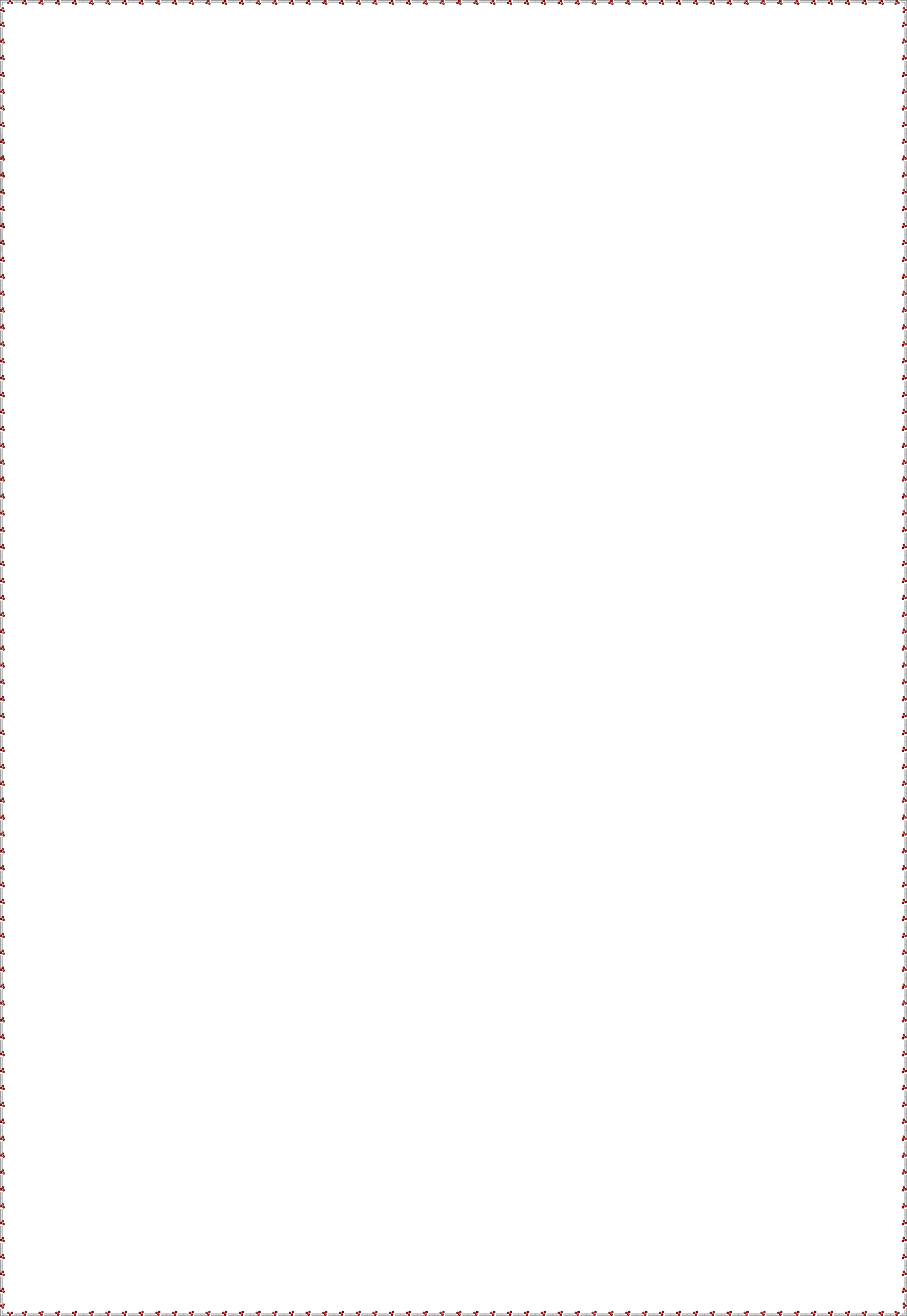 Оценка	предметных	результатов	освоения	ООП	НОО	осуществляется	педагогическимработникомвходепроцедурконтроля,втомчислетекущегоипромежуточного.ОсобенностиоценкипредметныхрезультатовпоотдельномуучебномупредметуфиксируютсявприложениикООП НОО. Описание оценки предметных результатов по отдельному учебному предмету включает:списокитоговыхпланируемыхрезультатовсуказаниемэтаповихформированияиспособовоценки(например,текущая(тематическая); устно(письменно),практика);требованияквыставлениюотметокзапромежуточнуюаттестацию(принеобходимости–сучетомстепенизначимостиотметокзаотдельныеоценочныепроцедуры);графикконтрольныхмероприятий.Стартоваядиагностикапредставляетсобойпроцедуруоценкиготовностикобучениюнауровненачальногообщегообразования,проводитсяадминистрациейобразовательнойорганизациивначале1классаивыступаеткакоснова(точкаотсчёта)дляоценкидинамикиобразовательныхдостиженийобучающихся.Объектомоценкиявляетсясформированностьпредпосылокучебнойдеятельности,готовностьковладениючтением,грамотойисчётом.Стартоваядиагностикаможетпроводитьсяпедагогическимиработникамисцельюоценкиготовностикизучениюотдельныхпредметов (разделов). Результаты стартовой диагностики являются основанием для корректировкиучебных программи индивидуализацииучебного процесса.Текущаяоценкапредставляетсобойпроцедуруоценкииндивидуальногопродвижениявосвоении программы учебного предмета. Текущая оценка может быть формирующей (поддержи-вающейинаправляющейусилияобучающегося,включающейеговсамостоятельнуюоценочнуюдеятельность),идиагностической,способствующейвыявлениюиосознанию			педагогическимработникомиобучающимсясуществующихпроблемвобучении.Объектом		текущейоценкиявляютсятематическиепланируемыерезультаты,этапыосвоениякоторых	зафиксированывтематическомпланированиипоучебному предмету.Втекущейоценкеиспользуетсяразличныеформы и методы проверки (устные и письменные опросы, практические работы, творческие работы,индивидуальныеигрупповыеформы,само-ивзаимооценка,рефлексия,листыпродвиженияидругие)сучётомособенностейучебногопредмета.Результатытекущейоценкиявляютсяосновойдляиндивидуализацииучебного процесса.Тематическаяоценкапредставляетсобойпроцедуруоценкиуровнядостижениятематическихпланируемых результатов поучебномупредмету.Портфолиопредставляетсобойпроцедуруоценкидинамикиучебнойитворческойактивностиобучающегося,направленности,широтыилиизбирательностиинтересов,выраженностипроявленийтворческой	инициативы.	В	портфолио	включаются: работы	обучающегося	(фотографии,видеоматериалыидругое),отзывынаработыобучающегося(наградныелисты,дипломы,сертификатыучастия,рецензииидругие).Отборработдляпортфолиоиотзывовнанихведётсяучащимсясовместноскласснымруководителемсучастиемродителей(законныхпредставителей)обучающихся.Портфолиоформируетсявэлектронноми(или)бумажномвидевтечениевсехлетобучениянауровнеНОО.Результатыобучающегося,представленныевпортфолио,используютсяпривыработкерекомендацийпообучениюнауровнеосновногообщегообразования,подготовкехарактеристики обучающегося.Промежуточная	аттестация	представляет	собой	процедуруаттестации обучающихся, которая начиная со второго класса проводится в конце каждого учебногопериодапо каждомуизучаемомуучебномупредмету.Промежуточнаяаттестацияпроводитсянаосноверезультатовнакопленнойоценкиирезультатоввыполнениятематическихпроверочныхработификсируетсяклассномжурналеобучающегося.Промежуточнаяоценка,фиксирующаядостижениепредметныхпланируемыхрезультатов и универсальных учебных действий, является основанием для перевода в следующийкласс. Промежуточный контроль успеваемости обучающихся в рамках внеурочной деятельности непредусмотрен. Знания, умения и навыки учащихся 1 класса не оцениваются. Для учащихся 2-4классоввшколеиспользуется5-балльнаясистема.Порядокпроведенияпромежуточнойаттестацииобучающихсярегламентируетсястатьей58Федеральногозаконаот29декабря2012г.№273-ФЗ«ОбобразованиивРФ»илокальныминормативнымиактамиОО.Итоговая оценка является процедурой внутренней оценки образовательной организации искладывается из результатов накопленнойоценки и итоговой работы по предмету. Предметомитоговойоценкиявляется способностьобучающихсярешать учебно-познавательныеиучебно-практическиезадачи,построенныенаосновномсодержаниипредметасучётомформируемыхметапредметныхдействий.Основныминструментомитоговойоценкиявляютсяитоговыеконтрольные/проверочныеработы–системазнанийразличногоуровнясложностиполитературномучтению,русскомуязыку,математике, окружающемумиру, иностранномуязыку.Решение об успешном освоении программы начального образования идопуске выпускника кобучениюнауровеньосновногообщегообразованияпринимаетсяпедагогическимсоветоморганизации,осуществляющейобразовательнуюдеятельностьнаосновесделанныхвыводоводостижениипланируемыхрезультатовосвоенияосновнойобразовательнойпрограммы НОО.КобучениюнауровеньОООдопускаются учащиеся,неимеющиеакадемическойзадолженнос-тиивполномобъемевыполнившиеучебныйпланипланвнеурочнойдеятельностииимеютотметкиненижеудовлетворительныхповсемучебнымпредметамучебногоплана.Вслучаееслиполученныеребенком итоговые оценки не позволяют сделать однозначного вывода о достижении планируемыхрезультатов, решение о допуске выпускника к обучению на уровень основного общего образованияпринимается педагогическим советом с учетом динамикиобразовательных достижений выпускникаиконтекстнойинформацииобусловияхиособенностяхегообученияврамкахрегламентированныхпроцедур,устанавливаемыхнафедеральном уровне.Неудовлетворительные результаты промежуточной аттестации по одному или несколькимучебным предметам образовательной программы или непрохождение промежуточной аттестацииприотсутствииуважительныхпричинпризнаютсяакадемическойзадолженностью.Учащиеся,имеющиеакадемическуюзадолженность,вправепройтипромежуточнуюаттестациюпосоответствующемуучебномупредметунеболеедвухразвсроки,определяемыеобразовательнымучреждением,впределаходногогодасмоментаобразованияакадемическойзадолженности.Учащиеся, не прошедшие промежуточной аттестации по уважительным причинам или имеющиеакадемическуюзадолженность,переводятсявследующий классусловно.Учащиеся ОО по образовательной программе НОО, не ликвидировавшие в установленныесроки академической задолженности с момента её образования, по усмотрению их родителейоставляются на повторное обучение, переводятся на обучение по адаптированным образователь-ным программам в соответствии с рекомендациями ПМПК либо на обучение по индивидуальномуучебномуплану.Оценка результатов деятельностиобразовательногоучрежденияНООпроводитсяна основерезультатов итоговой оценки достижения планируемых результатов освоения ООП НОО с учетом:результатов мониторинговых исследований разного уровня (федерального, регионального,муниципального);условийреализацииООПНОО;особенностейконтингентаучащихся.Решениеодопускевыпускникакобучениюнауровеньосновногообщегообразованияпринимаетсяодновременносрассмотрением иутверждениемхарактеристикиучащегося.Характеристика	обучающегося	готовится	на	основании:		объективных		показателейобразовательных достижений обучающегося; портфолио обучающегося, освоившего ФООП НОО;оценокклассногоруководителяипедагогическихработников.Вхарактеристикеобучающегося:отмечаются	образовательные	достижения	обучающегося	по	достижению	личностных,метапредметныхипредметныхрезультатов;даютсяпедагогическиерекомендациипоорганизацииобученияпообразовательнымпрограммамосновногообщегообразованиясучётоминтересовобучающегося, выявленных проблем и отмеченных образовательных достижений. Рекомендациипедагогического коллектива по организации обучения по образовательным программам основногообщегообразованиядоводятсядосведения учащегосяиегородителей(законныхпредставителей).КритерииоцениванияОтметки«5»(«отлично»)удостаиваетсяучащийся,устныйответ(изложение)которого,егописьменная работа, выполненный тест, практическая деятельность или её результат в полной мере(на95 – 100%)соответствуют требованиямучебнойпрограммы.Отметки «4» («хорошо») удостаивается учащийся, устный ответ (изложение) которого, его пись-менная работа, практическая деятельность или её результат в целом (на 80 – 94%), соответствуюттребованиямучебнойпрограммы,носодержатнезначительныеупущенияили ошибки.Отметки«3»(«удовлетворительно»)удостаиваетсяучащийся,устныйответ(изложение)которого,егописьменнаяработа,практическаядеятельностьилиеёрезультатвцелом(на60–79%)соответствуюттребованиям учебнойпрограммы,носодержатупущенияиошибки.Отметки«2»(«неудовлетворительно»)удостаиваетсяучащийся,устныйответкоторого,егописьменнаяработа,практическаядеятельностьилиеёрезультатлишьчастично(ниже59%)соответствуюттребованиямучебнойпрограммыисодержатзначительныеупущенияиошибки.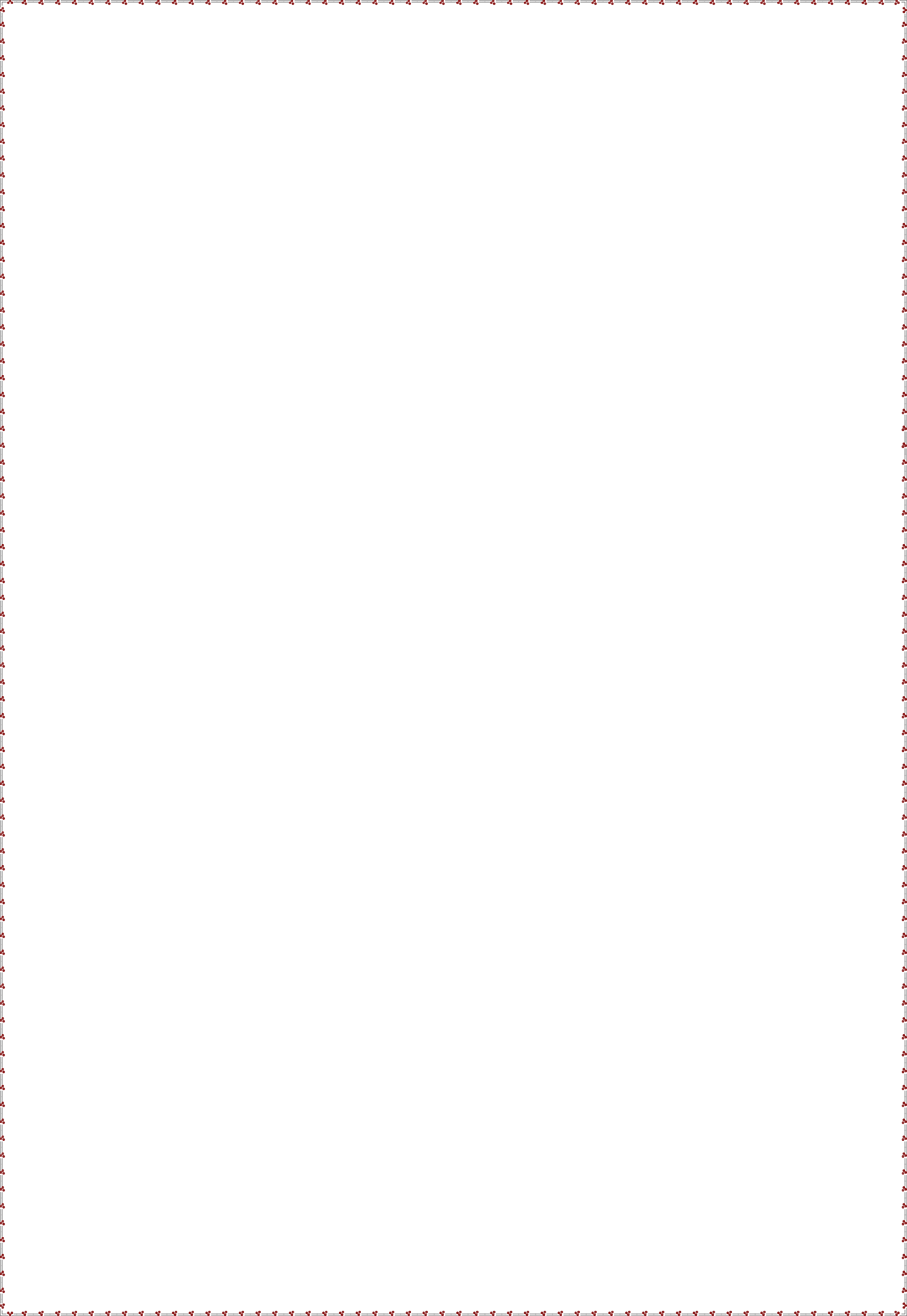 Отметка«1»ставитсявслучае,еслиучащийсяпоказываетполноенезнаниеизученногоматериала,отсутствиеэлементарныхуменийинавыков.Прииспользовании100-балльнойшкалы(порезультатамадминистративныхпроверочныхработ)принятаследующаясистемапереводаеев5-балльную:  -100-95 %-«5»-отлично;-94– 80 %-«4»-хорошо;60–79%-«3»-удовлетворительно;ниже59%-«2»-неудовлетворительно.В 1 классе при проведении промежуточного и итогового контроля, во 2-4 классах при проведениикомплексныхпроверочныхработнамежпредметнойоснове,в3классеприпроведениикомплексной диагностической работы «Метапредметные результаты (работа с текстом, работа синформацией)»,в4классеприпроведениидиагностическихработ(административныепроверочныеработы)используютсяследующиекритерииоцениваниявыполненнойработы:«Повышенный»-100 –80 %;«Базовый»-60–79%;«Критический»-ниже59%.СодержательныйразделРабочиепрограммыучебныхпредметов,учебныхкурсовикурсоввнеурочнойдеятельностРабочиепрограммыучебныхпредметов,учебныхкурсов(втомчислевнеурочнойдеятельности),учебныхмодулейдолжныобеспечиватьдостижениепланируемыхрезультатовосвоения программы НОО и разрабатываться на основе требований ФГОС к результатам освоенияпрограммыНОО.Онидолжны включать:содержание учебного предмета, учебного курса (внеурочной деятельности), учебного модуля;планируемые результаты освоения учебного предмета, учебного курса (в том числе внеурочнойдеятельности), учебного модуля;тематическоепланированиесуказаниемколичестваакадемическихчасов,отводимыхнаосвоение каждой темы учебного предмета, учебного курса (в том числе внеурочной деятельности),учебногомодуляивозможностьиспользованияпоэтойтемеэлектронных(цифровых)образовательныхресурсов,являющихсяучебно-методическимиматериалами(мультимедийныепрограммы,электронныеучебникиизадачники,электронныебиблиотеки,виртуальныелаборатории,игровыепрограммы,коллекциицифровыхобразовательныхресурсов),используемыми для обучения и воспитания различных групп пользователей, представленными вэлектронном(цифровом) видеи реализующими дидак-тическиевозможностиИКТ,содержаниекоторыхсоответствуетзаконодательствуобобразовании.Рабочие программы учебных курсов внеурочной деятельности также должны содержатьуказаниена формупроведения занятий.Рабочиепрограммыучебныхпредметов,учебныхкурсов(втомчислевнеурочнойдеятельности), учебных модулей формируются с учетом рабочей программы воспитания.ПрограммаформированияуниверсальныхучебныхдействийуобучающихсяВ соответствии с ФГОС НОО программа формирования универсальных (обобщённых)учебных действий (далее – УУД)имеет следующуюструктуру:описаниевзаимосвязиУУДссодержанием учебныхпредметов;характеристикапознавательных,коммуникативныхирегулятивныхУУД.Цельразвитияобучающихсякакприоритетнойнауровнеявляетсявследующем:предметныезнания, умения и способы деятельности являются содержательной основой УУД; развивающиесяУУД обеспечивают протекание учебного процесса как активно начального общего образованияреализуетсячерезустановлениесвязиивзаимодействиямеждуосвоениемпредметногосодержанияобученияидостижениямистановленияобучающегосявобластиметапредметныхрезультатов.Этовзаимодействиепроявленийинициативнойпоисково-исследовательскойдеятельностинаосновепримененияразличныхинтеллектуальныхпроцессов,преждевсеготеоретическогомышления, связной речи и воображения, в том числе в условиях дистанционного обучения (вусловияхнеконтактногоинформационноговзаимодействияссубъектамиобразовательногопроцесса);подвлияниемУУДскладываетсяновыйстильпознавательнойдеятельности:универсальностькаккачественнаяхарактеристикалюбогоучебногодействияисоставляющихегоопераций, что позволяетобучающемуся использоватьосвоенные способы действийна любомпредметном содержании, в том числе представленного в виде экранных (виртуальных) моделейизучаемых объектов, сюжетов, процессов, что положительно отражается на качестве изученияучебных предметов; построение учебного процесса с учётом реализации цели формирования УУДспособствует снижению доли репродуктивного обучения, создающего риски, которые нарушаютуспешностьразвитияобучающегосяиформируетспособностиквариативномувосприятиюпредметногосодержаниявусловияхреальногоивиртуальногопредставленияэкранных(виртуальных)моделей изучаемых объектов, сюжетов, процессов.ПознавательныеУУДпредставляютсовокупностьопераций,участвующихвучебно-позна-вательнойдеятельности.Книмотносятсяметодыпознанияокружающегомира,втомчислепредставленного(наэкране)ввидевиртуальногоотображенияреальнойдействительности(наблюдение, элементарные опыты и эксперименты; измерения и другое);базовые логические ибазовые исследовательские операции (сравнение, анализ, обобщение, классификация, выдвижениепредположений,проведениеопыта,мини-исследованияидругое);работасинформацией,представ-ленной в разном виде и формах, в том числе графических (таблицы, диаграммы, инфограммы,схемы),аудио-ивидеоформатах(возможнонаэкране).ПознавательныеУУДстановятсяпредпосылкойформированияспособностиучащегосяксамообразованиюисаморазвитию.Коммуникативные УУДявляются основанием для формирования готовности учащегося кинформационномувзаимодействиюсокружающиммиром:средойобитания,членамимногонациональногополикультурногообществаразноговозраста,представителямиразныхсоциальных групп, в том числе представленного (на экране) в виде виртуального отображенияреальнойдействительности,идажессамимсобой.КоммуникативныеУУДцелесообразноформировать,используяцифровуюобразовательнуюсредукласса,образовательнойорганизации.КоммуникативныеУУДхарактеризуютсячетырьмягруппамиучебныхопераций,обеспечивающих: смысловое чтение текстов разных жанров, типов, назначений; аналитическуютекстовуюдеятельностьсними;успешноеучастиеобучающегосявдиалогическомвзаимодействиис субъектами образовательных отношений (знание и соблюдение правил учебного диалога), в томчисле в условиях использования технологий неконтактного информационного взаимодействия;результативноевзаимодействиесучастникамисовместнойдеятельности(высказываниесобственного мнения, учёт суждений других собеседников, умениедоговариваться, уступать,вырабатыватьобщую точкузрения),втом числевусловияхиспользованиятехнологийнеконтактногоинформационноговзаимодействия.Регулятивные УУД – это совокупность учебных операций, обеспечивающих становлениерефлексивныхкачествсубъектаучебнойдеятельности(науровненачальногообщегообразованияих формирование осуществляется на пропедевтическом уровне). Выделяются шестьгруппопераций:приниматьиудерживатьучебнуюзадачу;планироватьеёрешение;контролироватьполученныйрезультатдеятельности;контролироватьпроцессдеятельности,егосоответствиевыбранномуспособу;предвидеть(прогнозировать)трудностииошибкиприрешенииданной учебнойзадачи;корректироватьпринеобходимостипроцессдеятельности.Важной составляющей регулятивных универсальных действий являются операции, опреде-ляющиеспособностьобучающегосякволевымусилиямвпроцессеколлективной/ совместнойдеятельности,кмирномусамостоятельномупредупреждениюипреодолениюконфликтов,втомчислевусловияхиспользованиятехнологийнеконтактногоинформационноговзаимодействия.Врабочихпрограммахучебныхпредметовтребованияипланируемыерезультатысовместной деятельности выделены в специальный раздел, что позволяет учителю осознать, чтоспособность к результативной совместной деятельности строится на двухфеноменах,участиекоторых обеспечиваетеёуспешность:знаниеиприменениекоммуникативныхформвзаимодействия(договариваться,рассуждать,находить компромиссные решения), в том числе в условиях использования технологийнеконтактногоинформационного взаимодействия;волевыерегулятивныеумения(подчиняться,уступать,объективнооцениватьвкладсвойидругихврезультат общеготрудаи другое).Механизмомконструированияобразовательногопроцессаявляютсяследующиеметодическиепозиции:педагогический работник проводит анализ содержания учебного предмета с точки зренияуниверсальныхдействийиустанавливаеттесодержательныелинии,которыевособоймереспособствуютформированиюразныхметапредметныхрезультатов.Наурокепокаждомуучебномупредметупредусматриваетсявключениезаданий,выполнениекоторыхтребуетпримененияопределённого познавательного, коммуникативного или регулятивного универсального действия.Соответствующий вклад в формирование универсальных действий можно выделить в содержаниикаждого учебного предмета. Таким образом, на первом этапе формирования УУД определяютсяприоритетыучебныхпредметовдляформированиякачествауниверсальностинаданномпредметномсодержании.На 2-м этапе подключаются другие учебные предметы, педработник предлагает задания,требующиеприменения учебногодействияилиоперацийнаразномпредметномсодержании.Третий этап характеризуется устойчивостью универсального действия, т. е. использованияегонезависимоотпредметногосодержания.Уобучающегосяначинаетформироватьсяобобщённоевидениеучебногодействия,онможетохарактеризоватьего,нессылаясьнаконкретноесодержание.Например,«наблюдать—значит…»,«сравнение—это…»,«контролировать—значит…» идругое. Педагогический работник делает вывод о том, что универсальность (независимость отконкретногосодержания)каксвойствоучебногодействия сформировалась;2.) используются виды деятельности, которые в особой мере провоцируют применениеуниверсальныхдействий:поисковая,втомчислесиспользованиемэлектронныхобразовательныхи	информационных	ресурсов	информационно-телекомуникационной	сети	«Интернет»,исследовательская,творческаядеятельность,втомчислесиспользованиемэкранныхмоделейизучаемыхобъектов илипроцессов, что позволяетучителюотказаться отрепродуктивного типаорганизацииобучения,прикоторомглавнымметодомобученияявляетсяобразец,предъявляемыйобучающимсявготовомвиде.Вэтомслучаезадачаобучающегося— запомнитьобразецикаждыйразвспоминатьегоприрешенииучебнойзадачи.Втакихусловияхизученияучебныхпредметовуниверсальныедействия,требующиемыслительныхопераций,актуальныхкоммуникативныхумений,планированияиконтролясвоейдеятельности,неявляютсявостребованными,таккакиспользованиеготового образцаопирается тольконавосприятиеипамять.Например,дляформированиянаблюдениякакметодапознанияразныхобъектовдействительностинаурокахокружающегомираорганизуютсянаблюдениявестественныхприродныхусловиях.Наблюденияможноорганизоватьвусловияхэкранного(виртуального)представления разных объектов, сюжетов, процессов, отображающих реальную действительность,которую невозможно предоставить ученику в условиях ОО (объекты природы, художественныевизуализации,технологическиепроцессыипр.).Урокилитературногочтенияпозволяютпроводитьнаблюдениятекста,накоторыхстроитсяаналитическаятекстоваядеятельность.3) Педагогический работник применяет систему заданий, формирующих операциональныйсостав учебного действия. Цель таких заданий — создание алгоритма решения учебной задачи,выборсоответствующегоспособадействия.На первых этапах указанная работа организуется коллективно, вместе с учителем, выстраи-ваютсяпошаговыеоперации,постепенноучащиесяучатсявыполнятьихсамостоятельно.Приэтомочень важно соблюдать последовательность этапов формирования алгоритма: построение последо-вательностишаговнаконкретномпредметномсодержании;проговариваниеихвовнешнейречи;постепенныйпереходнановыйуровень—построениеспособадействийналюбомпредметномсодержанииис подключениемвнутреннейречи.Приэтомизменяетсяипроцессконтроля:отсовместныхдействийсучителемучащиесяпереходятксамостоятельныманалитическимоценкам;выполняющийзаданиеосваиваетдвавидаконтроля—результатаипроцессадеятельности;развиваетсяспособностькорректироватьпроцессвыполнениязадания,атакжепредвидетьвозможныетрудности и ошибки.Сравнение как УУД состоит из следующих операций: нахождение различий сравниваемыхпредметов(объектов,явлений);определениеихсходства,тождества,похожести;определениеиндивидуальности,специфическихчертобъекта.Дляповышениямотивацииобученияобучающемуся предлагается новый вид деятельности (возможный только в условиях экранногопредставленияобъектов,явлений)—выбирать(изинформационногобанка)экранные(виртуальные)моделиизучаемыхпредметов(объектов,явлений)ивидоизменятьихтакимобразом,чтобыпривестиихк сходствуилипохожести сдругими.КлассификациякакУУДвключает:анализсвойствобъектов,которыеподлежатклассификации;сравнениевыделенныхсвойствсцельюихдифференциациинавнешние(несущественные) и главные (существенные) свойства; выделение общих главных (существенных)признаков всех имеющихся объектов; разбиение объектов на группы (типы) по общему главному(существенному)признаку.Обучающемусяпредлагается(вусловияхэкранногопредстав-лениямоделейобъектов)большееихколичествовотличиеотреальныхусловий,дляанализасвойствобъектов, которые подлежат классификации (типизации), для сравнения выделенных свойствэкранных(виртуальных)моделейизучаемых объектовсцельюихдифференциации.ОбобщениекакУУДвключаетследующиеоперации:сравнениепредметов(объектов,явлений,понятий)ивыделениеихобщихпризнаков;анализвыделенныхпризнаковиопределениенаиболее		устойчивых	(инвариантных)	существенных	признаков		(свойств);		игнорированиеиндивидуальныхи/илиособенныхсвойствкаждогопредмета;сокращённаясжатаяформулировкаобщего	главного	существенного	признака	всех	анализируемых	предметов.	Обучающемусяпредлагается(вусловияхэкранногопредставлениямоделейобъектов) большее ихколичествовотличиеотреальныхусловий,длясравненияпредметов(объектов,явлений)ивыделенияихобщихпризнаков.Приэтомвозможнафиксациядеятельностиобучающегосявэлектронномформатедлярассмотренияучителемитоговработы.Систематическаяработаобучающегосясзаданиями,требующимипримененияодинаковыхспособовдействийнаразличномпредметномсодержании,формирует у обучающихся чёткое представление об их универсальных свойствах, то естьвозможностьобобщённойхарактеристики сущностиуниверсального действия.Сформированность УУД у обучающихся определяется на этапе завершения ими освоенияпрограммы НОО. Полученные результаты не подлежат балльной оценке, так как в соответствии сзакономерностями контрольно-оценочной деятельности балльной оценкой (отметкой) оцениваетсярезультат,анепроцессдеятельности.Взадачупедагогическогоработникавходитпроанализироватьвместе с обучающимся его достижения, ошибки и встретившиеся трудности. При этом результатыконтрольно-оценочнойдеятельности,зафиксированныевэлектронномформате,позволятинтенсифицироватьработуучителя.Врабочихпрограммахучебныхпредметовсодержаниеметапредметныхдостиженийобучения представлено в разделе «Содержание обучения», которое строится по классам. В каждомклассекаждогоучебногопредметавыделенраздел«Универсальныеучебныеумения»,вкоторомданвозможныйвариантсодержаниявсех группУУДпокаждомугодуобучениянауровнеНОО.В 1 и 2 классах определён пропедевтический уровень овладения УУД, и только к концувторогогодаобученияпоявляютсяпризнакиуниверсальности.СодержаниеУУДпредставленотакжев разделе «Планируемые результаты обучения». Познавательные УУД включают перечень базовыхлогическихдействий;базовыхисследовательскихдействий;работусинформацией.КоммуникативныеУУДвключаютпереченьдействийучастникаучебногодиалога,действия,связанныесосмысловымчтениемитекстовойдеятельностью,атакжеУУД,обеспечивающиемонологическиеформы речи(описание, рассуждение, повествование).ХарактеристикарезультатовформированияУУДприполученииНОО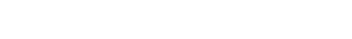 Типовые задачи формирования личностных, регулятивных, познавательных,коммуникативных УУДВыбор УУДпри разработке типовых задач для оценки сформированности УУДосновываетсянаследующихкритериях:показательность конкретного вида УУДдля общей характеристикиуровня развитияклассаличностных,регулятивных,познавательных,коммуникативныхУУД;учет системного характера видов универсальных учебных действий (одно УУД можетбыть рассмотрено как принадлежащее к различным классам. Рефлексивная самооценка можетрассматриваться и как личностное, и как регулятивное действие. Речевое отображение действияможетбыть проинтерпретированоикаккоммуникативное,икакрегулятивное,икакзнаково-символическоедействиеипр.).СистемныйхарактеруниверсальныхучебныхдействийпозволяетиспользоватьоднузадачудляоценкисформированностинесколькихвидовУУД;учетвозрастнойспецификивидовуниверсальныхучебныхдействий.ПоказательностьвидовУУДиихзначениедляразвитияребенкаменяется при переходе от предшкольного к школьному образованию, поэтому выбор модельныхвидовУУДприполучениипредшкольногоишкольногообразованияможетменяться;возможности объективирования свойств УУД при решении типовой задачи, ихкачественнойи количественнойоценки.Опираясьнаперечисленныевышекритерии,мывыделилиследующиевидыУУД:личностные действия самоопределения, имеющие в качестве продукта рефлексивнуюсамооценку; действие смыслообразования, определяющее мотивацию учебной деятельности,действиенравственно-этического оценивания;регулятивныедействия –действиеконтроляиоценкиво внутреннемплане;познавательныедействия–действиемоделирования,общийприем решениязадач;коммуникативные действия – действия общения, кооперации, отображения в речи предметногосодержанияиусловий деятельности.Для формирования личностных УУД можно предложить следующие виды заданий:участие в проектах; подведение итогов урока;творческие задания;зрительное, моторное,вербальное восприятие музыки; мысленное воспроизведение картины, ситуации, видеофильма;самооценкасобытия, происшествия;дневники достижений.Для диагностики и формирования познавательных УУД целесообразны следующие видызаданий:«найдиотличия»(можнозадатьихколичество);«начтопохоже?»;поисклишнего;«лабиринты»;упорядочивание;«цепочки»;хитроумныерешения;составлениесхем-опор;работасразноговидатаблицами;составлениеи распознаваниедиаграмм;ДлядиагностикииформированиярегулятивныхУУДвозможныследующиевидызаданий:«преднамеренныеошибки»;поискинформациивпредложенныхисточниках;взаимоконтроль;«ищуошибки»КОНОП(контрольныйопроснаопределеннуюпроблему).Для диагностики и формирования коммуникативных УУД можно предложить следующиевидызаданий:составьзаданиепартнеру;отзывнаработутоварища;групповаяработапосоставлениюкроссворда;«отгадай,окомговорим»;диалоговоеслушание(формулировкавопросовдляобратнойсвязи);«подготовьрассказ...»,«опишиустно...»,«объясни...»ит. д.  Целесообразнопрактиковатьвыполнениехотябычаститакогородазаданийдетьми,объединеннымивпарыилимикрогруппыпо3–4человека,когдаони,например,должнывыработать общее мнение или создать общее описание... Такой прием придаст этим заданиямпсихологическиполноценныйхарактердеятельностидетей,устраниттягостнуюдлянихискусственностьнеобходимости«рассказывать самомусебе».ОпределениерезультативностиреализациипрограммыформированияУУД	наэтапепромежуточногоконтроляиоценкиможетбытьосуществленоприпомощипсихологическихметодик,методом наблюдения учителем, получением информации от родителей (народительских собраниях,спомощьюорганизованныхшколойсоциологических опросов).Показателями эффективности работы является учебная самостоятельность в выполнениидомашней работы в ГПД и в домашних условиях, количество затрачиваемого времени наподготовительныеисобственноучебныедействия,сформированностьнавыкасамоконтроля.Основным методом мониторинга реализации программы УУД для учителя остается методнаблюденияи фиксация результатов наблюдений.Контрольно-измерительныематериалыдлявыпускниковначальнойшколыбудутсодержатькомплексныезаданиядляпроверкикомпетентностиучащихся(освоенияУУД).В Таблице «Значение УУДдля успешности обучения в начальной и основной школе»представленыУУД, результаты развитияУУД,ихзначениедля обучения.2.2.Федеральнаярабочаяпрограммапоучебномупредмету"Русскийязык".Федеральнаярабочаяпрограммапоучебномупредмету"Русскийязык"включаетпояснительнуюзаписку,содержаниеобучения,планируемыерезультатыосвоенияпрограммы.Пояснительнаязапискаотражаетобщиецелиизадачиизучениярусскогоязыка,характеристику психологических предпосылок к его изучению обучающимися; место в структуреучебногоплана,атакжеподходыкотборусодержания,копределениюпланируемыхрезультатовикструктуретематического планирования.Содержаниеобученияраскрываетсодержательныелинии,которыепредлагаютсядляобязательного изучения в каждом классе на уровне НОО. Содержание обучения в каждом классезавершается перечнем универсальных учебных действий - познавательных, коммуникативных ирегулятивных, которые возможно формировать средствами русского языка с учетом возрастныхособенностейобучающихсянауровненачального общего образования.Планируемые результаты освоения программы по русскому языку включают личностные,метапредметные результаты за весь период обучения на уровне начального общего образования, атакжепредметныедостиженияобучающегосязакаждый годобучения.Пояснительнаязаписка.Программа по русскому языку на уровне начального общего образования составлена наоснове требований к результатам освоения программы НООФГОС НОО, а также ориентировананацелевыеприоритеты,сформулированныевфедеральнойпрограммевоспитания.На уровне НОО изучение русского языка имеет особое значение в развитии обучающегося.Приобретенныезнания,опытвыполненияпредметныхиУУДнаматериалерусскогоязыкастанутфундаментомобучениянауровне ООО,атакжебудутвостребованывжизни.Русскийязыккаксредствопознаниядействительностиобеспечиваетразвитиеинтеллектуальныхитворческихспособностейобучающихся,формируетуменияизвлекатьианализироватьинформациюизразличныхтекстов,навыкисамостоятельнойучебнойдеятельности. Изучение русского языка является основой всего процесса обучения на уровненачальногообщегообразования,успехивизученииэтогопредметавомногомопределяютрезультатыобучающихся по другимучебнымпредметам.Русскийязыкобладаетзначительнымпотенциаломвразвитиифункциональнойграмотности обучающихся, особенно таких ее компонентов, как языковая, коммуникативная,читательская,общекультурная и социальнаяграмотность.Первичноезнакомствоссистемойрусскогоязыка,богатствомеговыразительныхвозможностей,развитиеуменияправильноиэффективноиспользоватьрусскийязыквразличныхсферахиситуацияхобщенияспособствуютуспешнойсоциализацииобучающегося.Русскийязык,выполняя свои базовые функции общения и выражения мысли, обеспечивает межличностное исоциальноевзаимодействие,способствуетформированиюсамосознанияимировоззренияличности,являетсяважнейшимсредствомхраненияипередачиинформации,культурныхтрадиций,историирусскогонародаидругихнародовРоссии.Свободноевладениеязыком,умениевыбиратьнужныеязыковыесредствавомногомопределяютвозможностьадекватногосамовыражения взглядов, мыслей, чувств, проявления себя в различных жизненно важных длячеловекаобластях.Изучениерусскогоязыкаобладаетогромнымпотенциаломприсвоениятрадиционногосоциокультурныхидуховно-нравственныхценностей,принятыхвобществеправилинормповедения,втомчислеречевого,чтоспособствуетформированиювнутреннейпозицииличности.Личностныедостиженияобучающегосянепосредственносвязанысосознаниемязыкакакявлениянациональнойкультуры,пониманиемсвязиязыкаимировоззрениянарода.Значимымиличностнымирезультатамиявляютсяразвитиеустойчивогопознавательногоинтересакизучениюрусскогоязыка,формированиеответственностизасохранениечистотырусскогоязыка.Изучениерусскогоязыканаправленонадостижениеследующихцелей:приобретениеобучающимисяпервоначальныхпредставленийомногообразииязыковикультурнатерриторииРоссийскойФедерации,оязыкекакоднойизглавныхдуховно--нравственныхценностейнарода;пониманиеролиязыкакакосновногосредстваобщения;осознаниезначениярусскогоязыкакакгосударственногоязыкаРоссийскойФедерации;понимание роли русского языка как языка межнационального общения; осознание правильнойустнойи письменнойречи какпоказателяобщейкультуры человека;овладение основными видами речевой деятельности на основе первоначальных представленийонормахсовременногорусскоголитературногоязыка:аудирование,говорение,чтение,письмоовладение первоначальными научными представлениями о системе русского языка: фонетика,графика,лексика,морфемика,морфологияисинтаксис;обосновныхединицахязыка,ихпризнаках и особенностях употребления в речи; использование в речевой деятельности нормсовременного русского литературного языка (орфоэпических, лексических, грамматических,орфографических,пунктуационных) иречевого этикета;развитиефункциональнойграмотности,готовностикуспешномувзаимодействиюсизменяющимсямироми дальнейшемууспешномуобразованию.Центральной идеей конструирования содержанияи планируемыхрезультатов обучениярусскому языку является признание равной значимости работы по изучению системы языка иработы по совершенствованию речи обучающихся. Языковой материал призван сформироватьпервоначальныепредставленияоструктурерусскогоязыка,способствоватьусвоениюнормрусскоголитературного языка,орфографическихипунктуационныхправил.Развитие устной и письменной речи обучающихся направлено на решение практическойзадачи развития всех видов речевой деятельности, отработку навыков использования усвоенныхнормрусскоголитературногоязыка,речевыхнормиправилречевогоэтикетавпроцессеустногоиписьменногообщения.Рядзадачпосовершенствованиюречевойдеятельностирешаютсясовместносучебнымпредметом"Литературноечтение".Программапорусскомуязыкупозволитпедагогическомуработнику:реализоватьвпроцессепреподаваниярусскогоязыкасовременныеподходыкдостижениюличностных,метапредметныхипредметныхрезультатовобучения,сформулированныхвФГОСНОО;определитьиструктурироватьпланируемыерезультатыобученияисодержаниерусскогоязыкапогодамобучения всоответствиисФГОС НОО;разработатьКТПсучетомособенностейконкретногокласса.ВпрограммепорусскомуязыкуопределяютсяцелиизученияучебногопредметанауровнеНОО,планируемыерезультатыосвоенияобучающимисярусскогоязыка:личностные,метапредметные, предметные. Личностные и метапредметные результаты представлены с учетомметодическихтрадицийиособенностейпреподаваниярусскогоязыканауровненачальногоНОО.Предметные планируемые результаты освоения программы даны для каждого годаизучениярусскогоязыка.Программапорусскомуязыку:устанавливаетраспределениеучебногоматериалапоклассам,рекомендуемуюпоследовательность изучения тем, основанную на логике развития предметного содержания иучетепсихологическихивозрастныхособенностей обучающихся.	предоставляет возможности для реализации различных методических подходов к преподаваниюрусскогоязыкаприусловиисохраненияобязательнойчастисодержанияучебногопредметаСодержание программы по русскому языку составлено таким образом, что достижениеучащимися как личностных, так и метапредметных результатов обеспечивает преемственность иперспективностьвосвоенииобластейзнаний,которыеотражаютведущиеидеиизучениярусскогоязыка на уровне основного общего образования и подчеркивают пропедевтическое значениеуровняНОО,формированиеготовности обучающегосякдальнейшемуобучению.Общеечислочасов,рекомендованныхдляизучениярусскогоязыка-675(5часоввнеделювкаждом классе):в 1 классе -165часов, во 2 -4классах -по 170 часов.Содержаниеобученияв1классе.Начальнымэтапомизучениярусскогоязыкаи учебногопредмета"Литературноечтение"в1классеявляетсяучебныйкурс"Обучениеграмоте":обучениеписьмуидетпараллельнособучениемчтению. На учебный курс "Обучение грамоте" рекомендуется отводить 9 часов в неделю: 5 часоврусского языка (обучение письму) и 4 часа учебного предмета "Литературное чтение" (обучениечтению). Продолжительность "Обучения грамоте" зависит от уровня подготовки класса и можетсоставлять от 20 до 23 недель, соответственно, продолжительность изучения систематическогокурса в1 классеможетварьироваться от 13до 10 недель.Развитиеречи.Составление небольших рассказов повествовательного характера по серии сюжетных картинок, наоснове собственных игр, занятий. Участие в диалоге. Понимание текста при его прослушивании иприсамостоятельномчтении вслух.Словоипредложение.Различение слова и предложения. Работа с предложением: выделение слов, изменение их порядка.Восприятие слова как объекта изучения, материала для анализа. Наблюдение над значением слова.Выявлениеслов,значениекоторыхтребуетуточнения.Фонетика.Звукиречи.Единствозвуковогосоставасловаиегозначения.Установлениепоследовательностизвуковвсловеи определение количества звуков. Сопоставление слов, различающихся одним или несколькимизвуками. Звуковой анализ слова, работа со звуковыми моделями: построение модели звуковогосостава слова, подбор слов, соответствующих заданной модели. Различение гласных и согласныхзвуков,гласныхударныхибезударных,согласныхтвердыхимягких,звонкихиглухих.Определениеместаударения.Слогкакминимальнаяпроизносительнаяединица.Количествослоговвслове. Ударный слог.Графика.Различение звука и буквы: буква как знак звука. Слоговой принцип русской графики. Буквы глас-ныхкакпоказательтвердости-мягкостисогласныхзвуков.Функциибукве,ё,ю,я.Мягкийзнаккакпоказательмягкостипредшествующегосогласногозвукавконцеслова.Последовательностьбуквврусскомалфавите.Чтение.Слоговое чтение (ориентация на букву, обозначающую гласный звук). Плавное слоговое чтение ичтениецелымисловамисоскоростью,соответствующейиндивидуальномутемпу.Осознанноечтениеслов,словосочетаний,предложений.Чтениесинтонациямиипаузамивсоответствиисознаками препинания. Выразительное чтение на материале небольших прозаических текстов и сти-хотворений.Орфоэпическоечтение(припереходекчтениюцелымисловами).Орфографическоечтение(проговаривание)каксредствосамоконтроляприписьмеподдиктовкуиприсписывании.Письмо.Ориентация на пространстве листа в тетради и на пространстве классной доски. Гигиеническиетребования,которыенеобходимо соблюдатьвовремя письма.Начертаниеписьменныхпрописныхистрочныхбукв.Письморазборчивым,аккуратнымпочерком.Понимание функции небуквенных графических средств: пробела между словами, знака переноса.Письмоподдиктовкусловипредложений,написаниекоторыхнерасходитсясихпроизношением.Приемыи последовательностьправильногосписывания текста.Орфографияипунктуация.Правила правописания и их применение: раздельное написание слов; обозначение гласных послешипящих в сочетаниях жи, ши (в положении под ударением), ча, ща, чу, щу; прописная буква вначале предложения, в именах собственных (имена людей, клички животных); перенос по слогамсловбез стечения согласных;знаки препинания вконцепредложения.Систематическийкурс.Общие сведения о языке. Язык как основное средство человеческого общения. Цели и ситуацииобщения.Фонетика.Звукиречи.Гласныеисогласныезвуки,ихразличение.Ударениевслове.Гласные ударныеибезударные. Твердые и мягкие согласные звуки, их различение. Звонкие и глухие согласные звуки,ихразличение.Согласныйзвук[й']игласныйзвук[и].Шипящие[ж],[ш],[ч'],[щ']. Слог.Количест-вослоговвслове.Ударныйслог.Делениесловнаслоги(простыеслучаи,безстечениясогласных).Графика.Звук и буква. Различение звуков и букв. Обозначение на письме твердости согласных звуковбуквамиа,о,у,ы,э;словасбуквойэ.Обозначениенаписьмемягкостисогласныхзвуковбуквамие,ё, ю, я, и. Функции букв е, ё, ю, я. Мягкий знак как показатель мягкости предшествующегосогласногозвукавконцеслова.Установлениесоотношениязвуковогоибуквенногосоставасловавсловах типа стол, конь. Небуквенные графические средства: пробел между словами, знак переноса.Русский алфавит: правильное название букв, их последовательность. Использование алфавита дляупорядоченияспискаслов.Орфоэпия.Произношение звуков и сочетаний звуков, ударение в словах в соответствии с нормами современ-ногорусскоголитературногоязыка(наограниченномперечнеслов,отрабатываемомвучебнике).Лексика.Словокакединицаязыка(ознакомление).Словокакназваниепредмета,признакапредмета,действияпредмета(ознакомление).Выявлениеслов,значениекоторых требуетуточнения.Синтаксис.Предложение какединицаязыка(ознакомление).Слово,предложение (наблюдениенадсходствомиразличием).Установлениесвязисловвпредложенииприпомощисмысловых вопросов.Восстановлениедеформированныхпредложений.Составлениепредложенийизнабораформслов.Орфографияипунктуация.Правилаправописанияиихприменение:раздельноенаписаниесловвпредложении;прописнаябуквавначалепредложенияивименах собственных:вименахифамилияхлюдей,кличках животных; переносслов(безучетаморфемногочлененияслова);гласныепослешипящих всочетаниях жи,ши(вположениипод ударением),ча,ща,чу,щу;сочетания чк, чн;слова с непроверяемыми гласными и согласными (перечень слов ворфографическомсловареучебника);знакипрепинаниявконцепредложения:точка,вопросительныйивосклицательныйзнаки.Алгоритм списывания текста.Развитиеречи.Речь как основная форма общения между людьми. Текст как единица речи (ознакомление).Ситуация общения: цель общения, с кем и где происходит общение. Ситуации устного общения(чтение диалогов по ролям, просмотр видеоматериалов, прослушивание аудиозаписи). Нормыречевого этикета в ситуациях учебного и бытового общения (приветствие, прощание, извинение,благодарность,обращениеспросьбой).Составлениенебольших рассказовнаосновенаблюдений.Изучение русского языка в 1 классе способствует на пропедевтическом уровне работе надрядом метапредметных результатов: познавательных УУД, коммуникативных УУД, регулятивныхУУД,совместной деятельности.Базовые логические действия как часть познавательного универсальных учебных действийспособствуютформированиюумений:сравнивать звуки в соответствии с учебной задачей: определять отличительные особенностигласных и согласныхзвуков; твердых и мягких согласных звуков;сравнивать звуковой и буквенный состав слова в соответствии с учебной задачей: определятьсовпаденияи расхождения взвуковоми буквенномсоставеслов;характеризовать звуки по заданным признакам; приводить примеры гласных звуков; твердыхсогласных, мягких согласных, звонких согласных, глухих согласных звуков; слов с заданнымзвуком.БазовыеисследовательскиедействиякакчастьпознавательногоУУДспособствуютформированиюумений:проводитьизменениязвуковоймоделипопредложенномуучителемправилу, подбирать слова к модели; формулировать выводы о соответствии звукового и буквен-ногосоставаслова;использоватьалфавитдлясамостоятельного упорядочиванияспискаслов.РаботасинформациейкакчастьпознавательныхУУДспособствуетформированиюумений:выбиратьисточникполученияинформации:уточнятьнаписаниесловапоорфографическомусловарикуучебника;местоударениявсловепоперечнюслов,отрабатываемых вучебнике;анализироватьграфическуюинформацию-моделизвуковогосоставаслова;самостоятельносоздаватьмоделизвуковогосоставаслова.ОбщениекакчастькоммуникативныхУУДспособствуетформированиюумений:воспринимать суждения, выражать эмоции в соответствии с целями и условиями общения взнакомойсреде;проявлятьуважительноеотношениексобеседнику,соблюдатьвпроцессеобщения нормы речевого этикета; соблюдать правила ведения диалога; воспринимать разныеточкизрения;в процессе учебного диалога отвечать на вопросы по изученному материалу; строить устноеречевоевысказываниеобобозначениизвуковбуквами;озвуковомибуквенномсоставеслова.СамоорганизациякакчастьрегулятивныхУУДспособствуетформированиюумений:определятьпоследовательностьучебныхоперацийприпроведениизвуковогоанализаслова;определятьпоследовательностьучебныхоперацийприсписывании;удерживатьучебнуюзадачуприпроведениизвуковогоанализа,приобозначениизвуковбуквами, при списывании текста, при письме под диктовку: применять отрабатываемый способдействия,соотносить цель и результат.СамоконтролькакчастьрегулятивныхУУДспособствуетформированиюумений:находитьошибку,допущеннуюприпроведениизвуковогоанализа,приписьмеподдиктовкуилисписываниислов,предложений,сопоройна указаниепедагогаоналичииошибки;оценивать правильность написания букв, соединений букв, слов, предложений.Совместнаядеятельностьспособствуетформированиюумений:приниматьцельсовместнойдеятельности,коллективностроитьпландействийпоеедостижению, распределять роли, договариваться, учитывать интересы и мнения участниковсовместнойработы;ответственно выполнятьсвоючасть работы.Языксредствочеловеческогообщенияиявлениенациональнойкультуры.Первоначальные представления о многообразии языкового пространства России и мира. Методыпознанияязыка: наблюдение, анализ.Фонетикаиграфика.Смыслоразличительнаяфункциязвуков;различениезвуковибукв;различениеударныхибезударныхгласныхзвуков,согласногозвука[й']игласногозвука[и],твердыхимягкихсогласныхзвуков,звонкихиглухихсогласныхзвуков;шипящиесогласныезвуки[ж],[ш],[ч'],[щ'];обозначениенаписьметвердостиимягкостисогласныхзвуков,функциибукве,ё,ю,я(повторениеизученногов1классе).Парныеинепарныепо твердости-мягкости согласныезвуки.Парныеинепарныепозвонкости-глухостисогласныезвуки.Качественнаяхарактеристиказвука:гласный-согласный;гласныйударный-безударный;согласный твердый - мягкий, парный - непарный; согласный звонкий - глухой, парный - непарный.Функцииь:показательмягкостипредшествующегосогласноговконцеивсерединеслова;разделительный.Использованиенаписьмеразделительныхъи ь.Соотношение звукового и буквенного состава в словах с буквами е, ё, ю, я (в начале слова ипосле гласных). Деление слов на слоги (в том числе при стечении согласных). Использованиезнания алфавита при работе со словарями.Небуквенные графические средства: пробел междусловами,знакпереноса,абзац(краснаястрока),пунктуационныезнаки(впределахизученного).Орфоэпия.Произношениезвуковисочетанийзвуков,ударениевсловахвсоответствииснормамисовременногорусскоголитературногоязыка(наограниченномперечнеслов,отрабатываемомвучебнике).Использование отработанного перечня слов (орфоэпического словаря учебника) длярешенияпрактическихзадач.Лексика.Слово как единство звучания и значения. Лексическое значение слова (общее представление).Выявление слов, значение которых требует уточнения. Определение значения слова по тексту илиуточнение значения с помощью толкового словаря. Однозначные и многозначные слова (простыеслучаи, наблюдение). Наблюдение за использованием в речи синонимов, антонимов. Состав слова(морфемика). Корень как обязательная часть слова. Однокоренные (родственные) слова. Признакиоднокоренных (родственных) слов. Различение однокоренных слов и синонимов, однокоренныхсловисловсомонимичнымикорнями.Выделениевсловахкорня.Окончаниекакизменяемаячастьслова. Изменение формы слова с помощью окончания. Различение изменяемых и неизменяемыхслов.Суффикскакчасть слова(наблюдение).Приставкакакчастьслова(наблюдение).Морфология.Имя существительное (ознакомление): общее значение, вопросы ("кто?", "что?"), употребление вречи. Глагол (ознакомление): общее значение, вопросы ("что делать?", "что сделать?" и другие),употребление в речи.Имя прилагательное (ознакомление): общее значение, вопросы ("какой?","какая?", "какое?", " какие?"), употребление в речи.Предлог. Отличие предлогов от приставок.Наиболеераспространенныепредлоги:в,на,из,без, над,до,у,о, обидругое.Синтаксис.Порядок слов в предложении; связь слов в предложении (повторение). Предложение как единицаязыка. Предложение и слово. Отличие предложения от слова. Наблюдение за выделением в устнойречиодногоизсловпредложения(логическоеударение).Видыпредложенийпоцеливысказыва-ния:повествовательные,вопросительные,побудительныепредложения.	Видыпредложенийпоэмоциональнойокраске(поинтонации):восклицательныеиневосклицательныепредложения.Орфографияипунктуация.Прописная буква в начале предложения и в именах собственных (имена и фамилии людей, кличкиживотных); знаки препинания в конце предложения; перенос слов со строки на строку (без учетаморфемного членения слова); гласные после шипящих в сочетаниях жи, ши (в положении подударением), ча, ща, чу, щу; сочетания чк, чн (повторение правил правописания, изученных в 1классе).Орфографическаязоркостькакосознаниеместавозможноговозникновенияорфографической ошибки. Понятие орфограммы. Различные способы решения орфографическойзадачи в зависимости от места орфограммы в слове. Использование орфографического словаряучебника для определения (уточнения) написания слова. Контроль и самоконтроль при проверкесобственных ипредложенныхтекстов.Правилаправописанияиихприменение:разделительныймягкийзнак;сочетаниячт,щн,нч;проверяемыебезударныегласныевкорнеслова;парныезвонкиеиглухиесогласныевкорнеслова;непроверяемыегласныеисогласные(переченьсловворфографическомсловареучебника);прописнаябуквавименахсобственных:имена,фамилии,отчествалюдей,кличкиживотных,географическиеназвания;раздельноенаписаниепредлоговсименамисуществительными.Развитиеречи.Выборязыковыхсредстввсоответствиисцелямииусловиямиустногообщениядляэффективного решения коммуникативной задачи (для ответа на заданный вопрос, для выражениясобственного мнения). Умение вести разговор (начать, поддержать, закончить разговор, привлечьвниманиеидругое).  Практическоеовладение  диалогическойформойречи.Соблюдение  нормречевогоэтикетаиорфоэпическихнормвситуацияхучебногоибытовогообщения.Умениедоговариватьсяиприходитькобщемурешениювсовместнойдеятельностиприпроведениипарнойи групповой работы. Составление устного рассказа по репродукции картины. Составление устногорассказасопорой наличныенаблюдения инавопросы.Текст.Признакитекста:смысловоеединствопредложенийвтексте;последовательностьпредложений в тексте; выражение в тексте законченной мысли. Тема текста. Основная мысль.Заглавие текста. Подбор заголовков к предложенным текстам. Последовательность частей текста(абзацев).Корректированиетекстовснарушеннымпорядкомпредложенийиабзацев.Типытекстов:описание,повествование,рассуждение,ихособенности(первичноеознакомление). Поздравление и поздравительная открытка. Понимание текста: развитие уменияформулировать простые выводы на основе информации, содержащейся в тексте. Выразительноечтениетекста вслухссоблюдениемправильной интонации.Подробноеизложениеповествовательноготекстаобъемом30-45 словсопоройнавопросы.Изучение русского языка во 2 классеспособствует на пропедевтическом уровне работе надрядомметапредметныхрезультатов:познавательных,коммуникативныхирегулятивныхуниверсальныхучебныхдействий, совместнойдеятельности.БазовыелогическиедействиякакчастьпознавательногоУУДспособствуютформированию:уменийсравниватьоднокоренные(родственные)словаисинонимы;однокоренные(родственные)словаисловасомонимичнымикорнями:называтьпризнакисходстваиразличия;умений сравнивать значение однокоренных (родственных) слов: указывать сходство и различиелексического значения;сравнивать буквенную оболочку однокоренных(родственных) слов:выявлять случаи чередования;уменийустанавливатьоснованиядлясравненияслов:накакойвопросотвечают,чтообозначают;уменийхарактеризоватьзвукипозаданнымпараметрам;умений определятьпризнак,покоторомупроведенаклассификациязвуков,букв,слов;уменийнаходитьзакономерностивпроцессенаблюдениязаязыковымиединицами;уменийориентироватьсявизученныхпонятиях(корень,окончание,текст);соотноситьпонятиесегократкойхарактеристикой.БазовыеисследовательскиедействиякакчастьпознавательногоУУДспособствуютформированию:уменийпроводитьпопредложенномупланунаблюдениезаязыковымиединицами(слово,предложение,текст);формулироватьвыводыипредлагатьдоказательстватого,чтословаявляются(не являются)однокоренными (родственными).РаботасинформациейкакчастьпознавательныхУУДспособствуетформированиюумений:выбиратьисточникполученияинформации:нужныйсловарьучебникадляполученияинформации;устанавливатьспомощью словарязначениямногозначных слов;согласно	заданному	алгоритму	находить	в	предложенном	источнике	информацию,представленнуювявномвиде;анализироватьтекстовую,графическуюизвуковуюинформациювсоответствиис  учебнойзадачей;"читать"информацию, представленнуювсхеме, таблице;с помощью учителя на урокахсоздавать схемы, таблицы для представления информации.Общениекакчастькоммуникативных УУДспособствуетформированию умений:восприниматьиформулироватьсужденияоязыковыхединицах;проявлять уважительное отношение к собеседнику, соблюдать правила ведения диалога;признаватьвозможностьсуществованияразныхточекзрениявпроцессеанализарезультатовнаблюдениязаязыковыми единицами;строитьустныедиалогическоевыказываниеимонологическоевысказываниенаопределеннуютему,наосновенаблюденияссоблюдениеморфоэпическихнорм,правильнойинтонации;устноиписьменноформулироватьпростыевыводынаосновепрочитанногоилиуслышанноготекста.СамоорганизациякакчастьрегулятивныхУУДспособствуетформированиюумений:планироватьспомощьюучителядействияпорешениюорфографическойзадачи;выстраиватьпоследовательностьвыбранныхдействий.СамоконтролькакчастьрегулятивныхУУДспособствуетформированиюумений:корректироватьспомощьюучителясвоиучебныедействиядляпреодоленияошибокпривыделениивсловекорняиокончания,присписываниитекстовизаписиподдиктовку. Совместнаядеятельностьспособствуетформированиюумений:строить действия по достижению цели совместной деятельности при выполнении парных игрупповыхзаданийнаурокахрусскогоязыка:распределятьроли,договариваться,корректноделатьзамечания и высказывать пожелания участникам совместной работы, спокойно приниматьзамечания в свой адрес, мирно решать конфликты (в том числе с помощью учителя); совместнообсуждатьпроцессирезультатработы;ответственновыполнятьсвоючастьработы;оцениватьсвойвкладвобщий результат.Сведенияорусскомязыке.Содержаниеобученияв3классе.РусскийязыккакгосударственныйязыкРоссийскойФедерации.Методыпознанияязыка:наблюдение,анализ, лингвистический эксперимент.Фонетикаиграфика.Звукирусскогоязыка:гласный(согласный);гласныйударный(безударный);согласныйтвердый(мягкий),парный(непарный);согласныйглухой(звонкий),парный(непарный);функцииразделительных мягкого и твердого знаков, условия использования на письме разделительныхмягкогои твердого знаков (повторениеизученного).Соотношениезвуковогоибуквенногосостававсловах сразделительнымиьиъ,всловахснепроизносимымисогласными.Использованиеалфавитаприработесословарями,справочниками,каталогами.Орфоэпия.Нормы произношения звуков и сочетаний звуков; ударение в словах в соответствии с нормамисовременного русского литературного языка (на ограниченном перечне слов, отрабатываемом вучебнике).Использованиеорфоэпическогословарядлярешенияпрактическихзадач.Лексика.Повторение:лексическоезначениеслова.Прямоеипереносноезначениеслова(ознакомление).Устаревшиеслова(ознакомление).Коренькакобязательная часть слова; однокоренные (родственные) слова; признаки однокоренных (родствен-ных) слов; различение однокоренных слов и синонимов, однокоренных слов и слов с омоними-чнымикорнями;выделениевсловахкорня(простыеслучаи);окончаниекакизменяемаячастьслова(повторениеизученного).Однокоренныесловаиформыодногоитогожеслова.Корень,приставка,суффикс-значимыечастислова.Нулевоеокончание(ознакомление).Выделениевсловахсоднозначновыделяемымиморфемами окончания,корня,приставки, суффикса.Морфология.Частиречи.Имясуществительное:общеезначение,вопросы,употреблениевречи.Именасуществитель-ныеединственногоимножественногочисла.Именасуществительныемужского,женскогоисреднегорода.Падежименсуществительных.Определениепадежа,вкоторомупотребленоимясуществительное.Изменение именсуществительныхпо падежамичислам(склонение).Именасуществительные 1, 2, 3-го склонения. Имена существительные одушевленные и неодушевленные.Имяприлагательное:общеезначение,вопросы,употреблениевречи.Зависимостьформыимениприлагательногоотформыименисуществительного.Изменениеименприлагательныхпородам,числам и падежам (кроме имен прилагательных на -ий, -ов, -ин). Склонение имен прилагательных.Местоимение(общеепредставление).Личныеместоимения,ихупотреблениевречи.Использованиеличныхместоименийдляустранениянеоправданныхповтороввтексте.Глагол:общеезначение,вопросы,употреблениевречи.Неопределеннаяформаглагола.Настоящее, будущее, прошедшее время глаголов. Изменение глаголов по временам, числам. Родглаголоввпрошедшемвремени.Частицане, ее значение.Синтаксис.Предложение.Установлениеприпомощисмысловых(синтаксических)вопросовсвязимеждусловами в предложении. Главные члены предложения - подлежащее и сказуемое. Второстепенныечленыпредложения(безделениянавиды).Предложенияраспространенныеинераспространенные.Наблюдениезаоднороднымичленами предложенияссоюзамии, а,но и безсоюзов.Орфографияипунктуация.Орфографическаязоркостькакосознаниеместавозможноговозникновенияорфографическойошибки,различныеспособырешенияорфографическойзадачивзависимостиотместаорфограммывслове;контрольисамоконтрольприпроверкесобственныхипредложенныхтекстов(повторениеиприменениенановоморфографическомматериале).Использованиеорфографическогословарядляопределения(уточнения)написанияслова.                          Правилаправописанияиихприменение:разделительныйтвердыйзнак;непроизносимыесогласныевкорнеслова;мягкийзнакпослешипящихнаконцеименсуществительных;безударные гласные в падежных окончаниях имен существительных (на уровне наблюдения);безударные гласные в падежных окончаниях имен прилагательных (на уровне наблюдения);раздельноенаписаниепредлогов сличнымиместоимениями;непроверяемые гласные и согласные (перечень слов в орфографическом словаре учебника);раздельноенаписаниечастицы несглаголами.Развитиеречи.Нормы речевого этикета: устное и письменное приглашение, просьба, извинение, благодар-ность, отказ и другое. Соблюдение норм речевого этикета и орфоэпических норм в ситуациях учеб-ногоибытовогообщения.Речевыесредства,помогающие:формулироватьиаргументироватьсобст-венноемнениевдиалогеидискуссии;договариватьсяиприходитькобщемурешениювсовместнойдеятельности;контролировать(устнокоординировать)действияприпроведениипарнойигрупповойработы.Особенности речевого этикета в условиях общения с людьми, плохо владеющими русскимязыком.Повторение и продолжение работы с текстом, начатой во 2 классе: признаки текста, тема текс-та, основная мысль текста, заголовок, корректирование текстов с нарушенным порядком предложе-нийиабзацев.Плантекста.Составлениепланатекста,написаниетекстапозаданномуплану.Связьпредложенийвтекстеспомощьюличныхместоимений,синонимов,союзови,а,но.Ключевыесловав тексте. Определение типов текстов (повествование, описание, рассуждение) и создание собственныхтекстовзаданноготипа.Жанрписьма,объявления.Изложениетекстапоколлективноилисамостоятельносоставленномуплану.Функцииознакомительногочтения,ситуацииприменения.Изучение русского языка в 3 классе способствует работе над рядом метапредметных результа-тов: познавательных, коммуникативных ирегулятивных УУД, совместной деятельности. Базо-выелогическиедействиякакчастьпознавательногоУУДспособствуютформированиюумений:сравниватьграмматическиепризнакиразныхчастейречи:выделятьобщиеиразличныеграмматическиепризнаки;сравнивать темуиосновнуюмысль текста;сравниватьтипытекстов(повествование,описание,рассуждение):выделятьособенностикаждоготипатекста; сравнивать прямоеипереносноезначениеслова;группировать слова на основании того, какой частью речи они являются; объединять именасуществительные в группы по определенному грамматическому признаку (например, род иличисло),самостоятельнонаходитьвозможныйпризнакгруппировки;определятьсущественныйпризнак для классификации звуков, предложений; ориентироваться в изученных понятиях(подлежащее, сказуемое, второстепенные члены предложения, часть речи, склонение) исоотноситьпонятиесегократкойхарактеристикой.Базовые исследовательские действия как часть познавательного УУД способствуютформированиюумений:определятьразрывмеждуреальнымижелательнымкачествомтекстанаосновепредложенныхучителем критериев; с помощью учителя формулировать цель изменения текста, планироватьдействияпо изменениютекста;высказывать предположение в процессе наблюдения за языковым материалом; проводить попредложенномупланунесложноелингвистическоемини-исследование,выполнять попредложенномупланупроектноезадание;формулироватьвыводыобособенностяхкаждогоизтрехтиповтекстов,подкреплятьихдоказательстваминаосноверезультатовпроведенного наблюдения;выбирать наиболее подходящий для данной ситуации тип текста (на основе предложенныхкритериев).РаботасинформациейкакчастьпознавательныхУУДспособствуетформированиюумений:выбиратьисточникполученияинформациипривыполнениимини-исследования;анализиро-ватьтекстовую,графическую,звуковуюинформациювсоответствиисучебнойзадачей;самостоятельносоздаватьсхемы,таблицыдляпредставленияинформациикакрезультатанаблюдениязаязыковыми единицами.Общениекакчастькоммуникативных УУДспособствуетформированиюумений:строитьречевоевысказываниевсоответствииспоставленнойзадачей;создавать устные и письменные тексты (описание, рассуждение, повествование), адекватныеситуацииобщения;готовитьнебольшиевыступленияорезультатахгрупповойработы,наблюдения,выполненного мини-исследования,проектногозадания;создаватьнебольшиеустныеиписьменныетексты,содержащиеприглашение,просьбу,извинение,благодарность,отказ,сиспользованиемнормречевогоэтикета.СамоорганизациякакчастьрегулятивныхУУДспособствуетформированиюуменийпланировать действия по решению орфографической задачи; выстраивать последовательностьвыбранных действий.СамоконтролькакчастьрегулятивныхУУДспособствуетформированиюумений:устанавливатьпричиныуспеха(неудач)привыполнениизаданийпорусскомуязыку;корректировать с помощьюучителя своиучебные действия для преодоления ошибок привыделении в слове корня и окончания, при определении части речи, члена предложения присписываниитекстов изаписи под диктовку.Совместнаядеятельностьспособствуетформированиюумений:формулироватьцели(индивидуальныесучетомучастиявколлективныхзадачах)привыполненииколлективногомини-исследованияилипроектногозаданиянаосновепредложенногоформатапланирования,распределенияпромежуточныхшаговисроков;выполнятьсовместные(вгруппах)проектныезаданиясопоройнапредложенныеобразцы;привыполнении совместной деятельности справедливо распределять работу, договариваться,обсуждатьпроцесси результат совместной работы;проявлять готовность выполнять разные роли: руководителя (лидера), подчиненного, проявлятьсамостоятельность,организованность,инициативностьдлядостиженияобщегоуспехадеятельности.Содержаниеобученияв4классе.Сведенияорусскомязыке.Русскийязыккакязыкмежнациональногообщения.Различныеметодыпознанияязыка:наблюдение,анализ,лингвистическийэксперимент,мини-исследование,проект.Фонетикаиграфика.Характеристика,сравнение,классификациязвуковвнесловаивсловепозаданнымпараметрам.Звуко-буквенныйразбор слова(по отработанномуалгоритму).Орфоэпия.Правильная интонация в процессе говорения и чтения. Нормы произношения звуков и сочетанийзвуков; ударение в словах в соответствии с нормами современного русского литературного языка(наограниченномперечнеслов,отрабатываемомвучебнике).Использованиеорфоэпическихсловарейрусского языка приопределении правильногопроизношенияслов.Лексика.Повторение и продолжение работы: наблюдение за использованием в речи синонимов, антонимов,устаревшихслов(простыеслучаи).Наблюдениезаиспользованиемвречифразеологизмов(простые случаи).Состав слова (морфемика).Состав изменяемых слов, выделение в словахсоднозначновыделяемымиморфемамиокончания,корня,приставки,суффикса(повторениеизученного).Основаслова.Составнеизменяемыхслов(ознакомление).Значениенаиболееупотребляемыхсуффиксовизученныхчастейречи(ознакомление).Морфология.Частиречисамостоятельныеислужебные.Имясуществительное.Склонениеименсуществительных(кромесуществительныхна-мя,-ий,-ие,-ия; на -ья типа гостья, на -ье типа ожерелье во множественном числе; а также кроме собственныхимен существительных на -ов, -ин, -ий); имена существительные 1, 2, 3-го склонения (повторениеизученного).Несклоняемыеименасуществительные(ознакомление).Имяприлагательное.Зависимостьформыимениприлагательногоотформыименисуществительного(повторение).Склонение имен прилагательных во множественном числе. Местоимение. Личные местоимения(повторение).Личные местоимения1-гои3-голицаединственногоимножественногочисла;склонение личных местоимений.Глагол. Изменение глаголов по лицам и числам в настоящем ибудущемвремени(спряжение).IиIIспряжениеглаголов.Наречие(общеепредставление).Значение, вопросы, употребление в речи. Предлог. Отличие предлогов от приставок (повторение).Союз;союзыи,а,новпростыхисложныхпредложениях.Частицане,еезначение(повторение).Синтаксис.Слово, сочетание слов (словосочетание) и предложение, осознание их сходства и различий; видыпредложений по цели высказывания (повествовательные, вопросительные и побудительные); видыпредложений по эмоциональной окраске (восклицательные и невосклицательные); связь междусловамивсловосочетанииипредложении(припомощисмысловыхвопросов);распространенныеинераспространенныепредложения(повторениеизученного).Предложениясоднороднымичленами:безсоюзов,ссоюзамиа,но,содиночнымсоюзоми.Интонацияперечислениявпредложенияхсоднороднымичленами.Простоеисложноепредложение(ознакомление).Сложныепредложения:сложносочиненныессоюзамии,а,но;бессоюзныесложныепредложения(безназываниятерминов).Орфографияипунктуация.Повторение правил правописания, изученных в 1, 2, 3 классах. Орфографическая зоркость какосознаниеместавозможноговозникновенияорфографическойошибки;различныеспособырешения орфографической задачи в зависимости от места орфограммы в слове; контроль припроверкесобственныхипредложенныхтекстов(повторениеиприменениенановоморфографическомматериале).Использованиеорфографическогословарядляопределения(уточнения)написанияслова.Правилаправописанияиихприменение:безударныепадежныеокончанияименсуществительных(кромесуществительныхна-мя,-ий,-ие,-ия,на-ьятипагостья,на-ьетипаожерельевомножественномчисле,атакжекромесобственных имен существительныхна-ов,-ин, -ий);безударныепадежныеокончанияименприлагательных;мягкийзнакпослешипящихнаконцеглаголоввформе2-голицаединственногочисла;наличиеилиотсутствиемягкогознакавглаголахна-тьсяи-тся;безударныеличныеокончанияглаголов;знакипрепинаниявпредложенияхсоднороднымичленами,соединеннымисоюзамии,а,ноибезсоюзов; знаки препинания в сложном предложении, состоящем из двух простых (наблюдение);знакипрепинаниявпредложенииспрямой речьюпослесловавтора(наблюдение).Развитиеречи.Повторениеипродолжениеработы,начатойвпредыдущихклассах:ситуацииустногоиписьменногообщения(письмо,поздравительнаяоткрытка,объявлениеидругое);диалог;монолог; отражение темы текста или основной мысли в заголовке.Корректирование текстов(заданныхисобственных)сучетомточности,правильности,богатстваивыразительностиписьменной речи. Изложение (подробный устный и письменный пересказ текста; выборочныйустныйпересказтекста).Сочинениекаквидписьменнойработы.Изучающеечтение.Поискинформации,заданнойвтекстевявномвиде.Формулированиепростыхвыводовнаосновеинформации,содержащейсявтексте.Интерпретацияиобобщениесодержащейсявтекстеинформации.Ознакомительноечтениевсоответствии споставленнойзадачей.Изучениерусскогоязыкав4классеспособствуетработенадрядомметапредметныхрезультатов:познавательных, коммуникативных и регулятивных УУД, совместной деятельности. БазовыелогическиедействиякакчастьпознавательногоУУД способствуютформированию умений:устанавливатьоснованиядлясравненияслов,относящихсякразнымчастямречи;устанавливать основания для сравнения слов, относящихся к одной части речи, отличающихсяграмматическимипризнаками;группироватьслованаоснованиитого,какойчастьюречиониявляются;объединятьглаголывгруппы по определенному признаку (например, время, спряжение); объединять предложенияпоопределенномупризнаку, самостоятельноустанавливать этотпризнак;классифицироватьпредложенныеязыковыеединицы;устнохарактеризоватьязыковыеединицыпозаданнымпризнакам;ориентироватьсявизученныхпонятиях(склонение,спряжение,неопределеннаяформа,однородные члены предложения, сложное предложение) и соотносить понятие с его краткойхарактеристикой.БазовыеисследовательскиедействиякакчастьпознавательногоУУДспособствуютформированиюумений:сравнивать несколько вариантов выполнения заданий по русскому языку, выбирать наиболеецелесообразный(наосновепредложенныхкритериев);проводитьпо  предложенному  алгоритму  различные  виды  анализа  (звуко-буквенный,морфемный,морфологический,синтаксический);формулироватьвыводыиподкреплятьих доказательстваминаосноверезультатовпроведен-ногонаблюдениязаязыковымматериалом(классификации,сравнения,миниисследования);выявлятьнедостатокинформациидлярешенияучебной(практической)задачинаосновепредложенногоалгоритма; прогнозироватьвозможноеразвитиеречевой ситуации.РаботасинформациейкакчастьпознавательныхУУДспособствуетформированиюумений:выбирать источник получения информации, работать со словарями, справочниками в поискахинформации,необходимойдлярешенияучебно-практическойзадачи;находитьдополнительнуюинформацию, используясправочникиисловари;распознаватьдостовернуюинедостовернуюинформациюоязыковыхединицахсамостоятельноили наоснованиипредложенногоучителемспособаеепроверки;соблюдать элементарные правила информационной безопасности при поиске для выполнениязаданийпорусскомуязыкуинформациивинформационно-телекоммуникационнойсети"Интернет";самостоятельносоздаватьсхемы,таблицыдляпредставленияинформации.ОбщениекакчастькоммуникативныхУУДспособствуетформированиюумений:восприниматьиформулироватьсуждения,выбиратьадекватныеязыковыесредствадлявыраженияэмоцийвсоответствиисцелямииусловиямиобщениявзнакомойсреде;строитьустноевысказываниеприобоснованииправильностинаписания,приобобщениирезультатов наблюдения за орфографическим материалом; создавать устные и письменныетексты (описание, рассуждение, повествование), определяя необходимый в данной речевойситуациитиптекста;готовитьнебольшиепубличныевыступления;подбиратьиллюстративныйматериал(рисунки, фото, плакаты)к текстувыступления.СамоорганизациякакчастьрегулятивныхУУДспособствуетформированиюумений:самос-тоятельнопланироватьдействияпорешениюучебнойзадачидляполучениярезультата;выстраи-ватьпоследовательностьвыбранныхдействий;предвидетьтрудностиивозможныеошибки.Самоконтролькакчастьрегулятивных УУДспособствуетформированиюумений:контролироватьпроцессирезультатвыполнениязадания,корректироватьучебныедействиядляпреодоленияошибок;находитьошибкивсвоейичужих работах,устанавливатьихпричины;оцениватьпопредложеннымкритериямобщийрезультатдеятельностиисвойвкладвнее;адекватноприниматьоценкусвоейработы.Совместнаядеятельностьспособствуетформированиюумений:приниматьцельсовместнойдеятельности,коллективностроитьдействияпоеедостижению:распределятьроли,договариваться,обсуждатьпроцессирезультатсовместнойработы;проявлятьготовностьруководить,выполнятьпоручения,подчиняться;ответственновыполнятьсвоючасть работы;оценивать свой вкладвобщий результат;выполнятьсовместныепроектныезаданиясопоройнапредложенныеобразцы,планы,идеи.ПланируемыерезультатыосвоенияпрограммыпорусскомуязыкунауровнеНОО.Врезультатеизучениярусскогоязыканауровненачальногообщегообразованияуобучающегосябудутсформированы следующиеличностныерезультаты:гражданско-патриотическоговоспитания:становление ценностного отношения к своей Родине, в том числе через изучение русскогоязыка,отражающегоисториюи культурустраны;осознание своей этнокультурной и российской гражданской идентичности, понимание ролирусского языка как государственного языка РФ и языка межнационального общения народовРоссии; осознание своей сопричастности к прошлому, настоящему и будущему своей страныи родного края, в том числе через обсуждение ситуаций при работе с текстами на урокахрусскогоязыка;проявлениеуваженияксвоему идругимнародам,формируемоевтомчисленаосновепримеровиз текстов, скоторыми идет работанаурокахрусскогоязыка;первоначальные представления о человеке как члене общества, о правах и ответственности,уважении и достоинстве человека, о нравственно-этических нормах поведения и правилахмежличностных отношений, в том числе отраженных в текстах, с которыми идет работа наурокахрусского языка;духовно-нравственноговоспитания:осознаниеязыкакакоднойизглавныхдуховно-нравственныхценностейнарода;признаниеиндивидуальностикаждогочеловекасопоройнасобственныйжизненныйичитательскийопыт;проявлениесопереживания,уваженияидоброжелательности,втомчислесиспользованиемадекватных языковыхсредствдлявыражениясвоегосостоянияичувств;неприятиелюбыхформповедения,направленныхнапричинениефизическогоиморальноговредадругимлюдям(втомчислесвязанногосиспользованиемнедопустимыхсредствязыка);эстетическоговоспитания:уважительноеотношениеиинтерескхудожественнойкультуре,восприимчивостькразнымвидамискусства, традициям и творчеству своего и других народов; стремление к самовыражению вискусствеслова;осознаниеважностирусскогоязыкакаксредстваобщенияисамовыражения;физическоговоспитания,формированиякультурыздоровьяиэмоциональногоблагополучия:соблюдение	правил	безопасного	поиска	в	информационной	среде	дополнительнойинформациивпроцессеязыкового образования;бережноеотношениекфизическому ипсихическому здоровью,проявляющеесяввыбореприемлемых способов речевого самовыражения и соблюдении норм речевого этикета иправилобщения;трудовоговоспитания:осознание ценности труда в жизни человека и общества (в том числе благодаря примерам изтекстов,скоторымиидетработанаурокахрусскогоязыка),интерескразличнымпрофессиям,возникающийприобсуждениипримеровизтекстов,скоторымиидетработанаурокахрусскогоязыка;экологическоговоспитания:бережное отношение к природе, формируемое в процессе работы с текстами; неприятиедействий,приносящихвред природе;ценностинаучногопознания:первоначальныепредставленияонаучнойкартинемира,втомчислепервоначальныепредставленияосистемеязыкакакоднойизсоставляющихцелостнойнаучнойкартинымира;познавательныеинтересы,активность,инициативность,любознательностьисамостоятельность в познании, в том числе познавательный интерес к изучению русскогоязыка,активность и самостоятельностьвегопознании.В результате изучения русского языка на уровне НОО у обучающегося будут сформиро-ваныпознавательные,коммуникативныеирегулятивныеУУД,совместнаядеятельность.Уобучающегосябудутсформированыследующиебазовыелогическиедействиякакчастьпознавательныхуниверсальныхучебных действий:сравниватьразличныеязыковыеединицы(звуки,слова,предложения,тексты),устанавливатьоснованиядлясравненияязыковыхединиц(грамматическийпризнак,лексическоезначениеидругое); устанавливать аналогии языковых единиц; объединять объекты (языковые единицы)поопределенномупризнаку;определятьсущественныйпризнакдляклассификацииязыковыхединиц(звуков,частейречи,предложений,текстов); классифицировать языковыеединицы;находить в языковом материале закономерности и противоречия на основе предложенногоучителем алгоритма наблюдения; анализировать алгоритм действий при работе с языковымиединицами,самостоятельновыделятьучебныеоперацииприанализеязыковыхединиц;выявлять недостаток информации для решения учебной и практической задачи на основепредложенногоалгоритма,формулироватьзапроснадополнительнуюинформацию;устанавливатьпричинно-следственныесвязивситуацияхнаблюдениязаязыковымматериалом,делать выводы.У обучающегося будут сформированы следующие базовые исследовательские действия какчастьпознавательныхуниверсальныхучебныхдействий:с помощью учителя формулировать цель, планировать изменения языкового объекта, речевойситуации;сравниватьнескольковариантоввыполнениязадания,выбиратьнаиболеецелесообразный(наосновепредложенныхкритериев);проводитьпопредложенномупланунесложноелингвистическоемини-исследование,выполнятьпо предложенномупланупроектноезадание;формулировать выводы и подкреплять их доказательствами на основе результатов проведен-ногонаблюдениязаязыковымматериалом(классификации,сравнения,исследования);формулироватьспомощьюучителявопросывпроцессеанализапредложенногоязыковогоматериалапрогнозироватьвозможноеразвитиепроцессов,событийиихпоследствияваналогичныхилисходныхситуациях.Уобучающегосябудутсформированыследующиеуменияработатьсинформациейкакчастьпознавательныхуниверсальныхучебныхдействий:выбиратьисточникполученияинформации:нужныйсловарьдляполучениязапрашиваемойинформации,дляуточнения;согласнозаданномуалгоритмунаходитьпредставленнуювявномвидеинформациювпредложенномисточнике: всловарях, справочниках;распознавать достоверную и недостоверную информацию самостоятельно или на основаниипредложенного учителемспособаеепроверки(обращаяськсловарям,справочникам,учебнику);соблюдатьспомощьювзрослых(педагогическихработников,родителей,законныхпредставителей)правилаинформационнойбезопасностиприпоискеинформациивинформационно-телекоммуникационнойсети"Интернет"(информациионаписанииипроизношениислова,означениислова,опроисхождениислова,осинонимахслова);анализироватьисоздаватьтекстовую,видео-,графическую,звуковуюинформациювсоответствиисучебной задачей;пониматьлингвистическуюинформацию,зафиксированнуюввидетаблиц,схем;самостоятельносоздаватьсхемы,таблицыдляпредставлениялингвистическойинформации.Уобучающегосябудутсформированыследующиеуменияобщениякакчастькоммуникативныхуниверсальныхучебных действий:восприниматьиформулироватьсуждения,выражатьэмоциивсоответствиисцелямииусловиямиобщения взнакомой среде;проявлятьуважительноеотношениексобеседнику,соблюдатьправилаведениядиалогаидискуссии; признаватьвозможностьсуществованияразныхточекзрения;корректноиаргументированновысказыватьсвоемнение;строитьречевоевысказываниевсоответствииспоставленнойзадачей;создавать	устные	и	письменные	тексты	(описание,	рассуждение,	повествование)	всоответствиисречевойситуацией;готовитьнебольшиепубличныевыступленияорезультатахпарнойигрупповойработы,орезультатахнаблюдения,выполненногомини-исследования,проектногозадания;подбиратьиллюстративныйматериал(рисунки,фото,плакаты)ктекстувыступления.УобучающегосябудутсформированыследующиеумениясамоорганизациикакчастирегулятивныхУУД:планироватьдействияпорешениюучебнойзадачидляполучениярезультата;выстраивать последовательность выбранных действий. У обучающегося будут сформированыследующиеумения самоконтролякак части регулятивныхУУД:устанавливатьпричиныуспеха(неудач)учебнойдеятельности;корректироватьсвоиучебныедействиядляпреодоленияречевыхиорфографическихошибок;соотноситьрезультатдеятельностиспоставленнойучебнойзадачейповыделению,характеристике,использованию языковыхединиц;находить	ошибку,	допущенную	при	работе	с	языковым	материалом,	находитьорфографическуюи пунктуационную ошибку;сравниватьрезультатысвоейдеятельностиидеятельностиодноклассников,объективнооцениватьихпопредложеннымкритериям.Уобучающегосябудутсформированыследующиеумениясовместнойдеятельности:формулировать краткосрочные и долгосрочные цели (индивидуальные с учетом участия вколлективныхзадачах)встандартной(типовой)ситуациинаосновепредложенногоучителемформатапланирования,распределенияпромежуточныхшагови сроков;принимать цель совместной деятельности, коллективно строить действия по ее достижению:распределятьроли,договариваться,обсуждатьпроцессирезультатсовместнойработы;проявлятьготовностьруководить,выполнятьпоручения,подчиняться,самостоятельноразрешатьконфликты;ответственновыполнятьсвоючастьработы;оцениватьсвойвкладвобщийрезультат;выполнятьсовместныепроектныезаданиясопоройнапредложенныеобразцы.Предметныерезультатыизучениярусскогоязыка.Кконцуобученияв1классеобучающийсянаучится:различатьсловоипредложение;вычленятьсловаизпредложений;вычленятьзвукиизслова;различатьгласныеисогласныезвуки(втомчислеразличатьвсловахсогласныйзвук[й']игласныйзвук[и]);  различатьударныеибезударныегласныезвуки;различатьсогласныезвуки:мягкиеитвердые, звонкиеиглухие(внесловаивслове);различать понятия "звук"и "буква";определятьколичествослоговвслове;делитьслованаслоги(простыеслучаи:словабезстечениясогласных); определять всловеударный слог;обозначать на письме мягкость согласных звуков буквами е, ё, ю, я и буквой ь в конце слова;правильноназыватьбуквырусскогоалфавита;использоватьзнаниепоследовательностибукврусскогоалфавитадляупорядочениянебольшого спискаслов;писатьаккуратнымразборчивымпочеркомбезискаженийпрописныеистрочныебуквы,соединениябукв,слова;применять изученные правила правописания: раздельное написание слов в предложении;знаки препинания в конце предложения: точка, вопросительный и восклицательный знаки;прописная буква в начале предложения и в именах собственных (имена и фамилии людей,кличкиживотных);переноссловпослогам(простыеслучаи:словаизслоговтипа"согласный+ гласный"); гласные после шипящих в сочетаниях жи, ши (в положении под ударением), ча,ща, чу, щу; непроверяемые гласные и согласные (перечень слов в орфографическом словареучебника);правильносписывать(безпропусковиискаженийбукв)словаипредложения,текстыобъемомнеболее25 слов;писатьподдиктовку(безпропусковиискаженийбукв)слова,предложенияиз3-5слов,текс-тыобъемомнеболее20слов,правописание которыхнерасходитсяспроизношением;нахо-дитьиисправлятьошибкинаизученныеправила,описки;пониматьпрослушанныйтекст;читатьвслухипросебя(спониманием)короткиетекстыссоблюдениеминтонацииипаузвсоответствиисо знаками препинания вконцепредложения;находитьвтекстеслова,значениекоторыхтребуетуточнения;составлятьпредложениеизнабораформ слов;устносоставлятьтекстиз3-5предложенийпосюжетнымкартинкаминаосновенаблюдений; использоватьизученныепонятиявпроцессерешенияучебныхзадач.Кконцуобученияво2 классеобучающийсянаучится:осознаватьязыккакосновноесредствообщения;характеризовать согласные звуки вне слова и в слове по заданным параметрам: согласныйпарный(непарный)потвердости(мягкости);согласныйпарный(непарный)позвонкости(глухости); определять количество слогов в слове; делить слово на слоги (в том числе слова состечениемсогласных);устанавливать соотношение звукового и буквенного состава слова, в том числе с учетомфункцийбукве,ё,ю,я;обозначатьнаписьмемягкостьсогласныхзвуковбуквоймягкийзнаквсерединеслова;находитьоднокоренныеслова;выделятьвсловекорень(простыеслучаи);выделятьвсловеокончание;выявлять в тексте случаи употребления многозначных слов, понимать их значения и уточнятьзначение по учебным словарям; выявлять случаи употребления синонимов и антонимов (безназываниятерминов);распознавать слова, отвечающие на вопросы "кто?", "что?";распознавать слова, отвечающиенавопросы"чтоделать?","чтосделать?"идругие;распознаватьслова,отвечающиенавопросы"какой?","какая?","какое?","какие?";определятьвидпредложенияпоцеливысказыванияипоэмоциональной окраске; находить место орфограммы в слове и между словами на изученныеправила;применятьизученныеправилаправописания,втомчисле:сочетаниячк,чн,чт;щн,нч;проверяемые безударные гласные в корне слова; парные звонкие и глухие согласные в корнеслова;непроверяемыегласныеисогласные(переченьсловворфографическомсловареучебника);прописнаябуквавименах,отчествах,фамилияхлюдей,кличкахживотных,географических названиях; раздельное написание предлогов с именами существительными,разделительныймягкийзнак;правильносписывать(безпропусковиискаженийбукв)словаипредложения,текстыобъемомнеболее50 слов;писатьподдиктовку(безпропусковиискаженийбукв)слова,предложения,текстыобъемомнеболее45 словсучетомизученныхправилправописания;находить и исправлять ошибки на изученные правила, описки; пользоваться толковым,орфографическим, орфоэпическим словарями учебника; строить устное диалогическое имонологическое высказывание (2 -4 предложения на определенную тему, по наблюдениям) ссоблюдениеморфоэпическихнорм, правинтонации;формулироватьпростыевыводынаосновепрочитанного(услышанного)устноиписьменно(1-2 предложения);составлятьпредложенияизслов,устанавливаямеждунимисмысловуюсвязьповопросам;определять тему текста и озаглавливать текст, отражая его тему; составлять текст изразрозненныхпредложений, частей текста;писать подробное изложение повествовательного текста объемом 30 - 45 слов с опорой навопросы;объяснять своими словами значение изученных понятий; использовать изученныепонятиявпроцессерешенияучебныхзадач.Кконцуобученияв3классеобучающийсянаучится:объяснятьзначениерусскогоязыкакакгосударственногоязыкаРоссийскойФедерации;характеризовать,сравнивать,классифицироватьзвукивнесловаивсловепозаданнымпараметрам;производитьзвуко-буквенныйанализслова(всловах сорфограммами);определятьфункциюразделительныхмягкогоитвердогознаковвсловах;устанавливатьсоотношение звукового и буквенного состава, в том числе с учетом функций букв е, ё, ю, я, всловахсразделительными ь,ъ,всловахснепроизносимымисогласными;различатьоднокоренныесловаиформыодногоитогожеслова;различатьоднокоренныесловаи слова с омонимичными корнями (без называния термина); различать однокоренные слова исинонимы;находитьвсловахсоднозначновыделяемымиморфемамиокончание,корень,приставку,суффикс;выявлятьслучаиупотреблениясинонимовиантонимов;подбиратьсинонимыи антонимы к словамразныхчастей речи;распознаватьслова,употребленныевпрямомипереносномзначении(простыеслучаи);определятьзначениесловавтексте;распознаватьименасуществительные;определятьграмматическиепризнакиименсуществительных:род,число,падеж;склонятьвединственномчислеименасуществительныесударнымиокончаниями;распознаватьименаприлагательные;определятьграмматическиепризнакиимен прилагательных: род,число,падеж;изменятьименаприлагательныепопадежам,числам,родам(вединственномчисле)всоответствииспадежом,числоми родомимен существительных;распознаватьглаголы;различатьглаголы,отвечающиенавопросы"чтоделать?"и"чтосделать?";определятьграмматическиепризнакиглаголов:формувремени,число,род(впрошедшем времени); изменять глагол по временам (простые случаи), в прошедшем времени -породам;  распознаватьличныеместоимения(вначальнойформе);использовать личные местоимения для устранения неоправданных повторов в тексте;различатьпредлогии приставки;определять вид предложения по цели высказывания и по эмоциональной окраске; находитьглавныеивторостепенные(безделениянавиды)членыпредложения;распознаватьраспространенныеи нераспространенныепредложения;находитьместоорфограммывсловеимежду словаминаизученныеправила;применятьизученные правила правописания, в том числе непроверяемые гласные и согласные (переченьсловворфографическомсловареучебника);непроизносимыесогласныевкорнеслова;разделительныйтвердыйзнак;мягкийзнакпослешипящихнаконцеименсуществительных;несглаголами; раздельноенаписаниепредлоговсо словами;правильно списывать слова, предложения, тексты объемом не более 70 слов; писать поддиктовкутекстыобъемомнеболее65слов сучетомизученных правилправописания;находитьиисправлятьошибкинаизученныеправила,описки;пониматьтекстыразныхтипов,находить в тексте заданную информацию; формулировать устно и письменно на основепрочитанной(услышанной)информации простыевыводы (1-2предложения);строитьустноедиалогическоеимонологическоевысказывание(3-5предложенийнаопределеннуютему,порезультатамнаблюдений)ссоблюдениеморфоэпическихнорм,правильнойинтонации;создаватьнебольшиеустныеиписьменныетексты(2-4предложения),содержащие приглашение, просьбу, извинение, благодарность, отказ, с использованием нормречевогоэтикета;определять связь предложений в тексте (с помощью личных местоимений, синонимов, союзови,а,но);определятьключевыесловавтексте;определятьтемутекстаиосновнуюмысльтекста;выявлятьчаститекста(абзацы)иотражатьспомощьюключевых словилипредложенийихсмысловоесодержание;составлятьплантекста,создаватьпонемутекстикорректироватьтекст;писать подробное изложение по заданному, коллективно или самостоятельно составленномуплану;объяснять своимисловамизначение изученныхпонятий, использоватьизученные понятия впроцессерешения учебныхзадач;уточнятьзначениесловаспомощью толковогословаря.Кконцуобученияв4классеобучающийсянаучится:осознавать многообразие языков и культур на территории РФ, осознавать язык как одну изглавных духовно-нравственных ценностей народа; объяснять роль языка как основногосредстваобщения;какгосударственногоязыка РФиязыкамежнациональногообщения;проводитьразборпосоставусловсоднозначновыделяемымиморфемами;составлятьсхемусоставаслова;соотноситьсоставслова спредставленной схемой;устанавливатьпринадлежностьсловакопределеннойчастиречи(вобъемеизученного)покомплексуосвоенныхграмматическихпризнаков;определятьграмматическиепризнакиименсуществительных:склонение,род,число,падеж;проводитьразбор имени существительногокак части речи;определятьграмматическиепризнакиименприлагательных:род(вединственномчисле),число,падеж; проводитьразбор имениприлагательного какчасти речи;устанавливать(находить)неопределеннуюформуглагола;определятьграмматическиепризнаки глаголов: спряжение, время, лицо (в настоящем и будущем времени), число, род (впрошедшемвременивединственномчисле);изменятьглаголывнастоящемибудущемвремениполицамичислам(спрягать); проводитьразборглаголакакчастиречи;различатьпредложение,словосочетаниеислово;классифицироватьпредложенияпоцеливысказыванияипоэмоциональнойокраске;различатьраспространенныеи нераспространенныепредложения;распознавать предложения с однородными членами; составлять предложения с однороднымичленами;использоватьпредложениясоднородными членамивречи;разграничиватьпростыераспространенныеисложныепредложения,состоящиеиздвухпростых(сложносочиненные с союзамии, а,но ибессоюзные сложные предложения безназываниятерминов);составлятьпростыераспространенныеисложныепредложения,состоящие из двух простых (сложносочиненные с союзами и, а, но и бессоюзные сложныепредложениябез называния терминов);производить синтаксический разбор простого предложения; находить место орфограммы вслове и между словами на изученные правила; применять изученные правила правописания, втом числе: непроверяемые гласные и согласные (перечень слов в орфографическом словареучебника); безударные падежные окончания имен существительных (кроме существительныхна -мя, -ий, -ие, -ия, на -ья типа гостья, на -ье типа ожерелье во множественном числе, а такжекроме собственных имен существительных на - ов, -ин, -ий); безударные падежные окончанияимен прилагательных; мягкий знак после шипящих на конце глаголов в форме 2-голицаединственногочисла;наличиеилиотсутствиемягкогознакавглаголахна-тьсяи-тся;безударные личные окончания глаголов; знаки препинания в предложениях с однороднымичленами,соединеннымисоюзамии,а,ноибезсоюзов;правильносписыватьтекстыобъемомнеболее85слов;писатьподдиктовкутекстыобъемомнеболее80словсучетомизученныхправилправописания;находитьиисправлятьорфографическиеипунктуационныеошибкинаизученныеправила, описки;строить устное диалогическое и монологическое высказывание (4 - 6 предложений), соблюдаяорфоэпическиенормы,правильнуюинтонацию,нормыречевоговзаимодействия;создаватьнебольшиеустныеиписьменныетексты(3-5предложений)дляконкретнойситуацииписьменногообщения(письма,поздравительныеоткрытки,объявленияидругие);определять тему и основную мысль текста; самостоятельно озаглавливать текст с опорой натемуилиосновную мысль;корректироватьпорядокпредложений ичастейтекста;составлятьпланкзаданнымтекстам;осуществлятьподробныйпересказтекста(устноиписьменно);осуществлятьвыборочныйпересказтекста (устно);писать (после предварительной подготовки) сочинения по заданным темам; осуществлять впроцессеизучающегочтенияпоиск информации.Федеральная рабочая программа по учебному предмету"Литературноечтение".Федеральнаярабочаяпрограммапоучебномупредмету"Литературноечтение"(предметнаяобласть"Русскийязыкилитературноечтение")(далеесоответственно-программаполитературномучтению,литературноечтение)включаетпояснительнуюзаписку,содержаниеобучения,планируемые результатыосвоенияпрограммыполитературномучтению.Пояснительная записка отражает общие цели и задачи изучения литературного чтения, место вструктуреучебногоплана,атакжеподходыкотборусодержанияипланируемымрезультатам.Содержаниеобученияпредставленотематическимиблоками,которыепредлагаютсядляобязательного изучения в каждом классе на уровне начального общего образования. Содержаниеобучениявкаждомклассезавершаетсяперечнемуниверсальныхучебныхдействий(познавательных, коммуникативных, регулятивных), которые возможно формировать средствамилитературногочтения с учетомвозрастныхособенностейобучающихся.Планируемыерезультатыосвоенияпрограммыполитературномучтениювключаютличностные, метапредметные результаты за период обучения, а также предметные достиженияобучающегосязакаждый годобучения на уровненачальногообщегообразования.Пояснительнаязаписка.Программа по литературному чтению на уровне НОО составлена на основе требований крезультатам освоения программы начального общего образования, а также ориентирована нацелевыеприоритетыдуховно-нравственногоразвития,воспитанияисоциализацииобучающихся,сформулированныевфедеральной программевоспитания.Литературное чтение - один из ведущих учебных предметов уровня начального общегообразования,которыйобеспечивает,нарядусдостижениемпредметныхрезультатов,становлениебазовогоумения,необходимогодляуспешногоизучениядругихпредметовидальнейшегообучения,читательскойграмотностиизакладываетосновыинтеллектуального,речевого,эмоционального,духовно-нравственного развитияобучающихся.Литературное чтение призвано ввести обучающегося в мир художественной литературы,обеспечитьформированиенавыковсмысловогочтения,способовиприемовработысразличнымивидами текстов и книгой, знакомство с детской литературой и с учетом этого направлен на общееи литературное развитие обучающегося, реализацию творческих способностей обучающегося, атакженаобеспечениепреемственностивизучениисистематическогокурсалитературы.Приоритетная цель обучения литературному чтению - становление грамотного читателя,мотивированного к использованию читательской деятельности как средства самообразования исаморазвития,осознающегорольчтениявуспешностиобученияиповседневнойжизни,эмоциональнооткликающегосянапрослушанноеилипрочитанноепроизведение.Достижениецелиизучениялитературногочтенияопределяетсярешениемследующихзадач:формированиеуобучающихсяположительноймотивацииксистематическомучтениюислушаниюхудожественнойлитературыипроизведенийустногонародноготворчества;достижениенеобходимогодляпродолженияобразованияуровняобщегоречевогоразвития;осознаниезначимостихудожественнойлитературыипроизведенийустногонародноготворчествадля всестороннегоразвитияличности человека;первоначальноепредставлениеомногообразиижанровхудожественныхпроизведенийипроизведенийустногонародного творчества;овладениеэлементарнымиумениямианализаиинтерпретациитекста,осознанногоиспользованияприанализетекстаизученныхлитературныхпонятийвсоответствииспредставленнымипредметными результатамипо классам;овладениетехникойсмысловогочтениявслух,"просебя"(молча)итекстовойдеятельностью,обеспечивающейпониманиеииспользованиеинформациидлярешенияучебныхзадач.Программаполитературномучтениюпредставляетвариантраспределенияпредметногосодержания по годам обучения с характеристикой планируемых результатов. Содержание прог-раммыполитературномучтениюраскрываетследующиенаправлениялитературногообразованияучащегося:речеваяичитательскаядеятельности,кругчтения,творческаядеятельность.В основу отбора произведений для литературного чтения положены общедидактическиепринципыобучения:соответствиевозрастнымвозможностямиособенностямвосприятияобучающимисяфольклорныхпроизведенийилитературныхтекстов;представленностьвпроизведенияхнравственно-эстетическихценностей,культурныхтрадицийнародовРоссии,отдельных произведенийвыдающихсяпредставителеймировойдетскойлитературы.Важнымпринципомотборасодержанияпрограммыполитературному чтениюявляетсяпредставленность разных жанров, видов и стилей произведений, обеспечивающих формированиефункциональной литературной грамотности обучающегося, а также возможность достиженияметапредметныхрезультатов,способностиобучающегосявосприниматьразличныеучебныетекстыприизучениидругих предметов учебногоплананачальногообщегообразования.Планируемыерезультатыизучениялитературногочтениявключаютличностные,метапредметные результаты за период обучения, а также предметные достижения обучающегосязакаждый годобучениянауровненачальногообщего образования.Литературноечтениеявляетсяпреемственнымпоотношениюкучебномупредмету"Литература",который изучаетсянауровнеосновного общего образования.Освоениепрограммыполитературномучтениюв1классеначинаетсявводныминтегрированнымучебным курсом "Обучение грамоте" (рекомендуется 180 часов: русского языка 100 часов илитературногочтения80часов).Содержаниелитературногочтения,реализуемоговпериодобученияграмоте,представленовпрограммепорусскомуязыку.Послепериодаобученияграмотеначинается раздельное изучение русского языка и литературного чтения. На литературное чтениев 1 классе отводится не менее 10 учебных недель (40 часов), для изучения литературного чтенияво2-4классахрекомендуетсяотводить по136часов (4часавнеделювкаждомклассе).Содержаниеобученияв1классе.Сказкафольклорная(народная)илитературная(авторская).Восприятиетекстапроизведений художественной литературы и устного народного творчества (не менее четырехпроизведений). Фольклорная и литературная (авторская) сказка: сходство и различия. Реальностьи волшебство в сказке. Событийная сторона сказок: последовательность событий в фольклорной(народной)илитературной(авторской)сказке.Отражениесюжетавиллюстрациях.Героисказочных произведений. Нравственные ценности и идеи в русских народных и литературных(авторских)сказках,поступки,отражающиенравственныекачества(отношениекприроде,людям,предметам).Произведения для чтения: народные сказки о животных, например, "Лисица и тетерев","Лиса и рак", литературные (авторские) сказки, например, К.Д. Ушинский "Петух и собака",сказкиВ.Г. Сутеева"Кораблик", "Подгрибом"и другие(по выбору).Произведенияодетях.Понятие"темапроизведения"(общеепредставление):чемупосвящено, о чем рассказывает. Главная мысль произведения: его основная идея (чему учит?какиекачествавоспитывает?).Произведенияоднойтемы,норазныхжанров:рассказ,стихотворение (общее представление на примере не менее шести произведений К.Д. Ушинского,Л.Н.Толстого,Е.А.Пермяка,В.А.Осеевой,А.Л.Барто,Ю.И.Ермолаеваидругих).Характеристикагерояпроизведения,общаяоценкапоступков.Пониманиезаголовкапроизведения,егосоотношенияссодержаниемпроизведенияиегоидеей.Осознаниенравственноэтическихпонятий: друг,дружба, забота, труд,взаимопомощь.Произведения для чтения: К.Д. Ушинский "Худо тому, кто добра не делает никому", Л.Н.Толстой "Косточка", Е.А. Пермяк "Торопливый ножик", В.А. Осеева "Три товарища", А.Л. Барто"Я -лишний",Ю.И. Ермолаев "Лучший друг" идругие(повыбору).Произведения о родной природе. Восприятие и самостоятельное чтение произведений о природе(напримеретрех-четырехдоступныхпроизведенийА.К.Толстого,А.Н.Плещеева,Е.Ф.Трутневой,С.Я.Маршакаидругое).Темапоэтическихпроизведений:звукиикраскиприроды,временагода,человекиприрода;Родина,природародногокрая.Особенностистихотворнойречи,сравнениеспрозаической:рифма,ритм(практическоеознакомление).Настроение,котороерождает поэтическое произведение. Отражение нравственной идеи в произведении: любовь кРодине, природе родного края. Иллюстрация к произведению как отражение эмоциональногоотклика на произведение. Роль интонации при выразительном чтении. Интонационный рисуноквыразительногочтения: ритм, темп, силаголоса.Устное народное творчество: малые фольклорные жанры (не менее шести произведений).Многообразие малых жанров устного народного творчества: потешка, загадка, пословица, ихназначение(веселить,потешать,играть,поучать).Особенностиразныхмалыхфольклорныхжанров. Загадки средство воспитания живости ума, сообразительности. Пословицы проявлениенародноймудрости,средствовоспитанияпониманияжизненныхправил.Произведенияобратьяхнашихменьших(три-четыреавтораповыбору)-героипроизведений:Цельиназначениепроизведенийовзаимоотношенияхчеловекаиживотныхвоспитаниедобрыхчувствибережногоотношениякживотным.Видытекстов:художественныйинаучно-познавательный,ихсравнение.Характеристикагероя:описаниееговнешности,действий,нравственно-этическихпонятий:любовьи заботаоживотных.Произведениядлячтения:В.В.Бианки"ЛисиМышонок",Е.И.Чарушин"ПроТомку",М.М.Пришвин"Еж", Н.И. Сладков "Лисицаи Еж"и другие.Произведения о маме. Восприятие и самостоятельное чтение произведений о маме (не менееодного автора по выбору, на примере произведений Е.А. Благининой, А.Л. Барто, А.В. Митяева идругих). Осознание нравственно-этических понятий: чувство любви как привязанность одногочеловека к другому (матери к ребенку, детей к матери, близким), проявление любви и заботы ородныхлюдях.Произведения для чтения: Е.А. Благинина "Посидим в тишине", А.Л. Барто "Мама", А.В.Митяев"Зачто я люблюмаму"идругие(по выбору).Фольклорныеиавторскиепроизведенияочудесахифантазии(неменеетрехпроизведений).Спо-собность автора произведения замечать чудесное в каждом жизненном проявлении, необычное вобыкновенных явлениях окружающего мира. Сочетание в произведении реалистических событийснеобычными, сказочными, фантастическими.Произведения для чтения: Р.С. Сеф "Чудо", В.В. Лунин "Я видел чудо", Б.В. Заходер "МояВообразилия",Ю.П. Мориц "Стофантазий"идругие(по выбору).Библиографическая культура (работа с детской книгой). Представление о том, что книга -источникнеобходимыхзнаний.Обложка,оглавление,иллюстрациикакэлементыориентировкивкниге.Умениеиспользоватьтематический каталогпривыборекнигвбиблиотеке.Изучение литературного чтения в 1 классеспособствует освоению на пропедевтическомуровнерядаУУД:познавательных,коммуникативных,регулятивных,совместнойдеятельности.Базовые логические действия как часть познавательного УУД способствуют формированиюумений:читать вслух целыми словами без пропусков и перестановок букв и слогов доступные по вос-приятиюинебольшиепообъемупрозаическиеистихотворныепроизведения;понимать фактическое содержание прочитанного или прослушанного текста; ориентироватьсявтерминахипонятиях:фольклор,малыефольклорныежанры,тема,идея,заголовок,содержаниепроизведения,сказка(фольклорнаяилитературная),автор,герой,рассказ,стихотворение(впределахизученного);различатьигруппироватьпроизведенияпожанрам(загадки,пословицы,сказки(фольклорнаяилитературная),стихотворение, рассказ);анализироватьтекст:определятьтему,устанавливатьпоследовательностьсобытийвпроизведении, характеризовать героя, давать положительную или отрицательную оценку егопоступкам,задавать вопросы пофактическомусодержанию;сравниватьпроизведенияпотеме,настроению,котороеоновызывает.РаботасинформациейкакчастьпознавательныхУУДспособствуетформированиюумений:понимать, что текст произведения может быть представлен в иллюстрациях, различных видахзрительногоискусства(фильм, спектакльи другие); 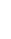 соотноситьиллюстрациюстекстомпроизведения,читатьотрывкиизтекста,которыесоответствуютиллюстрации.КоммуникативныеУУДспособствуютформированиюумений:читать наизусть стихотворения, соблюдать орфоэпические и пунктуационные нормы;участвовать в беседе по обсуждению прослушанного или прочитанного текста: слушатьсобеседника,отвечатьнавопросы,высказыватьсвоеотношениекобсуждаемойпроблеме;пересказывать	(устно)	содержание	произведения	с	опорой	на	вопросы,	рисунки,предложенныйплан; объяснятьсвоими словамизначениеизученныхпонятий;описыватьсвоенастроениепослеслушания(чтения)стихотворений,сказок,рассказов.РегулятивныеУУДспособствуютформированиюумений:понимать и удерживать поставленную учебную задачу, в случае необходимости обращаться запомощьюкучителю;проявлятьжеланиесамостоятельночитать,совершенствоватьсвойнавыкчтения;спомощьюучителяоцениватьсвоиуспехи(трудности)восвоениичитательскойдеятельности.Совместная деятельность способствует формированию умений: проявлять желание работатьвпарах,небольшихгруппах;проявлятькультурувзаимодействия,терпение,умениедоговариваться,ответственновыполнятьсвоючастьработы.Содержаниеобученияво2классе.ОнашейРодине.Кругчтения:произведенияоРодине(напримеренеменеетрехпроизведенийИ.С.Никитина,Ф.П.Савинова,А.А.Прокофьеваидругих).Патриотическоезвучаниепроизведенийородномкраеиприроде.Отражениевпроизведенияхнравственно-этических понятий: любовь к Родине, родному краю, Отечеству. Анализ заголовка, соотнесениеегосглавноймысльюиидеейпроизведения.ОтражениетемыРодинывизобразительномискусстве(пейзажиИ.И. Левитана,И.И. Шишкина,В.Д. Поленоваи других).Произведения для чтения: И.С. Никитин "Русь", Ф.П. Савинов "Родина", А.А. Прокофьев"Родина"и другие(по выбору).Произведения для чтения: потешки, считалки, пословицы, скороговорки, загадки, народныепесни,русскаянароднаясказка"Кашаизтопора",русскаянароднаясказка"Устрахаглазавелики",русскаянароднаясказка"Зимовьезверей",русскаянароднаясказка"Снегурочка",сказкинародовРоссии (1-2 произведения)идругие.Звуки и краски родной природы в разные времена года. Тема природы в разные времена года(осень,зима,весна,лето)впроизведенияхлитературы(повыбору,не менее пятиавторов).Эстетическоевосприятиеявленийприроды(звуки,краскивременгода).Средствавыразительностиприописанииприроды:сравнениеиэпитет.Настроение,котороесоздаетпейзажнаялирика.Отражениетемы"Временагода"вкартинаххудожников(напримерепейзажейИ.И.Левитана,В.Д.Поленова,А.И.Куинджи,И.И.Шишкинаидругих)имузыкальн^1хпроизведениях (например,произведенияП.И.Чайковского,А.Вивальди идругих).Произведениядлячтения:А.С.Пушкин"Ужнебоосеньюдышало...","Вотсевер,тучинагоняя...", А.А. Плещеев "Осень", А.К. Толстой "Осень. Обсыпается наш сад...", М.М. Пришвин"Осеннееутро",Г.А.Скребицкий"Четырехудожника",Ф.И.Тютчев"ЧародейкоюЗимою","Зиманедаром злится", И.С. Соколов-Микитов "Зима в лесу", С.А. Есенин "Поет зима - аукает...", И.З.Суриков"Лето"и другие.О детях и дружбе. Круг чтения: тема дружбы в художественном произведении (расширениекругачтения:неменеечетырехпроизведений,Н.Н.Носова,В.А.Осеевой,В.Ю.Драгунского,В.В.Лунинаидругих).Отражениевпроизведенияхнравственно-этическихпонятий:дружба,терпение,уважение,помощьдругдругу.Главнаямысльпроизведения(идея).Геройпроизведения(введениепонятия"главныйгерой"),егохарактеристика(портрет),оценкапоступков.Произведения для чтения: Л.Н. Толстой "Филиппок", Е.А. Пермяк "Две пословицы", Ю.И.Ермолаев"Двапирожн^хх",В.А.Осеева "Синиелистья",Н.Н.Носов "Нагорке", "Заплатка",А.Л.Барто"Катя",В.В.Лунин"ЯиВовка",В.Ю.Драгунский"Тайноестановитсяявным"идругие(повыбору).Мирсказок.Фольклорная(народная)илитературная(авторская)сказка:"бродячие"сюжеты(произведения по выбору, не менее четырех). Фольклорная основа авторских сказок: сравнениесюжетов,героев,особенностейязыка.Темадружбы,взаимопомощивпроизведенияхзарубежныхавторов(снять).Составлениепланапроизведения:частитекста,ихглавныетемы.Иллюстрации,ихзначениевраскрытиисодержанияпроизведения.Произведения для чтения: народная сказка "Золотая рыбка", А.С. Пушкин "Сказка о рыбакеи рыбке", народная сказка "Морозко", В.Ф. Одоевский "Мороз Иванович", В.И. Даль "ДевочкаСнегурочка"и другие.О братьях наших меньших. Жанровое многообразие произведений о животных (песни,загадки,сказки,басни,рассказы,стихотворения;произведенияповыбору,неменеепятиавторов).Дружба людей и животных - тема литературы (произведения Е.И. Чарушина, В.В. Бианки, С.В.Михалкова,Б.С.Житкова,М.М.Пришвинаидругих).Отражениеобразовживотныхвфольклоре(русские народные песни, загадки, сказки). Герои стихотворных и прозаических произведений оживотных. Описание животных в художественном и научно-познавательном тексте. Нравственноэтические понятия: отношение человека к животным (любовь и забота). Особенности басни какжанра литературы, прозаические и стихотворные басни (на примере произведений И.А. Крылова,Л.Н. Толстого). Мораль басни как нравственный урок (поучение). Знакомство с художниками-иллюстраторами,анималистами(безиспользованиятермина):Е.И.Чарушин,В.В.Бианки.Произведения для чтения: И.А.Крылов "Лебедь, Щука и Рак", Л.Н. Толстой "Лев и мышь",М.М. Пришвин "Ребята и утята", Б.С.Житков "Храбрый утенок", В.Д. Берестов "Кошкин щенок",В.В. Бианки"Музыкант",Е.И.Чарушин"Страшныйрассказ",С.В.Михалков"Мойщенок"идр.Онашихблизких,осемье.Темасемьи,детства,взаимоотношенийвзрослыхидетейвтворчествеписателейифольклорныхпроизведениях(повыбору).Отражениенравственныхсемейных ценностей в произведениях о семье: любовь и сопереживание, уважение и внимание кстаршемупоколению,радостьобщенияизащищенностьвсемье.Темахудожественныхпроизведений: Международный женский день, День Победы. Произведения для чтения: Л.Н.Толстой"Отецисыновья",А.А.Плещеев"Песняматери",В.А.Осеева"Сыновья",С.В.Михалков"Быльдля детей",С.А.Баруздин "Салют"и другое(повыбору).Зарубежнаялитература.Кругчтения:литературная(авторская)сказка(неменеедвухпроизведений):зарубежныеписатели-сказочники(Ш.Перро,Х.-К.Андерсенидругие).Характеристикаавторскойсказки:герои,особенностипостроенияиязыка.Сходствотемисюжетовсказокразныхнародов.Составлениепланахудожественногопроизведения:частитекста,ихглавныетемы.Иллюстрации,ихзначениевраскрытиисодержанияпроизведения.Произведения для чтения: Ш. Перро "Кот в сапогах", Х.-К. Андерсен "Пятеро из одногостручка"и другие(по выбору).Библиографическая культура (работа с детской книгой и справочной литературой). Книга какисточникнеобходимыхзнаний.Элементыкниги:содержаниеилиоглавление,аннотация,иллюстрация.Выборкнигнаосноверекомендательногосписка,тематическиекартотекибиблиотеки.Книгаучебная,художественная, справочная.Изучениелитературногочтенияво2классеспособствуетосвоениюнапропедевтическомуровнерядауниверсальныхучебныхдействий:познавательныхуниверсальныхучебныхдействий,коммуникативныхуниверсальныхучебныхдействий,регулятивныхуниверсальныхучебныхдействий,совместной деятельности.Базовыелогическиеиисследовательскиедействиякакчастьпознавательныхуниверсальныхучебных действий способствуют формированиюумений:читать вслух целыми словами без пропусков и перестановок букв и слогов доступные повосприятиюинебольшиепообъемупрозаическиеистихотворныепроизведения(безотметочногооценивания);сравнивать и группировать различные произведения по теме (о Родине, о родной природе, одетях, о животных, о семье, о чудесах и превращениях), по жанрам (произведения устногонародноготворчества, сказка(фольклорнаяилитературная),рассказ,басня,стихотворение);характеризовать (кратко) особенности жанров (произведения устного народного творчества,литературнаясказка, рассказ, басня, стихотворение);анализировать текст сказки, рассказа, басни: определять тему, главную мысль произведения,находить в тексте слова, подтверждающие характеристику героя, оценивать его поступки,сравнивать героев по предложенному алгоритму, устанавливать последовательность событий(действий)всказке и рассказе;анализировать текст стихотворения: называть особенности жанра (ритм, рифма), находить втексте сравнения, эпитеты, слова в переносном значении, объяснять значение незнакомогословасопорой наконтекст и по словарю.Работа с информацией как часть познавательных УУД способствует формированию умений:соотноситьиллюстрациистекстомпроизведения;ориентироватьсявсодержаниикниги,каталоге,выбиратькнигупоавтору,каталогунаосноверекомендованногосписка;поинформации,представленнойвоглавлении,виллюстрацияхпредполагатьтемуисодержаниекниги;пользоватьсясловарями дляуточнения значениянезнакомого слова.КоммуникативныеУУДспособствуютформированиюумений:участвовать в диалоге: отвечать на вопросы, кратко объяснять свои ответы, дополнять ответыдругихучастников,составлятьсвоивопросыивысказыванияназаданнуютему;пересказыватьподробно и выборочно прочитанное произведение; обсуждать (в парах, группах) содержаниетекста,формулировать(устно)простыевыводынаосновепрочитанного(прослушанного)произведения;описывать(устно)картиныприроды;сочинятьпоаналогииспрочитаннымзагадки,рассказы,небольшиесказки;участвоватьвинсценировкахидраматизацииотрывковизхудожественныхпроизведений.РегулятивныеУУДспособствуютформированиюумений:оценивать свое эмоциональное состояние, возникшее при прочтении (слушании) произведения;удерживать в памяти последовательность событий прослушанного (прочитанного) текста;контролировать выполнение поставленной учебной задачи при чтении (слушании) произведения;проверять (по образцу) выполнениепоставленнойучебной задачи.Совместная деятельность способствует формированию умений: выбирать себе партнеров посовместной деятельности; распределять работу, договариваться, приходить к общему решению,отвечатьзаобщий результат работы.Содержаниеобучения в3классе.ОРодинеиееистории.ЛюбовькРодинеиееисторияважныетемыпроизведенийлитературы(произведения одного - двух авторов по выбору). Чувство любви к Родине, сопричастность кпрошлому и настоящему своей страны и родного края главные идеи, нравственные ценности,выраженныевпроизведенияхоРодине.ОбразРодинывстихотворныхипрозаическихпроизведениях писателей и поэтов XIX и XX веков. Осознание нравственно - этических понятий:любовь к родной стороне, малой родине, гордость за красоту и величие своей Отчизны. Роль иособенности заголовка произведения. Репродукции картин как иллюстрации к произведениям оРодине.Использованиесредстввыразительностипричтениивслух:интонация,темп,ритм,логические ударения.Произведения для чтения: К.Д. Ушинский "Наше отечество", М.М. Пришвин "Моя Родина", С.А.Васильев"Россия",Н.П.Кончаловская"Нашадревняястолица"(отрывки)идругое(повыбору).Фольклор(устноенародноетворчество).Кругчтения:малыежанрыфольклора(пословицы,потешки, считалки, небылицы, скороговорки, загадки, по выбору). Знакомство с видами загадок.Пословицы народов России (значение, характеристика, нравственная основа). Книги и словари,созданныеВ.И.Далем.Активныйсловарьустнойречи:использованиеобразныхслов,пословиципоговорок,крылатыхвыражений.НравственныеценностивфольклорныхпроизведенияхнародовРоссии.Фольклорная сказка как отражение общечеловеческих ценностей и нравственного правил. Видысказок (о животных, бытовые, волшебные). Художественные особенности сказок: построение(композиция), язык (лексика). Характеристика героя, волшебные помощники, иллюстрация какотражение сюжета волшебной сказки (например, картины В.М. Васнецова, иллюстрации Ю.А.Васнецова, И.Я. Билибина, В.М. Конашевич). Отражение в сказках народного быта и культуры.Составлениепланасказки.Круг чтения: народная песня. Чувства, которые рождают песни, темы песен. Описание картинприроды как способ рассказать в песне о родной земле. Былина как народный песенный сказ оважномисторическомсобытии.Фольклорныеособенностижанрабылин:язык(напевностьисполнения, выразительность), характеристика главного героя (где жил, чем занимался, какимикачествамиобладал).Характеристикабылинкакгероическогопесенногосказа,ихособенности(тема, язык). Язык былин, устаревшие слова, их место в былине и представление в современнойлексике.Репродукциикартинкакиллюстрациикэпизодамфольклорногопроизведения.Произведения для чтения: малые жанры фольклора, русская народная сказка "Иван- царевич исерыйволк", былинаоб ИльеМуромцеи другие(повыбору).Творчество А.С. Пушкина. А.С. Пушкин великий русский поэт. Лирические произведения А.С.Пушкина:средствахудожественнойвыразительности(сравнение,эпитет);рифма,ритм.Литературные сказки А.С. Пушкина в стихах (по выбору, например, "Сказка о царе Салтане, осынеегославномимогучембогатырекнязеГвидонеСалтановичеиопрекраснойцаревнеЛебеди"). Нравственный смысл произведения, структура сказочного текста, особенности сюжета,приемповторакакосноваизменениясюжета.Связьпушкинскихсказоксфольклорными.Положительные и отрицательные герои, волшебные помощники, язык авторской сказки. И.Я.Билибин-иллюстраторсказок А.С.Пушкина.Произведения для чтения: А.С. Пушкин "Сказка о царе Салтане, о сыне его славном и могучембогатырекнязеГвидонеСалтановичеиопрекраснойцаревнеЛебеди","Втотгодосенняяпогода...","Опрятней модного паркета..."идругие(по выбору).ТворчествоИ.А.Крылова.Басняпроизведение-поучение,котороепомогаетувидетьсвоиичужиенедостатки.Иносказаниевбаснях.И.А.Крыловвеликийрусскийбаснописец.БасниИ.А.Крылова(не менее двух): назначение, темы и герои, особенности языка. Явная и скрытая мораль басен.Использованиекрылатыхвыражений вречи.Произведения для чтения: И.А. Крылов "Ворона и Лисица", "Лисица и виноград", "Мартышка иочки"и другие(по выбору).КартиныприродывпроизведенияхпоэтовиписателейXIX-XXвеков.Лирическиепроизведения как способ передачи чувств людей, автора. Картины природы в произведенияхпоэтовиписателей(неменеепятиавторовповыбору):Ф.И.Тютчев,А.А.Фет,А.Н.Майков,Н.А.Некрасов, А.А. Блок, С.А. Есенин, И.А. Бунин, А.П. Чехов, К.Г. Паустовский и другие. Чувства,вызываемые лирическими произведениями. Средства выразительности в произведениях лирики:эпитеты,синонимы,антонимы,сравнения.Звукопись,еевыразительноезначение.Олицетворениекакодноизсредстввыразительностилирическогопроизведения.Живописныеполотнакакиллюстрацияклирическомупроизведению:пейзаж.Сравнениесредствсозданияпейзажавтексте-описании(эпитеты,сравнения,олицетворения),визобразительномискусстве(цвет,композиция),впроизведенияхмузыкального искусства(тон, темп,мелодия).Произведения для чтения: Ф.И. Тютчев "Есть в осени первоначальной...", А.А. Фет "Котпоет,глазаприщуря","Мама!Глянь-каизокошка...",А.Н.Майков"Осень",С.А.Есенин"Береза",Н.А. Некрасов "Железная дорога" (отрывок), А.А. Блок "Ворона", И.А. Бунин "Первый снег" идругие(по выбору).Творчество Л.Н. Толстого. Жанровое многообразие произведений Л.Н. Толстого: сказки,рассказы,басни,быль(неменеетрехпроизведений).Рассказкакповествование:связьсодержанияс реальным событием. Структурные части произведения (композиция): начало, завязка действия,кульминация, развязка. Эпизод как часть рассказа. Различные виды планов. Сюжет рассказа:основныесобытия,главныегерои,действующиелица,различениерассказчикаиавторапроизведения.Художественныеособенноститекста-описания,текста-рассуждения.Произведениядлячтения:Л.Н.Толстой"Лебеди","Зайцы","Прыжок","Акула"идругие.Литературнаясказка.Литературнаясказкарусскихписателей(неменеедвух).Кругчтения:произведенияВ.М.Гаршина,М.Горького,И.С.Соколова-Микитоваидругих.Особенностиавторскихсказок (сюжет,язык, герои).Составлениеаннотации.Произведения для чтения: В.М. Гаршин "Лягушка-путешественница", И.С. Соколов- Микитов"Листопадничек",М.Горький "СлучайсЕвсейкой"и другие(по выбору).Произведенияовзаимоотношенияхчеловекаиживотного.Человекиегоотношениясживотными: верность, преданность, забота и любовь. Круг чтения (по выбору, не менее четырехпроизведений): произведения Д.Н. Мамина-Сибиряка, К.Г. Паустовского, М.М. Пришвина, Б.С.Житкова.Особенностирассказа:тема,герои,реальностьсобытий,композиция,объектыописания(портретгероя,описаниеинтерьера).Произведения для чтения: Б.С. Житков "Про обезьянку", К.Г. Паустовский "Барсучий нос", "КотВорюга",Д.Н.Мамин-Сибиряк"Приемыш",А.И.Куприн"БарбосиЖулька"идр.(повыбору).Произведенияодетях.Дети-героипроизведений:раскрытиетем"Разныедетскиесудьбы","Детина войне". Отличие автора от героя и рассказчика. Герой художественного произведения: время иместо проживания, особенности внешнего вида и характера. Историческая обстановка как фонсоздания произведения: судьбы крестьянских детей, дети на войне (произведения по выборудвух-трех авторов). Основные события сюжета, отношение к ним героев произведения. Оценканравственных качеств,проявляющихся ввоенноевремя.Произведения для чтения: Л. Пантелеев "На ялике", А. Гайдар "Тимур и его команда" (отрывки),Л.Кассиль и другие(повыбору).Юмористическиепроизведения.Комичностькакосновасюжета.Геройюмористическогопроизведения. Средства выразительности текста юмористического содержания: преувеличение.Авторы юмористических рассказов (не менее двух произведений): М.М. Зощенко, Н.Н. Носов,В.Ю.Драгунский и другие(по выбору).Произведения для чтения: В.Ю. Драгунский "Денискины рассказы"(1-2произведения), Н.Н.Носов "Веселая семейка"(1-2рассказаизцикла) идругие(по выбору).Зарубежнаялитература.Кругчтения(произведениядвух-трехавторовповыбору):литературныесказки Ш. Перро, Х.-К. Андерсена, Р. Киплинга. Особенности авторских сказок (сюжет, язык,герои).Рассказызарубежныхписателейоживотных.Известныепереводчикизарубежнойлитературы:С.Я.Маршак,К.И.Чуковский,Б.В.Заходер.Произведениядлячтения:Х.-К.Андерсен"Гадкийутенок",Ш.Перро"Подарокфеи"идругие(повыбору).Библиографическая культура (работа с детской книгой и справочной литературой). Ценностьчтенияхудожественнойлитературыифольклора,осознаниеважностичитательскойдеятельности.Использованиесучетомучебныхзадачаппаратаиздания(обложка,оглавление,аннотация,предисловие, иллюстрации). Правила юного читателя. Книга как особый вид искусства. ОбщеепредставлениеопервыхкнигахнаРуси,знакомствосрукописнымикнигами.Изучение литературного чтения в 3 классе способствует освоению ряда универсальных учебныхдействий: познавательных универсальных учебных действий, коммуникативных универсальныхучебныхдействий,регулятивных универсальных учебныхдействий,совместнойдеятельности.Базовые логические и исследовательские действия как часть познавательных универсальныхучебных действий способствуют формированиюумений:читатьдоступныеповосприятиюинебольшиепообъемупрозаическиеистихотворныепроизведения(безотметочногооценивания);различатьсказочныеиреалистические,лирическиеиэпические,народныеиавторскиепроизведения;анализировать текст: обосновывать принадлежность к жанру, определять тему и главную мысль,делитьтекстначасти,озаглавливатьих,находитьвтекстезаданныйэпизод,определятькомпозициюпроизведения,характеризовать героя;конструировать план текста, дополнять и восстанавливать нарушенную последовательность;сравниватьпроизведения,относящиесякоднойтеме,норазнымжанрам;произведенияодногожанра,норазнойтематики;исследоватьтекст:находитьописаниявпроизведенияхразныхжанров(портрет,пейзаж, интерьер).РаботасинформациейкакчастьпознавательныхУУДспособствуютформированиюумений:сравнивать информацию словесную (текст), графическую или изобразительную (иллюстрация),звуковую(музыкальноепроизведение);подбиратьиллюстрацииктексту,соотноситьпроизведениялитературыиизобразительногоискусствапо тематике,настроению, средствамвыразительности;выбиратькнигувбиблиотекевсоответствиисучебнойзадачей;составлятьаннотацию.Коммуникативные УУДспособствуют формированиюумений:читать текст с разнымиинтонациями,передаваясвоеотношениексобытиям,героямпроизведения;формулироватьвопросыпоосновнымсобытиямтекста;пересказыватьтекст(подробно,выборочно,сизменениемлица);выразительноисполнятьстихотворноепроизведение,создаваясоответствующеенастроение;сочинятьпростыеистории(сказки,рассказы)поаналогии.Регулятивные УУД способствуют формированию умений: принимать цель чтения, удерживать еев памяти, использовать в зависимости от учебной задачи вид чтения, контролировать реализациюпоставленной задачи чтения; оценивать качество своего восприятия текста на слух; выполнятьдействияконтроля(самоконтроля)иоценкипроцессаирезультатадеятельности,принеобходимостивноситькоррективыввыполняемыедействия.Совместнаядеятельностьспособствуетформированиюумений:участвоватьвсовместнойдеятельности:выполнятьролилидера,подчиненного,соблюдатьравноправиеидружелюбие;вколлективнойтеатрализованнойдеятельностичитатьпоролям,инсценировать(драматизировать) несложные произведения фольклора и художественной литературы; выбиратьроль,договариваться оманереееисполнения всоответствии собщимзамыслом;осуществлять взаимопомощь, проявлять ответственность при выполнении своей части работы,оцениватьсвой вклад вобщеедело.Содержаниеобучения в4классе.ОРодине,героическиестраницыистории.НашеОтечество,образроднойземливстихотворныхипрозаических произведениях писателей и поэтов XIX и XX веков (по выбору, не менее четырех,например, произведения С.Т. Романовского, А.Т. Твардовского, С.Д. Дрожжина, В. М.Песковаидругие). Представление о проявлении любви к родной земле в литературе разных народов (напримере писателей родного края, представителей разных народов России). Страницы историиРоссии, великие люди и события: образы Александра Невского, Михаила Кутузова и другихвыдающихсязащитниковОтечествавлитературедлядетей.Отражениенравственнойидеи:любовь кРодине. Героическое прошлое России, темаВОВв произведенияхлитературы (напримере рассказов Л.А. Кассиля, С.П. Алексеева). Осознание понятия: поступок, подвиг. Кругчтения: народная и авторская песня: понятие исторической песни, знакомство с песнями на темуВОВ (2 - 3 произведения по выбору). Произведения для чтения: С.Д. Дрожжин "Родине", В.М.Песков "Родине", А.Т. Твардовский "О Родине большой и малой" (отрывок), С.Т. Романовский"Ледовое побоище", С.П. Алексеев (1 - 2 рассказа военно-исторической тематики) и другие (повыбору).Фольклор(устноенародноетворчество).Фольклоркакнароднаядуховнаякультура(произведенияповыбору).Многообразиевидовфольклора:словесный,музыкальный,обрядовый(календарный).Культурноезначениефольклорадляпоявленияхудожественнойлитературы.Малые жанры фольклора (назначение, сравнение, классификация). Собиратели фольклора (А.Н.Афанасьев,В.И.Даль).Видысказок:оживотных,бытовые,волшебные.Отражениевпроизведениях фольклора нравственных ценностей, быта и культуры народов мира. Сходствофольклорныхпроизведенийразныхнародов потематике, художественнымобразамиформе("бродячие"сюжеты).Круг чтения: былина как эпическая песня о героическом событии. Герой б^хлины - защитникстраны.Образырусскихбогатырей:ИльиМуромца,АлешиПоповича,ДобрыниНикитича,НикитыКожемяки(гдежил,чемзанимался,какимикачествамиобладал).Средствахудожественнойвыразительностивбылине:устойчивыевыражения,повторы,гипербола.Устаревшиеслова,ихместовбылинеипредставлениевсовременнойлексике.Народныебылинно-сказочныетемы втворчествехудожникаВ. М.Васнецова.Произведения для чтения: произведения малых жанров фольклора, народные сказки (2 - 3 сказкипо выбору), сказки народов России (2 - 3 сказки по выбору), былины из цикла об Илье Муромце,АлешеПоповиче, ДобрынеНикитиче(1-2 по выбору).ТворчествоА.С.Пушкина.КартиныприродывлирическихпроизведенияхА.С.Пушкина.Средства художественной выразительности в стихотворном произведении (сравнение, эпитет,олицетворение, метафора) на примере 2 - 3 произведений. Литературные сказки А.С. Пушкина встихах: "Сказка о мертвой царевне и о семи богатырях". Фольклорная основа авторской сказки.Положительныеиотрицательныегерои,волшебныепомощники,языкавторскойсказки.Произведения для чтения: А.С. Пушкин "Сказка о мертвой царевне и о семи богатырях", "Няне","Осень"(отрывки), "Зимняя дорога"и другие.ТворчествоИ.А.Крылова.Представлениео басне как лиро-эпическом жанре.Кругчтения:баснинапримерепроизведенийИ.А.Крылова,И.И.Хемницера,Л.Н.Толстого,С.В.Михалкова.Баснистихотворные и прозаические (не менее трех). Развитие событий в басне, ее герои (положитель-ные,отрицательные).Аллегориявбаснях.Сравнениебасен:назначение,темыигерои,особенностиязыка.Произведениядлячтения:КрыловИ.А."Стрекозаимуравей","Квартет",И.И.Хемницер"Стрекоза",Л.Н.Толстой"Стрекозаимуравьи"идругие.ТворчествоМ.Ю.Лермонтова.Кругчтения:лирическиепроизведенияМ.Ю.Лермонтова(неменеетрех).Средствахудожественнойвыразительности(сравнение,эпитет,олицетворение);рифма,ритм.Метафоракак"свернутое"сравнение.Строфакакэлементкомпозициистихотворения.Переносноезначениесловвметафоре.МетафоравстихотворенияхМ.Ю.Лермонтова. Произведениядлячтения:М.Ю.Лермонтов"Утес","Парус","Москва,Москва! ...Люблю тебякаксын..."идругие.Литературная сказка. Тематика авторских стихотворных сказок (две - три по выбору). Героилитературных сказок (произведения П.П. Ершова, П.П. Бажова, С.Т. Аксакова, С.Я. Маршака идругие). Связь литературной сказки с фольклорной: народная речь как особенность авторскойсказки.Иллюстрации всказке:назначение, особенности.Произведениядлячтения:П.П.Бажов"Серебряноекопытце",П.П.Ершов"Конек-Горбунок",С.Т.Аксаков"Аленький цветочек"и другие.Картиныприродывтворчестве поэтовиписателейXIX-XXвеков.Лирика,лирическиепроизведения как описание в стихотворной форме чувств поэта, связанных с наблюдениями,описаниями природы. Круг чтения: лирические произведения поэтов и писателей (не менее пятиавторов по выбору): В.А. Жуковский, И.С. Никитин, Е.А. Баратынский, Ф.И. Тютчев, А.А. Фет,Н.А.Некрасов,И.А.Бунин,А.А.Блок,К.Д.Бальмонтидругие.Темыстихотворныхпроизведений,герой лирического произведения. Авторские приемы создания художественного образа в лирике.Средства выразительности в произведениях лирики: эпитеты, синонимы, антонимы, сравнения,олицетворения,метафоры.Репродукциякартиныкакиллюстрацияклирическомупроизведению.Произведения для чтения: В.А. Жуковский "Загадка", И.С. Никитин "В синем небе плывут надполями...",Ф.И.Тютчев"Какнеожиданноиярко",А.А.Фет"Весеннийдождь",Е.А.Баратынский"Весна,весна!Каквоздухчист"..",И.А.Бунин"Листопад"(отрывки)идругие(повыбору).ТворчествоЛ.Н.Толстого.Кругчтения(неменеетрехпроизведений):рассказ(художественныйинаучно-познавательный),сказки,басни,быль.Повестькакэпическийжанр(общеепредставление). Значение реальных жизненных ситуаций в создании рассказа, повести. ОтрывкиизавтобиографическойповестиЛ.Н.Толстого"Детство".Особенностихудожественноготекста-описания: пейзаж, портрет героя, интерьер. Примеры текста-рассуждения в рассказах Л.Н.Толстого.Произведениядлячтения:Л.Н.Толстой"Детство"(отдельныеглавы),"Русак","Черепаха"и другие(по выбору).Произведения о животных и родной природе. Взаимоотношения человека и животных, защита иохрана природы как тема произведений литературы. Круг чтения (не менее трех авторов): напримере произведений А.И. Куприна, В.П. Астафьева, К.Г. Паустовского, М.М. Пришвина, Ю.И.Коваляидругие.Произведениядлячтения:В.П.Астафьев"Капалуха",М.М.Пришвин"Выскочка",С.А.Есенин"Лебедушка",К.Г.Паустовский"Корзинаселовымишишками"идругие(повыбору).Произведенияодетях.Тематикапроизведенийодетях,ихжизни,играхизанятиях,взаимоотношенияхсовзрослымиисверстниками(напримерепроизведенийнеменеетрехавторов): А.П. Чехова, Б.С. Житкова, Н.Г. Гарина-Михайловского, В.В. Крапивина и других.Словесный портрет героя как его характеристика. Авторский способ выражения главной мысли.Основныесобытия сюжета, отношениек нимгероев.Произведения для чтения: А.П. Чехов "Мальчики", Н.Г. Гарин-Михайловский "Детство Темы"(отдельныеглавы),М.М.Зощенко"ОЛенькеиМиньке"(1-2рассказаизцикла),К.Г.Паустовский"Корзинаселовыми шишками"идругие.Пьеса.Знакомствосновымжанромпьесой-сказкой.Пьеса-произведениелитературыитеатрального искусства (одна по выбору). Пьеса как жанр драматического произведения. Пьеса исказка:драматическоеиэпическоепроизведения.Авторскиеремарки:назначение,содержание.Произведениядлячтения:С.Я.Маршак"Двенадцатьмесяцев"идругие.Юмористическиепроизведения.Кругчтения(неменеедвухпроизведенийповыбору):юмористические произведения на примере рассказов М.М. Зощенко, В.Ю. Драгунского, Н.Н.Носова,В.В.Голявкина.Героиюмористическихпроизведений.Средствавыразительноститекстаюмористическогосодержания:гипербола.Юмористическиепроизведениявкиноитеатре.Произведениядлячтения:В.Ю.Драгунский"Денискинырассказы"(1-2произведенияповыбору),Н.Н.Носов "Витя Малееввшколеидома"(отдельныеглавы) идругие.Зарубежнаялитература.Расширениекругачтенияпроизведенийзарубежныхписателей.ЛитературныесказкиШ.Перро,Х.-К.Андерсена,братьевГриммидругих(повыбору).Приключенческаялитература: произведенияДж. Свифта,МаркаТвена.Произведения для чтения: Х.-К. Андерсен "Дикие лебеди", "Русалочка", Дж. Свифт "Приключе-нияГулливера"(отдельныеглавы),МаркТвен"ТомСойер"(отдельныеглавы)идругие(повыбору).Библиографическая культура (работа с детской книгой и справочной литературой). Пользачтенияикниги:книга-другиучитель.Правилачитателяиспособывыборакниги(тематический,систематический каталог). Виды информации в книге: научная, художественная, справочно-иллюстративный материал. Типы книг (изданий): книга-произведение, книга-сборник, собраниесочинений, периодическая печать, справочные издания. Работа с источниками периодическойпечати.Изучение  литературного  чтения	в3классеспособствуетосвоениюрядаУУД:познавательныхУУД,коммуникативныхУУД,регулятивных УУД,совместнойдеятельности.Базовыелогическиеиисследовательскиедействиякакчастьпознавательныхуниверсальныхучебных действий способствуют формированиюумений:читать вслух целыми словами без пропусков и перестановок букв и слогов доступные повосприятиюинебольшиепообъемупрозаическиеистихотворныепроизведения(безотметочного оценивания); читать про себя (молча), оценивать свое чтение с точки зренияпониманияизапоминания текста;анализироватьтекст:определятьглавнуюмысль,обосновыватьпринадлежностькжанру,определятьтемуиглавнуюмысль,находитьвтекстезаданныйэпизод,устанавливатьвзаимосвязьмеждусобытиями, эпизодамитекста;характеризоватьгерояидаватьоценкуегопоступкам;сравниватьгероеводногопроизведенияпопредложеннымкритериям,самостоятельновыбиратькритерийсопоставлениягероев,ихпоступков(поконтрастуили аналогии);составлять план (вопросный, номинативный, цитатный) текста, дополнять и восстанавливатьнарушеннуюпоследовательность;исследовать текст: находить средства художественной выразительности (сравнение, эпитет,олицетворение,метафора),описаниявпроизведенияхразныхжанров(пейзаж,интерьер),выявлять особенностистихотворноготекста(ритм, рифма,строфа).Работа с информацией как часть познавательных УУД способствуют формированию умений:использоватьсправочнуюинформациюдляполучениядополнительнойинформациивсоответствии с учебной задачей; характеризовать книгу по ее элементам (обложка, оглавление,аннотация, предисловие, иллюстрации, примечания и другое); выбирать книгу в библиотеке всоответствиисучебной задачей;составлятьаннотацию.КоммуникативныеУУДспособствуют формированиюумений:соблюдатьправиларечевогоэтикетавучебномдиалоге,отвечатьизадаватьвопросыкучебнымихудожественнымтекстам;пересказыватьтекст всоответствиисучебнойзадачей;рассказыватьотематикедетскойлитературы,олюбимомписателеиегопроизведениях;оценивать мнение авторов о героях и свое отношение к ним; использовать элементыимпровизацииприисполнениифольклорныхпроизведений;сочинятьнебольшиетекстыповествовательногоиописательногохарактерапонаблюдениям,назаданную тему.РегулятивныеУУДспособствуютформированиюумений:понимать	значение	чтения	для	самообразования	и	саморазвития;	самостоятельноорганизовыватьчитательскую деятельность вовремя досуга;определятьцельвыразительногоисполненияиработыстекстом;оцениватьвыступление(своеиодноклассников)сточкизренияпередачинастроения,особенностейпроизведения и героев;осуществлятьконтрольпроцессаирезультатадеятельности,устанавливатьпричинывозникшихошибокитрудностей,проявлятьспособностьпредвидетьихвпредстоящейработе.Совместная деятельность способствует формированию умений: участвовать в театрализованнойдеятельности:инсценированииидраматизации(читатьпоролям,разыгрыватьсценки);соблюдатьправила взаимодействия; ответственно относиться к своим обязанностям в процессе совместнойдеятельности,оценивать свой вклад вобщеедело.ПланируемыерезультатыосвоенияпрограммыполитературномучтениюнауровнеНОО.Личностные результаты освоения программы по литературному чтению достигаются в процессеединстваучебнойивоспитательнойдеятельности,обеспечивающейпозитивнуюдинамикуразви-тия личности обучающегося, ориентированную на процессы самопознания, саморазвития и само-воспитания. Личностные результаты освоения программы по литературному чтению отражаютосвоение обучающимися социально значимых норм и отношений, развитие позитивного отноше-ния обучающихся к общественным, традиционным, социокультурным и духовно-нравственнымценностям, приобретение опыта применения сформированных представлений и отношений напрактике.Врезультатеизучениялитературногочтениянауровненачальногообщегообразованияуобучающегося будутсформированыследующиеличностныерезультаты:гражданско-патриотическоевоспитание:становлениеценностногоотношенияксвоейРодине,малойродине,проявлениеинтересакизучению родного языка, истории и культуре Российской Федерации, понимание естественнойсвязипрошлогоинастоящеговкультуреобщества;осознаниесвоейэтнокультурнойироссийскойгражданскойидентичности,сопричастностикпрошлому,настоящемуибудущемусвоейстраныиродного края, проявление уважения к традициям и культуре своего и других народов в процессевосприятияианализапроизведенийвыдающихсяпредставителейрусскойлитературыитворчества народов России; первоначальные представления о человеке как члене общества, оправах и ответственности, уважении и достоинстве человека, о нравственно-этических нормахповеденияиправилахмежличностныхотношений.духовно-нравственноевоспитание:освоение опыта человеческих взаимоотношений, проявление сопереживания, уважения, любви,доброжелательности и других моральных качеств к родным и другим людям, независимо от ихнациональности, социального статуса, вероисповедания;осознание этических понятий, оценкаповедения и поступков персонажей художественных произведений в ситуации нравственноговыбора;выражение своего видения мира, индивидуальной позиции посредством накопления исистематизациилитературныхвпечатлений,разнообразныхпоэмоциональнойокраске;неприятиелюбыхформповедения,направленныхнапричинениефизическогоиморальноговредадругимлюдям.эстетическоевоспитание:проявлениеуважительногоотношенияиинтересакхудожественнойкультуре,кразличнымвидамискусства, восприимчивостьктрадициям и творчеству своего идругихнародов, готовностьвыражатьсвоеотношениевразныхвидаххудожественнойдеятельности;приобретениеэстетическогоопытаслушания,чтенияиэмоционально-эстетическойоценкипроизведенийфольклораихудожественнойлитературы;пониманиеобразногоязыкахудожественныхпроизведений,выразительных средств,создающиххудожественныйобраз.трудовоевоспитание:осознание ценности труда в жизни человека и общества, ответственное потребление и бережноеотношение крезультатамтруда,навыкиучастиявразличныхвидахтрудовойдеятельности,интереск различнымпрофессиям.экологическоевоспитание:бережное отношение к природе, осознание проблем взаимоотношений человека и животных,отраженных влитературныхпроизведениях;неприятиедействий,приносящихвредокружающейсреде.ценностинаучногопознания:ориентациявдеятельностинапервоначальныепредставленияонаучнойкартинемира,пониманиеважностисловакаксредствасозданиясловесно-художественногообраза,способавыражениямыслей, чувств, идей автора; овладение смысловым чтением для решения различного уровняучебных и жизненных задач; потребность в самостоятельной читательской деятельности,саморазвитии средствами литературы, развитие познавательного интереса, активности,инициативности,любознательностиисамостоятельностивпознаниипроизведенийфольклораихудожественнойлитературы, творчестваписателей.ВрезультатеизучениялитературногочтениянауровнеНООуучащегосябудутсформированыпознавательныеУУД,коммуникативныеУУД,регулятивныеУУД,совместнаядеятельность.Уобучающегосябудутсформированыследующиебазовыелогическиедействиякакчастьпознавательныхуниверсальныхучебныхдействий:сравниватьпроизведенияпотеме,главноймысли,жанру,соотноситьпроизведениеиегоавтора,устанавливать основания для сравнения произведений, устанавливать аналогии; объединятьпроизведенияпо жанру, авторскойпринадлежности;определятьсущественныйпризнакдляклассификации,классифицироватьпроизведенияпотемам, жанрам; находить закономерности и противоречия при анализе сюжета (композиции),восстанавливатьнарушеннуюпоследовательностьсобытий(сюжета),составлятьаннотацииотзыв по предложенному алгоритму; выявлять недостаток информации для решения учебной(практической)задачи наосновепредложенного алгоритма;устанавливатьпричинно-следственныесвязивсюжетефольклорногоихудожественноготекста,присоставленииплана, пересказетекста,характеристикепоступковгероев.УобучающегосябудутсформированыследующиебазовыеисследовательскиедействиякакчастьпознавательныхУУД:определятьразрывмеждуреальнымижелательнымсостояниемобъекта(ситуации)наосновепредложенныхучителемвопросов;формулироватьспомощьюучителяцель,планироватьизмененияобъекта,ситуации;сравниватьнескольковариантоврешениязадачи,выбиратьнаиболееподходящий(наосновепредложенныхкритериев);формулировать выводы и подкреплять их доказательствами на основе результатовпроведенногонаблюдения(опыта, классификации,сравнения,исследования);прогнозироватьвозможноеразвитиепроцессов,событийиихпоследствияваналогичныхилисходныхситуациях.УобучающегосябудутсформированыследующиеуменияработатьсинформациейкакчастьпознавательныхУУД:выбиратьисточник полученияинформации;находить в предложенном источнике информацию, представленную в явном виде, согласнозаданномуалгоритму;распознавать достоверную и недостоверную информацию самостоятельно или на основаниипредложенногоучителемспособаеепроверки;соблюдать с помощью взрослых (учителей, родителей (законных представителей) правилаинформационнойбезопасностиприпоискеинформации всети"Интернет";анализироватьисоздаватьтекстовую,видео,графическую,звуковуюинформациювсоответствиисучебнойзадачей;самостоятельносоздаватьсхемы,таблицыдляпредставленияинформации.Ууч-сябудутсформированыследующиеуменияобщениякакчастькоммуникативныхУУД:восприниматьиформулироватьсуждения,выражатьэмоциивсоответствиисцелямииусловиямиобщения взнакомой среде;проявлятьуважительноеотношениексобеседнику,соблюдатьправилаведениядиалогаидискуссии;признаватьвозможностьсуществованияразныхточекзрения;корректноиаргументированновысказыватьсвоемнение;строитьречевоевысказываниевсоответствииспоставленнойзадачей;создаватьустныеиписьменныетексты(описание,рассуждение,повествование);готовитьнебольшиепубличныевыступления;подбиратьиллюстративныйматериал(рисунки,фото,плакаты)ктекстувыступления.УобучающегосябудутсформированыследующиеумениясамоорганизациикакчастирегулятивныхУУД:планироватьдействияпорешениюучебнойзадачидляполучениярезультата;выстраиватьпоследовательность выбранныхдействий.Уобучающегося  будут  сформированы  следующие  умения  самоконтроля  как  частирегулятивныхУУД:устанавливатьпричиныуспеха(неудач)учебнойдеятельности;корректироватьсвоиучебныедействиядляпреодоления ошибок.Уобучающегосябудутсформированыследующиеумениясовместнойдеятельности:формулировать краткосрочные и долгосрочные цели (индивидуальные с учетомучастия вколлективных задачах) в стандартной (типовой) ситуации на основе предложенного форматапланирования,распределения промежуточных шагови сроков;приниматьцельсовместнойдеятельности,коллективностроитьдействияпоеедостижению:распределять роли, договариваться, обсуждать процесс и результат совместной работы;проявлять готовность руководить, выполнять поручения, подчиняться; ответственновыполнятьсвоючастьработы;оценивать свойвклад вобщий результат;выполнятьсовместныепроектныезаданиясопоройнапредложенныеобразцы;планироватьдействияпорешениюучебнойзадачи дляполучениярезультата;выстраиватьпоследовательностьвыбранныхдействий.Предметныерезультатыизучениялитературногочтения.Кконцуобученияв1классеобучающийсянаучится:понимать ценность чтения для решения учебных задач и применения в различных жизненныхситуациях:отвечатьнавопросоважностичтениядляличногоразвития,находитьвхудожественных произведениях отражение нравственных ценностей, традиций, быта разныхнародов; владеть техникой слогового плавного чтения с переходом на чтение целыми словами,читатьосознанновслухцелымисловамибезпропусковиперестановокбуквислоговдоступные для восприятия и небольшие по объему произведения в темпе не менее 30 слов вминуту(без отметочного оценивания);читать наизусть с соблюдением орфоэпических и пунктуационных норм не менее 2стихотворенийоРодине,одетях,осемье,ороднойприродевразныевременагода;различатьпрозаическую(не стихотворную) истихотворную речь;различатьиназыватьотдельныежанрыфольклора(устногонародноготворчества)ихудожественнойлитературы(загадки,пословицы,потешки,сказки(фольклорныеилитературные),рассказы, стихотворения);понимать содержание прослушанного (прочитанного) произведения: отвечать на вопросы пофактическомусодержаниюпроизведения;владетьэлементарными умениямианализатекстапрослушанного(прочитанного)произведе-ния:определятьпоследовательностьсобытийвпроизведении,характеризоватьпоступки(положительныеилиотрицательные)героя,объяснятьзначениенезнакомогословасиспользованиемсловаря;участвовать в обсуждении прослушанного (прочитанного) произведения: отвечать на вопросыовпечатленииотпроизведения,использоватьвбеседеизученныелитературныепонятия(автор,герой,тема,идея,заголовок,содержаниепроизведения),подтверждатьсвойответпримерамииз текста;пересказывать (устно) содержание произведения с соблюдением последовательности событий,с опорой на предложенные ключевые слова, вопросы, рисунки, предложенный план; читать поролямссоблюдениемнормпроизношения,расстановкиударения;составлятьвысказыванияпосодержаниюпроизведения(не менее3 предложений)позаданномуалгоритму;сочинять небольшие тексты по предложенному началу (не менее 3 предложений);ориентироваться в книге (учебнике) по обложке, оглавлению, иллюстрациям; выбирать книгидля самостоятельного чтения по совету взрослого и с учетом рекомендованного учителемсписка,рассказывать опрочитанной книгепопредложенномуалгоритму;обращаться	к	справочной	литературе	для	получения	дополнительной  информации	всоответствиисучебной задачей.Кконцуобученияво2классеобучающийсянаучится:объяснять важность чтения для решения учебных задач и применения в различных жизненныхситуациях: переходить от чтения вслух к чтению про себя в соответствии с учебной задачей,обращаться к разным видам чтения (изучающее, ознакомительное, поисковое выборочное,просмотровое выборочное), находить в фольклоре и литературных произведениях отражениенравственныхценностей,традиций,быта,культурыразныхнародов,ориентироватьсявнравственно-этическихпонятияхвконтекстеизученных произведений;читать вслух целыми словами без пропусков и перестановок букв и слогов доступные повосприятию и небольшие по объему прозаические и стихотворные произведения в темпе неменее40 словвминуту(без отметочного оценивания);читатьнаизустьссоблюдениеморфоэпическихипунктуационныхнормнеменее3стихотворенийоРодине,одетях, осемье,ороднойприродевразныевременагода;различатьпрозаическуюистихотворнуюречь:называтьособенностистихотворногопроизведения(ритм, рифма);пониматьсодержание,смыслпрослушанного(прочитанного)произведения:отвечатьиформулироватьвопросы пофактическомусодержанию произведения;различать и называть отдельные жанры фольклора (считалки, загадки, пословицы, потешки,небылицы,народныепесни,скороговорки,сказкиоживотных,бытовыеиволшебные)ихудожественнойлитературы(литературныесказки,рассказы,стихотворения,басни);владетьэлементарнымиумениямианализаиинтерпретациитекста:определятьтемуиглавнуюмысль, воспроизводить последовательность событий тексте произведения, составлять плантекста(вопросный, номинативный);описыватьхарактергероя,находитьвтекстесредстваизображения(портрет)герояивыраженияегочувств,оцениватьпоступкигероевпроизведения,устанавливатьвзаимосвязь;участвовать в обсуждении прослушанного (прочитанного) произведения: понимать жанровуюпринадлежностьпроизведения,формулироватьустнопростые выводы,подтверждатьсвойответпримерами из текста;пересказывать(устно)содержаниепроизведенияподробно,выборочно,отлицагероя,оттретьего лица; читать по ролям с соблюдением норм произношения, расстановки ударения,инсценироватьнебольшиеэпизоды из произведения;составлятьвысказыванияназаданнуютемупосодержаниюпроизведения(неменее5предложений);сочинятьпоаналогииспрочитаннымзагадки,небольшиесказки,рассказы;ориентироватьсявкниге и (или) учебнике по обложке, оглавлению, аннотации, иллюстрациям, предисловию,условнымобозначениям;выбиратькнигидлясамостоятельногочтениясучетомрекомендательногосписка,используякартотеки,рассказывать о прочитаннойкниге;использовать	справочную	литературу	для	получения	дополнительной	информации	всоответствиисучебной задачей.Кконцуобучения в3классеобучающийсянаучится:отвечать на вопрос о культурной значимости устного народного творчества и художественнойлитературы, находить в фольклоре и литературных произведениях отражение нравственныхценностей,традиций,быта,культурыразныхнародов,ориентироватьсявнравственно-этическихпонятияхвконтекстеизученных произведений;читать вслух и про себя в соответствии с учебной задачей, использовать разные виды чтения(изучающее,ознакомительное,поисковоевыборочное,просмотровоевыборочное);читать вслух целыми словами без пропусков и перестановок букв и слогов доступные повосприятию и небольшие по объему прозаические и стихотворные произведения в темпе неменее60 словвминуту(без отметочного оценивания);читатьнаизустьнеменее4стихотворенийвсоответствиисизученнойтематикойпроизведений;различатьхудожественныепроизведенияипознавательныетексты;различатьпрозаическуюистихотворнуюречь:называтьособенностистихотворногопроизведения(ритм,рифма,строфа),отличатьлирическоепроизведениеотэпического;пониматьжанровуюпринадлежность,содержание,смыслпрослушанного(прочитанного)произведения:отвечатьиформулироватьвопросык учебнымихудожественнымтекстам;различать и называть отдельные жанры фольклора (считалки, загадки, пословицы, потешки,небылицы,народныепесни,скороговорки,сказкиоживотных,бытовыеиволшебные)ихудожественнойлитературы(литературныесказки,рассказы,стихотворения,басни),приводитьпримерыпроизведений фольклораразныхнародовРоссии;владеть элементарными умениями анализа и интерпретации текста: формулировать тему иглавнуюмысль,определятьпоследовательностьсобытийвтексте произведения,выявлятьсвязьсобытий,эпизодовтекста;составлятьплантекста(вопросный,номинативный,цитатный);характеризоватьгероев,описыватьхарактергероя,даватьоценкупоступкамгероев,составлятьпортретные характеристики персонажей; выявлять взаимосвязь между поступками, мыслями,чувствами героев, сравнивать героев одного произведения и сопоставлять их поступки попредложеннымкритериям(по аналогии илипоконтрасту);отличать автора произведения от героя и рассказчика, характеризовать отношение автора кгероям,поступкам,описаннойкартине,находитьвтекстесредстваизображениягероев(портрет),описаниепейзажаи интерьера;объяснять значение незнакомого слова с опорой на контекст и с использованием словаря;находить в тексте примеры использования слов в прямом и переносном значении, средствхудожественнойвыразительности(сравнение,эпитет, олицетворение);осознанноприменятьизученныепонятия(автор,моральбасни,литературныйгерой,персонаж,характер,тема,идея,заголовок,содержаниепроизведения,эпизод,смысловыечасти,композиция,сравнение, эпитет, олицетворение);участвоватьвобсуждениипрослушанного(прочитанного)произведения:строитьмонологическоеидиалогическоевысказываниессоблюдениеморфоэпическихипунктуационныхнорм,устноиписьменноформулироватьпростыевыводы,подтверждатьсвойответпримерамииз текста;использовать вбеседеизученныелитературныепонятия;пересказывать произведение (устно) подробно, выборочно, сжато (кратко), от лица героя, сизменениемлицарассказчика, от третьеголица;прианализеиинтерпретациитекстаиспользоватьразныетипыречи(повествование,описание,рассуждение)сучетом спецификиучебногоихудожественного текстов;читать по ролям с соблюдением норм произношения, инсценировать небольшие эпизоды изпроизведения;составлятьустныеиписьменныевысказываниянаосновепрочитанного(прослушанного)текстаназаданнуютемупосодержаниюпроизведения(неменее8предложений),корректироватьсобственныйписьменный текст;составлятькраткийотзывопрочитанномпроизведениипозаданномуалгоритму;сочинятьтексты, используя аналогии, иллюстрации, придумывать продолжение прочитанногопроизведения;использоватьвсоответствиисучебнойзадачейаппаратиздания:обложку,оглавление,аннотацию,иллюстрации,предисловие, приложения,сноски,примечания;выбирать книги для самостоятельного чтения с учетом рекомендательного списка, используякартотеки, рассказывать о прочитанной книге; использовать справочные издания, в том числеверифицированные электронные образовательные и информационные ресурсы, включенные вфедеральныйперечень.Кконцуобучения в4классеобучающийсянаучится:осознавать значимость художественной литературы и фольклора для всестороннего развитияличности человека, находить в произведениях отражение нравственных ценностей, фактовбытовойидуховнойкультурынародовРоссииимира,ориентироватьсявнравственно-этическихпонятияхвконтекстеизученных произведений;демонстрироватьинтересиположительнуюмотивациюксистематическомучтениюислушаниюхудожественнойлитературыипроизведенийустногонародноготворчества:формироватьсобственный кругчтения;читать вслух и про себя в соответствии с учебной задачей, использовать разные виды чтения(изучающее,ознакомительное,поисковоевыборочное,просмотровоевыборочное);читать вслух целыми словами без пропусков и перестановок букв и слогов доступные повосприятию и небольшие по объему прозаические и стихотворные произведения в темпе неменее80 словвминуту(без отметочного оценивания);читатьнаизустьнеменее5стихотворенийвсоответствиисизученнойтематикойпроизведений;различать художественные произведения и познавательные тексты; различать прозаическую истихотворнуюречь:называтьособенностистихотворногопроизведения(ритм,рифма,строфа),отличатьлирическоепроизведениеот эпического;пониматьжанровуюпринадлежность,содержание,смыслпрослушанного(прочитанного)произведения:отвечатьиформулироватьвопросы(втомчислепроблемные)кпознавательным,учебнымихудожественнымтекстам;различать и называть отдельные жанры фольклора (считалки, загадки, пословицы, потешки,небылицы,народныепесни,скороговорки,сказкиоживотных,бытовыеиволшебные),приводитьпримерыпроизведений фольклораразныхнародовРоссии;соотноситьчитаемыйтекстсжанромхудожественнойлитературы(литературныесказки,рассказы, стихотворения, басни), приводить примеры разных жанров литературы России истран мира; владеть элементарными умениями анализа и интерпретации текста: определятьтему и главную мысль, последовательность событий в тексте произведения, выявлять связьсобытий,эпизодов текста;характеризовать героев, давать оценку их поступкам, составлять портретные характеристикиперсонажей,выявлятьвзаимосвязьмеждупоступкамиимыслями,чувствамигероев,сравниватьгероеводногопроизведенияпосамостоятельновыбранномукритерию(поаналогииили по контрасту), характеризовать собственное отношение к героям, поступкам; находить втексте средства изображения героев (портрет) и выражения их чувств, описание пейзажа иинтерьера,устанавливатьпричинно-следственныесвязисобытий,явлений,поступковгероев;осознанноприменятьизученныепонятия(автор,моральбасни,литературныйгерой,персонаж,характер,тема,идея,заголовок,содержаниепроизведения,эпизод,смысловыечасти,композиция,сравнение,эпитет,олицетворение,метафора,лирика,эпос, образ);участвовать в обсуждении прослушанного (прочитанного) произведения: строить монологи-ческое и диалогическое высказывание с соблюдением норм русского литературного языка(норм произношения, словоупотребления, грамматики); устно и письменно формулироватьпростые выводы на основе прослушанного (прочитанного) текста, подтверждать свой ответпримерамииз текста;читатьпоролямссоблюдениемнормпроизношения,расстановкиударения,инсценироватьнебольшиеэпизодыизпроизведения;составлятьустныеиписьменныевысказыванияназаданнуютемупосодержаниюпроизведения (не менее 10 предложений), писать сочинения на заданную тему, используяразные типы речи (повествование, описание, рассуждение), корректировать собственный текстс учетомправильности,выразительностиписьменной речи;составлятькраткийотзывопрочитанномпроизведениипозаданномуалгоритму;сочинятьпоаналогии с прочитанным, составлять рассказ по иллюстрациям, от имени одного из героев,придумыватьпродолжениепрочитанногопроизведения(неменее10предложений);использоватьвсоответствиисучебнойзадачейаппаратиздания(обложка,оглавление,аннотация,иллюстрация,предисловие, приложение,сноски, примечания);выбиратькнигидлясамостоятельногочтениясучетомрекомендательногосписка,используякартотеки,рассказывать о прочитаннойкниге;использоватьсправочнуюлитературу,электронныеобразовательныеиинформационныересурсы информационно-коммуникационной сети "Интернет" (в условиях контролируемоговхода),дляполучениядополнительнойинформациивсоответствиис учебнойзадачей.Федеральнаярабочаяпрограммапоучебномупредметуроднойязык(ОСЕТИНСКИЙ)ПОЯСНИТЕЛЬНАЯЗАПИСКАПрограммапоучебномупредмету«Роднойязык(осетинский)»(предметнаяобласть«Роднойязык и литературное чтение на родном языке») включает пояснительную записку, содержаниеобучения, планируемые результаты освоения программы учебного предмета, тематическоепланирование.Пояснительнаязапискаотражаетобщиецелиизадачиизученияосетинскогородногоязыка,а также подходы к отбору содержания, характеристику основных содержательных линий, местоучебногопредмета«Родной язык(осетинский)»вучебномплане.Программа определяет содержание учебного предмета по годам обучения, основныеметодическиестратегииобучения,воспитанияиразвитияобучающихсясредствамиучебногопредмета«Родной язык (осетинский)».Планируемые результаты включают личностные, метапредметные результаты за периодобучения,атакжепредметныерезультатыпородномуязыку(осетинскому)закаждыйгодобучения. В тематическом планировании описывается программное содержание по выделеннымсодержательнымлиниям,раскрываетсяхарактеристикадеятельности,методыиформы,которыецелесообразноиспользоватьприизучениитойилиинойтемы.Рабочаяпрограммапородномуязыку(осетинскому)науровнеНООподготовленанаосновеФедерального государственного образовательного стандарта НОО (Приказ МинистерствапросвещенияРоссийскойФедерацииот31.05.2021г.№286«ОбутвержденииФГОСНОО»,ОбщаяхарактеристикаучебногопредметаРоднойязык(осетинский)Ахуырадон программæйы иумæйаг характеристикæ.Национ ахуырады сæйраг хæстæй иу ускъоладзауты алывæрсыг рæзтæн бындур сæвæрын. Царды æппæт фæзындтæ, хицæндзинæдтææмæногдзинæдтæахуырдзаутæхъуамæ базонойсæмадæлонæвзаджыфæрцы.Программæ арæзт у поликультурон ахуырады бындурыл, æххæстгонд цæуынц федералонпаддзахадон ахуырадон стандарттæ. Ирон æвзаджы урокты базонгæ уыдзысты æппæтуæрæсейонæмæ æппæтдунеон культурон хæзнатимæ. Нæ алыварсы дунеимæ зонгæдзинад арæзт цæуы ахæмфæткыл:хирайгуырæнкъуымбазоныныфæстæрахизын Уæрæсейы,стæйта æппæтзæххыкъорийытыххæйзонинæгтæм.Бæрæггондцæуынцироннационахуырадоннысантæ:1. Рæзын кæнын мадæлон æвзаджы культурæ – уый у нæ рæзгæ фæлтæр хъомыл кæныны сæйрагфæрæз. Мадæлон æвзаджы фæрцы скъоладзауты зонгæ кæнын дунейы æппæт культурон æмæтехниконæнтыстытимæ.Программæарæзтутрадиционметодикæйыбындурыл,фæлæпайдагондцæуыногтехнологитæй.Бæрæггонддзыæрцыдыстырæзгæахуырадысистемæйынысантæ,уыдонсты:скъоладзаутыахуырмæсразæнгардкæнын;æрмæг сын цæттæйæ дæтгæ нæу, фæлæ саразын ахæм уавæртæ, цæмæй зонындзинæдтæрайсынмæсæхæдæгтырной;кусынæппæтскъоладзаутырæзтыл,куыдтыхджын,афтæлæмæгътыдæр;алкæмæн дæр хъуамæ лæвæрд цæуа, йæ бон цас у, уыйас – йæхи цæстæнгас, йæ зонындзи-нæдтæравдисынйæбонкуыдуа,йæхæдæгхатдзæгтæкæнынмæкуыдарæхса,афтæ;дæттын, скъоладзауты (суанг тыхджынты дæр) бæстон ахъуыды кæнын цы хæслæвæрдтылбахъæудзæн,ахæмтæ;сæбонсæсæххæсткæнынкуынæ уа,уæддæрсылхъуыдыкæндзысты,стæйсæахуыргæнæджыæххуысæй базондзысты.Ахуырадыфæрæзтæйиууалгоритм.Уыйуæрмæгæнцондæр,бæстондæр,арфдæр,кæрæдзийыфæдыл раст фæткыл æвæрдæй бацамоныны мадзал. Алгоритмы фæрцы бæлвырд æрфыссæн исæвзаджыæппæт фæрстытæ къæпхæнгай, æнцонæй:ахуырдзауты æфтауы сфæлдыстадон хуызы хъуыды кæныныл, бæлвырд куысты хуызтæн растдзуаппссарыныл, хъæугæ хатдзæгтæмæрцæуыныл.Кæстæр кълæсты скъоладзауты рæзтыл кусын амоны, цы зонындзинæдтæ райстой, уыдонæй алыуавæртыпайдакæнынзонын,бæлвырдзонындзинæдтæхибарæйагурын,рæдыдцæмæнæрцыд,уыйсбæрæг кæнын æмæ йæ сраст кæнын, æрмæджытæкæрæдзиуыл барынмæ арæхсын æмæ сын сæхицæндзинæдтæиртасын.Программæйыдомæнтæмгæсгæ,иронæвзагахуыргæнгæйæ,урочыæвæрдцæуыахæмхæстæ:Æрмæгамоныналыхуызонцымыдисагдидактиконæрмæджыруаджы,грамматикон,сфæлдыстадонхъæзтытыфæрцы.Грамматиконæрмæгамонынлексиконæрмæджыфæрцы.Мадæлонæвзагмæцымыдисдзинадæвзæрынкæнын.Скъоладзауты цæттæ кæнын уæлдæр кълæсты зындæр æмæ вазыгджындæр æрмæг ахуыркæнынмæБæлвырд зонындзинæдтæ дæтгæйæ, урочы кусын скъоладзауты иумæйаг рæзтыл; рæзын сынкæнынсæлогиконæмæсфæлдыстадонхъуыдыкæнынад; хъæздыгкæнынсæдзырдуатонсконд;Рæзынкæнынскъоладзаутыкоммуникативонарæхстдзинæдтæ,цæмæйсæхъуыдытææнцонæйсæбон дзурын уа, цæмæй архайой бæлвырд раныхæсты, цæмæй искæйы сцымыдис кæной сæ ныхасмæхъусынмæ, цæмæй сæ раныхæстæн хъæугæ кæронбæттæн скæнын сæ бон уа; кусын ахуырдзаутыраст хъомыл кæныны фарстатыл. Ацы нысантæ æмæ хæстыл куыст цæуы уыцы иу урочы,кæрæдзийæсынхицæнкæнæн нæй.Ногфедералонахуырадонстандарттæхынцгæйæ,программæдомы:урокметодиконæмæлогиконæгъдауæйрастаразын;педагогонфæрæзтæйэффективонæйпайдакæнын;наукæйыногæнтыстытæйпайдакæнын;урокбæлвырдахуырадон –хъомыладонпроцессыбындурыларазын;скъоладзаутæнсаразынбæлвырдуавæртæсæкурдиатæххæстæйраргомкæнынæн;æндæрпредметтимæбастæрмæгæйпайдакæнын;ногæрмæгамонгæйææнцойкæнынрацыдæрмæгыл;хынцынскъоладзаутырæзтыæмвæзадæмæпсихологонхицæндзинæдтæ;æрмæгхъуамæдзуаппдæтта,цардыцыногдзинæдтææмæивддзинæдтæцæуы,уыдонæн.Райдайæн скъола бындур æвæры скъоладзауты зонындзинæдтæн æвзагæй, литературон кæсы-надæй, ныхасы культурæйæ, хъомыладæй. Скъоладзаутæ разæнгард кæнынц ахуырмæ, куыстмæ,рæзы сæ хибарæй хъуыдыкæнынад. Мадæлон æвзаджы ахадындзинад стыр у, уымæн æмæ йæ бын-дурыл æнцондæр у, иронау цы предметтæ цæуынц, уыдон ахуыр кæнын, уымæй уæлдай,скъоладзау-тæбазонынц,мадæлонæвзагкæрæдзиимæныхаскæнынысæйрагфæрæзкæйу,уый.Иронæвзагцымыдисаг æрмæджы бындурыл ахуыргæнгæйæ, скъоладзаутæм сæвзæры сæрыстырдзинад сæмадæлон æвзагмæ; тырнындзинадйæ базонынмæ.Бамбарынц,растдзургææмæфысгæныхаскæйуадæймаджыиумæйагкультурææвдисæг.Райдайæн кълæсты скъоладзаутæ хуымæтæг хуызы базонгæ вæййынцлитературон æвзаджынормæтимæ,ныхасыэтикетимæ;рæзынцсæкоммуникативонарæхстдзинæдтæ.1–4-æмкълæстыпрограммæйыамындстыиронæвзагахуыркæныныахæмхæстæ:скъоладзаутыахуыркæнынлæмбынæгхъусын,растдзурын,кæсынæмæфыссын;фонетикæ, лексикæ, дзырдарæзт, морфологи æмæ синтаксисы тыххæй зонындзинæдтæн бындурæвæрын;скъолайыагъоммæскъоладзаутæмæвзаджытыххæйцыхуымæтæгæмбарынадуыдис,уыйсын,грамматикæйыæгъдæуттылæнцойгæнгæйæ,амонын,куыд бæлвырдсистемæ;каллиграфийылахуыркæнын;растфыссынад,растдзурынадæмæпунктуацийæхуымæтæгзонындзинæдтæдæттын;скъоладзаутыдзырдуатхъæздыгкæнын;скъоладзаутыфæлтæрынсæхъуыдытæбæлвырдæмæаивдзурыныл.Программæйы æвзаджы æрмæг лæвæрд у æнцондæрæй зындæрмæ, хуымæтæгдæрæйвазыгджындæрмæхизыныпринциптæмгæсгæ;æвзагæйногзонындзинæдтæлæвæрдцæуынц,раздæрцы базыдтой,ууыл æнцойгæнгæйæ.Æвзаджы алы хæйттæ: фонетикæ, лексикæ, дзырдарæзт, морфологи, синтаксис– кæрæдзиуыл æнгомбасткæйсты, уымæгæсгæалыкъласыдæрахуыргондцæуынцбæлвырдсистемæмæгæсгæ.Райдайæн кълæсты скъоладзаутæ базонынц мыртæ æмæ дамгъæты сæйрагминиуджытæ;лексикон-грамматикон къордты (ныхасы хæйтты) грамматиконкатегориты тыххæй хуымæтæгзонинæгтæ; сæ хицæндзинæдтæ; дзырдты арæзт; раст дзурын æмæ раст фыссыны литературоннормæтæ.Синтаксисæйдæррайсынцхуымæтæг,фæлæ бæлвырдзонындзинæдтæЦæмæй скъоладзауты хъуыдыкæнынад рæза, уый тыххæй практикон ахуырты рæстæг, стæй,ног теоретикон æрмæг амонгæйæ, хъæуы проблемон методæй пайда кæнын. Уый фæрцы ахуыргæ-нинæгтæархайдзыстыхихатдзæгтæкæнынграмматиконфæзындтытыххæй.Ахуыргæнæг йæ хъус хъуамæ дара, скъоладзаутæ ног грамматикон æмбарынад кæнæ раиртæсткуыдбамбæрстой æмæсæ пайдакæнынкуыд зонынц,уымæ.1–4-æм кълæсты ирон æвзаг ахуыр кæныны сæйраг хæстæй иу у раст æмæ сыгъдæг фыссынылахуыркæнын, уымæгæсгæацыкуыстæн1-агкъласыкæрон æмæ2-агкъласыхъуамæалыкъуыридæрлæвæрдцæуасæрмагондурок.Сыгъдæг фыссынадæн лæвæрд фæлтæрæнтæ хъуамæ баст уой, урочы цы грамматикон æрмæгахуыргонд цæуы, уыимæ; сæ растфыссынад зын бахъуыдыгæнæн кæмæн у, ахæм дзырдтимæ,вазыгджын æрмæгимæ. Дамгъæтырастфыссынад æмæ сыгъдæгфыссынадыл куыст цæуы иумæ.Ахуыргæнæг хъуамæ йæ хъус дара, скъоладзаутæ куыд бадынц, ручкæйыл куыд хæцынц, сæтетрæдтæ куыд æвæрд сты, уымæ. Хъуамæ алы скъоладзауимæ дæр куыст цæуа хибарæй, цæмæйалкæмæндæрйæ фысты алыхуызонаиппытæафойнадыл амындцæуой.Уроктыскъоладзаутæниумæйагкуыстыхуызтæй уæлдайдæттæнисхибарæйкуыстытæдæр.Ахæмуроктымидисбæрæггондцæуы,программæйыалыкъласæндæрцыамындтытæлæвæрдцæуы,уыдонæй.ИронæвзаджыпрограммæйыструктурæРайдайæнкълæстыахуырадонпрограммæарæзтуæртæмидисджынхайæ:«Æвзаджысистемæ»,«Растфыссынад», «Ныхасы рæзтыл куыст». Алы хайæн дæр ис йæхи ахуыры объект. «Æвзаджысистемæ»ахуыркæныæвзаджыиуæгтæ:«Мыртææмæдамгъæтæ»,«Дзырд»,«Хъуыдыйад».«Ныхасырæзтылкуыст». Мыртææмæдамгъæтæ.Мыртææмæдамгъæтытыххæйфыццагзонын-дзинæдтæ скъоладзаутæ райсынц 1-аг къласы. Фыссыны æгъдæуттæ ахуыргæнгæйæ, скъоладзаутæфæцалхвæййынцныхасымыртæхъусынæмæдзурыныл,кæрæдзийæсæхицæнкæныныл.Базонынцхъæлæсон æмæ æмхъæлæсон мыртæ, сæ хицæндзинæдтæ, цавдон æмæ æнæцавдон хъæлæсонтæ,зылангон æмæ æзылангон æмхъæлæсонтæ. Ацы куысты хуызтæ кæнын хъæуы фыццаг къласæйцыппæрæммæ. Скъоладзаутæ хъуамæ базоной, дзырдтæ мыртæй арæзт кæй сты, мыртæ дзургæ æмæхъусгæ кæй кæнæм; фысгæйæ мыртæ дамгъæтæй нысангонд кæй цæуынц. Тынг ахсджиаг у, цæмæйскъоладзаутæ базоной, дзырды иу мыр æндæрæй ивгæйæ, дзырдæн йæ нысаниуæг дæр кæй аивы,уый.Базоной,дамгъæудыууæмырыкæйамоны (хъæлæсонæмææмхъæлæсон).Ахадгæкуыстудзырдтæнмырон-дамгъонæвзæрсткæнын.1-аг æмæ 2-аг кълæсты бындур æвæрд цæуы мыртæ æмæ дамгъæтæ раст дзурыны æмæ фыссыныкуыстæн. Уæлдæр кълæсты ацы куыст хъæуы бæстондæр æмæ уæрæхдæр кæнын: вазыгджындæрæрмæгæйпайдагæнгæйæ,скъоладзаутызонгæкæнынхъæуыхъæлæсонтææмææмхъæлæсонтыклассификациимæ.Амоныниронæмæдыгуронæвзæгтыиуæй-иуфонетиконхицæндзинæдтæ.Дзырд. Райдайæн кълæсты æвзаджы урокты дзырд æвзæрст цæуы куыд лексикон æмæ грамматикониуæг. Цæмæй скъоладзаутæ дзырдтæ раст фыссой, уый тыххæй сын хъуамæ зоной сæ лексиконнысаниуджытæ(æмбæрста– æмбарын-æй,æмбæрзта – æмбæрзын-æй).Дзырдылкуыстцæуыæвзаджыæппæтæрмæгахуыргæнгæйæдæр:фонетикæахуыргæнгæйæскъоладзаутæнамындцæуы–мыртææмæдамгъæтæуымæнхъæуынц,цæмæйсæ аразæмдзырдтæ;морфологиахуыргæнгæйæзагъдæрцæуы–ныхасыхæйттæстыахæмдзырдтæ,кæцытæнысанкæнынцпредметтæ, архæйдтытæ, æууæлтæ æ.а.д.;синтаксисахуыргæнгæйæамындцæуы–хъуыдыйæдтæ,дзырдбæстытæарæзтстыдзырдтæй,дзырдтыæхсæнисбæлвырд бастдзинæдтæ.Сæзонындзинæдтæсынфидаркæнынхъæуыдзырдуатонкуыстыфæрцы.Хъуамæахуыргæнæгпайдакæнадзырдтынысаниуæгамоныныалыхуызонмадзæлттæй.Дзырдуатонкуысты фæрцы скъоладзаутæ базонынц, дзырдтæ кæй аразынц синонимон, антонимон, омонимонкъордтæ,дзырдтæнкæйискомкоммææмæахæсгæнысаниуджытæ.Дзырдтæпредметтæ,фæзындтæ,æмбарынæдтæ,æууæлтææмæархæйдтытынæмттæкæйнысанкæнынц,уыйскъоладзаутæбазонынцфæлтæрæнтыæрмæгæйæмæ æндæруæлæмхасæнхæслæвæрдты фæрцы.Скъоладзаутæахуыркæнынцдзырдуатæйхъæугæдзырдтæисыныл,сæ хъуыдытæбæлвырдæмæаивдзурыныл. Райдайæнкълæстыкуыдфæстæмæамонынхъæуыиронæмæдыгуронæвзæгтыиуæй-иулексиконхицæндзинæдтæ.Дзырдуатонфæлтæрæнтææххæстгондцæуынцалыхуызонграмматикон-орфографион æрмæгахуыр кæныны рæстæг.1-агкъласыскъоладзаутæбазонынцдзырдтæсæфæрстытæмгæсгæиртасын.Амындсынцæуы,иронæвзаджыфарстчи?æрмæстадæймаджыномнысангæнæгдзырдтæмлæвæрдкæйцæуы.Ахуыргæнæгбацамоныæмæпайдакæныахæмграмматиконæмбарынæдтæй:«предмет», «предметыæууæл»,«предметыархайд».Уæлдæркълæстыацыæмбарынæдтыбындурылскъоладзаутæбазонынцтерминтæ: номдар, миногон,мивдисæг.Дзырдыхæйттæахуыркæнынрайдайынц2-агкъласы.Дзырдарæзтахуыркæнынæнисстырахадындзинад:æххуысузылангонæмææзылангонæмхъæлæсонтырастфыссынадылкусынæн,уидаджыдызæрдыггагæмхъæлæсонтырастфыссынадбазонынæн.Скъоладзаутæбазонгæвæййынцграмматикон æмбарынæдтимæ: «уидаг», «разæфтуан», «фæсæфтуан», «кæрон», «бындур», стæйаразгæдзырдты растфыссынадимæ.3-æмкъласыдзырдыхæйттытыххæйзонындзинæдтæскъоладзаутæныффидаркæнынц,ныхасыхæйттæкуыфæахуыркæнынц,уæд.Ныхасыхæйттæахуыргæнгæйæ,скъоладзаутыбахъæуыахæм зонындзинæдтæ: дзырды хæйттæ æмæ дзырдарæзты амæлттæ, дзырдты алыхуызон лексиконнысаниуджытæ,дзырдтæкæрæдзиимæбастдзинадыфæткæмæсæбынатхъуыдыйады.Райдайæнкълæстыскъоладзаутæахуыркæнынцпредметтæ,æууæлтæ,архæйдтытæамонæгдзырдтæйтематикон къордтæ аразын. Æппæт кълæсты дæр, дзырдты арæзт æмæ ныхасы хæйттæ ахуыргæн-гæйæ,лæвæрдцæуылексиконфæлтæрæнтæ.Уыйфæрцыскъоладзаутæбæрæгкæнынцдзырдтыалыхуызон нысаниуджытæ; сæ хъуыдытæ бæлвырдæй дзурынц, хъæугæ дзырдтæ агурынц, дзырдæнæндæрдзырдтимæйæахастдзинæдтæбæрæгкæнынц.Хъуыдыйад.Райдайæнкълæстыскъоладзаутæбазонгæ вæййынц текстимæ. Арæхсынц текст хъуыдыйæдтыл (хæйттыл) дих кæнын, хъуыдыйæдтæсæарæзтмæ гæсгæиртасын,хъуыдыйадыуæнгтæ бæрæгкæнын,хъуыдыйадыдзырдтыбастдзинæдтæ иртасын, хъуыдыйад дзырдбæстытыл дих кæнын æмæ дзырдты рæнхъæвæрд амонын.Фидаргонд цæуынц хъуыдыйады сæйраг бæрæггæнæнтæ: хъуыдыйад арæзт у дзырдтæй, æвдисыæххæстхъуыды,дзырдтæхъуыдыйадыбастстысæнысаниуджытæмгæсгæ,алыхъуыдыйаддæрзагъдцæуыбæлвырдхъæлæсыуагæй,хъуыдыйадыиудзырдæйиннæмæисфарстраттæн.Скъоладзаутæ зонгæ кæнынц таурæгъон, фарстон, разæнгардгæнæн æмæ хъæрон хъуыдыйæдтимææмæсæинтонационарæзтимæ.Ахуыркæнынцхъуыдыйæдтæаразын,орфографионæмæпунктуацион æгъдæуттæ хынцгæйæ: фыццаг дзырд стыр дамгъæйæ фыссын, хъуыдыйады кæронстъæлф,фарсты æмæхъæры нысæнттææвæрын.Скъоладзаутæбæстондæрбазонынцтерминтæ«сæйрат» æмæ«зæгъинаг»-ымидис,райсынциумæйагзонындзинæдтæфæрссагуæнгтытыххæй.	4-æмкъласыскъоладзаутæахуыркæнынцхъуыдыйады æмхуызон уæнгтæ, вазыгджын хъуыдыйæдтæ, комкоммæ ныхас æмæ сидæн, сæ инто-национарæзт,æрхæцæннысæнттыæвæрынад.Хъуыдыйадытыххæйзонындзинæдтæиукъласæйиннæмæкæнынцвазыгджындæр,зындæр;скъоладзаутæнфылдæрæрмæглæвæрдцæуыхибарæйкусынæн;алыхуызонсхемæтæмгæсгæхъуыдыйæдтæаразынæн.«Растфыссынады»-ыблокынысанурайдайæн кълæсты скъоладзаутæн бацамонын æмæ ныффидар кæнын раст, æнæ рæдыдæй фыссыныарæхстдзинæдтæ,орфограммæтæбахъуыдыкæнынФæлтæрæнтææххæсткæнынхъæуы,дзырдтырастфыссынадыл кусгæйæ: дзырдуатон-орфографион диктанттæ; ахуыргæнæджы кастмæ хъусгæйæ,цыбахъуыдыкодтой,уыйфыссын;чиныгæйсфыстæ.а.д.Зонындзинæдтæбæрæгкæнынысæйрагфысгæ	куысты	хуызтæ	сты:	контролон	сфыст,	диктанттæ	грамматикон	хæслæвæрдтимæ,изложенитæ,алыхуызонсфæлдыстадонкуыстытæ.Дзырдуатондиктантыдзырдтынымæцвæййы:къласы:5–7;къласы:8–10;3къласы:10– 12;4къласы:12– 15.Контролондиктантыдзырдтынымæцхъуамæуа:къласы:8–10дзырды ахуырыазыфыццагæмбис;15–18–афæдзы кæрон.къласы:25–30дзырдыахуырыазы фыццагæмбис;35–45–афæдзы кæрон.къласы:40–45дзырдыахуырыазы фыццагæмбис;50–60–афæдзы кæрон.къласы:65–70дзырдыахуырыазыфыццагæмбис;75–80–ахуырыазыкæрон.Изложенитытекстыдзырдтынымæцалыкъласыдæрвæййы15–20дзырдæйфылдæр.Ныхасы рæзтыл куыст. Ирон æвзаджы урокты сæйрагдæр нысантæй иу ускъоладзаутыныхасырæзтылкусын.Ардæмхауыскъоладзаутыныхасыхъæдаивдæр æмæ рæсугъддæр кæнын, сæ дзырдуат хъæздыг кæнын, сæ ныхасы культурæ, сфæлдыстадонæмæ логикон хъуыдыкæнынад рæзын кæнын. Æвзаг ахуыр кæныны нысан ис уый мидæг, цæмæй,алывæрсыгæййæсахуыркæнгæйæ,ахуырдзаутæарæхсойсæхъуыдытææнцонæйзæгъынмæ:цæмæйсæ,чисæмхъусыуыйæнцонæйæмбара,масæтыхса,сæныхас уа аивæмæцымыдисаг.Æрмæгбацамонынæн пайда кæнын хъæуы бæрзонд, чиныгон стилæй фыст аив литературон уацмыстæй,кæнæ уыдонæйскъуыддзæгтæ,сæмидис уаактуалон,бастуацардыæцæгдзинадимæ.Грамматиконзонындзинæдтææрмæстдæруæдуыдзыстыæмбæрстгондæмæбæстон,скъоладзаутæсæдзургææмæфысгæныхасы,сесфæлдыстадонкуыстытыкуыпайдакæной.Ныхасырæзтыл кусынæн лæвæрд цæуы изложенитæ æмæ сочиненитæ; архайын хъæуы ууыл, цæмæй сæтексттæ уой, бæлвырд мидис кæмæн ис, царды алыхуызон цаутæ æвдыст кæм цæуынц, ахæмтæ.Фыссæниссывæллæттæнсæхицардæйистхабæрттытыххæй,фыстæг,уацхъуыд,хъусынгæнинæгтæ;агъуысты,уарзонхъазæны,цæрæгойы æрфыссын.Ныхасырæзтылкуыстыхуызтæмасты:ахуыргæнæджыфæрстытæнраст,аивдзуæппытæдæттын; зонгæ аргъау кæнæ цыбыр радзырд текстмæ хæстæг, йæ хæйттæ йын нæ хæццæ кæнгæйæ,дзурын (кæнæ ахуыргæнæджы фæрстытæм гæсгæ дзурын); иу нывмæ кæнæ цалдæр нывмæ гæсгæхъуыдыйæдтæ кæнæ радзырд хъуыды кæнын; хъуыдыйæдтæ кæнæ текст бакæсгæйæ, фæрстытæндзуæппытæдæттын, дзургæйæ дæр æмæ фысгæйæ дæр.Ныхасы рæзтыл куысты стыр ахадындзинад ис текстæн. Скъоладзаутæ хъуамæ зоной текстымидисæвзарын,хицæнхæйттылæйдихкæнын,текстæнрайдайæнкæнæкæронфыссын,текстæнсæргонд хъуыды кæнын; лексикон раиртæст ын кæнын. Скъоладзауты ныхас хъуамæ дзуапп дæтталитературонæвзаджынормæтæн.Скъоладзаутæн амынд цæуынц хи хорз дарыны æгъдæуттæ царды алы уавæрты дæр. Алы урочыдæрскъоладзаутæхъуамæбазоной4–5ногдзырды, уыйфæстæ иннæуроктыуыцыдзырдтæфæлхатгондцæуойалыхуызонкуыстыхуызтыæмæфæлтæрæнты,цæмæйсæскъоладзаутæхуыздæрбахъуыдыкæной.Скъоладзаутыныхасырæзтылкусынæнпрограммæйыбæрæггондцæуыныхасытемæтæ(уыдоныбындурыл амынд цæуынц æвзаджы темæтæ)1-агкълас:Мæрайгуырæнбæстæ–Ирыстон.Мæбинонтæ.Афæдзыафонтæ.Хидарыныæгъдæуттæ.2-агкълас:Скъола.Сæрдымысинæгтæ.Фæззæг.Æгъдау–цардыбындур.Зымæджынывтæ.Куыст–царды цин. Мæргътæ æмæ цæрæгойтæ – нæ хæлæрттæ. Уалдзæг. Кæм райгуырдтæн, мæхи кæмбазыдтон.Ахъуыдыкæн,базон»(хъæлдзæградзырдтæ,уыци-уыцитæ,хынцинæгтæ).аг кълас: Хæрзбон зæгъæм сæрдæн, æгас цæуæд ног ахуыры аз. Сыгъзæрин фæззæг Аланийы.Фæллой кæм уа, фарн дæр уым ис. Хæрзæгъдау, хæлардзинад, æууæнк – адæймагæн кадгæнæгминиуджытæ. Адæмæн зæхх у сæ дарæг. Мадæлон æвзаг мады ад кæны. Бинонтæ. Зымæджы нывтæ.Хъахъхъæндææнæниздзинад.Уæларвонтыгъдад.Æрдзыфæзынтæ,æрдзыивæнтæ.Мæргътыцардæй. Цæрæгойты цардæй. Сырдты цардæй. Æрцыд,ныллæууыд уалдзæг. Кæмæй у сæрыстырИрыстон?.Адæмон сфæлдыстад.Нæ уарзон Райгуырæн бæстæ – Уæрæсе. Мæ райгуырæн бæстæ –Алани.Дзæуджыхъæу–Ирыстонысæйрагсахар.Хъæууонцардынывтæй.Уæлахизыбон.æмкълас«Ногахуырыаз».«Сæрдыулæфæнбонтæ».«Æрдзхъахъхъæнын–алкæйхæсдæр».«Адæймагæгъдауæй  фидауы».«Æрцыдтанæмбæркадджынфæззæг».«Нæалфамбылайæрдз».«Зымæгон æрдз». «Æрдз не сфæлдисæг, зæхх нæдарæг». «Цæрæгойты миниуджытæ». «Æрдз æмæцæрæгойтæ».«Уалдзæг».«Алцызонындæрхорзу».«Зивæджымадмæгуыру».Райдайæнкълæстыиронæвзаджыуроктыбынатахуырадонпроцессы:1-агкъласыиронæвзагахуыркæнынæнкъуырилæвæрдцæуы3сахаты,æдæппæт–97;2–4къласты–1,5сахаты, æдæппæт–51, (æдæппæт– 249 сах.)ПРОГРАММÆЙЫМИДИСаг-кълас: Абетæ ахуыр кæнын, кæсын æмæ фыссын, ныхасы рæзтыл куыст (къуыри – 3 сах.,æдæппæт–97 сах.)Райдайæнскъолайыабетæахуыркæнынысæйрагнысантæсты:сывæллæттылæмбынæгхъусынæмæиронаурастдзурынахуыркæнын;кæрæдзиуыл баст ныхасы хуызты руаджы сæ фæлтæрын хъусын æмæ дзурыныл, кæсын æмæфыссыныл;сабитыахуыркæнынсæныхасыиронæвзагæйпайдакæнын;парахаткæнынсабитыактивонæмæпассивондзырдуат,æмбарынсынкæнынграмматиконæрмæджы арæзт;рæзын кæнын сабитæн сæ иумæйаг арæхстдзинæдтæ æмæ фæлтæрддзинад чиныг æмæ текстимæкусынæн(сæйрагхъуыдыхицæнкæнын,æххуысгæнæгдзырдтæагурын,фæрстытæндзуаппдæттын).Абетæахуыркæнынырæстæгдихкæны3хайыл:Бацæттæгæнæнрæстæг;Дамгъæтæахуыркæныны,кæсынæмæфыссынырæстæг;Иронæвзагæмæкæсын.Бацæттæгæнæнрæстæг(9сах.)Бацæттæгæнæн рæстæджы сæйраг нысантæ сты: скъоладзаутæн рæзын кæнын сæ фонематиконхъусынад, ахуыр сæ кæнын раст артикуляцийыл, кусын скъоладзауты ныхасы рæзтыл, хъусын æмææмбарыныл(аудировани),дзурыныл(монологонæмæдиалогонныхасыл).Скъоладзаутæфæлтæрынц ахуыргæнæгмæ хъусын, йæ амындтæ йын æмбарын æмæ æнæ искæй æххуысæй хъуыдыкæнын.Зонгæкæнынцсæалыварсцардыæнцондæрæмбарæнцаутимææмææрдзыфæзындтимæ.Ахуырдзаутæ ахуыр кæнынц нывтæм гæсгæ дзырдтæ æвзарын, дзырдæн кæнæ хъуыдыйадæн схемæкæнын(амонынхъæлæсонмыртæ,уæнгтынымæц,цавд),хъуыдыйæдтææмæчысылрадзырдтæхъуыды кæнын. Бацæттæгæнæн рæстæг сывæллæттæ зонгæ кæнынц, программæмæ гæсгæ сын цыцыбырзонинæгтæлæвæрдцæуы,уыдонимæ:скъоладзауыæгъдæуттæ,ахуыргæнæндзауматææмæафæдзыафонтæ,дыууыныонгнымад,хæдзаронфосæмæхъæддагсырдтынæмттæ.Чысылæмдзæвгæтæзæрдывæрдæй ахуыр кæнын,аргъæуттæкæсын.Сывæллæттæзонгæкæнынцахæмæмбарынæдтимæ(практиконæгъдауæй):Цыуныхас(дзургææмæфысгæныхас)–иумæйагæмбарынад.Ныхасхъуыдыйæдтылдих кæнын.Хъуыдыйад.Хъуыдыйадæмæдзырд.ХъуыдыйаддзырдтылдихкæнынсхемæтыруаджыДзырд.Уæнг.Цавд.Мыр.Дзырд.Дзырдыуæнгтынымæц.Цавд.Цавдонæмææнæцавдонуæнгтæ.Дзырдæй мырхицæнкæнын.Хъæлæсонæмææмхъæлæсонмыртæ.Дзырдæнмырон-уæнгонæвзæрсткæнын.Сывæллæттæн амонын хъæуы фыссыны æгъдæуттæ: фысгæйæ раст бадын, тетрад партæйылраст æвæрын. Базонгæ сæ кæнын къухфыстытимæ: къухфысты цъар, къухфысты сыфтæ, фарс,рæнхъ, къухфысты хæххытимæ, кърандас æмæ ручкæимæ, уыдонæй куыд пайда кæнын хъæуы,уыимæ.Фыссыны фæлтæрæнтæ кæнын, исты нывæфтыдтæгæнгæйæ дæр (ныв кæнын, лыстæг хæххытæкæныналырдæм,контурмæгæсгæхаххкæнын,дамгъæтыхæйттæ фыссын),цæмæйкъухæмæкъухыæнгуылдзтæфыссынмæсфæлтæрой,уыйтыххæй.Ахæмфæлтæрæнтæсабитыцæттæкæнынцфыссынмæ:ахуыркæнынцручкæйылхæцын;партæйылрастбадынæмæдамгъæйыхæйттæфыссын.Скьоладзаутæфыссынæмæкæсынахуыркæнынц уыцыиуурочы15-20минутыдæргъы. Фыссын æмæ кæсыны уроктæ арæзт цæуынц иу темæмæ гæсгæ. Фыссыны уроктæ арæзтцæуынц,аналитикон-синтетикон методæйпайдагæнгæйæ.Скъоладзаутæрайдайынцдамгъæтыхæйттæфыссын,цæмæйсынфæстæдæрдамгъæтææмæуæнгтæ æнцон фыссæн уа. Базонын хъæуы дзырдтæ схемæмæ гæсгæ фыссын. Скъоладзаутæ хъуамæбазонойдамгъæтæфыссын,дзырдтæнмыронраиртæсткæнын,къухæйфыстдзырдтæ  уæнггайфыссын,дамгъæтæкæрæдзиуылбæттын.Хъуыдыйæдтæфысгæйæ,дзырдтыдамгъæтæкæрæдзийыфæстæ раст æвæрын зонын, растфыссынадæн рагацау хорз бындур сæвæрыны тыххæй фæлтæрæн-тæ кæнын. Сæ мыртæ дамгъæтæй кæмæн нæ хицæн кæнынц, ахæм дзырдтæй конд цыбыр хъуыды-йæдтæйдиктантфыссын(ахуырыазыкæронмæ æввахс);сабитæцыныффыссой,уыйхъуамæкæсындæрзоной.Скъоладзаутæбазонынцстырдамгъæфыссынхъуыдыйадырайдайæны,адæймæгтыæмæфосылæвæрднæмтты;хъуыдыйадыкæронстъæлф,фарстыæмæхъæры нысæнттææвæрын.Антонимтæ,синонимтæ,бирæнысаниуæгондзырдтæкæрæдзийæиртасын.Сабитæхъуамæбазонойрастæмæрæсугъдфыссын.Сæхæсу дзырдтæнæмæхъуыдыйæдтæнахуыргæнæджыæххуысæйуæнгон-мыронæвзæрсткæнын.Хъуамæсахуыруойкъухфысткæнæчиныджымыхуыргонд текст рафыссын. Дамгъæтæ ахуыр кæнын, кæсын æмæ фыссын (63 сах.) Скъоладзаутæхъуамæ базоной хъæлæсон æмæ æмхъæлæсон мыртæ кæрæдзийæ иртасын, дзырдтæн уæнгон-мыронанализкæнын,сæмыртынымæцсынбæлвырдкæнын.Цавдонуæнгссарын,дамгъæтææмæуæнгтæйдзырдтæаразын.Уæнггайæнæкъуылымпыйæрастæмææмбаргæкастылфæлтæрæнтæкæнын.Хъæлæсыуагмæгæсгæцыбырхъуыдыйæдтææмæтексттæ(25-30дзырдыиуминутмæ)расткæсын.Кæсынылахуыркæнынрайдайынцтыхджын,æмхуызончихъуысы,ахæмхъæлæсонтææмææмхъæлæсонтæй.Сындæггай,иуэтапæйиннæмæдзырдтæкæнынцвазыгджындæр,фæзыныдзыæмхъæлæсонтыфембæлд,мыртææмæдамгъæтыхицæндзинæдтæ.Аивæмæрасткæсынæнæххуысухъуыдыйæдтæн	æмæ	дзырдтæн	схемæтæ	аразын,	дзырдбыдтæ,	ребустæ	кæнын,	логиконхæслæвæрдтæ, дзырдтæ цæджындзгай кæсын, вазыгджындæр сæ кæнгæйæ. Абеты æрмæг сабитызонгæ кæны дзургæ ныхасы алыхуызон формæтимæ. Дамгъæтæ амоныны фæтк бæрæггонд цæуы,ныхасыкуыдарæхæмбæлынц,уымæгæсгæ.Дамгъæтæахуыркæнынырæстæгкуыстцæуыууыл,цæмæйскъоладзаутæбазонойкæсынæмæфыссын,ныхасымыртæхъусынæмæдзурын,мыртæцыдамгъæтæйамындсты,уыдонкæсынæмæфыссын,чысылæнцонæмбарæнтекстхъæрæйуæнггайкæсын.Цытекстбакæсой,уымæйахуыргæнæджыфæрстытæнхъуамæдзуæппытæдæттынзоной.Фыццæгæмкъласыкæсынахуыркæныны куыст дæр арæзт цæуы мырон аналитиконсинтетикон методмæ гæсгæ. Хъусгæйæ, ныхасымыртæниртасынсæалыхуызондзинад(хъæлæсонуæвиæмхъæлæсон,зылангонæвиæзылангон,хуымæтæгæвидывæргонд).Ахæмметодæйкусгæйæ,сывæллæттæмцыбыррæстæгмæфæзынытагъд, æмбаргæ касты æмæ раст фыссыныфæлтæрддзинад.Дамгъæтæахуыркæнынырæстæгархайынхъæуы,цæмæйсывæллæттæкæсойдамгъæгайнæ,фæлæ	уæнггай.	Уæнггай	кæсгæйæ,	скъоладзаутæ	тагъддæр	базондзысты	раст	æмææнæкъуылымпыйæкæсын.Фысгæйæ,арæхдæркæнынхъæуыдзырдтæнуæнгон-мыронанализ,цæмæйсывæллæттæдамгъæ цухмафыссой,иудамгъæ æндæрæймаивой. Пайдакæнынхъæуы уæнгтæй дзырдтæ аразыны хъæзтытæй. Уый фæстæ сывæллæттæ рахизынц уæнггай кастæйæнæхъæн дзырдтæкæсынмæ.Ацыкуыстытæйахсджиагдæрукъухфысттексткæсын базонын.Чиныджыкæсгæйæ, сывæллæттæ ахуыр кæнынцфыссын дæр.Ахуырдзауты ахуыр кæнын хъæуы фæйнæгæй æмæ чиныгæй æнæхъæн дзырдтæ æмæ цыбырхъуыдыйæдтæрафыссыныл.Фæлварынхъæуыуæнгон,дзырдуатондиктанттæйуæлдаймахуымæтæгхъуыдыйæдтæйарæзтдиктанттæфыссынылдæр.Кæсыныæрмæджыфæрцысывæллæттæхъуамæ базоной æмбаргæ ныхас кæнын, сыгъдæг дзурой мыртæ æмæ сæ кæсой раст хъæлæсыуагæй.Омаарæхсойхъæлæскæмхъæуы,уымфæбæрзонддæркæнæфæныллæгдæркæнын.Цæмæй,ныхасгæнгæйæ,скъоладзаутæсæхъуыдытæкæрæдзиуылбæттынзоной,аивдзурынмæарæхсой,уыйтыххæйсæахуыркæнынхъæуыаргъæуттæкæнæцыбыррадзырдтæхиныхæстæйдзурын,ахуыргæнæджыæххуысæйчысылæмдзæвгæтæзæрдывæрдæйдзурын,нывмæгæсгæцыбыррадзырдтæхъуыды кæнын.Сабиты арæх хонын хъæуы экскурситы æмæ сæ ахуыр кæнын сæ алыварс æрдзмæ цæст дарынæмæйылдзурын.Мыртæрастдзурынылкуыст.Скъоладзаутыахуыркæнынмыртæрастæмæсыгъдæгдзурын,кæрæдзийæсæ иртасын:мыртæ[а],[æ]æмæ[ы];æмхъæлæсонтæхъ,къ,тъ,цъ,чъ,гъ,дж,дз;дæргъвæтинæмхъæлæсонтæ:тт,сс,мм,лл,рр,пп;æмхъæлæсонтæс– з,с– ш, з– ж, ж– ш, ч– дж, дз–з.Скъоладзауты фонематикон хъусынадыл кусын: дзырды райдианæй, астæу æмæ кæронæй мыррахицæнкæнынзонын.Хъуамæбазонойорфоэпийыдомæнтææмæйе’гъдæуттæмгæсгæдзурын.Иронæвзагæмæкæсын(25сах.)Хъуыдыйад, дзырд, мыр, дамгъæ. Хъæлæсон æмæ æмхъæлæсон мыртæ. Дзырдтæ иу рæнхъæйиннæмæ хæссын. Цавд. Дзырдты мидæг цавдон æмæ æнæцавдон уæнгтæ. Стыр дамгъæ адæймæгтынæмтты, фыды нæмтты, мыггæгты. Стыр дамгъæ фосыл æвæрд нæмтты. Стыр дамгъæ бæстæты,горæтты,хъæуты, кæмтты, дæттыæмæуынгты сæрмагонд нæмтты.Скъоладзаутæ1-агкъласыфæудмæбазондзысты:мыртææмæсæхицæндзинæдтæ;дамгъæтæ;дамгъæтæкуыдфысгæсты; стырæмæгыццылдамгъæтæ;хъæлæсонтææмææмхъæлæсонтæ;зылангонæмææзылангонæмхъæлæсонтæ;цавдæвæрын;сидæн;-схемæтæкæнын(дзырдæмæхъуыдыйадæн)æнæхъæндзырдгайкæсын.Скъоладзаутæ1-агкъласыфæудмæарæхсдзысты:ахуыргæнæгæмææмкъласонтимæныхаскæнынмæ,сæфæрстытæнсындзуæппытæдæттынмæ;растпайдакæнынсидæнæй;загъдынысаныхицæндзинæдтæхъæлæсыуагæйæвдисынмæ;дзырдысхемæпредметыномимææрæмныхкæнынмæ;дзырдæн,хъуыдыйæдтæнсхемæтæкæнынмæ;дзырдымыртæрахицæнкæнынмæ;хъæлæсонтææмææмхъæлæсонтæкæрæдзийæиртасынмæ;зылангонтææмææзылангонтæиртасынмæ;дзырдуæнгтылдихкæнынмæ;дзырдтыцавдæвæрынмæ;чиныгæйæмæфæйнæгæйдзырдтææмæхъуыдыйæдтæрастрафыссынмæ;æнæхъæндзырдтæкæсынмæ;хъуыдыйæдтæрастхъæлæсыуагæйкæсынмæ;25-30дзырдыкæмуа,ахæмтекстиуминутмææнæхъæндзырдгайрастæмææмбаргæкасткæнынмæдзырдтææмæхъуыдыйæдтæмыхуыргондæмæкъухфысттекстæйрафыссынмæ;аргъæуттæкæнæцыбыррадзырдтæхиныхæстæйдзурынмæ;чысылæмдзæвгæтæнаизустьахуыркæнынмæ;нывмæгæсгæчысылрадзырдхъуыдыкæнынмæ;стырæмæгыццылдамгъæтæйрастпайдакæнынмæ;хуымæтæгдиктанттææнæрæдыдæйфыссынмæдзургæныхасыхицæндзинæдтæиртасынмæ;хицæнхъуыдыйæдтææмæтексткæрæдзиуылбарынмæ;цыбыртекстæнсæргондхъуыдыкæнынмæ;бæлвырдтемæмæгæсгæхъуыдыйæдтæхъуыдыкæнынмæ;сюжетоннывтæмгæсгæцыбыррадзырдтæхъуыдыкæнынмæ;монологонæмæдиалогонныхасыархайынмæ.агкълас(къуыри– 1,5сах.,æдæппæт–51сах.)I. Æвзаг æмæ ныхасы тыххæй зонындзинæдтæ1-аг къласы рацыд æрмæг зæрдылæрлæууынкæнын (2 сах.)Ныхасхъуыдыйæдтылдих кæнын.Дзургæ æмæфысгæныхас.Дзырд, хъуыдыйад.Текст.Дзырдæмæ уæнг.Мыртææмæдамгъæтæ.Мыртææмæдамгъæтæ.Уæнг(14сах.)Хъæлæсонæмææмхъæлæсонмыртææмæсæдамгъæтæ.Зылангонæмææзылангон мыртæ. Дæргъвæтин æмхъæлæсонтæ, сæ растфыссынад. Дамгъæтæ гъ, къ, пъ, тъ, хъ, цъ,чъдзырдтымидæг.Уырыссагæвзагæйæрбайсгæдзырдтыдамгъæтæэ,ю,я,ж,ш,щрасткæсынæмæфыссын.Дызæрдыггагæмхъæлæсонтырастфыссынад.Дзырдтымырон-дамгъонраиртæстсхемæтæмгæсгææмææнæ уыдонæй. Мыртыахадындзинаддзырдтынысаниуæгбамбарынæн. Алфавит.Дамгъæтæалфавитонуагылзонын,растсæдзурын.Алфавитынысаниуæг.Уæнг. Дзырд уæнгтыл дих кæнын. Дзырдтæ иу рæнхъæй иннæмæ уæнггай хæссын. Æмхъæ-лæсонтæ й æмæ у цы дзырдты ис, уыдон иу рæнхъæй иннæмæ хæссын. Хъæлæсон у æмхъæлæсону-йæ иртасын. Дзырдты астæу цы дæргъвæтин æмхъæлæсонтæ ис, уыдон иу рæнхъæй иннæмæхæссын. Цавд.Дзырдтыцавдон æмææнæцавдонуæнгтæ.Дзырд (18 сах.) Дзырды лексикон нысаниуæг (иумæйаг æмбарынад). Синонимтæ. Антонимтæ.Номдар. Иумæйаг æмбарынад. Номдартæ сæ фæрстытæм гæсгæ иртасын. Стыр дамгъæ адæймæгты,горæтты,хъæуты,дæтты,цæрæгойтынæмтты.Сæнысаниуæгмæгæсгæхæстæгæмæныхмæвæрддзырдтæ – номдартæ. Миногон. Иумæйаг æмбарынад, фæрстытæ. Æууæлæвдисæг дзырдтыахадындзинадæвзаджы.Сæ нысаниуæгмæгæсгæхæстæгæмæныхмæвæрдминогонтæ.Предметтынæмттææмæсææууæлтææвдисæгдзырдтыбастдзинад.Мивдисæг.Иумæйагæмбарынад, фæрстытæ. Архайдæвдисæг дзырдты ахадындзинад ныхасы. Сæ нысаниуæгмæ гæсгæхæстæгæмæ ныхмæвæрд мивдисджытæ.Хъуыдыйад(11 сах.)Дыккагкъласырацыдæрмæгзæрдылæрлæууынкæнын(6сах.)Скъоладзаутæ2-агкъласыфæудмæбазондзысты:æппæтдамгъæтынæмттæ;хъæлæсонæмææмхъæлæсон,зылангонæмææзылангонмыртæ;дамгъæтæ, э,ю, я,ж,ш,щ;уæнг;цавдонæмææнæцавдонуæнгтæ;дзырдылексиконнысаниуæг;синонимтææмæантонимтæ;номдар,миногонæмæмивдисæджыæмбарынæдтæ,сæфæрстытæ;хъуыдыйадыарæзт;хъуыдыйадысæйрагуæнгтæ –сæйрат,зæгъинаг;æрхæцæннысæнттыхуызтæхъуыдыйадыкæрон;хъуыдыйадрастхъæлæсыуагæйдзурын,кæсынзонын;хъуыдыйадымидæгфæрстытыруаджыдзырдты’хсæнбастдзинæдтæбæрæгкæнын.хъуыдыйæдтæйтекстаразын. текстыæмбарынад.Скъоладзаутæ2-агкъласыфæудмæарæхсдзысты:дамгъæтæалфавитонуагылфыссынæмæдзурынмæ;дамгъæтæкаллиграфионæгъдауæйрастфыссынмæ;дзырдтæиурæнхъæйиннæмæуæнггайхæссынмæ;хъæлæсонуæмхъæлæсону-йæиртасынмæ;зылангонæмææзылангонæмхъæлæсонтæкæрæдзийæиртасынмæ;дамгъæтæэ,ю,я,ж,ш,щрасткæсынæмæфыссынмæ;сæрмагондномдартыстырдамгъæфыссынмæ;дывæргондæмхъæлæсонтимæдзырдтæрастфыссынмæ;мырон-дамгъонраиртæсткæнынмæ;дзырдтыцавдæвæрынмæ;дзырдтæсæнысаниуджытæмгæсгæхицæнкæнынмæ;номдартæ,миногонтæ,мивдисджытæсæфæрстытæмгæсгæиртасынмæ;хъуыдыйадысæйрагæмæфæрссагуæнгтæамонынмæ;хъуыдыйадыкæронстъæлф,фарстыæмæхъæрынысæнттææвæрынмæ;хъуыдыйадрастхъæлæсыуагæйкæсынмæ;дзырдтæ æмæцыбырхъуыдыйæдтæ(3–5дзырдæй) фыссынмæ;хицæндзырдтæйхъуыдыйæдтæаразынмæ;  текстхъуыдыйæдтылдихкæнынмæ;лæвæрдсхемæтæмгæсгæхъуыдыйæдтæаразынмæ;предметтæйтематиконкъордтæаразынмæ(ахуыргæнæндзауматæ,уæлæдарæс,бинонтææ.æнд.);нывмæгæсгæцыбырхъуыдыйæдтæаразынмæ,хуымæтæгцыбырхъуыдыйæдтæфæрссагуæнгтæйдаргъдæркæнынмæ;текстытемæбæрæгкæнынмææмæйынсæргондхъуыдыкæнынмæ;текстхъуыдыйæдтылдих кæнынмæ;бæлвырдтемæмæгæсгæрадзырдхъуыдыкæнынмæ;текстымидисхиныхæстæйдзурынмæ;текстымидисфæрстытæмгæсгææвзарынмæ;хæйттылæйдих кæнынмæ;текстæнсæргондхъуыдыкæнынмæ; текстыхæйттæкæрæдзифæдылрастравæрынмæ;текстыхуызиртасынмæ;хъуыдыйадымидæгдзырдтынысаниуджытæбæрæгкæнынмæ;текстæнлексиконанализкæнынмæ;текстаивæмæрасткæсынмæ;текстхæйттылдих кæнынмæ;текстæнсæргондхъуыдыкæнынкæнæйææндæрæйбаивынмæ;текстысæйрагхъуыдыæмæйæаразæнхæйттæбæрæгкæнынмæ;фæрстытæнтекстыдзуæппытæагурынмæ;текстæнрайдайæнæмæкæронхъуыдыкæнынмæ.агкълас(къуыри –1,5сах., æдæппæт–51сах.)I. Æвзагæмæныхасытыххæйзонындзинæдтæ2-агкъласырацыдæрмæгзæрдылæрлæууынкæнын(2сах.)Текстыæмбарынад.Текстхъуыдыйæдтыл дих кæнын. Алфавит. Дзырды мырондамгъон раиртæст. Предмет, миниуæг æмæархайдæвдисæгдзырдтæ.Хъуыдыйад.Мыртææмæдамгъæтæ(5сах.)Зылангонæмææзылангонæмхъæлæсонтæ.Æмкъайзылангонæмææзылангонæмхъæлæсонтæ(в–ф,г – к, дз – ц, гъ – х, з – с, дж – ч) кæрæдзийæ иртасын. Æмхъæлæсонтæ г, к, (кк), къ-йы ивынад дж, ч,(чч), чъ-йæ хъæлæсон ы-йы разæй.Дзырдыхæйттææмæ дзырдарæзт(9сах.)Дзырды арæзт, йæ хæйттæ (æмбарынад). Кæрон. Уидаг (æмбарынад), æмуидагон дзырдтæ (раир-тæст).Æмхъæлæсонтыкæрæдзийыивынад. Фæсæфтуан(раиртæст).Фæсæфтуантæ-аг-,-æг,-он-,-дон-, -джын-, сæ нысаниуджытæ, сæ ахадындзинад. Уидаг æмæ фæсæфтуан. Разæфтуан (раиртæст).Разæфтуантææнæ-,æм-,а-,ба-,ра-,æрба-,ны-,æр-,с-.Дзырдтырастфыссынадразæфтуантимæ.Дзырдыбындур.Лексикæ(2сах.)Дзырды лексикон нысаниуæг (иумæйаг æмбарынад). Бирæнысаниуæгон дзырдтæ. Синонимтæ.Антонимтæ.Ныхасыхæйттæ(1сах.).Номдар,миногон,мивдисæг.Номдар(5сах.)	Номдар куыдныхасыхай;йæиумæйагнысаниуæг,йæфæрстытæ,йæахадындзинадхъуыдыйады.Сæрмагондæмæиумæйагномдартæ.Стырдамгъæсæрмагондномдарты.Номдартыивынаднымæцтæмгæсгæ.Номдартыкæрæттыивынадæндæрдзырдтимæбастæй.Миногон(5 сах.)Миногон куыд ныхасы хай: йæ иумæйаг нысаниуæг, йæ фæрстытæ. Миногонтæ се ’ууæлтæм гæсгæкъордтæкæнын.Сæхъуыдымæ гæсгæхæстæгæмæныхмæвæрдминогонтæ.Мивдисæг(8сах.)Мивдисæг куыд ныхасы хай; йæ иумæйаг нысаниуæг, йæ фæрстытæ, йæ ахадындзинад нæ ныхасы,йæ роль хъуыдыйады. Мивдисæджы ивынад нымæцтæм, афонтæм гæсгæ. Мивдисæджы æбæлвырдформæфæсæфтуан-ын-имæ.Сæхъуыдымæгæсгæхæстæгæмæныхмæвæрдмивдисджытæ.Мивдисджытæкомкоммææмæахæсгæнысаниуджыты.Хъуыдыйад(10сах.)Хъуыдыйадытыххæйæмбарынадуæрæхдæр,бæлвырддæркæнын.Хъуыдыйады хуызтæзагъдынысанмæгæсгæ:таурæгъон,хъæрон,фарстон.Хъуыдыйæдтæрастхъæлæсыуагæйкæсын.Æрхæцæннысæнттæ хъуыдыйады кæрон. Хъуыдыйады сæйраг уæнгтæ. Хъуыдыйады фæрссаг уæнгтæ (хицæнхуызтылсæнæдихкæнгæйæ),сæахадындзинад.Сæйратæмæзæгъинаджыкъордтæ.Хуымæтæгцыбырæмæхуымæтæгдаргъхъуыдыйæдтæ.Хъуыдыйæдтымидæгдзырдтыкæрæдзиуылбастдзинад.Хъуыдыйадыдзырдты’хсæнсемантиконахастытæ(синонимон,антонимон,тематикон).Текстыдзырдты кæрæдзиуыл бастдзинад.Æртыккагкъласырацыдæрмæгзæрдылæрлæууынкæнын(4сах.)Скъоладзаутæ3-агкъласыфæудмæбазондзысты:æмкъайзылангонæмææзылангонæмхъæлæсонтæ;æмхъæлæсонтыкæрæдзийыивынад;дзырдыхæйттæ;дзырдтырастфыссынадразæфтуантææмæфæсæфтуантимæ;дзырдыахæсгæнысаниуæг;синонимтææмæантонимтæ;номдар,миногон,мивдисæг;хъуыдыйадысæйрагæмæфæрссагуæнгтæ;хуымæтæгцыбырæмæхуымæтæгдаргъхъуыдыйæдтæ,сæинтонационарæзт;æрхæцæннысæнттыхуызтæхъуыдыйадыкæрон;текстаразын;растæмæсыгъдæгфыссыныæгъдæуттæ.Скъоладзаутæ3-агкъласыфæудмæарæхсдзысты:дзырдтæмырон-дамгъонæвзæрсткæнынмæ;зылангонæмææзылангонæмхъæлæсонтæрастфыссынæмæдзурынмæ;дзырдтæсæарæзтмæгæсгææвзарынмæ;разæфтуантææмæфæсæфтуантæйдзырдтæаразынмæ;дæргъвæтинæмхъæлæсонтæрастдзурынæмæфыссынмæ;æмуидагондзырдтæагурынмæ;ныхасыхæйттæкæрæдзийæиртасынмæ;хъуыдыйæдтæзагъдынысанмæгæсгæиртасынмææмæсæрастхъæлæсыуагæйкæсынмæ;предметтынæмттææмææууæлæвдисæгдзырдтæйдзырдбæстытæаразынмæ;хъуыдыйадысæйрагæмæфæрссаг уæнгтæамонынмæ;хуымæтæгдаргъхъуыдыйæдтæаразынмæ;хъуыдыйадымидæгдзырдтыбастдзинæдтæбæрæгкæнынмæ;лæвæрдсхемæтæмгæсгæхъуыдыйæдтæаразынмæ;дзырдтæсæнысаниуджытæмгæсгæиртасынмæ,къордтæсæкæнынмæ;иумæйагпъланмæгæсгæсочиненитææмæизложенитæфыссынмæ(60-70дзырдыонг);текстфыссынмæ,хæйттылæйдихкæнынмæ;текстытемææмæсæйрагхъуыдыбæрæгкæнынмæ;текстыхъæугæинформациагурынæмæйынсæргондхъуыдыкæнынмæ;текстхæйттылдих кæнын,йæалыхайæндæрсæргонддæттынмæ;текстымидисфæрстытæмгæсгææвзарынмæ;диалогонныхасыархайын,цымыдисдзинад,разыдзинадкæнææнæразыдзинадæвдисынмæ;хъæугæинформацирайсынытыххæйфæрстытæдæттынмæ;искæимæныхаскæнгæйæ,хъусынзонын,хъуыдыдарддæрхæццæкæнын;ныхасытемæивын,алыхуызонфæрстытæйпайдакæнынмæ;арфæкæнын,хатыркурынмæ;цауы,хабарытыххæйдзургæйæ,хицæстæнгасæвдисынмæ;хъуыды хуыздæр зæгъыны тыххæй синонимтæй, антонимтæй, дзырдты ахæсгæ нысаниуджытæйпайдакæнынмæ;ахуыргæнæджыæххуысæйцыбыруацхъуыдæн фарстонæмæтаурæгъонхъуыдыйæдтæйпъланаразынмæ;текстыхæйттæкæрæдзийыфæдылрастæвæрынмæ;чысылтекстхиныхæстæйдзурынмæ;æрдзмæцæстдарæнты,куысты,сабитыхъæзтытытыххæйдзурынмæ;текстæнлексиконанализкæнынмæ;текстаивæмæрасткæсынмæ;текстымидисхæйттылдих кæнынмæ;текстæнсæргондхъуыдыкæнынкæнæсæргондивынмæ;таурæгъонхъуыдыйæдтæйфарстонæмæхъæронхъуыдыйæдтæаразынмæ;хуымæтæг цыбыр хъуыдыйæдтæй фæрссаг уæнгты фæрцы хуымæтæг даргъ хъуыдыйæдтæаразынмæ;чысылтекст хиныхæстæй фыссынмæ;мидисджын нывтæм гæсгæ дзырдтæ се ’ууæлтæм, архæйдтытæм гæсгæ къордтæ кæнын æмæфыссынмæ;предметтынæмттææмæсææууæлæвдисæгдзырдтæйдзырдбæстытæаразынмæ;нывмæгæсгæцыбыррадзырдхъуыдыкæнынæмæфыссынмæ;æрдзмæ цæстдарæнты, куысты, сабиты хъæзтыты тыххæй хъуыдыйæдтæ æмæчысылрадзырдтæхъуыдыкæнын æмæфыссынмæ;4-æмкълас(къуыри –1,5 сах.,æдæппæт– 51сах.)Æвзаг æмæ ныхасы тыххæй зонындзинæдтæ 1–3-æм кълæсты рацыд æрмæг зæрдыл æрлæууынкæнын (4 сах.) Зылангон æмæ æзылангон æмхъæлæсонтæ. Дæргъвæтин æмхъæлæсонтæ æмæ сæрастфыссынад.Цавд.Дзырдыхæйттæ æмæдзырдарæзт.Лексикæ.Ныхасыхæйттæ.Хъуыдыйад.Текст. Вазыгджындзырдтæ(3сах.)Иумæйаг æмбарынад вазыгджын дзырдты тыххæй. Вазыгджын дзырдтырастфыссынад.Ныхасыхæйттæ Номдар(9 сах.)Номдарты ивынад хауæнтæм гæсгæ. Фæрстытæ æмæ кæрæттæм гæсгæ хауæнты хуызтæ бæрæгкæнын.Номдартытасындзæгбирæоннымæцы.Номдартыбирæоннымæцыарæзтыхицæндзинæдтæ:хъæлæсонаæмæ о-йыивынад хъæлæсонæ-мæ;бирæон нымæцы фæсæфтуан т-йы дывæркæнынад; æмхъæлæсонты къордтæй цыдзырдтæ фæвæййынц,уыдоны т-йыразæйхъæлæсоны-йы фæзынд.Номдартырастфыссынад.Миногон(2сах.)Миногон. Миногонты тасындзæг. Сæ хъуыдымæ гæсгæ хæстæг æмæ ныхмæвæрд миногонтæ.Номивæг (3 сах.)Цæсгомон номивджытæ. Цæсгомон номивджыты æххæст хуызы тасындзæг.Мивдисæг (11 сах.)Мивдисæджы ивынад цæсгæмттæм æмæ нымæцтæм гæсгæ нырыккон, ивгъуыдæмæсуинагафонты(æргомонздæхæны).Мивдисæджыцæсгомонкæрæттырастфыссынад.Хайыгтæнææмæнал-ы растфыссынад мивдисæгимæ. Фæрсдзырд(3сах.)Иумæйаг æмбарынад фæрсдзырдты тыххæй. Фæрсдзырдтæ иртасын ахæм фæрстытæм гæсгæ: кæм?кæдæм?кæцæй? кæд? куыд?Арæхдæрчиæмбæлы,уыцыфæрсдзырдтырастфыссынад.Хъуыдыйад(8 сах.)Дзырдты рæнхъæвæрд хъуыдыйады. Хъуыдыйады æмхуызон уæнгтæ. Хъуыдыйады æмхуызонуæнгтæ бæттæгтæ æмæ, фæлæ, та-имæ, стæй æнæ бæттæгтæй. Ранымады интонаци хъуыдыйадыæмхуызонуæнгтимæ.Вазыгджынхъуыдыйæдтæбæттæгтимææмæ,фæлæ,та.Къæдзыгвазыгджынхъуыдыйады.Сидæн (2 сах.) .Сидæн. Æрхæцæн нысæнттæ сидæнимæ. Комкоммæ ныхас (2сах.) Комкоммæныхасимæ зонгæ кæнын. Хъуыдыйæдтæ авторы дзырдты фæстæ æвæрд комкоммæ ныхасимæ.Хъæлæсы уаг хъуыдыйады комкоммæ ныхасимæ. Æрхæцæн нысæнттæ комкоммæ ныхасимæ(дыстъæлф,дыкъæдзыг).Цыппæрæмкъласырацыдæрмæгзæрдылæрлæууынкæнын(4сах.)Скъоладзаутæ4-æмкъласыфæудмæбазондзысты:вазыгджындзырдтытыххæйæмбарынад,сæрастфыссынад;ныхасыхæйттытыххæй æмбарынад;номдартытасындзæгиууонæмæбирæоннымæцты,сæрастфыссынад;миногонтынысаниуæг,сæтасындзæг;цæсгомонномивджытæ,сæтасындзæгæмæрастфыссынад;мивдисджытыивынадцæсгæмттæ,афонтææмæнымæцтæмгæсгæ(æргомонздæхæны);фæрсдзырдыиумæйагæмбарынад;хъуыдыйадыæмхуызонуæнгтæбæттæгтææмæ,фæлæ,та-имæ;вазыгджынхъуыдыйæдтæбæттæгтææмæ,фæлæ,та-имæ;сидæн;æрхæцæннысæнттæсидæнимæ;комкоммæныхас;æрхæцæннысæнттæкомкоммæныхасы.Скъоладзаутæ4-æмкъласыфæудмæарæхсдзысты:орфографионæмæкаллиграфионæгъдауæй70–80дзырдæйарæзттекстрастфыссынмæ;вазыгджындзырдтæнсæаразæгхæйттæбæрæгкæнынмæ;синонимтææмæантонимтæйпайдакæнынмæ;номдартæтасындзæгкæнынмæ;миногонтытасындзæджыхицæндзинæдтæамонынмæ;цæсгомонномивджытæтасындзæгкæнынмæ;цæсгомонномивджытæйныхасырастпайдакæнынмæ;мивдисджытæифтындзæгкæнынмæ;фæрсдзырдтæфæрстытæмгæсгæиртасынмæ;æмхуызонуæнгтимææнæбæттæгтæйæмæбæттæгтææмæ,фæлæ,та-имæхъуыдыйæдтæаразынмæ;бæттæгтææмæ,фæлæ,та-имæвазыгджынхъуыдыйæдтæаразынмæ;комкоммæныхасхъæлæсыуагæйхицæнкæнынмææмæаразынмæ;истыцаукæнæфæзындчысылрадзырдыхуызыныффыссынмæ;сидæнхъæлæсыуагæйæмææрхæцæннысæнттæйхицæнкæнынмæ;пъланмæгæсгææмææнæпъланæйсочиненитææмæизложенитæфыссынмæ;диалогонæмæмонологонныхасаразынмæ;текстысæйрагхъуыдыбæрæгкæнынæмæйæхæйттылдихкæнынмæ;текстæнсæргондхъуыдыкæнынмæ;радзырдтæцæттæрайдайæнæмæцæттæкæронмæгæсгæфыссынмæ;текстæнлексиконанализкæнынмæ;текстысæйрагтемæбæрæгкæнын,хæйттылæйдихкæнынмæ;текстыхæйттæкæрæдзифæдылрастæвæрынмæ;текстыаивгæнæнмадзæлттæбæрæгкæнынмæ;  диалогонныхасыархайынмæ;искæйхъуыдыдарддæрхæццæкæнын,æххæсткæнынмæ;хъæугæинформацимæхъусынзонын,фæрстытæдæттын,хъуыдыдарддæрхæццæкæнынмæ;цымыдисдзинадæвдисынмæ;арфæкæнын,хатыркурынмæ;истыхабар,хицæстæнгасæвдисгæйæ,хъусынкæнынмæ;хъуыдыæмбарынкæнын,бæлвырдкæнынмæ;дзургæйæ,разыдзинадкæнææнæразыдзинадæвдисынмæ;текстыхæйттæлогиконæгъдауæйрастæвæрынмæ;текстаивæмæрасткæсынмæ;текстхицæнхъуыдыйæдтылдихкæнынмæ;текстæнрайдайæнæмæкæронхъуыдыкæнынмæ;лæвæрдсхемæмæгæсгæхуымæтæгхъуыдыйæдтыалыхуызтæаразынмæ;чысылтекстымидисхиныхæстæйфыссынмæ;сюжетоннывмæгæсгæчысылрадзырдхъуыдыкæнынæмæфыссынмæ;Уроктытематикон пъланты арæзт:Æппæт грамматикон æрмæг дæр баст у бæлвырд, программæйы нысангонд ныхасы темæимæ:дзырдтæ,дзырдбæстытæ, хъуыдыйæдтæ, текстты мидис.Бæрæггондцæуыурочыногтемæ.Лæвæрдцæуы,ногæрмæгбацамонынæнрацыдæрмæгæйцысфæлхатткæнынхъæуы,уый.Лæвæрдцæуы,скъоладзаутæалыурочыдæрцыхъуамæбазоной,бамбарой,уый:алы фæлтæрæны нысан дæр у, скъоладзаутæ ацы темæйæ бæлвырд зонындзинæдтæ цæмæй райсой,уый.Уыдоныæрфыстлæвæрдцæуы цыппæрæмхайы–скъоладзаутыархайдыхуызтæ.РОДНОЙЯЗЫК(ОСЕТИНСКИЙ)КАКВТОРОЙПояснительнаязапискаВ начальной школе изучение осетинского языка как второго начинается с 1 класса. Учащиесяданного возраста характеризуются большой восприимчивостью к изучению языков, что позволяетимовладеватьосновамиобщениянановомдляних языкесменьшимизатратамивременииусилийпосравнению сучащимисядругихвозрастныхгрупп.Рабочаяпрограммапредназначенадля1–4классовОУисоставленавсоответствиистребованиямиФГОСНОО.Впрограммеопределеныцелиисодержаниеобученияосетинскомуязыкувначальнойшколе,предложенотематическоепланированиесопределениемосновныхвидовучебной  деятельности  учащихся.	Спецификапредмета«Осетинскийязык»:(каквторой)деятельностныйхарактерикоммуникативнаянаправленностьпроцессаобучения,взаимосвязьсдругимипредметнымиобластями–открываетбольшиевозможностидляразвитияязыковойличностимладшегошкольника,способногокобщениюнадвухгосударственныхязыкахреспублики:русскомиосетинском.Изучениерусскогоиосетинскогоязыков,атакжеиностранноговначальнойшколеспособствуетосознанию учащимисясвоейпринадлежностикопределенномулингвоэтносу,кгражданскому обществу России и к международному сообществу. Школьники учатся общаться вусловияхдиалогаиполилогакультур,толерантновосприниматьпроявленияразличныхкультур.Обучение осетинскому языку закладывает основу для формирования УУД. Младшие школьникиосознаютсмысли ценность учебнойдеятельности, учатсяовладеватьзнаниями,самостоятельноработатьнадязыком,чтослужитосновойдляпоследующегосаморазвитияисамосовершенствования.ЦелиобучениюосетинскомуязыкувначальнойшколеОбщейцельюобученияосетинскомуязыкувначальныхклассахявляетсяформированиеэлементарнойкоммуникативнойкомпетенциимладшихшкольниковнадоступномдлянихуровневчетырехвидах речевойдеятельности:аудировании,говорении,чтениииписьме.Элементарная коммуникативная компетенция – это способность и готовность учащихсяосуществлятьмежличностноеимежкультурноеобщениенадоступномдлянихуровневопределенных ситуациях и сферах общения. Изучение осетинского языка младшими школьникаминаправленонадостижениеследующихцелей:учебная: формирование умения общаться на осетинском языке на элементарном уровне с учётомречевыхвозможностейипотребностеймладших школьниковвустной(аудированиеиговорение)иписьменной (чтениеиписьмо)формах;образовательная: приобщение детей к новому социальному опыту с использованием русского иосетинскогоязыков:знакомствомладшихшкольниковсдоступнымиобразцамихудожественнойлитературы на осетинском языке, воспитание дружелюбного отношения к представителямразличныхнациональностей;развивающие: развитие речевых, интеллектуальных и познавательных способностей младшихшкольников,атакже универсальныхучебныхумений;укреплениеучебноймотивациивизученииосетинскогоязыка;воспитательные:воспитаниенравственныхкачествличностиобучающихся,чувствапатриотизма,иразностороннееразвитиемладшего школьникасредствами осетинскогоязыка).Общаяхарактеристикаучебногокурса «Осетинскийязык»дляучащихся 1–4классовОсетинский язык – один из важных предметов в системе подготовки младшего школьника вусловиях поликультурного и многоязычного мира. Наряду с другими предметами образовательнойобласти «Филология» он формирует коммуникативную культуру школьника, способствует еговоспитанию.Изучение осетинского языка в начальной школе носит активный характер, чтосоответствует возрастнымособенностяммладшихшкольников.Учитывая поставленные учебные, образовательные, воспитательные и развивающие целиизучения предмета «Осетинский язык» в начальной школе, могут быть сформулированы задачи егоизучения:формированиепредставлений об осетинском языке как средстве межличностного имежкультурногообщения;расширениелингвистическогокругозора;освоениеэлементарныхлингвистическихпредставлений,доступныхмладшимшкольникаминеобходимыхдляовладенияустнойиписьменнойречью наосетинскомязыке наэлементарномуровне;развитиеличностныхкачествмладшегошкольника,еговнимания,мышления,памятиивоображения в процессе участия в моделируемых ситуациях общения, ролевых играх; в ходеовладенияязыковымматериалом;развитиеэмоциональнойсферыдетейвпроцессеобучающих игр,пенияучебныхпесенокит.д.;	приобщениемладшихшкольниковкновомусоциальномуопытузасчётпроигрываниянаосетинском языке различных ролей в игровых ситуациях, типичных для семейного, бытового,учебного общения;	духовно-нравственноевоспитание школьника, понимание и соблюдение им таких нравственныхустоевсемьи,каклюбовькблизким,взаимопомощь, уважениекродителям,заботаомладших;развитиепознавательныхспособностей,овладениеумениемкоординиро□ваннойработысразнымикомпонентамиучебно-методическогокомплекта(учебником,рабочейтетрадью,аудиоприложениями,мультимедийнымиприложениями),умениемработатьвпаре,группе.ОписаниеместапредметавучебномпланеСогласноучебномупланудляобразовательныхучрежденийРСО-Аланиядляизученияосетинскогоязыкакаквторогонаэтапеначальногообразованияотводится3часавнеделю.33учебныенеделив1классе(99часов)и34учебныенедели во2, 3, 4 классах(102 часавкаждомклассе).Личностные,метапредметныеипредметныерезультатыосвоенияучебногопредмета«Осетинскийязык»(каквторой).Представленнаяпрограммаобеспечиваетдостижениеличностных,метапредметныхипредметных результатов. В соответствии с требования ФГОС в структуре планируемых результатовотдельнымиразделамипредставленыличностныеиметапредметныерезультаты,посколькуихдостижениеобеспечиваетсявсейсовокупностьюучебныхпредметов.Личностныерезультаты.Личностнымирезультатамиизучения осетинскогоязыкавначальнойшколеявляются:общеепредставлениеомирекакомногоязычномиполикультурномсообществе;осознаниеязыкакакосновногосредстваобщениямеждулюдьми;формированиеосновроссийскойгражданскойидентичности,чувствагордостизасвоюРодинуироднойкрай –Осетию,осознаниесвоейэтническойинациональнойпринадлежности,формированиеценностеймногонациональногороссийскогообщества;формированиеуважительногоотношениякисторииикультуредругихнародов;развитиеэтическихчувств,доброжелательности и эмоционально□нравственной отзывчивости;развитиенавыковсотрудничествасодноклассниками;формированиеустановкиназдоровыйобразжизни,работенарезультат,бережномуотношениюкматериальными духовнымценностям.МетапредметныерезультатыМетапредметнымирезультатамиизученияосетинскогоязыкавначальнойшколеявляются:развитиеумениявзаимодействоватьсокружающими,выполняяразныероливпределахречевыхпотребностейи возможностей младшегошкольника;развитиекоммуникативныхспособностейшкольника,умениявыбиратьадекватныеязыковыеиречевыесредствадляуспешногорешенияэлементарнойкоммуникативнойзадачи;расширениеобщеголингвистическогокругозорамладшегошкольника;развитие познавательной, эмоциональной и волевой сфер младшего школьника; формированиемотивациик изучению осетинского языка;овладение умением координированной работы с разными компонентами учебно-методическогокомплекта(учебником,аудиодиском,рабочейтетрадью,справочнымиматериаламиит.д.).освоениеспособоврешенияпроблемтворческогоипоисковогохарактера;формированиеуменияпланировать,контролироватьиоцениватьучебныедействиявсоответствииспоставленнойзадачей;освоениеначальныхформрефлексии(самоконтроля,самоанализа,самооценки);овладениенавыкамисмысловогочтениятекстовразличныхстилейижанроввсоответствиисцелямии задачами обучениянадоступномдлямладшегошкольникауровне;умениеработатьвгруппеиопределятьобщуюцельипутиеедостижения;умениедоговариваться о распределении функций и ролей в совместной деятельности, адекватнооцениватьсобственноеповедениеиповедениеокружающих.ПредметныерезультатыПредметнымирезультатамиизученияосетинскогоязыкакаквтороговначальнойшколеявляетсяразвитиекоммуникативныхуменийвчетырехвидахречевойдеятельности,формированиеязыковыхнавыков, развитиесоциокультурнойосведомленностиСодержаниекурса.ОсновныесодержательныелинииВ курсе осетинского языка выделяются следующие содержательные линии: коммуникативныеумениявосновныхвидахречевойдеятельности:аудировании,говорении,чтении,письме;языковыенавыки(фонетические,лексические,грамматические);социокультурнаяосведомленность;УУД.ПредметноесодержаниеречиПредметное содержание устной и письменной речи соответствует образовательным ивоспитательнымцелям,интересамивозрастнымособенностяммладшихшкольников.Предметноесодержаниеречи включает следующиетемы:Знакомство.Сглавнымидействующимигероямиучебников.Содноклассниками,учителем,персонажамидетскихпроизведений:имя,фамилия,возраст.Приветствие,прощание.Я и моя семья. Члены семьи, их имена, возраст, внешность, черты характера, профессии, хобби.Межличностные отношения в семье. Традиции и обычаи в семье. Уважительное отношение к стар-шим.Распорядокдня.Любимаяеда.Напитки.Национальныеблюда.Праздники.Днирождения.Подарки.Деньосетинскогоязыка.Моиувлечения.Моилюбимыезанятия.Кружки.Спорт.Видыспорта.Любимыесказки,басни,стихи,песни.Выходнойдень.Вкафе. Взоопарке.Поведениевобщественных местах.Я и мои друзья. Имя, возраст, внешность, характер, увлечения. Письмо другу. Положительные ка-чества человека.Что такое хорошо и что такое плохо.Уважительное отношение друг к другу. Игры.Мояшкола.Описаниешколы.Началоучебногогода.Праздниквшколе.Класснаякомната,учебныепредметы,школьныепринадлежности.Уроки.Учебныезанятиянауроках.Межличностныеотношениямеждуодноклассниками.Отношениекучебе.Каникулы.Мирвокругменя.Мойдом(квартира,комната:названиякомнат,размер,предметымебели).Условияпроживаниялюдейвгородской,сельскойигорнойместности.Древняяархитектура.Времена года. Природа. Погода. Зимние игры детей. Домашние и дикие животные, птицы. Жизньживотных иптицвразличныевременагода.Жизньживотныхвзверинце.Трудлюдей.НашастранаимояРодина.Общиесведенияо России, столица, писатели,поэты.Осетия,столица.Городаисела.Писатели,поэты.Выдающиесялюдииихвкладвмировуюкультуру.ГероиВеликойОтечественнойвойны.Небольшиепроизведениядлядетей(скороговорки,пословицы,загадки,считалочки,ребусы,кроссворды,сказки,песни,стихи).КоммуникативныеуменияповидамречевойдеятельностиВговоренииДиалогическаяформаУметьвести:этикетные диалоги в типичных ситуациях бытового, учебно-трудового и межкультурногообщения;диалог-расспрос(одностороннийидвусторонний);диалог-побуждениекдействию.МонологическаяформаУметьпользоваться:основнымикоммуникативнымитипамиречи:описание,сообщение,рассказ,характеристика(персонажей). ВаудированииВоспринимать наслухи понимать:речьучителяиодноклассниковнаосетинскомязыкевпроцессеобщениянауроке;небольшиепообъемутекстываудиозаписи,построенныенаизученномязыковомматериалеВчтенииЧитать:Вслух небольшиепообъемутексты,построенныеназнакомомматериале;Просебяипониматьтексты,содержащиеизученныйматериалиотдельныеновыеслова,находитьвтекстенеобходимую информацию.ВписьмеВладеть:Техникойписьма(графикой,каллиграфией,орфографией);Основами письменной речи: писать с опорой на образец короткое личное письмо,поздравлениеспраздником.ЯзыковыесредстваинавыкипользованияимиГрафика,каллиграфия,орфография.Буквыосетинскогоалфавита.Основныеправилачтенияиорфографии. Правильное написание наиболее употребительных слов, вошедших в активныйсловарь.Фонетическаясторонаречи.Всезвукиосетинскогоязыка.Нормыпроизношения.Ударениевслове,фразе.Особенностипроизношенияповествовательного,побудительногои вопросительного предложений.Лексическаясторонаречи.Лексическиеединицы,употребляемыевситуацияхобщениявпределахтематикиначальнойшколы.Простейшиеустойчивыесловосочетания,речевыеклишеиоценочная лексика как элементы речевого этикета, отражающие культуру Осетии. Начальныепредставления о способах словообразования: суффиксация (фыссæг, кусаг, зондджын),словосложение(гуырæнбон).Грамматическаясторонаречи.Основные коммуникативные типы предложений; повествовательные, побудительные ивопросительные. Вопросительные предложения с вопросительными словами и без них.Вопросительные слова: чи, цы, кæй, цæй, кæм, цæм, кæмæн, цæмæн, кæмæй, цæмæй, кæцæй,кæмæ,цæмæ,кæдæм,кæуыл,цæуыл,кæимæ,цæимæ,кæйау,цæйау,куыд.Утвердительныеиотрицательные предложения. Побудительные предложения. Простые распространенныепредложения.Сложносочиненныепредложения ссоюзомæмæ.Сложноподчиненныепредложенияссоюзами уымæнæмæ,куы,уæд.Грамматическиеформыизъявительногонаклонения:настоящее,прошедшее,будущеевремя.Глагол-связка уæвын. Неопределеннаяформаглагола.Существительныевединственномимножественномчисле.Склонениесуществительных.Прилагательные.Словосочетание:прилагательноеисуществительное.Местоимения:личные,притяжательные,указательные.Наречиявремени:абон,знон,райсом,наречияместа:ам,уым,ардæм.Числительные:количественные(до100),порядковые(до10).Наиболее употребительныепослелоги:бын,раз,фæстæ,цур,тыххæй.хуызæн.Частицы:нæ,ма,нал.СоциокультурнаяосведомленностьВпроцессеобученияосетинскомуязыкувначальнойшколеучащиесязнакомятся:снебольшимипроизведениями для детей на осетинском языке, элементарными формами речевого и неречевогоэтикета,принятоговОсетии,сназванияминациональностейжителейсоседних республик.СпециальныеучебныеуменияУчащиеся начальной школы овладевают следующими специальными учебными умениями инавыками: Пользоваться двуязычным словарем, приведенном в учебнике; Пользоватьсясправочнымматериалом,представленномввидетаблиц,правил;Вестисвойсловарик(словарнуютетрадь);Систематизироватьсловапотематическомупризнаку;Распознаватьграмматическиеявления,отсутствующиеврусскомязыке,например,послелоги.УниверсальныеучебныедействияВрезультатеизучениякурсаосетинскогоязыкаподаннойпрограммеувыпускниканачальнойшколыбудут сформированыуниверсальныеучебныедействиякакосновауменияучиться.ЛИТЕРАТУРНОЕЧТЕНИЕНАРОДНОМ(ОСЕТИНСКОМ)ЯЗЫКЕПрограммапоучебномупредмету«Литературноечтениенародном(осетинском)языке»(предметнаяобласть«Роднойязыкилитературноечтениенародномязыке»)включаетпояснительнуюзаписку,содержаниеобучения,планируемыерезультатыосвоенияпрограммыучебного предмета, тематическое планирование. Пояснительная записка отражает общие цели изадачиизученияпредмета,атакжеподходыкотборусодержания,характеристикуосновныхтематических разделов, место учебного предмета «Литературное чтение на родном (осетинском)языке» в учебном плане. Программа определяет содержание учебного предмета по годам обучения,основныеметодическиестратегииобучения,воспитанияиразвитияобучающихсясредствамиучебного предмета «Литературное чтение на родном (осетинском) языке». Планируемые результатывключают личностные, метапред□метные результаты за весь период обучения, а также предметныерезультатызакаждыйгодобучения.Втематическомпланированииописываетсяпрограммноесодержание по выделенным содержательным разделам, раскрывается характеристика деятельности,методыиформы,которыецелесообразноиспользоватьприизучениитойилиинойтемы.ПОЯСНИТЕЛЬНАЯЗАПИСКАРайдайæн скъолайы (2-4 кълæсты) ахуырадон предмет «Литературон кæсынад» æххæст кæныахуырадон æмæ хъомыладон хæстæ. Уый нывæфтыд кæны алыварсы дуне, сабиты ахуыр кæныадæймаджыхуыздæрминиуджытыл,æвдисысынцардыалыхуызонфæзилæнтыхидарыныæгъдæут-тæ, æвзæрын сæм кæны сыгъдæг бӕллицтæ, рæсугъд фæндтæ æмæ хъуыдытæ. Кæсыны уроктæсывæллоны хонынц æрдзы æмæ адæймаджы сусæгдзинæдтæм. Царды чиныг сыфгай фæлдахгæйæ,адæймаджы фæзминаг миниуджытæм амонынц фæндаг, хонынц ахуыры æмæ царды бæрзæндтæм,хъæздыг кæнынц сабийы миддуне, дæттынц ын хъару æмæ ныфс. Уымæ гæсгæ сын ис стыр ахадын-дзинадахуырадыæмæхъомылады.Литературонкæсынадрайдайæнскъолайыусæйрагдæрпредмет-тæй иу, уымæн æмæ ам сабитæ базонынц кæсын, текстимæ кусын, ныв æмæ фæлгонц уынын, мадæ-лон æвзаг æмбарын æмæ ахуыр кæнын, аив литературæйæн аргъ кæнын. Уый та ахъаз у иумæйагрæзтæн, удварны æмæ эстетикон хъомыладæн. Райдайæн скъолайы литературон кæсынады уроктыæнтыстджынæйчиахуыркæны,уыдонæниннæпредметтæдæрæнцондæрбамбарæнвæййынц.Иронлитературонкœсынадыразмœœвœрдисахœмнысантӕæмæхæстæ:-сывæллæттыкæрæдзиимæ иронау дзурын сахуыр кæнын;- иумæйаг ахуырадон зонындзинæдтæ бæрзонддæркæнын; - ныхасы рæзтыл кусын; - фылдæр базонын æмæ интеллект уæрæхдæр кæнын; - мадæлонæвзаджы фæрцы сывæллоны алывæрсыгæй хъомыл кæнын; - хъазты хуызы кæнæ æндæр методиконфæрæзтыфæрцысывæллæттыэмоциона-лонуавæррæзынкæнын;-зонындзинæдтæфылдæркæнынмæтырнындзинадгуырынкæнын.Ногстандарттыдомæнтæарӕзтсты уымӕ,цæмæйУæрæсейыцæрæгалыадæмыхаттæндæрйе΄взаджыкадсæхи΄хсæнбæрзонддæристæрцæуа,цæхгæрфæхуыздæруайæ ахуыркæныныуавæр.Уыцы домæнтæ сæххæст кæнынæн бындур райдайæн скъолайы æвæрд кæй æрцæуы, уымœ гœсгœбæрæггондæрцыдысты программæйы:сӕйрагидея-скъоладзауыахуырыпроцессысӕйрагархайӕгуӕвынмӕсразӕнгардкӕнын.сӕйрагхицӕндзинад–скъоладзаутӕнкомплексонӕгъдауӕйиронлитературонкӕсынадыӕгъдӕуттӕбацамонын.спецификонхицӕндзинӕдтӕ:текстылбакусынкуыдныхасыиуӕгыл;иронлитературонуацмысыдзырдтыаивдзинадӕмӕсӕхицӕндзинӕдтӕжанртӕмгӕсгӕӕвзарын;иронлитературонуацмысыӕвзагӕмӕсывӕллӕттыныхасылуыцыиумӕкусын;уацмысылӕмӕиронсывӕллӕттӕнфыстчингуытылиумӕйагӕйкусын;сывӕллӕттӕнтекстытыххӕйзонындзинӕдтӕдӕттын;ирон аивадон-литературон уацмысы мидис ӕмбарын кӕнгӕйӕ сабиты миддуне хъӕздыгдӕркӕнынылкусын.Программæдомы,цæмæй2-4-æмкълæстыскъоладзаутæзоной:-текстысæйрагдæрхъуыдырахицæнкæнын,-уацмысымидисхиныхæстæйрадзурын,-текстыаивадонæууæлтæиртасын,дзырдтынысаниуæгæмбарын.Кæсыны программӕйы сӕйраг нысантœ сты:1.Сабитычиныгкӕсынмӕразӕнгардкӕнын;Ахуырдзаутысахуыркӕнынхъуыдыкӕнын;Ирон, уырыссаг æмæ ӕппӕтдунеон литературӕйы хуыздӕр уацмысты фӕрцы сывӕллӕттымиддунехъӕздыгдӕр кӕнын.Кæсыныпрограммӕйысӕйрагхӕстӕ:Чиныгкӕнӕхицӕн уацмысымидисӕмбарын.Литературонуацмыстӕжанртӕмгӕсгӕӕвзарынзонын.Сывӕллӕттӕн фыст ирон литературӕйы зындгонддӕр авторты зонын; цы уацмыстӕ ахуыркӕнынц,уыдоны авторты зӕрдыл дарын.Уацмысыархайджытымидуавæрæнкъарын.Цардмæэстетиконæнкъарæнтæгуырынкæнын.Сывæллæттыдунеæмбарынад уæрæх кæнын.Сывæллæттыныхасхъæздыгкæнын.Скъоладзаутычиныгкæсынмæразæнгардкæнын.Текстылкусгæйæ2-4-æмкълæстыахуырдзаутыныхасыарӕхстдзинадрœзынгӕнӕнмадзӕлттӕ сты: 1) кӕсыны арæхстдзинад (дзырдгай каст, хъуыдыйадгай каст, абзацгай каст, растӕмӕӕмбаргӕкаст,хуыздӕркӕсӕджыконкурстӕӕмӕерыстӕаразын,тагъдкӕсынылфӕлтӕрын);2) аив кӕсын ӕмӕ дзурын: (хъӕрӕй ӕмӕ хинымӕры каст, раст дикци аразын, хъӕлӕсонтӕ ӕмӕӕмхъӕлӕсонтырастартикуляцийылкусын,тагъддзуринӕгтӕкӕсын,орфоэпийынормӕтӕхынцын,рольтӕмгӕсгӕ кӕсын).2-4-æмкълæстыкæсыныпрограммæбæрæгкæныпрактиконхæстæдæр:текстæмбарынæмæиумæйагкультуронкæсыныарæхстдзинадæйпайдакæнын;чиныгкæсынылæнувыдуæвын;алыхуызонинформацитимæкусын;ныхаскæныны,фыссыныæмæкоммуникативонкультурæйызонындзинæдтæйпайдакæнын;аивлитературæйыцардыæцæгдзинадмæцыэстетиконцæстæнгасис,уымæгæсгæхидарын;уацмысыархайджытыудварныхорзминиуджытæфæзмын.Ахуырадонпредмет«Литературонкæсынад»-ыиумæйагхарактеристикæ:2-4-æмкълæстыскъоладзаутæнкæсыныæрмæгæнæвзæрстæрцыдысты:ирон, уырыссаг æмæ æппæтдунеон адæмон сфæлдыстыды уацмыстæ, ирон, уырыссаг æмææппæтдунеон классикты аивадон æмæ зонынадон уацмыстæ. Программæмæ хаст æрцыдыстылитературæйыæппæтысæйрагдæржанртыуацмыстæ:аргъæуттæ,æмдзæвгæтæ,баснятæ,радзырдтæ.Сывæллæттæ чиныджы тексттимæ кусгæйæ базонынц алыварсы дунейы сусæгдзинæдтæ, зонгæкæнынцсе'мгæрттыцардимæ,ахуыркæнынцфæллойкæныныл,сæкæрæдзиимæхæларæйцæрыныл,сæвзæры сæм Райгуырæн бæстæмæ уарзондзинады æнкъарæнтæ. Ахуыры процессы рæзы сæсоциалон□удварнонæмæэстетиконфæлтæрддзинад.Ныхасыæмæкæсыныхуызтæ.Ацыхаймæхастæрцыдыстыныхасыæмæкæсыныархайдыæппæтхуызтæдæр(кæсын,хъусын,дзурынæмæфыссын) æмæ алыхуызы тексттимæ куыст. Ам сæйрагдæр у скъоладзауты ныхасы культурæйылкуыст, сæ коммуникативон арæхстдзинад сын æххæст кæнын. Сæйрагдæр арæхстдзинад дзы укæсын.Кæсыны арæхстдзинад.Скъоладзаутæн4азыдæргъысæкæсыныарæхстдзинæдтæивгæцæуынц.Фыццагуалбазонынцуæнггай,дзырдгайкæсын.Уыйфæстæдзырдбæстытææмæхъуыдыйæдтæ,чысылрадзырдтæ,æмдзæвгæтæ, аргъæуттæ æмæ а.д. Дарддæр базонынц интонацимæ гæсгæ хъуыдыйæдтæ иртасын,тагъддæркæсын,хиныхæстæйдзурын.Уыйфæстæбазонынцорфоэпионæмæинтонационнормæтæ,текстыалыхуызтæйпайдакæнын.Уыцыиумæфæцæуыдзургæныхасыл(хъусынæмæдзурын)æмæкæсыныл ахуыр кæныны куыст. Скъоладзаутæ куыдфæстæмæ базонынц хинымæры кæсын æмææрмæгæмбарын,тагъддæркæсынæмæбæлвырдныхасыхæстææххæсткæнын.Афтæмæйфидардæрæмæ бæрзонддæр кæнынц сæ кæсыны арæхстдзинæдтæ. Программæйы сæрмагонд бынат лæвæрдцæуы аивадонтекстимæ куыстæн.Литературонкæсынадыуроктыскъоладзаутæбазонынц:текстхæйттылдихкæнын;алыхайдæранализкæнын;текстысæйрагхъуыдыхицæнкæнын;текстæнсæргондхъуыдыкæнын;текстмæкæнæтекстыхаймæпъланаразын;æндæркæронхъуыдыкæнын,æмæа.д.,текстысæргондмæгæсгæмидисбазонын;тексттыхуызтæ(æрфыстон,таурæгъон,тæрхæттæ);Программæйылæвæрдæрцыдлитературæйытеорийæхуымæтæгзонындзинæдтæ:-литературонуацмысысæйрагтемææмæидея(радзырды,æмдзæвгæйы,аргъауы);фольклоры чысыл жанрты хицæндзинæдтæ (уыци-уыциты, æмбисæндты, тагддзуринæгты,ирхæфсæнтыæмæ а. д.).Сывæллæттæрайдайæнкълæстыбазонынцметафорæ,эпитет,абарст,ритм,рифмæцысты,уый.Базонынцаивадонтекстанализкæнын,наукон-зонадонтекстимæйæбарын.Тексткæсгæйææмæйын анализ кæнгæйæ сывæллæттæ базонгæ вæййынц геройты хорз миниуджытимæ: хи дарыныæгъдæуттæ, сæ характертæ, фæзминаг æууæлтæ, удварны хæзнамæ æмæ а. д. 2-4-æм кълæстыпрограммæйы домæнтæ раст œххœстгонд куы œрцœуой, уœд сывœллœттœн сœ къухы бафтдзœнахœмфœстиуджытœ:Удгоймагон:Райгуырœн бœстœ – Ирыстон œмœ Уœрœсейы историйœ сœрыстыр уæвын. Æппœт адœмыхœттытœндœр аргъ кœнынœмœсемœхœларœй цœрын;œнœхъœн дунемœ (йœ œрдзы, адœмы, культурœты алыхуызондзинадимœ) сœм œххœстцœстœнгас уыдзœн;аивлитературонуацмыстœахуыркœнгœйœсабитœмаивадон-эстетиконœнкъарœнтœœвзœрдзœнрœздзыстысœэтиконœнкъарœнтœ,уыдзыстыцœстуарзонœмœзœрдœхœлар;œндœрадœмыхаттыминœварыхъуыдыйœн,культурœйœн,историйœнаргъкœнынзондзысты;скъолайыколлективысœхихорздарынылархайдзысты;æмбардзысты,œхсœнадысынахуыргœнинаджыролькœйис,уый;рœздзœнсœмразœнгарддзинадахуырыархайынмœ;удварнынормœтœмгœсгœрœздзӕнсœхœдбарад,бœрнондзинадсœхиракондхъуыддœгтыфœдыл;рœздзысты œмгœрттœ œмœ хистœртимœ œмгуыстады арæхстдзинæдтæ, сахуыр уыдзыстыконфликттœœмœбыцœутœйсœхихизын, уацмыстыгеройтыœмœсœхикондхъуыддœгтœбардзыстыœмœсылхъуыдыкœндзысты;сфœлдыстадонкуыстмœсœммотивацирœздзœн,материалонœмœудварнонхœзнатœмаудгœцœстœйкœсдзысты, тырндзыстыœдасœмœœнœниз царды уагмœ.Метапредметон:сахуыр уыдзысты ахуырадон нысантœ œмœ хœстœ фидар кœнын œмœ сын сœ сœххœст кœнынымадзœлттœагурын;базондзысты,ахуырадонархœйдтытœсœххœсткœнынмœсœразмœцыхœстœœвœрынхъœуы,œмœсын аргъ кœнын куыд хъœуы,уый;œмбардзысты, ахуырадон архайды сœ къухы цы œнтыстдзинœдтœ бафтыд, кœнœ нœ бафтыд,уыдоныаххосœгтœ,œмœсœсœххœсткœнынœнцœуылбакусынхъœуы,уый;зондзысты,коммуникативонœмœзонындзинœдтœрайсыныхœстœсœххœсткœнынœнцавœрныхасымадзœлттœй спайдакœнынхъœудзœн,уый;базонгœ уыдзысты информаци агурыны алы фœрœзтимœ: бœрœгуœттœ, дзырдуœттœ,энциклопедитœ œмœ æнд. Базондзысты, нысан œмœ хœстœм гœсгœ, тексттœ œмбаргœ каст кœнын,дзургœœмœфысгœныхасраст рацаразын;сœбонуыдзœндиалогыархайын,искœйыхъуыдыимœразыуœвын,œмгœрттыцœстœнгасœнаргъкœнын;арœхсдзыстыиумœйагхъуыддæгтыархайынмæ,хиœмœкœрœдзийыкуыстбœрœгкœнынмœ;сахуыруыдзыстысœхиœмœсе'мбœлттыхидарыныœгъдœуттœнаргъкœнын;базондзысты,конфликттœкуыдмынœггœнгœсты, уыйœгъдœуттœ.Предметон:œмбардзысты,литературœйыфœрцы(куыднационалонœмœœппœтдунеонкультурœйыхай)хъахъхъœдкæй цœуынцудварны хœзнатœœмœтрадицитœ;œнкъардзысты,хирœзтœнчиныджыкœсынцыпайдау,уый;фидаркœндзœнсœдунеœмбарынад:Райгуырœн бœстœ œмœ йœ адœм, культурœ, хуымœтœг этикон œгъдœуттœ, хорздзинад œмœхœрамдзинад,цœсгомœмœнамыс; рœздзœн сœмиудадзыг кœсыныдомœн;фœнддзœн сœ, цœмœй дарддœры ахуыры œнтыстджындœр уой, ома сœ иумœйаг ныхасы рœзтбœрзонддœр кœна, хъœрœй œмœ хинымœр кœсын базоной; аив, наукон, ахуырадон тексттœнхуымœтœганализ кœнын фœразой;зондзысты касты алы хуызтœй (хъуыдыгœнгœ, œвзаргœ, агургœ) пайда кœнын; œмбардзыстыалыхуызытексттыспецификœ,архайдзыстысœанализы,архайджытыракондхъуыддœгтœнаргъкœндзысты,сœудварныхорзкœнœœвзœрминиуджытœсын иртасдзысты;сахуыр уыдзыстыцымыдисаглитературœœвзарын,информациагурын;базонгœ уыдзысты тексты хœрз хуымœтœг анализы хуызтимœ: уацмысы сœйраг хъуыды œмœцœимœбаст у,уыйиртасын,текстхœйттылдих кœнын,сœргондынœвзарын,хуымœтœгпъланынаразын,хиныхœстœййœдзурынœмœтексты аивгœнœнмадзœлттœагурын;арœхсдзыстытекстыалыхуызтимœкусын,агурдзыстынаукон,аивадон,ахуырадонуацмыстыхицœндзинœдтœ.Практикон œгъдауœй зондзысты иу-цалдœр фысгœ ныхасы хуызœй пайда кœнын (таурœгъон –хуызœгмœ гœсгœ текст саразын, тœрхœттœ – фысгœ дзуапп фарстœн, œрфыст – геройыхарактеристикœ).Бакастуацмысœн аргъскœнын.Скъоладзаутœсахуыруыдзысты:дарддœрыахуырыкœсыныахадындзинадœнаргъкœнын;алыхуызтытексттыспецификœиртасын;алыхуызыситуацитыдиалогыархайын;дзырдимœкусын;уацмысысœйрагхъуыдырастœмбаргœйœ,рœвдзкœсын;текстыанализыхœрзхуымœтœгмадзœлттœйпайдакœнын;коллективонœгъдауœйбакастуацмысыл ныхаскœнын;цыбыраннотациаразын;рольтœмгœсгœкœсын;прозаиконтекстпоэтиконœйхицœнкœнын;геройыудыхъœдœвдисын;аивлитературœ,куыдаивадыиухай,зœрдœмœхœссын;текстыэстетиконœмœудварныхœзнатœœмбарынœмœсылхихъуыдытœдзурын;авторыпозицибœрœгкœнынœмœгероймœхицœстœнгасœвдисын;текстхиныхœстœйаив(сфœлдыстадонхуызы)дзурын;уацмысымидисмœгœсгœиллюстрацитœаразын.Иронлитературонкœсынадыпрограммӕарӕзтӕрцыдногстандарттыдомӕнтӕмгӕсгӕ.Иронлитературон кӕсынадӕн 2-4 кълæсты лӕвӕрд цӕуы къуыри 1,5 сахаты (ӕдӕппӕт 34ахуырадонкъуырийы-51 сах.)МАТЕМАТИКАРабочая программа по предмету «Математика» на уровне НОО составлена на основе Требова-ний к результатам освоения ООПНОО, представленных в ФГОС НОО, а также программывоспитания.ПОЯСНИТЕЛЬНАЯЗАПИСКАПрограммапоучебномупредмету«Математика»(предметнаяобласть«Математикаиинформатика») включает пояснительную записку, содержание учебного предмета «Математика»для 1—4 классов начальной школы, распределённое по годам обучения, планируемые результатыосвоенияучебногопредмета«Математика»науровненачальногообщегообразованияитематическое планирование изучения курса. Пояснительная записка отражает общие цели и задачиизученияпредмета,характеристику психологическихпредпосылоккегоизучениюмладшимишкольниками;местовструктуреучебногоплана,атакжеподходыкотборусодержания,планируемымрезультатамитематическомупланированию.Содержаниеобученияраскрываетсодержательныелинии,которыепредлагаютсядляобязательногоизучениявкаждомклассеначальной школы. Содержание обучения в каждом классе завершается перечнем универсальныхучебныхдействий(УУД)—познавательных,коммуникативныхирегулятивных,которыевозможноформироватьсредствамиучебногопредмета«Математика»сучётомвозрастныхособенностей младших школьников. В первом и втором классах предлагается пропедевтическийуровеньформирования УУД.ВпознавательныхУУДвыделенспециальныйраздел«Работасинформацией».Сучётомтого,чтовыполнениеправилсовместнойдеятельностистроитсянаинтеграциирегулятивных(определённыеволевыеусилия,саморегуляция,самоконтроль,проявление терпения и доброжелательности при налаживании отношений) и коммуникативных(способность вербальными средствами устанавливать взаимоотношения) универсальных учебныхдействий, их перечень дан в специальном разделе — «Совместная деятельность». Планируемыерезультатывключаютличностные,метапредметныерезультатызапериодобучения,атакжепредметные достижения младшего школьника за каждый год обучения в начальной школе. Втематическомпланированииописываетсяпрограммноесодержаниеповсемразделам(темам)содержанияобучениякаждогокласса,атакжераскрываютсяметодыиформыорганизацииобученияихарактеристикавидовдеятельности,которыецелесообразноиспользоватьприизучениитойилиинойпрограммнойтемы(раздела).Представленытакжеспособыорганизациидифференцированногообучения.Вначальнойшколеизучениематематикиимеетособоезначениевразвитии младшего школьника.Приобретённые им знания, опыт выполнения предметных иуниверсальныхдействийнаматематическомматериале,первоначальноеовладениематематическимязыкомстанутфундаментомобучениявосновномзвенешколы,атакжебудутвостребованывжизни.Изучениематематикивначальнойшколенаправленонадостижениеследующихобразовательных,развивающихцелей,атакжецелейвоспитания:1.Освоениеначальных математических знаний — понимание значения величин и способов их измерения;использованиеарифметическихспособовдляразрешениясюжетныхситуаций;формированиеумения решать учебные и практические задачи средствами математики; работа с алгоритмамивыполненияарифметическихдействий.2.Формированиефункциональнойматематическойграмотностимладшегошкольника,котораяхарактеризуетсяналичиемунегоопытарешенияучебно-познавательных и учебно□практических задач, построенных на понимании и примененииматематическихотношений(«часть-целое»,«больше-меньше»,«равно-неравно»,«порядок»),смыслаарифметическихдействий,зависимостей(работа,движение,продолжительностьсобытия).Обеспечение математического развития младшего школьника — формирование способности кинтеллектуальной деятельности, пространственного воображения, математической речи; умениестроить рассуждения, выбирать аргументацию, различать верные (истинные) и неверные (ложные)утверждения,вестипоискинформации(примеров,основанийдляупорядочения,вариантовидр.).Становлениеучебно-познавательныхмотивовиинтересакизучениюматематикииумственномутруду; важнейших качеств интеллектуальной деятельности: теоретического и пространственногомышления,воображения,математическойречи,ориентировкивматематическихтерминахипонятиях;прочныхнавыковиспользованияматематическихзнанийвповседневнойжизни.В основе конструирования содержания и отбора планируемых результатов лежат следую-щиеценностиматематики,коррелирующиесо становлениемличностимладшегошкольника:пониманиематематическихотношенийвыступаетсредствомпознаниязакономерностейсуществования окружающего мира, фактов, процессов и явлений, происходящих в природе и вобществе(хронологиясобытий,протяжённостьповремени,образованиецелогоизчастей,изменениеформы, размераи т. д.);математическиепредставленияочислах,величинах,геометрическихфигурахявляютсяусловиемцелостноговосприятиятворенийприродыичеловека(памятникиархитектуры,сокровищаискусстваи культуры,объекты природы);владение математическим языком, элементами алгоритмического мышления позволяет ученикусовершенствовать коммуникативную деятельность (аргументировать свою точку зрения, строитьлогическиецепочкирассуждений;опровергатьилиподтверждатьистинностьпредположения).Младшие школьники проявляют интерес к математической сущности предметов и явленийокружающейжизни—возможностиихизмерить,определитьвеличину,форму,выявитьзависимостиизакономерностиихрасположениявовремениивпространстве.Осознаниюмладшимшкольником многих математических явлений помогает его тяга к моделированию, что облегчаетосвоениеобщегоспособарешенияучебнойзадачи,атакжеработусразнымисредствамиинформации,втомчислеиграфическими(таблица,диаграмма,схема).Вначальнойшколематематическиезнанияиуменияприменяютсяшкольникомприизучениидругихучебныхпредметов (количественные и пространственные характеристики, оценки, расчёты и прикидка,использование графических форм представления информации). Приобретённые учеником умениястроитьалгоритмы,выбиратьрациональныеспособыустныхиписьменныхарифметическихвычислений,приёмыпроверкиправильностивыполнениядействий,атакжеразличение,называние,изображениегеометрическихфигур,нахождениегеометрическихвеличин(длина,периметр,площадь)становятсяпоказателямисформированнойфункциональнойграмотностимладшегошкольникаипредпосылкойуспешногодальнейшегообучениявосновномзвенешколы.ВПримерномучебномпланенаизучениематематикивкаждомклассеначальнойшколыотводится4часавнеделю,всего540часов.Из них:в1 классе—132часа, во2классе —136часов, 3классе—136часов, 4классе—136часов.СОДЕРЖАНИЕОБУЧЕНИЯОсновное содержание обучения в примерной программе представлено разделами: «Числа ивеличины»,«Арифметическиедействия»,«Текстовыезадачи»,«Пространственныеотношенияигеометрическиефигуры»,«Математическаяинформация».ЧислаивеличиныЧислаот1до9:различение,чтение,запись.Единицасчёта.Десяток.Счётпредметов,записьрезультатацифрами.Числоицифра0приизмерении,вычислении.Числавпределах20:чтение,запись,сравнение.Однозначныеидвузначныечисла.Увеличение(уменьшение)числананесколькоединиц.Длинаиеёизмерение.Единицыдлины:сантиметр,дециметр;установление соотношения между ними. Арифметические действия Сложение и вычитание чисел впределах20.Названиякомпонентовдействий,результатовдействийсложения,вычитания.Вычитание как действие, обратное сложению. Текстовые задачи Текстовая задача: структурныеэлементы,составлениетекстовойзадачипообразцу.Зависимостьмеждуданнымииискомойвеличиной в текстовой задаче. Решение задач в одно действие. Пространственные отношения игеометрическиефигурыРасположениепредметовиобъектовнаплоскости,впространстве:слева/справа, сверху/снизу, между; установление пространственных отношений. Геометрическиефигуры:распознаваниекруга,треугольника,прямоугольника,отрезка.Построениеотрезка,квадрата,треугольникаспомощью линейкиналистевклетку;измерениедлины отрезка в сантиметрах. Математическая информация Сбор данных об объекте по образцу.Характеристики объекта, группы объектов (количество, форма, размер). Группировка объектов позаданномупризнаку.Закономерностьврядузаданныхобъектов:еёобнаружение,продолжениеряда.Верные(истинные)иневерные(ложные)предложения,составленныеотносительнозаданногонабора математических объектов. Чтение таблицы (содержащей не более 4-х данных); извлечениеданного из строки, столбца; внесение одного-двух данных в таблицу. Чтение рисунка, схемы содним-двумя числовыми данными (значениями данных величин). Двух-трёхшаговые инструкции,связанныесвычислением,измерениемдлины,изображениемгеометрическойфигуры.Универсальныеучебныедействия(пропедевтическийуровень)Универсальныепознавательныеучебныедействия:—наблюдатьматематическиеобъекты(числа,величины)вокружающеммире;—обнаруживать общее и различное в записи арифметических действий; — понимать назначение инеобходимостьиспользованиявеличинвжизни;—наблюдатьдействиеизмерительныхприборов;—сравнивать два объекта, два числа; — распределять объекты на группы по заданному основанию; —копировать изученные фигуры, рисовать от руки по собственному замыслу; — приводить примерычисел,геометрическихфигур;—вестипорядковыйиколичественныйсчет(соблюдатьпоследовательность). Работа с информацией: — понимать, что математические явления могут бытьпредставленыспомощьюразныхсредств:текст,числоваязапись,таблица,рисунок,схема;—читатьтаблицу,извлекатьинформацию,представленнуювтабличнойформе.Универсальныекоммуникативныеучебныедействия:—характеризовать(описывать)число,геометрическуюфигуру, последовательность из нескольких чисел, записанных по порядку; — комментировать ходсравнениядвухобъектов;— описывать своими словами сюжетную ситуацию и математическое отношение, представленное взадаче;описыватьположениепредметавпространстве.—различатьииспользоватьматематическиезнаки;—строитьпредложенияотносительнозаданногонабораобъектов.Универсальныерегулятивныеучебныедействия:—приниматьучебнуюзадачу,удерживатьеёвпроцесседеятельности; - действовать в соответствии с предложенным образцом, инструкцией; —проявлятьинтерескпроверкерезультатоврешенияучебнойзадачи,спомощьюучителяустанавливатьпричинувозникшейошибкиитрудности;—проверятьправильностьвычисленияспомощьюдругогоприёмавыполнения действия. Совместная деятельность: — участвовать в парной работе с математическимматериалом; выполнять правила совместной деятельности: договариваться, считаться с мнениемпартнёра,спокойно и мирно разрешатьконфликты.1 классЧисла и величины Числа в пределах 100: чтение, запись, десятичный состав, сравнение. Записьравенства, неравенства. Увеличение/уменьшение числа на несколько единиц/десятков; разностноесравнение чисел. Величины: сравнение по массе (единица массы — килограмм); измерение длины(единицы длины — метр, дециметр, сантиметр, миллиметр), времени (единицы времени — час,минута). Соотношение между единицами величины (в пределах 100), его применение для решенияпрактических задач. Арифметические действия Устное сложение и вычитание чисел в пределах 100без перехода и с переходом через разряд. Письменное сложение и вычитание чисел в пределах 100.Переместительное, сочетательное свойства сложения, их применение для вычислений. Взаимосвязькомпонентовирезультатадействиясложения,действиявычитания.Проверкарезультатавычисления(реальностьответа, обратноедействие).Действия умножения и деления чисел в практических и учебных ситуациях. Названия компонентовдействийумножения, деления. Табличноеумножениев пределах50.Табличные случаиумножения,деления при вычислениях и решении задач. Переместительное свойство умножения. Взаимосвязькомпонентовирезультатадействияумножения,действияделения.Неизвестныйкомпонентдействиясложения, действия вычитания; его нахождение. Числовое выражение: чтение, запись, вычислениезначения. Порядок выполнения действий в числовом выражении, содержащем действия сложения ивычитания (со скобками/безскобок) в пределах100 (не более трехдействий); нахождение егозначения. Рациональные приемы вычислений: использование переместительного и сочетательногосвойства. Текстовые задачи Чтение, представление текста задачи в виде рисунка, схемы или другоймодели.Планрешениязадачивдвадействия,выборсоответствующихплану арифметическихдействий.Записьрешенияиответазадачи.Решениетекстовыхзадачнаприменениесмыслаарифметическогодействия(сложение,вычитание,умножение,деление).Расчётныезадачинаувеличение/уменьшениевеличинынанесколькоединиц/внесколькораз.Фиксацияответакзадачеиегопроверка(формулирование,проверканадостоверность,следованиеплану,соответствиепоставленному вопросу). Пространственные отношения и геометрические фигуры Распознавание иизображениегеометрическихфигур:точка,прямая,прямойугол,ломаная,многоугольник.Построениеотрезказаданнойдлиныспомощьюлинейки.Изображениенаклетчатойбумагепрямоугольникасзаданнымидлинамисторон,квадратасзаданнойдлинойстороны.Длиналоманой.Измерениепериметраданного/изображенногопрямоугольника(квадрата),записьрезультатаизмерения в сантиметрах. Математическая информация Нахождение, формулирование одного-двухобщихпризнаковнабораматематическихобъектов:чисел,величин,геометрическихфигур.Классификацияобъектовпозаданномуилисамостоятельноустановленномупризнаку.Закономерностьврядучисел,геометрическихфигур,объектовповседневнойжизни.Верные(истинные)иневерные(ложные)утверждения,содержащиеколичественные,пространственныеотношения,зависимостимеждучислами/величинами.Конструированиеутвержденийсиспользованиемслов«каждый»,«все».Работастаблицами:извлечениеииспользование для ответа на вопрос информации, представленной в таблице (таблицы сложения,умножения;графикдежурств,наблюдениявприродеипр.).Внесениеданныхвтаблицу,дополнение моделей (схем, изображений) готовыми числовыми данными. Алгоритмы (приёмы,правила)устныхиписьменныхвычислений,измеренийипостроениягеометрическихфигур.Правилаработысэлектроннымисредствамиобучения(электроннойформойучебника,компьютернымитренажёрами).Универсальныеучебныедействия(пропедевтическийуровень)Универсальныепознавательныеучебныедействия:наблюдатьматематическиеотношения(часть-целое,больше□меньше)вокружающеммире;сравниватьгруппыобъектов(чисел,величин,геометрическихфигур)посамостоятельновыбранномуоснованию;распределять(классифицировать)объекты(числа,величины,геометрическиефигуры,текстовыезадачиводно действие) нагруппы;обнаруживатьмоделигеометрическихфигурвокружающеммире;вестипоискразличныхрешенийзадачи(расчётной,сгеометрическимсодержанием);воспроизводить порядок выполнения действий в числовом выражении, содержащем действиясложенияи вычитания(со скобками/без скобок);устанавливатьсоответствиемеждуматематическимвыражениемиеготекстовымописанием;подбиратьпримеры,подтверждающиесуждение,вывод,ответ.Работасинформацией:извлекатьииспользоватьинформацию,представленнуювтекстовой,графической(рисунок,схема,таблица) форме,заполнять таблицы;устанавливатьлогикупереборавариантовдлярешенияпростейшихкомбинаторных задач;дополнятьмодели(схемы,изображения)готовымичисловымиданными.Универсальныекоммуникативныеучебныедействия:комментироватьходвычислений;выборвеличины,соответствующейситуацииизмерения;составлятьтекстовуюзадачусзаданнымотношением(готовымрешением)пообразцу;использоватьматематическиезнакиитерминологиюдляописаниясюжетнойситуации;конструирования утверждений,выводовотносительноданныхобъектов,отношения;называтьчисла,величины,геометрическиефигуры,обладающиезаданнымсвойством;записывать,читатьчисло,числовоевыражение;приводитьпримеры,иллюстрирующиесмысларифметическогодействия.конструироватьутверждениясиспользованиемслов«каждый»,«все».РегулятивныеУУД:	следоватьустановленномуправилу,покоторомусоставленрядчисел,величин,геометрическихфигур;организовывать,участвовать,контролироватьходирезультатпарнойработысматематическимматериалом;	проверятьправильностьвычисленияспомощьюдругогоприёмавыполнениядействия,обратного действия;находить с помощью учителя причину возникшей ошибки и трудности.Совместнаядеятельность:	приниматьправиласовместнойдеятельностиприработевпарах,группах,составленныхучителемилисамостоятельно;	участвоватьвпарнойигрупповойработесматематическимматериалом:обсуждатьцельдеятельности,ходработы,комментироватьсвоидействия,выслушиватьмнениядругихучастников,готовитьпрезентацию(устноевыступление)решенияили ответа;	решать совместно математические задачи поискового и творческого характера (определять спомощьюизмерительныхинструментовдлину,определятьвремяипродолжительностьспомощьючасов; выполнятьприкидкуиоценкурезультатадействий, измерений);совместносучителемоцениватьрезультатывыполненияобщейработы.2 классЧислаивеличиныЧиславпределах1000:чтение,запись,сравнение,представлениеввидесуммы разрядных слагаемых. Равенства и неравенства: чтение, составление. Увеличение/уменьшениечиславнесколькораз.Кратноесравнениечисел.Масса(единицамассы—грамм);соотношениемеждукилограммомиграммом;отношение«тяжелее/легчена/в».Стоимость(единицы—рубль,копейка);установлениеотношения«дороже/дешевлена/в».Соотношение«цена, количество, стоимость» в практической ситуации. Время (единица времени — секунда);установлениеотношения«быстрее/медленнеена/в».Соотношение«начало,окончание,продолжительность события» в практической ситуации. Длина (единица длины— миллиметр,километр); соотношение между величинами в пределах тысячи. Площадь (единицы площади —квадратный метр,квадратныйсантиметр,квадратныйдециметр,квадратныйметр).Арифметические действия Устные вычисления, сводимые к действиям в пределах 100 (таб-личное ивнетабличноеумножение,деление,действияс круглымичислами). Письменное сложение,вычитаниечиселвпределах1000.Действиясчислами0и1.Письменноеумножениевстолбик,письменноеделениеуголком.Письменноеумножение,делениенаоднозначноечисловпределах100.Проверкарезультатавычисления(прикидкаилиоценкарезультата,обратноедействие,применение алгоритма, использование калькулятора). Переместительное, сочетательное свойствасложения, умножения при вычислениях. Нахождение неизвестного компонента арифметическогодействия. Порядок действий в числовом выражении, значение числового выражения, содержащегонесколькодействий(соскобками/безскобок),свычислениямивпределах1000.Однородныевеличины: сложение и вычитание. Текстовые задачи Работа с текстовой задачей: анализ данных иотношений,представлениенамодели,планированиеходарешениязадачи,решениеарифметическимспособом.Задачинапониманиесмыслаарифметическихдействий(втомчиследелениясостатком),отношений (больше/меньше на/в), зависимостей (купля-продажа, расчёт времени, количества), насравнение (разностное, кратное). Запись решения задачи по действиям и с помощью числовоговыражения. Проверка решения и оценка полученного результата. Доля величины: половина, треть,четверть,пятая,десятаячастьвпрактическойситуации;сравнениедолейоднойвеличины.Задачинанахождениедоли величины.Пространственныеотношения игеометрическиефигуры.Конструирование геометрических фигур (разбиение фигуры на части, составление фигуры изчастей). Периметр многоугольника: измерение, вычисление, запись равенства. Измерение площади,записьрезультатаизмерениявквадратныхсантиметрах.Вычислениеплощадипрямоугольника(квадрата)сзаданнымисторонами,записьравенства.Изображениенаклетчатойбумагепрямоугольникасзаданнымзначениемплощади.Сравнениеплощадейфигурспомощьюналожения.Математическая информация Классификация объектов по двум признакам. Верные (истинные) иневерные(ложные)утверждения:конструирование, проверка.Логические рассуждениясосвязками«если…,то…»,«поэтому»,«значит».Извлечениеииспользованиедлявыполнениязаданийинформации,представленнойвтаблицахсданнымиореальныхпроцессахиявленияхокружающегомира(например,расписаниеуроков,движенияавтобусов,поездов);внесениеданныхвтаблицу;дополнениечертежаданными.Формализованноеописаниепоследовательностидействий(инструкция, план, схема, алгоритм). Столбчатая диаграмма: чтение, использование данных длярешения учебных и практических задач. Алгоритмы изучения материала, выполнения обучающих итестовыхзаданийнадоступныхэлектронныхсредствахобучения(интерактивнойдоске,компьютере,другихустройствах).Универсальные учебныедействияУниверсальныепознавательныеучебныедействия:сравниватьматематическиеобъекты(числа,величины,геометрическиефигуры);выбиратьприёмвычисления,выполнениядействия;конструироватьгеометрическиефигуры;классифицироватьобъекты(числа,величины,геометрическиефигуры,текстовыезадачиводнодействие)повыбранномупризнаку;прикидыватьразмерыфигуры,её элементов;пониматьсмыслзависимостейиматематическихотношений,описанныхвзадаче;различатьииспользоватьразныеприёмыиалгоритмывычисления;выбиратьметодрешения(моделированиеситуации,переборвариантов,использованиеалгоритма);соотноситьначало,окончание,продолжительностьсобытиявпрактическойситуации;составлятьрядчисел(величин,геометрическихфигур)посамостоятельновыбранномуправилу;моделироватьпредложенную практическуюситуацию;устанавливать последовательность событий, действий сюжета текстовой задачи.Работасинформацией:ячитатьинформацию,представленнуювразныхформах;извлекатьиинтерпретироватьчисловыеданные,представленныевтаблице,надиаграмме;заполнять таблицы сложения и умножения, дополнять данными чертеж; — устанавливатьсоответствиемеждуразличными записямирешения задачи;использоватьдополнительнуюлитературу(справочники,словари)дляустановленияипроверкизначенияматематического термина(понятия).Универсальныекоммуникативныеучебныедействия:использоватьматематическуютерминологиюдляописанияотношенийизависимостей;строитьречевыевысказываниядлярешениязадач;составлятьтекстовуюзадачу;объяснятьнапримерахотношения«больше/меньшена…», «больше/меньшев…», «равно»;использоватьматематическуюсимволикудлясоставлениячисловыхвыражений;выбирать,осуществлятьпереходотоднихединицизмерениявеличиныкдругимвсоответствииспрактическойситуацией;участвоватьвобсужденииошибоквходеирезультатевыполнениявычисления.Универсальныерегулятивныеучебныедействия:проверятьходирезультатвыполнениядействия;вестипоискошибок,характеризоватьихиисправлять;формулироватьответ(вывод),подтверждатьегообъяснением,расчётами;выбирать и использовать различные приёмы прикидки и проверки правильности вычисления;проверять полнотуи правильностьзаполнениятаблицсложения,умножения.Совместнаядеятельность:при работе в группе или в паре выполнять предложенные задания (находить разные решения;определятьспомощьюцифровыхианалоговыхприборов,измерительныхинструментовдлину,массу,время);договариваться о распределении обязанностей в совместном труде, выполнять ролируководителя,подчинённого,сдержанноприниматьзамечанияксвоейработе;выполнятьсовместноприкидкуиоценкурезультатавыполненияобщейработы.1 классЧислаивеличиныЧиславпределахмиллиона:чтение,запись,поразрядноесравнениеупорядочение.Число, большее или меньшее данного числа на заданное число разрядных единиц, в заданное числораз. Величины: сравнение объектов по массе, длине, площади, вместимости. Единицы массы —центнер,тонна;соотношениямеждуединицамимассы.Единицывремени(сутки,неделя,месяц,год,век),соотношениемеждуними.Единицыдлины(миллиметр,сантиметр,дециметр,метр,километр),площади(квадратныйметр,квадратныйсантиметр),вместимости(литр),скорости(километрывчас,метрывминуту,метрывсекунду); соотношениемеждуединицамивпределах100000.Долявеличинывремени,массы,длины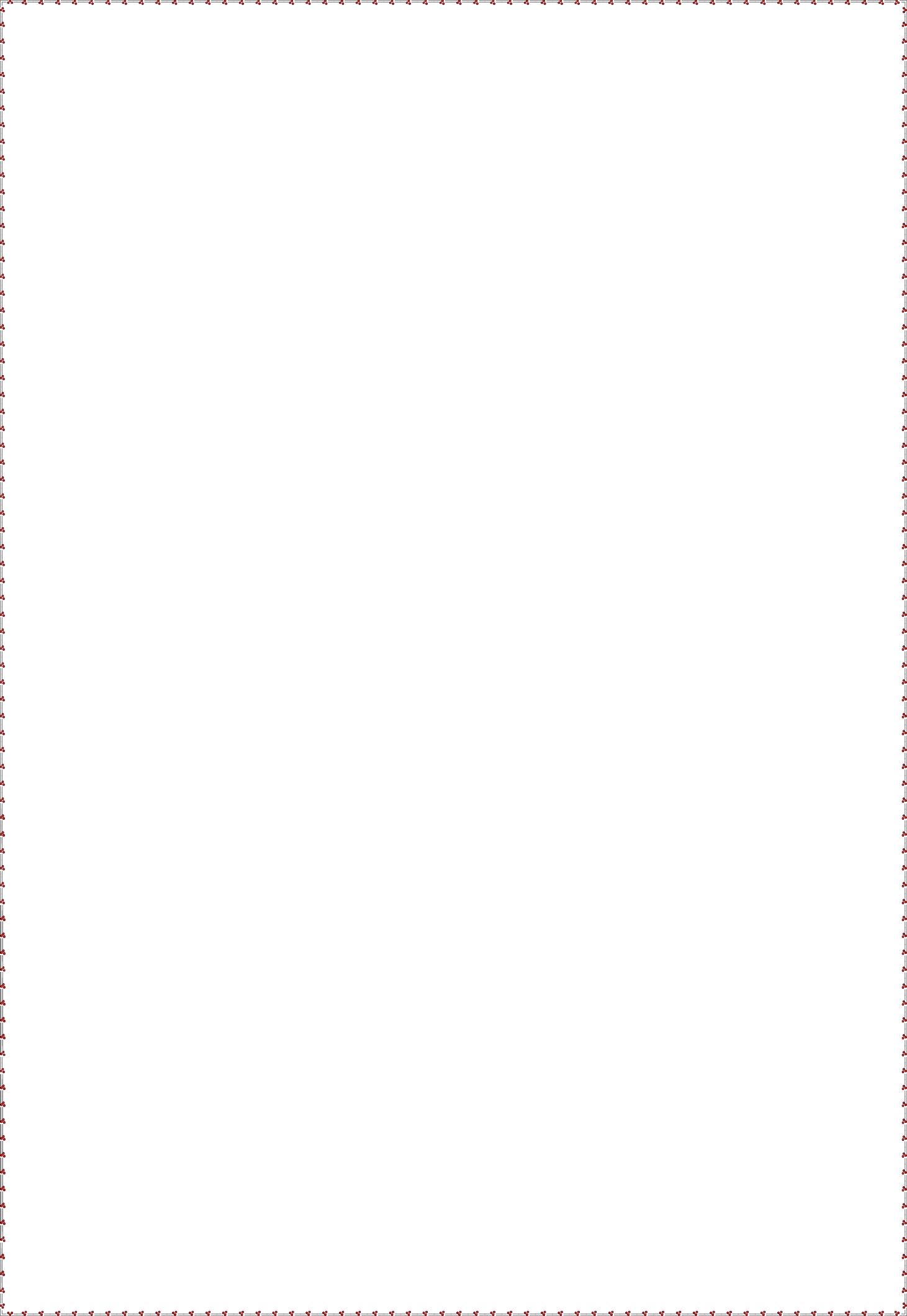 Арифметические действия Письменное сложение, вычитание многозначных чисел в пределахмиллиона.Письменноеумножение, делениемногозначныхчиселнаоднозначное/двузначноечисловпределах100000;делениесостатком.Умножение/делениена10,100,1000.Свойстваарифметическихдействийиихприменениедлявычислений.Поискзначениячисловоговыражения, содержащего несколько действий в пределах 100 000. Проверка результата вычисле-ний,втомчислеспомощьюкалькулятора.Равенство,содержащеенеизвестныйкомпонентарифметическогодействия:запись,нахождениенеизвестногокомпонента.Умножениеиделениевеличинынаоднозначноечисло.ТекстовыезадачиРаботастекстовойзадачей,решениекоторойсодержит2—3действия:анализ,представлениенамодели;планированиеизаписьрешения;проверка решения и ответа. Анализ зависимостей, характеризующих процессы: движения (ско-рость,время,пройденныйпуть),работы(производительность,время,объёмработы),купли-продажи(цена,количество,стоимость)ирешениесоответствующихзадач.Задачинаустанов-лениевремени(начало,продолжительностьиокончаниесобытия),расчётаколичества,расхода,изменения.Задачинанахождениедоливеличины,величиныпоеёдоле.Разныеспособырешениянекоторыхвидовизученныхзадач.Оформлениерешенияподействиямспояснением,повопро-сам,спомощьючисловоговыражения.ПространственныеотношенияигеометрическиефигурыНаглядные представления о симметрии. Окружность, круг: распознавание и изображение; постро-ениеокружностизаданногорадиуса.Построениеизученныхгеометрическихфигурспомощьюлинейки, угольника,циркуля.Пространственныегеометрическиефигуры(тела):шар,куб,ци-линдр, конус, пирамида; различение, называние. Конструирование: разбиение фигуры на прямоу-гольники(квадраты),составлениефигуризпрямоугольников/квадратов.Периметр,площадьфигуры,составленнойиздвух-трёх прямоугольников(квадратов).МатематическаяинформацияРаботасутверждениями:конструирование,проверкаистинности;составлениеипроверкалогических рассужденийприрешениизадач.Данныеореальных процессахиявленияхокружающего мира, представленные на диаграммах, схемах, в таблицах, текстах. Сборматематическихданныхозаданномобъекте(числе,величине,геометрическойфигуре).Поискинформациивсправочнойлитературе,сетиИнтернет.Записьинформациивпредложеннойтаблице,на столбчатой диаграмме. Доступные электронные средства обучения, пособия, тренажёры, ихиспользование под руководством педагога и самостоятельно. Правила безопасной работы сэлектронными источниками информации (электронная форма учебника, электронные словари,образовательные сайты, ориентированные на детей младшего школьного возраста). Алгоритмырешенияучебныхипрактическихзадач.УниверсальныеучебныедействияУниверсальныепознавательныеучебныедействия:ориентироваться в изученной математической терминологии, использовать её в высказываниях ирассуждениях; сравнивать математические объекты (числа, величины, геометрические фигуры),записыватьпризнаксравнения;выбиратьметодрешения математическойзадачи(алгоритмдействия,приёмвычисления,способрешения,моделированиеситуации,переборвариантов);обнаруживатьмодели изученных геометрическихфигур вокружающеммире;конструировать геометрическую фигуру, обладающую заданным свойством (отрезок заданнойдлины,ломаная определённойдлины,квадрат сзаданнымпериметром);классифицироватьобъектыпо1—2выбраннымпризнакам.составлятьмодельматематическойзадачи,проверятьеёсоответствиеусловиямзадачи;определятьспомощьюцифровыхианалоговыхприборов:массупредмета(электронныеигиревыевесы), температуру (градусник), скорость движения транспортного средства (макет спидометра),вместимость(спомощью измерительныхсосудов).Работасинформацией:представлятьинформациювразныхформах;извлекать и интерпретировать информацию, представленную в таблице, на диаграмме;использовать справочную литературу для поискаинформации, в том числе Интернет (в условияхконтролируемоговыхода).Универсальныекоммуникативныеучебныедействия:использоватьматематическуютерминологиюдлязаписирешенияпредметнойилипрактическойзадачи;приводитьпримерыиконтрпримерыдляподтверждения/опровержениявывода,гипотезы;конструировать,читатьчисловоевыражение;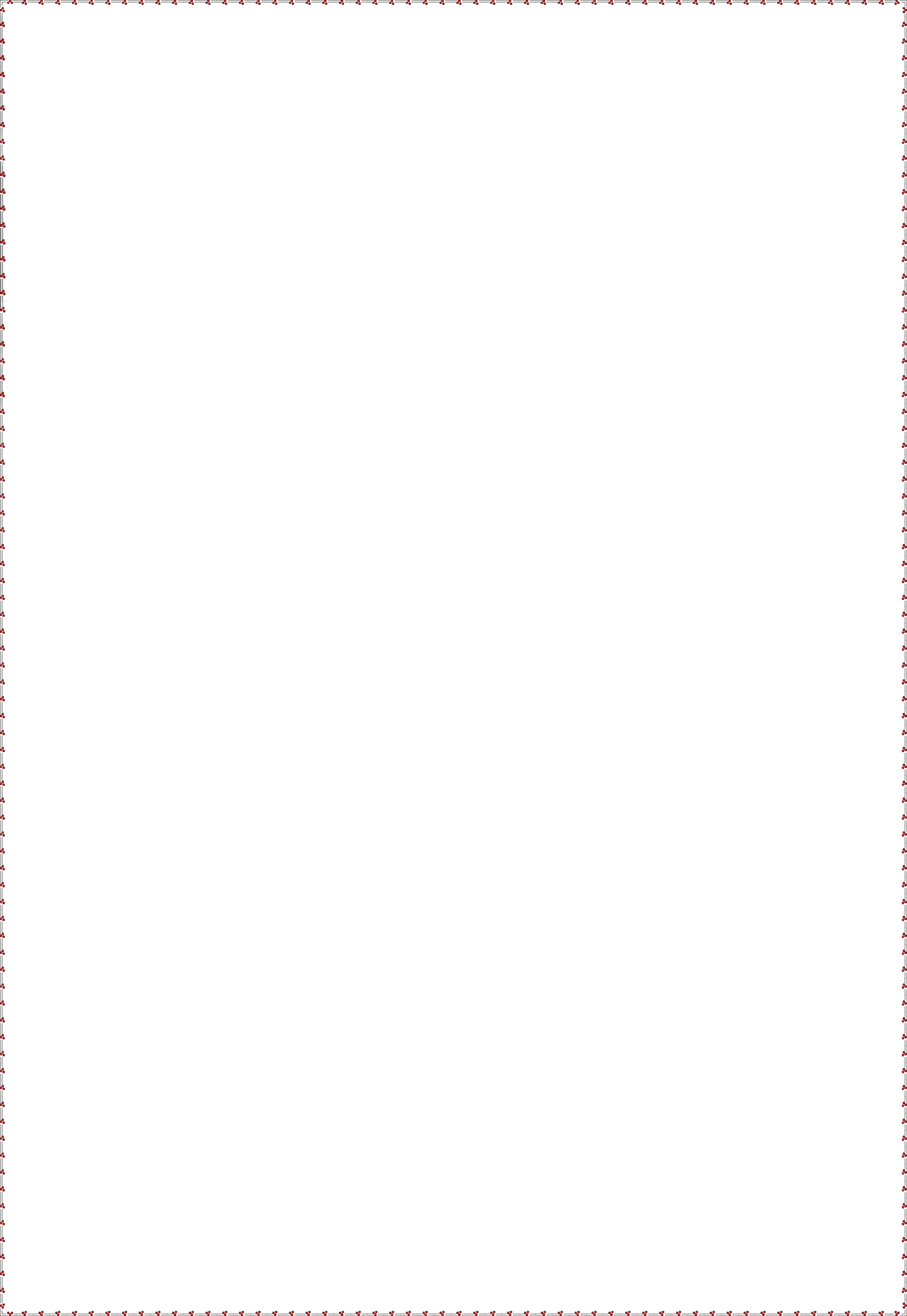 описывать практическую ситуацию с использованием изученной терминологии;характеризовать математические объекты, явления и события с помощью изученных величин;составлять инструкцию, записывать рассуждение;инициироватьобсуждениеразных способоввыполнениязадания,поискошибокврешении.Универсальныерегулятивныеучебныедействия:контролироватьправильностьиполнотувыполненияалгоритмаарифметическогодействия,решениятекстовойзадачи, построениягеометрической фигуры, измерения;самостоятельновыполнятьприкидкуиоценкурезультатаизмерений;находить,исправлять,прогнозироватьтрудностииошибкиитрудностиврешенииучебнойзадачи.Совместнаядеятельность:участвовать в совместной деятельности: договариваться о способе решения, распределять работумежду членами группы (например, в случае решения задач, требующих перебора большого коли-чества вариантов), согласовывать мнения в ходе поиска доказательств, выбора рациональногоспособа;договариватьсясодноклассникамивходеорганизациипроектнойработысвеличинами(составлениерасписания, подсчёт денег, оценка стоимости и веса покупки, рост и вес человека, приближённаяоценка расстояний и временных интервалов; взвешивание; измерение температуры воздуха и воды),геометрическими фигурами (выбор формы и деталей при конструировании, расчёт и разметка,прикидкаи оценкаконечного результата).ПЛАНИРУЕМЫЕРЕЗУЛЬТАТЫОСВОЕНИЯПРОГРАММЫУЧЕБНОГОПРЕДМЕТА«МАТЕМАТИКА»НАУРОВНЕНАЧАЛЬНОГООБЩЕГООБРАЗОВАНИЯМладший школьник достигает планируемых результатов обучения в соответствии со своимивозможностямииспособностями.Наегоуспешностьоказываютвлияниетемпдеятельностиребенка,скорость психического созревания, особенности формирования учебной деятельности (способностьк целеполаганию, готовность планировать свою работу, самоконтроль и т. д.). Планируемыерезультаты освоения программы по математике, представленные по годам обучения, отражают, впервую очередь, предметные достижения обучающегося. Также они включают отдельныерезультаты в области становления личностных качеств и метапредметных действий и умений,которые могут быть достигнуты на этом этапе обучения. Тем самым подчеркивается, чтостановлениеличностныхновообразованийиуниверсальных учебныхдействийосуществляетсясредствамиматематическогосодержаниякурса.ЛИЧНОСТНЫЕРЕЗУЛЬТАТЫВ результате изучения предмета «Математика» в начальной школе у обучающегося будут сформи-рованыследующиеличностныерезультаты:осознаватьнеобходимостьизученияматематикидляадаптациикжизненнымситуациям,дляразвития общей культуры человека; развития способности мыслить, рассуждать, выдвигатьпредположенияи доказывать илиопровергатьих;осваиватьнавыкиорганизациибезопасногоповедениявинформационнойсреде;применять математику для решения практических задач в повседневной жизни, в том числе приоказаниипомощиодноклассникам,детяммладшеговозраста,взрослымипожилымлюдям;работатьвситуациях,расширяющихопытпримененияматематическихотношенийвреальнойжизни,повышающихинтерескинтеллектуальномутрудуиуверенностьсвоихсилахприрешениипоставленныхзадач,умениепреодолевать трудности;цениватьпрактическиеиучебныеситуациисточкизрениявозможностипримененияматематикидлярациональногоиэффективного решенияучебных ижизненныхпроблем;оцениватьсвоиуспехивизученииматематики,намечатьпути устранения трудностей; стремиться углублять свои математические знания и умения;пользоватьсяразнообразнымиинформационнымисредствамидлярешенияпредложенныхисамостоятельновыбранныхучебныхпроблем, задач.МЕТАПРЕДМЕТНЫЕРЕЗУЛЬТАТЫКконцуобучениявначальнойшколеуобучающегосяформируютсяследующие универсальныеучебныедействия. Универсальныепознавательные учебныедействия:Базовыелогическиедействия:устанавливать связи и зависимости между математическими объектами (часть-целое;причина-следствие;протяжённость);применятьбазовыелогическиеуниверсальныедействия:сравнение,анализ,классификация(группировка),обобщение;приобретать практические графические и измерительные навыки для успешного решенияучебных и житейскихзадач;представлятьтекстовуюзадачу, еёрешениеввидемодели,схемы,арифметическойзаписи,текставсоответствии с предложеннойучебной проблемой.Базовыеисследовательскиедействия:проявлять способность ориентироваться в учебном материале разных разделов курсаматематики; — понимать и адекватно использовать математическую терминологию:различать,характеризовать,использоватьдлярешенияучебныхипрактическихзадач;применятьизученныеметодыпознания(измерение,моделирование,переборвариантов)Работа синформацией:находитьииспользоватьдлярешенияучебныхзадачтекстовую,графическуюинформациювразныхисточникахинформационной среды;читать,интерпретироватьграфическипредставленнуюинформацию(схему,таблицу,диаграмму,другуюмодель);представлятьинформациювзаданнойформе(дополнятьтаблицу,текст),формулироватьутверждениепообразцу,в соответствиистребованиямиучебнойзадачи;приниматьправила,безопасноиспользоватьпредлагаемыеэлектронныесредстваиисточникиинформации.Универсальныекоммуникативныеучебныедействия:конструироватьутверждения,проверятьихистинность;строитьлогическоерассуждение;	использовать текст задания для объяснения способа и хода решения математической задачи;формулироватьответ;комментироватьпроцессвычисления,построения,решения;объяснятьполученныйответсиспользованиемизученнойтерминологии;впроцесседиалоговпообсуждениюизученногоматериала	задаватьвопросы,высказыватьсуждения,оцениватьвыступленияучастников,приводитьдоказательствасвоей правоты,проявлять этикуобщения;	создавать в соответствии с учебной задачей тексты разного вида –описание (например,геометрической фигуры), рассуждение (к примеру, при решении задачи), инструкция(например,измерениедлины отрезка);ориентироватьсявалгоритмах:воспроизводить,дополнять,исправлятьдеформированные;составлять по аналогии;самостоятельно составлять тексты заданий, аналогичные типовым изученным. Универсальныерегулятивныеучебные действия: 1) Самоорганизация:планироватьэтапыпредстоящейработы,определятьпоследовательностьучебныхдействий;	выполнятьправилабезопасногоиспользованияэлектронныхсредств,предлагаемыхвпроцессеобучения.Самоконтроль:осуществлятьконтрольпроцессаирезультатасвоейдеятельности;объективнооцениватьих;—выбиратьи принеобходимости корректироватьспособы дей ствий;находитьошибкивсвоейработе,устанавливатьихпричины,вестипоискпутейпреодоленияошибок;Самооценка:предвидетьвозможностьвозникновениятрудностейиошибок,предусматриватьспособыихпредупреждения(формулированиевопросов,обращениекучебнику,дополнительнымсредствамобучения,втомчислеэлектронным);оцениватьрациональностьсвоихдействий,даватьимкачественнуюхарактеристику.Совместнаядеятельность:	участвовать в совместной деятельности: распределять работу между членами группы (напри-мер,вслучаерешениязадач,требующихпереборабольшогоколичествавариантов,приведенияпримеровиконтрпримеров);согласовыватьмнениявходепоискадоказательств,выборарациональногоспособа,анализаинформации;осуществлятьсовместныйконтрольиоценкувыполняемыхдействий,предвидетьвозможностьвозникновенияошибокитрудностей,предусматриватьпутиихпредупреждения.ПРЕДМЕТНЫЕРЕЗУЛЬТАТЫКконцуобучениявпервомклассеобучающийсянаучится:читать,записывать,сравнивать,упорядочиватьчислаот0до20;пересчитыватьразличныеобъекты,устанавливатьпорядковыйномеробъекта;находитьчисла,большие/меньшиеданногочисланазаданноечисло;выполнятьарифметическиедействиясложенияивычитаниявпределах20(устноиписьменно)безпереходачерез десяток;называть и различать компоненты действий сложения (слагаемые, сумма) и вычитания(уменьшаемое,вычитаемое, разность);решатьтекстовыезадачиводнодействиенасложениеивычитание:выделять условиеитребование(вопрос);сравниватьобъектыподлине,устанавливаямеждунимисоотношениедлиннее/короче(выше/ниже,шире/уже);знать и использовать единицу длины сантиметр; измерять длину отрезка, чертить отрезокзаданнойдлины (всм);различать числоицифру;распознаватьгеометрическиефигуры:круг,треугольник,прямоугольник(квадрат),отрезок;устанавливатьмеждуобъектамисоотношения:слева/справа,дальше/ближе,между,перед/за,над/под;распознаватьверные(истинные)иневерные(ложные)утвержденияотносительнозаданногонабораобъектов/предметов;группировать объекты по заданному признаку; находить и называть закономерности в рядуобъектовповседневнойжизни;различатьстрокиистолбцытаблицы,вноситьданноевтаблицу,извлекатьданное/данныеизтаблицы;сравниватьдваобъекта(числа,геометрическиефигуры);распределять объекты на две группы по заданному основанию. К концу обучения во второмклассеобучающийся научится:читать,записывать,сравнивать,упорядочиватьчиславпределах100;находитьчислобольшее/меньшееданногочисланазаданноечисло(впределах100);большееданногочиславзаданноечислораз (в пределах20);устанавливатьисоблюдатьпорядокпривычислениизначениячисловоговыражения(соскобками/безскобок),содержащегодействиясложенияивычитаниявпределах 100;выполнять арифметические действия: сложение и вычитание, в пределах 100 — устно иписьменно;умножениеиделениевпределах50сиспользованиемтаблицыумножения;называтьиразличатькомпонентыдействийумножения(множители,произведение);деления(делимое,делитель,частное); —находитьнеизвестныйкомпонентсложения,вычитания;использоватьпривыполнениипрактическихзаданийединицывеличиндлины(сантиметр,дециметр, метр), массы (килограмм), времени (минута, час); стоимости (рубль, копейка);преобразовыватьодниединицыданныхвеличинвдругие;определятьспомощьюизмерительныхинструментовдлину;определятьвремяспомощьючасов;выполнять прикидку и оценку результата измерений; сравнивать величины длины, массы,времени,стоимости,устанавливаямеждунимисоотношение «больше/меньшена»;решатьтекстовыезадачиводно-двадействия:представлятьзадачу(краткаязапись,рисунок,таблица или другая модель); планировать ход решения текстовой задачи в два действия,оформлятьеговвидеарифметическогодействия/действий,записывать ответ;различать и называть геометрические фигуры: прямой угол; ломаную, многоугольник; выделятьсреди четырехугольников прямоугольники,квадраты;набумагевклеткуизображатьломаную,многоугольник;чертитьпрямойугол,прямоугольниксзаданнымидлинамисторон;использоватьдлявыполненияпостроенийлинейку,угольник;выполнятьизмерениедлинреальныхобъектовспомощьюлинейки;находитьдлинуломаной,состоящейиздвух-трёхзвеньев,периметрпрямоугольника(квадрата);распознаватьверные(истинные)иневерные(ложные)утверждениясословами«все»,«каждый»;проводитьодно-двухшаговыелогическиерассужденияиделатьвыводы;находитьобщийпризнакгруппыматематическихобъектов(чисел,величин,геометрическихфигур);находитьзакономерностьврядуобъектов(чисел,геометрическихфигур);представлять информацию в заданной форме: дополнять текст задачи числами, заполнятьстроку/столбецтаблицы,указыватьчисловыеданныенарисунке(изображениигеометрическихфигур);сравниватьгруппыобъектов(находитьобщее,различное);обнаруживатьмоделигеометрическихфигурвокружающеммире;подбиратьпримеры,подтверждающиесуждение,ответ;составлять(дополнять)текстовуюзадачу;проверятьправильностьвычислений.Кконцуобучениявтретьемклассеобучающийсянаучится:читать,записывать,сравнивать,упорядочиватьчиславпределах1000;находитьчислобольшее/меньшееданногочисланазаданноечисло,взаданноечислораз(впределах1000);выполнять арифметические действия: сложение и вычитание (в пределах 100 — устно, впределах 1000 — письменно); умножение и деление на однозначное число (в пределах 100 —устнои письменно);выполнятьдействия умножениеиделениесчислами0и1;делениесостатком;	устанавливатьисоблюдатьпорядокдействийпривычислениизначениячисловоговыражения(со скобками/без скобок), содержащего арифметические действия сложения, вычитания,умноженияи деления;использоватьпривычисленияхпереместительноеисочетательноесвойствасложения;находитьнеизвестныйкомпонентарифметическогодействия;	использовать при выполнении практических заданий и решении задач единицы: длины(миллиметр,сантиметр,дециметр,метр,километр),массы(грамм,килограмм),времени(минута,час,секунда),стоимости(копейка,рубль);преобразовыватьодниединицыданнойвеличинывдругие;определятьспомощьюцифровыхианалоговыхприборов,измерительныхинструментовдлину,массу,время;выполнятьприкидкуиоценкурезультатаизмерений;определятьпродолжитель-ностьсобытия;	сравнивать величины длины, площади, массы, времени, стоимости, устанавливая между нимисоотношение «больше/меньшена/в»;называть,находитьдолювеличины(половина,четверть);сравниватьвеличины,выраженныедолями;знатьииспользоватьприрешениизадачивпрактических ситуациях(покупкатовара,опреде-лениевремени,выполнениерасчётов)соотношениемеждувеличинами;выполнятьсложениеивычитаниеоднородныхвеличин, умножениеиделениевеличинынаоднозначноечисло;решать задачи в одно-два действия: представлять текст задачи, планировать ход решения,записыватьрешениеиответ,анализироватьрешение(искатьдругойспособрешения),оцениватьответ(устанавливать егореалистичность, проверятьвычисления);конструироватьпрямоугольникизданныхфигур(квадратов),делитьпрямоугольник,многоугольникназаданныечасти;сравниватьфигурыпоплощади(наложение,сопоставлениечисловыхзначений);	находитьпериметрпрямоугольника(квадрата),площадьпрямоугольника(квадрата),используяправило/алгоритм;распознаватьверные(истинные)иневерные(ложные)утверждениясословами:«все»,«некоторые», «и», «каждый», «если…, то…»; формулировать утверждение (вывод), строитьлогическиерассуждения(одно-двухшаговые),втомчислесиспользованиемизученныхсвязок;классифицировать объекты по одному-двум признакам; — извлекать и использоватьинформацию,представленнуювтаблицахсданнымиореальныхпроцессахиявленияхокружающего мира (например, расписание, режим работы), в предметах повседневной жизни(например,ярлык, этикетка);структурироватьинформацию:заполнятьпростейшиетаблицыпообразцу;составлятьпланвыполненияучебногозаданияиследоватьему;выполнятьдействияпоалгоритму;сравниватьматематическиеобъекты(находитьобщее,различное,уникальное);	выбирать верное решение математической задачи. К концу обучения в четвертом классеобучающийсянаучится:читать,записывать,сравнивать,упорядочивать многозначныечисла;находитьчислобольшее/меньшееданногочисланазаданноечисло,взаданноечислораз;выполнять арифметические действия: сложение и вычитание с многозначными числамиписьменно (в пределах 100 — устно); умножение и деление многозначного числа наоднозначное, двузначное число письменно (в пределах 100 — устно); деление с остатком —письменно(впределах1000);вычислятьзначениечисловоговыражения(со скобками/безскобок),содержащегодействиясложения,вычитания,умножения, делениясмногозначными числами;использоватьпривычисленияхизученныесвойстваарифметическихдействий;выполнятьприкидкурезультатавычислений;осуществлятьпроверкуполученногорезультатапокритериям: достоверность(реальность), соответствие правилу/алгоритму, а также с помощьюкалькулятора;находитьдолювеличины, величинупо еедоле;находитьнеизвестныйкомпонентарифметическогодействия;использовать единицы величин для при решении задач (длина, масса, время, вместимость,стоимость,площадь, скорость);	использовать при решении задач единицы длины (миллиметр, сантиметр, дециметр, метр,километр), массы (грамм, килограмм, центнер, тонна), времени (секунда, минута, час; сутки,неделя, месяц, год, век), вместимости (литр), стоимости (копейка, рубль), площади (квадратныйметр,квадратныйдециметр,квадратныйсантиметр),скорости(километрвчас,метрвсекунду);использовать при решении текстовых задач и в практических ситуациях соотношения междускоростью,временемипройденнымпутем,междупроизводительностью,временемиобъёмомработы;определятьспомощьюцифровыхианалоговыхприборовмассупредмета, температуру(напри-мер, воды, воздуха в помещении), скорость движения транспортного средства; определять с по-мощью измерительных сосудов вместимость; выполнять прикидку и оценку результатаизмерений;решатьтекстовыезадачив1—3действия,выполнятьпреобразованиезаданных величин,выбирать при решении подходящие способы вычисления, сочетая устные и письменныевычисления и используя, при необходимости, вычислительные устройства, оцениватьполученныйрезультатпокритериям: достоверность/реальность,соответствиеусловию;решатьпрактическиезадачи,связанныесповседневнойжизнью(напокупки,движениеит.п.),втомчисле,сизбыточнымиданными,находитьнедостающуюинформацию(например,изтаблиц,схем), находить и оценивать различные способы решения, использовать подходящие способыпроверки;различать, называтьгеометрическиефигуры:окружность,круг;изображатьспомощьюциркуляилинейкиокружностьзаданногорадиуса;различатьизображенияпростейшихпространственныхфигур:шара,куба,цилиндра,конуса,пирамиды; распознавать в простейших случаях проекции предметов окружающего мира наплоскость (пол, стену);выполнять разбиение (показывать на рисунке, чертеже) простейшейсоставной фигуры на прямоугольники (квадраты), находить периметр и площадь фигур,составленныхиз двух□трехпрямоугольников(квадратов);распознавать верные (истинные) и неверные (ложные) утверждения; приводить пример,контрпример;формулировать утверждение (вывод), строить логические рассуждения (одно-/двухшаговые) сиспользованиемизученныхсвязок;классифицировать объекты по заданным/самостоятельно установленным одному-двумпризнакам;извлекатьииспользоватьдлявыполнениязаданийирешениязадачинформацию,представленнуювпростейших столбчатыхдиаграммах,таблицахсданнымиореальныхпроцессах и явлениях окружающего мира (например, календарь, расписание), в предметахповседневнойжизни (например,счет, меню,прайс-лист, объявление);заполнятьданнымипредложеннуютаблицу,столбчатуюдиаграмму;использоватьформализованныеописанияпоследовательностидействий(алгоритм,план,схема)впрактических иучебныхситуациях;дополнятьалгоритм, упорядочиватьшагиалгоритма;выбиратьрациональноерешение;составлятьмодельтекстовойзадачи,числовоевыражение;конструироватьходрешенияматематическойзадачи;находитьвсеверныерешениязадачиизпредложенных.Федеральная рабочая программа по учебному предмету"Окружающиймир".Федеральная рабочая программа по учебному предмету "Окружающий мир" (предметная область"Обществознание и естествознание") включает пояснительную записку, содержание обучения,планируемыерезультаты освоенияпрограммыпоокружающемумиру.Пояснительнаязапискаотражаетобщиецелиизадачиизученияучебногопредмета,характеристикупсихологическихпредпосылоккегоизучениюобучающимися;местовструктуреучебногоплана, атакже подходыкотборусодержанияи планируемымрезультатам.Содержаниеобученияраскрываетсодержательныелиниидляобязательногоизученияокружающего мира в каждом классе на уровне начального общего образования. Содержаниеобучениявкаждомклассезавершаетсяперечнемуниверсальныхучебныхдействий-познавательных, коммуникативных и регулятивных, которые возможно формировать средствамиокружающегомирасучетомвозрастныхособенностейобучающихся.В1и2классахпредлагаетсяпропедевтическийуровеньформированияуниверсальныхучебныхдействий,таккакихстановлениена уровненачальногообщегообразованиятолько начинается.Планируемыерезультатыпрограммыпоокружающемумирувключаютличностные,метапредметные результаты за период обучения, а также предметные достижения обучающегосязакаждый годобучения на уровненачального общего образования.Пояснительнаязаписка.ПрограммапоокружающемумирунауровнеНООсоставленанаосноветребованийкрезультатамосвоенияООПНОО,представленных вФГОСНООифедеральнойпрограммывоспитания.Изучение окружающего мира, интегрирующего знания о природе, предметном мире, обществе ивзаимодействии людей в нем, соответствует потребностям и интересам обучающихся на уровненачальногообщегообразования инаправленонадостижениеследующихцелей:формированиецелостноговзгляданамир,осознаниеместавнемчеловеканаосновецелостного взгляда на окружающий мир (природную и социальную среду обитания); освоениеестественнонаучных, обществоведческих, нравственно-этических понятий, представленных всодержанииданногоучебного предмета;формирование ценности здоровья человека, его сохранения и укрепления, приверженностиздоровомуобразужизни;развитие умений и навыков применять полученные знания в реальной учебной и жизненнойпрактике, связанной как с поисково-исследовательской деятельностью (наблюдения, опыты,трудовая деятельность), так и с творческим использованием приобретенных знаний в речевой,изобразительной,художественной деятельности;духовно-нравственное развитие и воспитание личности гражданина России, понимание своейпринадлежностик Российскомугосударству,определенномуэтносу;проявление уважения к истории, культуре, традициям народов Российской Федерации;освоение обучающимися мирового культурного опыта по созданию общечеловеческихценностей,законовиправилпостроения взаимоотношенийвсоциуме;обогащение духовного опыта обучающихся, развитие способности ребенка к социализации наосновепринятиягуманистическихнормжизни,приобретениеопытаэмоционально-положительногоотношениякприродевсоответствиисэкологическиминормамиповедения;становление навыков повседневного проявления культуры общения, гуманного отношения клюдям, уважительногоотношенияк ихвзглядам,мнениюииндивидуальности.Центральнойидеей  конструирования  содержания  и  планируемых  результатов  обучения окружающему миру является раскрытие роли человека в природе и обществе, ознакомление справиламиповедениявсредеобитанияиосвоениеобщечеловеческихценностейвзаимодействиявсистемах: "Человек и природа", "Человек и общество", "Человек и другие люди", "Человек ипознание". Важнейшей составляющей всех указанных систем является содержание,усвоениекоторого гарантирует формирование у обучающихся навыков здорового и безопасного образажизни на основе развивающейся способности предвидеть результаты своих поступков и оценкивозникшейситуации.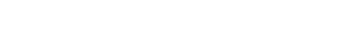 Отбор содержания программы по окружающему миру осуществлен на основе следующихведущихидей:раскрытие роличеловека в природе иобществе;освоение общечеловеческихценностей взаимодействия в системах: "Человек и природа", "Человек и общество", "Человек идругиелюди","Человекиегосамость","Человекипознание".Общеечислочасов,рекомендованных для изучения окружающего мира, - 270 часов (два часа в неделю в каждомклассе):1 класс-66 часов,2 класс -68часов,3класс -68часов, 4 класс-68часов.Содержаниеобученияв1классе.Человеки общество.Школа.Школьныетрадицииипраздники.Адресшколы.Классный,школьныйколлектив.Друзья,взаимоотношениямеждуними; ценностьдружбы,согласия, взаимнойпомощи.Совместная деятельность с одноклассниками - учеба, игры, отдых. Рабочее место школьника:удобное размещение учебных материалов и учебного оборудования; поза; освещение рабочегоместа.Правилабезопасной работы на учебномместе.Режимтрудаиотдыха.Семья. Моя семья в прошлом и настоящем. Имена и фамилии членов семьи, их профессии.Взаимоотношенияивзаимопомощьвсемье.Совместныйтрудиотдых.Домашнийадрес.Россия - наша Родина. Москва - столица России. Символы России (герб, флаг, гимн). НародыРоссии. Первоначальные сведения о родном крае. Название своего населенного пункта (города,села),региона.Культурныеобъектыродногокрая.Ценностьикрасотарукотворногомира.Правилаповедения всоциуме.Человеки природа.Природа - среда обитания человека. Природа и предметы, созданные человеком. Природныематериалы. Бережное отношение к предметам, вещам, уход за ними. Неживая и живая природа.Наблюдение за погодой своего края. Погода и термометр. Определение температуры воздуха(воды)потермометру.Сезонныеизменениявприроде.Взаимосвязимеждучеловекомиприродой.Правиланравственногоибезопасногоповедениявприроде.Растительныймир.Растенияближайшегоокружения(узнавание,называние,краткоеописание).Лиственныеихвойныерастения.Дикорастущиеикультурныерастения.Частирастения(название,краткаяхарактеристиказначениядляжизнирастения):корень,стебель,лист,цветок,плод,семя.Комнатные растения, правила содержания и ухода. Мир животных. Разные группы животных(звери, насекомые, птицы, рыбы и другие). Домашние и дикие животные (различия в условияхжизни).Заботао домашнихпитомцах.Правилабезопаснойжизнедеятельности.Пониманиенеобходимостисоблюдениярежимадня,правилздоровогопитанияиличнойгигиены.Правилабезопасностивбыту:пользованиебытовымиэлектроприборами,газовымиплитами.Дорога от дома до школы. Правила безопасного поведения пешехода (дорожные знаки, дорожнаяразметка,дорожныесигналы).Безопасностьвинформационно-телекоммуникационнойсети"Интернет" (электронный дневник и электронные ресурсы школы) в условиях контролируемогодоступавинформационно-телекоммуникационную сеть"Интернет".Изучениеокружающегомирав1классеспособствуетосвоениюнапропедевтическомуровне ряда универсальных учебных действий: познавательных УУД, коммуникативных УУД,регулятивныхУУД,совместнойдеятельности.БазовыелогическиедействиякакчастьпознавательногоУУДспособствуют формированиюумений:сравниватьпроисходящиевприродеизменения,наблюдатьзависимостьизмененийвживойприродеот состояниянеживой природы;приводитьпримерыпредставителейразныхгруппживотных(звери,насекомые,рыбы,птицы),называтьглавнуюособенностьпредставителейоднойгруппы(впределах изученного);приводитьпримерылиственныхихвойныхрастений,сравниватьих,устанавливатьразличиявовнешнемвиде.РаботасинформациейкакчастьпознавательныхУУДспособствуетформированиюумений:понимать,чтоинформацияможетбытьпредставленавразнойформе:текста,иллюстраций,видео,таблицы;соотноситьиллюстрациюявления(объекта,предмета)сегоназванием.КоммуникативныеУУДспособствуютформированиюумений:впроцессеучебногодиалогаслушатьговорящего;отвечатьнавопросы,дополнятьответыучастников;уважительно относиться кразныммнениям;воспроизводитьназваниясвоегонаселенногопункта,названиестраны,еестолицы;воспроизводитьнаизустьсловагимнаРоссии;соотноситьпредметыдекоративно-прикладногоискусстваспринадлежностьюнародуРоссийскойФедерации,описывать предметпопредложенномуплану;описыватьпо предложенному плану времягода,передаватьврассказесвоеотношение кприроднымявлениям;сравниватьдомашнихидикихживотных,объяснять,чемониразличаются.РегулятивныеУУДспособствуютформированиюумений:сравнивать организацию своей жизни с установленными правилами здорового образа жизни(выполнениережима,двигательнаяактивность,закаливание,безопасностьиспользованиябытовых электроприборов);оценивать выполнение правил безопасного поведения на дорогах и улицах другими детьми,выполнятьсамооценку;анализировать предложенные ситуации: устанавливать нарушения режима дня, организацииучебнойработы;нарушенияправилдорожногодвижения,правилпользованияэлектро-игазовымиприборами.Совместнаядеятельностьспособствуетформированиюуменийсоблюдатьправилаобщениявсовместнойдеятельности:договариваться,справедливораспределятьработу,определятьнарушениеправилвзаимоотношений,приучастииучителя устранятьвозникающиеконфликты.Содержаниеобученияво2классе.Человеки общество.Наша Родина - Россия, Российская Федерация. Россия и ее столица на карте. Государственныесимволы России. Москва - столица России. Святыни Москвы - святыни России: Кремль, Краснаяплощадь,Большойтеатридругие.Характеристикаотдельныхисторическихсобытий,связанныхсМосквой (основание Москвы, строительство Кремля и другие). Герб Москвы. РасположениеМосквы на карте. Города России. Россия - многонациональное государство. Народы России, ихтрадиции,обычаи,праздники.Роднойкрай,егоприродныеикультурныедостопримечательности.Значимыесобытия истории родного края.Свой регион и его главный город на карте; символика своего региона. Хозяйственные занятия,профессиижителейродного края.Значениетрудавжизничеловекаиобщества.Семья. Семейные ценности и традиции. Родословная. Составление схемы родословного древа,историисемьи.Правилакультурногоповедениявобщественныхместах.Доброта,справедливость, честность, уважение к чужому мнению и особенностям других людей - главныеправилавзаимоотношений членов общества.Человеки природа.Методы познания природы: наблюдения, опыты, измерения. Звезды и созвездия, наблюдениязвездного неба. Планеты. Чем Земля отличается от других планет; условия жизни на Земле.Изображения Земли: глобус, карта, план. Карта мира. Материки, океаны. Определение сторонгоризонтаприпомощикомпаса.Ориентированиенаместностипоместнымприроднымпризнакам,Солнцу.Компас,устройство;ориентированиеспомощьюкомпаса.Многообразиерастений.Деревья,кустарники,травы.Дикорастущиеикультурныерастения.Связивприроде.Годовойходизмененийвжизнирастений.Многообразиеживотного.Насекомые,рыбы,птицы,звери,земноводные,пресмыкающиеся:общаяхарактеристикавнешнихпризнаков.Связивприроде.Годовойходизмененийвжизниживотных.КраснаякнигаРоссии,еезначение,отдельныепредставителирастенийиживотногоКраснойкниги.Заповедники,природныепарки.Охранаприроды. Правиланравственногоповедения наприроде.Правилабезопаснойжизнедеятельности.Здоровый образ жизни:режимдня(чередованиесна,учебныхзанятий,двигательной активности) и рациональное питание (количество приемов пищи и рацион питания). Физическая культура,закаливание,игрынавоздухекакусловиесохраненияиукрепленияздоровья.Правилабезопасностившколе(маршрутдошколы,правилаповеденияназанятиях,переменах,приприемахпищиинапришкольнойтерритории),вбыту,напрогулках.Правилабезопасногоповеденияпассажираназемноготранспортаиметро(ожиданиенаостановке,посадка,размещениевсалонеиливагоне,высадка,знакибезопасностинаобщественномтранспорте).Номерателефоновэкстреннойпомощи.Правилаповеденияприпользованиикомпьютером.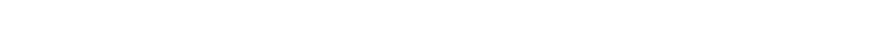 Изучениеокружающегомираво2классеспособствуетосвоениюнапропедевтическомуровнерядаУУД:познавательныхУУД,коммуникативныхУУД,регулятивныхУУД,совместнойдеятельности.БазовыелогическиедействиякакчастьпознавательногоУУДспособствуютформированиюумений:ориентироваться в методах познания природы (наблюдение, опыт, сравнение, измерение);определять на основе наблюдения состояние вещества (жидкое, твердое, газообразное);различатьсимволыРоссийской Федерации;различать деревья, кустарники, травы; приводить примеры (в пределах изученного);группироватьрастения:дикорастущиеикультурные;лекарственныеиядовитые(впределахизученного);различатьпрошлое,настоящее,будущее.РаботасинформациейкакчастьпознавательныхУУДспособствуетформированиюумений:различатьинформацию,представленнуювтексте,графически,аудиовизуально;читатьинформацию,представленнуювсхеме,таблице;используятекстовуюинформацию,заполнятьтаблицы;дополнятьсхемы;соотноситьпример(рисунок,предложеннуюситуацию)современемпротекания.КоммуникативныеУУДспособствуютформированиюумений:ориентироваться в терминах (понятиях), соотносить их с краткой характеристикой: понятия итермины,связанныессоциальныммиром(индивидуальностьчеловека,органычувств,жизнедеятельность;поколение, старшее поколение, культура поведения; Родина, столица, родной край, регион);понятия и термины, связанные с миром природы (среда обитания, тело, явление, вещество;заповедник); понятия и термины, связанные с организацией своей жизни и охраны здоровья(режим,правильноепитание,закаливание,безопасность,опасная ситуация);описыватьусловияжизнинаЗемле,отличиенашейпланетыотдругихпланетСолнечнойсистемы;создаватьнебольшиеописаниянапредложеннуютему (например,"Моясемья","Какиебываютпрофессии?","Что "умеют"органычувств?","Лес-природноесообщество"и другие);создаватьвысказывания-рассуждения(например,признакиживотногоирастениякакживогосущества;связьизмененийвживой природесявленияминеживойприроды);приводитьпримерырастенийиживотных,занесенныхвКраснуюкнигуРоссии(напримересвоейместности); описывать современныесобытияот имениихучастника.РегулятивныеУУДспособствуютформированиюумений:следоватьобразцу,предложенномуплануиинструкцииприрешенииучебнойзадачи;контролироватьснебольшойпомощьюучителяпоследовательностьдействийпорешениюучебнойзадачи;оцениватьрезультатысвоейработы,анализироватьоценкуучителяиодноклассников,спокойно,без обидпринимать советы и замечания.Совместнаядеятельностьспособствуетформированиюумений:строитьсвоюучебнуюиигровуюдеятельность,житейскиеситуациивсоответствиисправиламиповедения,принятыми вобществе;оцениватьжизненныеситуациисточкизренияправилповедения,культурыобщения,проявлениятерпенияиуважения ксобеседнику;проводить в парах (группах) простые опыты по определению свойств разных веществ (вода,молоко, сахар, соль, железо), совместно намечать план работы, оценивать свой вклад в общеедело; определять причины возможных конфликтов, выбирать (из предложенных) способы ихразрешения. 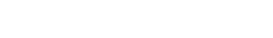 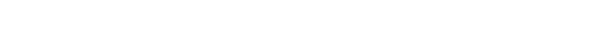 Содержание обучения в3классе.Человеки общество.Общество как совокупность людей, которые объединены общей культурой и связаны друг сдругом совместной деятельностью во имя общей цели. Наша Родина - Российская Федерация.Уникальные памятники культуры России, родного края. Государственная символика РоссийскойФедерацииисвоегорегиона.ГородаЗолотогокольцаРоссии.НародыРоссии.Уважениеккультуре,традициямсвоегонародаидругихнародов,государственнымсимволамРоссии.Семья-коллективблизких,родныхлюдей.Семейныйбюджет,доходыирасходысемьи.Уважениексемейнымценностям.Правиланравственногоповедениявсоциуме.Внимание,уважительноеотношениеклюдямсограниченнымивозможностямиздоровья,заботао них.Значение труда в жизни человека и общества. Трудолюбие как общественно значимая ценность вкультуре народовРоссии. Особенноститруда людейродного края, их профессии.Страны инародымира.Памятникиприродыикультуры-символыстран,вкоторогоони находятся.Человеки природа.Методыизученияприроды.Картамира.Материкиичастисвета.Вещество.Разнообразиевеществвокружающеммире.Примерывеществ:соль,сахар,вода,природныйгаз.Твердыетела,жидкости, газы. Простейшие практические работы с веществами, жидкостями, газами. Воздух -смесьгазов.Свойствавоздуха.Значениевоздухадлярастений,животных,человека.Вода.Свойстваводы.Состоянияводы,еераспространениевприроде,значениедляживыхорганизмовихозяйственнойжизничеловека.Круговоротводывприроде.Охранавоздуха,воды.Горныепородыиминералы.Полезныеископаемые,ихзначениевхозяйствечеловека,бережноеотношение людей к полезным ископаемым. Полезные ископаемые родного края (2 - 3 примера).Почва,еесостав,значениедля живойприродыихозяйственной жизничеловека.Первоначальные представления о бактериях. Грибы: строение шляпочных грибов. Грибысъедобныеинесъедобные.Разнообразиерастений.Зависимостьжизненногоциклаорганизмовотусловий окружающей среды. Размножение и развитие растений. Особенности питания и дыханиярастений.Рольрастенийвприродеижизнилюдей,бережноеотношениечеловекакрастениям.Условия, необходимые для жизни растения (свет, тепло, воздух, вода). Наблюдение ростарастений, фиксация изменений. Растения родного края, названия и краткая характеристика наоснове наблюдений. Охрана растений. Разнообразие животных. Зависимость жизненного циклаорганизмов от условий окружающей среды. Размножение и развитие животных (рыбы, птицы,звери).Особенностипитанияживотного.Цепипитания.Условия,необходимыедляжизниживотного (воздух, вода, тепло, пища). Роль животных в природе и жизни людей, бережноеотношение человека к животным. Охрана животных. Животные родного края, их названия,краткая характеристика на основе наблюдений. Природные сообщества: лес, луг, пруд. Взаимо-связи в природном сообществе: растения - пища и укрытие для животных; животные - распрос-транители плодов и семян растений. Влияние человека на природные сообщества. Природныесообщества родного края (2 - 3 примера на основе наблюдений). Правила нравственного поведе-ния в природных сообществах. Человек - часть природы. Общее представление о строении телачеловека. Системы органов (опорно-двигательная, пищеварительная, дыхательная, кровеносная,нервная, органы чувств), их роль в жизнедеятельности организма. Измерение температуры телачеловека,частоты пульса.Правилабезопаснойжизнедеятельности.Здоровыйобразжизни:двигательнаяактивность(утренняязарядка,динамическиепаузы),закаливание и профилактика заболеваний. Забота о здоровье и безопасности окружающих людей.Безопасность водворежилого дома(правилаперемещения внутридвора ипересечения дворовойпроезжей части, безопасные зоны электрических, газовых, тепловых подстанций и других опас-ныхобъектовинженернойинфраструктурыжилогодома,предупреждающиезнакибезопасности).Правилабезопасногоповеденияпассажиражелезнодорожного,водногоиавиатранспорта(правилабезопасногоповедениянавокзалахиваэропортах,безопасноеповедениеввагоне,набортусамолета,судна;знакибезопасности).Безопасностьвинформационнотелекоммуникацион-ной	сети	"Интернет"	(ориентирование	в	признаках	мошеннических	действий,	защитаперсональнойинформации,правилакоммуникациивмессенджерахисоциальныхгруппах)вусловияхконтролируемогодоступавинформационно-телекоммуникационнуюсеть"Интернет".Изучениеокружающегомирав3классеспособствуетосвоениюряда УУД:познавательных,коммуникативных,регулятивных,совместнойдеятельности.Базовыелогическиеиисследовательскиедействиякакчастьпознавательногоуниверсальныхучебныхдействийспособствуют формированиюумений:проводить несложные наблюдения в природе (сезонные изменения, поведение животных) попредложенному и самостоятельно составленному плану; на основе результатов совместных содноклассникаминаблюдений (впарах, группах)делать выводы;устанавливатьзависимостьмеждувнешнимвидом,особенностямиповеденияиусловиямижизниживотного;определять (в процессе рассматривания объектов и явлений) существенные признаки иотношениямеждуобъектами и явлениями;моделировать цепи питания в природном сообществе; различать понятия "век", "столетие","историческоевремя";соотноситьисторическоесобытиесдатой(историческимпериодом).Работа с информацией как часть познавательных УУД способствует формированию умений:понимать, чторабота смоделямиЗемли(глобус,карта)можетдатьполезнуюиинтереснуюинформацию о природе нашей планеты; находить на глобусе материки и океаны, воспроизводитьихназвания; находитьнакарте нашустрану,столицу, свой регион;читать несложные планы, соотносить условные обозначения с изображенными объектами;находить по предложению учителя информацию в разных источниках: текстах, таблицах, схемах,в том числе в информационно-коммуникационной сети "Интернет" (в условиях контролируемоговхода);соблюдать правилабезопасности приработевинформационной среде.КоммуникативныеУУДспособствуютформированиюумений:ориентироватьсявпонятиях,соотноситьпонятияитерминысихкраткойхарактеристикой:понятия и термины, связанные с социальным миром (безопасность, семейный бюджет,памятниккультуры);понятияитермины,связанныесмиромприроды(планета,материк,океан,модельЗемли,царствоприроды,природноесообщество,цепь питания,Красная книга);понятияитермины,связанныесбезопаснойжизнедеятельностью(знакидорожногодвижения,дорожныеловушки,опасныеситуации,предвидение);описывать(характеризовать)условияжизнинаЗемле;описыватьсхожие,различные,индивидуальныепризнакинаосновесравненияобъектовприроды;приводитьпримеры,краткохарактеризоватьпредставителейразныхцарствприроды;называтьпризнаки (характеризовать) животного (растения) как живого организма; описывать(характеризовать)отдельныестраницыисториинашейстраны(впределахизученного).РегулятивныеУУДспособствуютформированиюумений:планировать шаги по решению учебной задачи, контролировать свои действия (при небольшойпомощи учителя); устанавливать причину возникающей трудности или ошибки, корректироватьсвоидействия.Совместнаядеятельность способствуетформированиюумений:участвуявсовместнойдеятельности,выполнятьролируководителя(лидера),подчиненного;оценивать результаты деятельности участников, положительно реагировать на советы изамечаниявсвой адрес;выполнятьправиласовместнойдеятельности,признаватьправодругогочеловекаиметьсобственное суждение, мнение; самостоятельно разрешать возникающие конфликты с учетомэтикиобщения.Человеки общество.Содержаниеобученияв4классе.Конституция-ОсновнойзаконРоссийскойФедерации.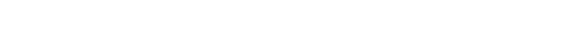 Права и обязанности гражданина Российской Федерации. Президент Российской Федерации -глава государства. Политико-административная карта России. Общая характеристика родногокрая,важнейшиедостопримечательности,знаменитыесоотечественники.Города России. Святыни городов России. Главный город родного края: достопримечательности,историяихарактеристикаотдельныхисторическихсобытий,связанныхсним.Праздник в жизни общества как средство укрепления общественной солидарности и упрочениядуховныхсвязеймеждусоотечественниками.Новыйгод,ДеньзащитникаОтечества,Международный женский день, День весны и труда, День Победы, День России, День народногоединства,ДеньКонституции.Праздникиипамятныедатысвоегорегиона.Уважениеккультуре,истории, традициям своего народа и других народов, государственным символам России.ИсторияОтечества. "Лентавремени"и историческаякарта.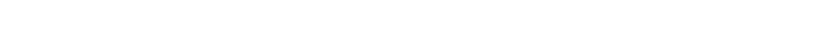 Наиболееважныеияркиесобытияобщественнойикультурнойжизнистранывразныеисторические периоды: Государство Русь, Московское государство, Российская империя, СССР,РоссийскаяФедерация.Картиныбыта,труда,духовно-нравственныеикультурныетрадициилюдей в разные исторические времена. Выдающиеся люди разных эпох как носители базовыхнациональных ценностей. Наиболее значимые объекты списка Всемирного культурного наследияв России и за рубежом. Охрана памятников истории и культуры. Посильное участие в охранепамятниковисторииикультурысвоегокрая.Личнаяответственностькаждогочеловеказасохранностьисторико-культурного наследия своегокрая.Правиланравственногоповедениявсоциуме,отношениеклюдямнезависимоотихнациональности,социальногостатуса, религиознойпринадлежности.Человеки природа.Методыпознанияокружающейприроды:наблюдения,сравнения,измерения,опытыпоисследованиюприродныхобъектовиявлений.Солнце-ближайшаякнамзвезда,источниксветаитепла для всего живого на Земле. Характеристика планет Солнечной системы. Естественныеспутники планет. Смена дня и ночи на Земле. Вращение Земли как причина смены дня и ночи.Обращение Земли вокруг Солнца и смена времен года. Формы земной поверхности: равнины,горы,холмы,овраги(общеепредставление,условноеобозначениеравнинигорнакарте).Равнины и горы России. Особенности поверхности родного края (краткая характеристика наоснове наблюдений). Водоемы, их разнообразие (океан, море, озеро, пруд, болото); река какводный поток; использование рек и водоемов человеком. Крупнейшие реки и озера России, моря,омывающиеееберега,океаны.Водоемыирекиродногокрая(названия,краткаяхарактеристиканаоснове наблюдений). Наиболее значимые природные объекты списка Всемирного наследия вРоссии и за рубежом (2 - 3 объекта).Природные зоны России: общее представление, основныеприродные зоны (климат, растительный и животный мир, особенности труда и быта людей,влияниечеловеканаприродуизучаемыхзон,охранаприроды). Связивприродныхзонах.Некоторыедоступныедляпониманияэкологическиепроблемывзаимодействиячеловекаиприроды. Охрана природных богатств: воды, воздуха, полезных ископаемых, растительного иживотного мира. Правила нравственного поведения в природе. Международная Красная книга(отдельныепримеры).Правилабезопаснойжизнедеятельности.Здоровыйобразжизни:профилактикавредныхпривычек.Безопасностьвгороде(планированиемаршрутовсучетомтранспортнойинфраструктурыгорода;правила безопасного поведения в общественных местах, зонах отдыха, учреждениях культуры).Правилабезопасногоповедениявелосипедистас учетомдорожныхзнаковиразметки,сигналовисредствзащитывелосипедиста,правилаиспользованиясамокатаидругихсредствиндивидуальноймобильности.Безопасностьвинформационнотелекоммуникационнойсети"Интернет"(поискдостовернойинформации,опознаваниегосударственныхобразовательныхресурсовидетскихразвлекательныхпорталов)вусловияхконтролируемогодоступавинформационно-телекоммуникационнуюсеть "Интернет".Изучение окружающего мира в 4 классе способствует освоению ряда универсальных учебныхдействий: познавательных универсальных учебных действий, коммуникативных универсальныхучебныхдействий,регулятивных универсальныхучебныхдействий,совместнойдеятельности.Базовыелогическиеиисследовательскиедействиякакчастьпознавательногоуниверсальныхучебных действий способствуют формированиюумений:устанавливатьпоследовательностьэтаповвозрастногоразвитиячеловека;конструироватьвучебныхиигровыхситуацияхправилабезопасногоповедениявсредеобитания;моделироватьсхемыприродныхобъектов(строениепочвы;движениереки,формаповерх-ности);соотноситьобъектыприродыспринадлежностьюкопределеннойприроднойзоне;классифицироватьприродныеобъектыпопринадлежностикприроднойзоне;определятьразрывмеждуреальнымижелательнымсостояниемобъекта(ситуации)наосновепредложенныхучителемвопросов.Работа с информацией как часть познавательных УУД способствует формированию умений:использоватьуменияработатьсинформацией,представленнойвразныхформах;оцениватьобъективность	информации,	учитывать	правила	безопасного	использования	электронныхобразовательныхиинформационныхресурсов;использоватьдляуточненияирасширениясвоихзнаний	об	окружающем	мире	словари,	справочники,	энциклопедии,	в	том	числе	иинформационно-телекомуникационную сеть " Интернет" (в условиях контролируемого выхода);делатьсообщения(доклады)напредложеннуютемунаосноведополнительнойинформации,подготавливатьпрезентацию,включаявнееиллюстрации,таблицы,диаграммы.КоммуникативныеУУДспособствуютформированиюумений:ориентироватьсявпонятиях:организм,возраст,системаорганов;культура,долг,соотечест-венник,берестянаяграмота,первопечатник,иконопись,объектВсемирногоприродногоикультурного наследия; характеризовать человека как живой организм: раскрывать функцииразличныхсистеморганов;объяснятьособуюрольнервнойсистемывдеятельностиорганизма;создавать текст-рассуждение: объяснять вред для здоровья и самочувствия организма вредныхпривычек; описывать ситуации проявления нравственных качеств: отзывчивости, доброты,справедливости и других; составлять краткие суждения о связях и зависимостях в природе (наосновесезонных изменений,особенностейжизниприродныхзон,пищевых цепей);составлять небольшие тексты "Права и обязанности гражданина РФ"; создавать небольшиетекстыознаменательных страницахисториинашейстраны(врамкахизученного).Регулятивные универсальные учебные действия способствуют формированию умений:самостоятельнопланироватьалгоритмрешенияучебнойзадачи;предвидетьтрудностиивозможныеошибки;контролироватьпроцессирезультатвыполнениязадания,корректироватьучебныедействияпринеобходимости;адекватноприниматьоценкусвоейработы;планироватьработунадошибками;находитьошибкивсвоейичужих работах, устанавливатьих причины.Совместнаядеятельностьспособствуетформированиюумений:выполнятьправиласовместнойдеятельностипривыполненииразныхролей:руководителя,подчиненного,напарника,членабольшогоколлектива;ответственноотноситьсяксвоимобязанностям в процессе совместной деятельности, объективно оценивать свой вклад в общеедело; анализировать ситуации, возникающие в процессе совместных игр, труда, использованияинструментов,которыемогутстать опаснымидляздоровьяи жизнидругихлюдей.Планируемые результаты освоения программы по окружающему миру на уровне НОО.Личностныерезультатыосвоенияпрограммыпоокружающемумирухарактеризуютготовностьобучающихся	руководствоваться	традиционными	российскими	социокультурными	идуховно-нравственнымиценностями,принятымивобществеправиламиинормамиповеденияидолжныотражатьприобретениепервоначальногоопытадеятельностиобучающихся,вчасти:гражданско-патриотическоговоспитания:становлениеценностногоотношенияксвоейРодине-России;пониманиеособойролимногонациональной России в современном мире; осознание своей этнокультурной и российскойгражданскойидентичности,принадлежностикроссийскомународу,ксвоейнациональнойобщности; сопричастность к прошлому, настоящему и будущему своей страны и родного края;проявлениеинтересакисторииимногонациональнойкультуресвоейстраны,уваженияксвоемуидругимнародам;первоначальныепредставленияочеловекекакчленеобщества,осознаниеправиответственностичеловекакак членаобщества;духовно-нравственноговоспитания:проявление культуры общения, уважительного отношения к людям, их взглядам, признанию ихиндивидуальности; принятие существующих в обществе нравственно-этических норм поведенияиправилмежличностныхотношений,которыестроятсянапроявлениигуманизма,сопереживания, уважения и доброжелательности; применение правил совместной деятельности,проявление способности договариваться, неприятие любых форм поведения, направленных напричинениефизическогои моральноговредадругимлюдям;эстетическоговоспитания:понимание особой роли России в развитии общемировой художественной культуры, проявлениеуважительного отношения, восприимчивости и интереса к разным видам искусства, традициям итворчествусвоегоидругихнародов;использованиеполученныхзнанийвпродуктивнойипреобразующейдеятельности,вразных видаххудожественнойдеятельности.физического  воспитания,  формирования  культуры    здоровья  и    эмоциональногоблагополучия:соблюдениеправилорганизацииздоровогоибезопасного(длясебяидругихлюдей) образа жизни; выполнение правил безопасного поведения в окружающей среде (в томчислеинформационной);приобретениеопытаэмоциональногоотношенияксредеобитания,бережноеотношениекфизическомуи психическомуздоровью;трудовоговоспитания:осознаниеценноститрудовойдеятельностивжизничеловекаиобщества,ответственноепотребление и бережное отношение к результатам труда, навыки участия в различных видахтрудовойдеятельности,интереск различнымпрофессиям;экологическоговоспитания:осознаниероличеловекавприродеиобществе,принятиеэкологическихнормповедения,бережногоотношенияк природе,неприятиедействий,приносящихей вред;ценностинаучногопознания:осознаниеценностипознаниядляразвитиячеловека,необходимостисамообразованияисаморазвития;проявлениепознавательногоинтереса,активности,инициативности,любознательностиисамостоятельностиврасширениисвоихзнаний,втомчислесиспользованиемразличныхинформационныхсредств.ВрезультатеизученияокружающегомиранауровнеНООуобучающегосябудутсформированыпознавательныеуниверсальныеучебныедействия,коммуникативныеУУД,регулятивныеуниверсальныеучебныедействия,совместная деятельность.Уобучающегосябудутсформированыследующиебазовыелогическиедействиякакчастьпознавательныхуниверсальныхучебныхдействий:пониматьцелостностьокружающегомира(взаимосвязьприроднойисоциальнойсредыобитания),проявлять способностьориентироватьсявизменяющейсядействительности;наосновенаблюденийдоступныхобъектовокружающегомираустанавливатьсвязиизависимости между объектами (часть - целое; причина - следствие; изменения во времени и впространстве);сравниватьобъектыокружающегомира,устанавливатьоснованиядлясравнения,устанавливатьаналогии; объединятьчастиобъекта(объекты)поопределенномупризнаку;определятьсущественныйпризнакдляклассификации,классифицироватьпредложенныеобъекты; находить закономерности и противоречия в рассматриваемых фактах, данных инаблюденияхнаосновепредложенного алгоритма;выявлять недостаток информации для решения учебной (практической) задачи на основепредложенногоалгоритма.УобучающегосябудутсформированыследующиебазовыеисследовательскиедействиякакчастьпознавательныхУУД:проводить(попредложенномуисамостоятельносоставленномуплануиливыдвинутомупредположению)наблюдения, несложныеопыты;проявлятьинтерескэкспериментам,проводимымподруководствомучителя;определятьразницумеждуреальнымижелательнымсостояниемобъекта(ситуации)наосновепредложенных вопросов; формулировать с помощью учителя цель предстоящей работы,прогнозироватьвозможноеразвитиепроцессов,событийипоследствияваналогичныхилисходныхситуациях;моделироватьситуациинаосновеизученногоматериалаосвязяхвприроде(живаяинеживаяприрода, цепи питания; природные зоны), а также в социуме (лента времени; поведение и егопоследствия;коллективный трудиегорезультатыи другое);проводитьпопредложенномуплануопыт,несложноеисследованиепоустановлениюособенностейобъектаизученияисвязеймеждуобъектами(часть-целое,причина-следствие);формулироватьвыводыиподкреплятьихдоказательстваминаосноверезультатовпроведенногонаблюдения (опыта, измерения,исследования).УобучающегосябудутсформированыследующиеуменияработатьсинформациейкакчастьпознавательныхУУД:использоватьразличныеисточникидляпоискаинформации,выбиратьисточникполученияинформациисучетомучебной задачи;находитьвпредложенномисточникеинформацию,представленнуювявномвиде,согласно заданному алгоритму; распознавать достоверную и недостоверную информацию самостоя-тельноилинаосновепредложенногоучителемспособаеепроверки;находитьииспользоватьдлярешенияучебных задачтекстовую,графическую,аудиовизуальнуюинформацию;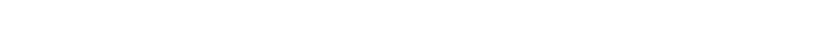 читатьиинтерпретироватьграфическипредставленнуюинформацию:схему,таблицу,иллюс-трацию;соблюдатьправилаинформационнойбезопасностивусловияхконтролируемогодоступавинформационно-телекоммуникационнуюсеть"Интернет"(спомощью учителя);анализироватьисоздаватьтекстовую,видео-,графическую,звуковуюинформациювсоответствии с учебной задачей;фиксировать полученные результаты в текстовой форме(отчет,выступление,высказывание)играфическомвиде(рисунок,схема,диаграмма).УучащегосябудутсформированыследующиеуменияобщениякакчастькоммуникативныхУУД:впроцесседиалоговзадаватьвопросы,высказыватьсуждения,оцениватьвыступленияучастников;признаватьвозможностьсуществованияразныхточекзрения;корректноиаргументированновысказыватьсвоемнение;приводитьдоказательствасвоейправоты;соблюдатьправилаведениядиалогаидискуссии;проявлятьуважительноеотношениексобеседнику; использовать смысловое чтение для определения темы, главной мысли текста оприроде,социальной жизни,взаимоотношенияхипоступкахлюдей;создавать устные и письменные тексты (описание, рассуждение, повествование);конструироватьобобщенияивыводынаосновеполученныхрезультатовнаблюденийиопытнойработы, подкреплять ихдоказательствами;находитьошибкиивосстанавливатьдеформированныйтекстобизученныхобъектахиявленияхприроды, событияхсоциальной жизни;готовитьнебольшиепубличныевыступлениясвозможнойпрезентацией(текст,рисунки,фото,плакаты и другое) к текстувыступления.У	обучающегося	будут	сформированы	следующие	умения	самоорганизации	как	частирегулятивныхУУД:планироватьсамостоятельноилиспомощьюучителядействияпорешениюучебнойзадачи;выстраиватьпоследовательностьвыбранныхдействийи операций.УобучающегосябудутсформированыследующиеумениясамоконтроляисамооценкикакчастирегулятивныхУУД:осуществлятьконтрольпроцессаирезультатасвоейдеятельности;находитьошибкивсвоейработе и устанавливать их причины; корректировать свои действия при необходимости (снебольшойпомощьюучителя);предвидетьвозможностьвозникновениятрудностейиошибок,предусматриватьспособыихпредупреждения,втомчислевжитейских ситуациях,опасных дляздоровьяижизни;	объективно оценивать результаты своей деятельности, соотносить свою оценку с оценкойучителя;оценивать целесообразность выбранных способов действия, при необходимостикорректироватьих.Уобучающегосябудутсформированыследующиеумениясовместнойдеятельности:пониматьзначениеколлективнойдеятельностидляуспешногорешенияучебной(практи-ческой)задачи;активноучаствоватьвформулированиикраткосрочныхидолгосрочныхцелейсовместнойдеятельности(наосновеизученногоматериалапоокружающемумиру);коллективностроитьдействияподостижениюобщейцели:распределятьроли,договариваться, обсуждать процесс и результат совместной работы; проявлять готовностьруководить,выполнятьпоручения,подчиняться;выполнятьправиласовместнойдеятельности: справедливо распределять и оценивать работу каждого участника; считаться сналичием разных мнений; не допускать конфликтов, при их возникновении мирно разрешатьихбезучастия взрослого;ответственно выполнятьсвоючастьработы.Предметныерезультатыизученияокружающегомира.Кконцуобученияв1 классеобучающийсянаучится:называть себя и членов своей семьи по фамилии, имени, отчеству, профессии членов своейсемьи, домашний адрес и адрес своей школы; проявлять уважение к семейным ценностям итрадициям,соблюдатьправиланравственногоповедениявсоциумеинаприроде;воспроизводить название своего населенного пункта, региона, страны; приводить примерыкультурныхобъектовродногокрая,школьныхтрадицийипраздников,традицийиценностей своейсемьи,профессий;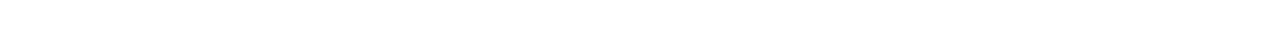 различать объекты живой и неживой природы, объекты, созданные человеком, и природныематериалы,частирастений(корень,стебель, лист,цветок,плод,семя),группыживотных(насекомые,рыбы,птицы,звери);описыватьнаосновеопорных словнаиболеераспрост-раненные в родном крае дикорастущие и культурные растения, диких и домашних животных;сезонныеявлениявразныевременагода;деревья,кустарники,травы;основныегруппыживотных(насекомые, рыбы,птицы,звери);выделятьихнаиболеесущественныепризнаки;применять правила ухода за комнатными растениями и домашними животными; проводить,соблюдая правила безопасного труда, несложные групповые и индивидуальные наблюдения (втом числе за сезонными изменениями в природе своей местности), измерения (в том числевестисчетвремени,измерять температурувоздуха)иопытыподруководствомучителя;	использовать для ответов на вопросы небольшие тексты о природе и обществе; оцениватьситуации,раскрывающиеположительноеинегативноеотношениекприроде;правилаповедениявбыту,вобщественныхместах;соблюдатьправилабезопасностинаучебномместешкольника;вовремянаблюденийиопытов;безопаснопользоватьсябытовымиэлектроприборами;соблюдатьправилаздоровогопитанияиличнойгигиены;соблюдатьправилабезопасногоповеденияпешехода;соблюдатьправилабезопасногоповедениявприроде;спомощьювзрослых(учителя,родителей)пользоватьсяэлектроннымдневникомиэлектроннымиобразовательнымииинформационнымиресурсами.Кконцуобучения во 2классеобучающийсянаучится:находить Россию на карте мира, на карте России - Москву, свой регион и его главный город;узнаватьгосударственнуюсимволикуРФ(гимн,герб,флаг)исвоегорегиона;проявлятьуважениексемейнымценностямитрадициям,традициямсвоегонародаидругихнародов,государственнымсимволамРоссии;соблюдатьправиланравственногоповедениявсоциумеинаприроде;распознавать	изученные	объекты	окружающего	мира	по	их	описанию,	рисункам	ифотографиям,различать ихвокружающеммире;приводитьпримерыизученныхтрадиций,обычаевипраздниковнародовродногокрая;важныхсобытий прошлого и настоящего родного края; трудовой деятельности и профессий жителейродногокрая;проводить,соблюдаяправилабезопасноготруда,несложныенаблюденияиопыты с природными объектами, измерения; приводить примеры изученных взаимосвязей вприроде,примеры,иллюстрирующиезначениеприродывжизничеловека;описыватьнаосновепредложенногопланаилиопорныхсловизученныекультурныеобъекты(достопримечательностиродного края,музейныеэкспонаты);описыватьнаосновепредложенногопланаилиопорныхсловизученныеприродныеобъектыиявления,втом числезвезды, созвездия,планеты;группировать изученные объекты живой и неживой природы по предложенным признакам;сравниватьобъектыживойинеживойприродынаосновевнешнихпризнаков;ориентироватьсяна местности по местным природным признакам, Солнцу, компасу; создавать по заданномуплану развернутые высказывания о природе и обществе; использовать для ответов на вопросынебольшие тексты о природе и обществе; соблюдать правила нравственного поведения всоциумеивприроде,оцениватьпримерыположительногоинегативногоотношениякобъектамприроды,проявления внимания,помощи людям, нуждающимсявней;соблюдатьправилабезопасногоповедениявшколе,правилабезопасногоповеденияпассажираназемного транспорта и метро; соблюдать режим дня и питания; безопасно использоватьмессенджерывусловияхконтролируемогодоступавинформационно-коммуникационнуюсеть"Интернет"; безопасно осуществлять коммуникацию в школьных сообществах с помощьюучителя(при необходимости).Кконцуобученияв3 классеобучающийсянаучится:различать государственную символику Российской Федерации (гимн, герб, флаг); проявлятьуважениекгосударственнымсимволамРоссииисвоегорегиона;проявлятьуважениексемейным ценностям и традициям, традициям своего народа и других народов; соблюдатьправиланравственногоповедениявсоциуме;приводитьпримерыпамятниковприроды,культурныхобъектовидостопримечательностейродногокрая;столицыРоссии,городовРФсбогатойисториейикультурой;российскихцентровдекоративно-прикладногоискусства;проявлятьинтересиуважениек историии культуренародовРоссии;показывать на карте мира материки, изученные страны мира; различать расходы и доходысемейного бюджета; распознавать изученные объекты природы по их описанию, рисункам ифотографиям,различать ихвокружающеммире;проводитьпопредложенномуплануилиинструкциинебольшиеопытысприроднымиобъектамисиспользованиемпростейшеголабораторногооборудованияиизмерительныхприборов;соблюдать безопасностьпроведения опытов;группироватьизученныеобъектыживойинеживойприроды,проводитьпростейшуюклассификацию;сравниватьпозаданномуколичествупризнаковобъектыживойинеживойприроды;описыватьнаосновепредложенногопланаизученныеобъекты иявленияприроды,выделяяихсущественныепризнакиихарактерныесвойства;использоватьразличныеисточникиинформацииоприродеиобществедляпоискаиизвлеченияинформации,ответов навопросы;использовать знания о взаимосвязях в природе, связи человека и природы для объясненияпростейшихявлений ипроцессоввприроде, организмечеловека;фиксироватьрезультатынаблюдений,опытнойработы,впроцессеколлективнойдеятельностиобобщатьполученныерезультаты и делатьвыводы;создавать по заданному плану собственные развернутые высказывания о природе, человеке иобществе,сопровождаявыступлениеиллюстрациями(презентацией);соблюдатьправилабезопасногоповеденияпассажиражелезнодорожного,водногоиавиатранспорта;соблюдатьосновыздоровогообразажизни,втомчислетребованиякдвигательнойактивности ипринципыздорового питания;соблюдать основы профилактики заболеваний; соблюдать правила безопасного поведения водворежилогодома; соблюдатьправиланравственногоповедения наприроде;безопасноиспользоватьперсональныеданныевусловияхконтролируемогодоступавинформационно-коммуникационнуюсеть "Интернет";ориентироватьсяввозможныхмошенническихдействияхприобщениивмессенджерах.Кконцуобученияв4 классеобучающийсянаучится:проявлять уважение к семейным ценностям и традициям, традициям своего народа и другихнародов, государственным символам России; соблюдать правила нравственного поведения всоциуме; показывать на физической карте изученные крупные географические объекты России(горы,равнины, реки,озера,моря, омывающиетерриториюРоссии);показывать на исторической карте места изученных исторических событий; находить местоизученных событий на "ленте времени"; знать основные права и обязанности гражданина РФ;соотносить изученные исторические события и исторических деятелей веками и периодамиисторииРоссии;рассказыватьогосударственныхпраздникахРоссии,наиболееважныхсобытияхисторииРоссии,наиболееизвестныхроссийскихисторическихдеятеляхразныхпериодов,достопримечательностяхстолицы Россиии родного края;описыватьнаосновепредложенногопланаизученныеобъекты,выделяяихсущественныепризнаки,втомчислегосударственнуюсимволикуРоссии исвоегорегиона;проводитьпопредложенному(самостоятельносоставленному)плануиливыдвинутомупредположениюнесложныенаблюдения,опытысобъектамиприродысиспользованиемпростейшеголабораторногооборудованияиизмерительныхприборов,следуяправиламбезопасноготруда;распознаватьизученныеобъектыиявленияживойинеживойприродыпоихописанию,рисунками фотографиям, различатьихвокружающеммире;группировать изученные объекты живой и неживой природы, самостоятельно выбирая признакдлягруппировки; проводитьпростейшиеклассификации;сравнивать объекты живой и неживой природы на основе их внешних признаков и известныххарактерныхсвойств;использоватьзнанияовзаимосвязяхвприродедляобъясненияпростейшихявленийипроцессоввприроде(втомчислесменыдняиночи,сменывременгода,сезонныхизмененийвприродесвоейместности,причинысменыприродныхзон);называтьнаиболеезначимыеприродныеобъектыВсемирногонаследиявРоссииизарубежом(впределах изученного);называтьэкологическиепроблемыиопределятьпутиихрешения;создаватьпозаданномупланусобственныеразвернутыевысказыванияоприродеиобществе;использоватьразличныеисточникиинформациидляпоискаиизвлеченияинформации,ответовнавопросы;соблюдатьправиланравственного поведениянаприроде;осознавать возможные последствия вредных привычек для здоровья и жизни человека;соблюдатьправилабезопасногоповеденияприиспользованииобъектовтранспортнойинфраструктурынаселенногопункта,втеатрах,кинотеатрах,торговыхцентрах,паркахизонахотдыха,учрежденияхкультуры (музеях, библиотекахидругих);соблюдать правила безопасного поведения при езде на велосипеде, самокате и других средствахиндивидуальноймобильности;осуществлятьбезопасныйпоиск образовательныхресурсовиверифицированнойинформациивинформационно-телекоммуникационнойсети "Интернет";соблюдатьправилабезопасногодляздоровьяиспользованияэлектронныхобразовательныхиинформационныхресурсов.Остальные программы учебного плана: математика, технология, музыка, физическая культура,ОРКиСЭ находятся в разработке. Основой для разработки являются примерные рабочиепрограммыпо предметам.Ознакомиться снимиможно насайтеОО.ПЛАНИРУЕМЫЕРЕЗУЛЬТАТЫОСВОЕНИЯПРОГРАММЫУЧЕБНОГОПРЕДМЕТА«ОКРУЖАЮЩИЙМИР»Вмладшемшкольномвозрастемногиепсихическиеиличностныеновообразованиянаходятся в стадии становления и не отражают завершённый этап их развития. Это происходитиндивидуально в соответствии с возможностями ребёнка, темпом его обучаемости, особенностямисоциальнойсреды,вкоторойонживёт,поэтому выделятьпланируемыерезультатыосвоенияпрограммыучебногопредмета«Окружающиймир» вобластиличностныхиметапредметныхдостиженийпогодамобучениянецелесообразно.Исходяизэтого,планируемыерезультатыначинаютсясхарактеристикиобобщённыхдостиженийвстановленииличностныхиметапредметныхспособовдействийикачествсубъектаучебнойдеятельности,которыемогутбытьсформированы умладшихшкольников к концуобучения.ЛИЧНОСТНЫЕРЕЗУЛЬТАТЫЛичностные результаты изучения предмета «Окружающий мир» характеризуют готовностьобучающихся руководствоваться традиционными российскими социокультурными и духовно□нравственнымиценностями,принятымивобществеправиламиинормамиповеденияидолжныотражатьприобретениепервоначальногоопытадеятельностиобучающихся,вчасти:Гражданско-патриотическоговоспитания:становление ценностного отношения к своей Родине — России; понимание особой ролимногонациональнойРоссии всовременноммире;осознаниесвоейэтнокультурнойироссийскойгражданскойидентичности,принадлежностикроссийскомународу, к своей национальнойобщности;сопричастностькпрошлому,настоящемуибудущемусвоейстраныиродногокрая;проявлениеинтереса к истории и многонациональной культуре своей страны, уважения к своему и другимнародам;первоначальные представления о человеке как члене общества, осознание прав иответственностичеловекакак членаобщества.Духовно-нравственноговоспитания:проявлениекультурыобщения,уважительногоотношенияклюдя,ихвзглядам,признаниюихиндивидуальности;принятиесуществующихв общественравственно□этическихнорм поведенияиправилмежличностныхотношений,которыестроятсянапроявлениигуманизма,сопереживания,уваженияи доброжелательности;применение правил совместной деятельности, проявление способности договариваться,неприятиелюбыхформповедения,направленныхнапричинениефизическогоиморальноговредадругимлюдям.Эстетическоговоспитания:пониманиеособойролиРоссиивразвитииобщемировойхудожественнойкультуры,проявлениеуважительногоотношения,восприимчивостииинтересакразнымвидамискусства,традициямитворчествусвоегои другихнародов;использованиеполученныхзнанийвпродуктивнойипреобразующейдеятельности,вразныхвидаххудожественной деятельности.Физическоговоспитания,формированиякультурыздоровьяиэмоциональногоблагополучия:соблюдение правил организации здорового и безопасного (для себя и других людей) образажизни;выполнениеправилбезопасногоповедениивокружающейсреде(втомчислеинформационной);приобретение опыта эмоционального отношения к среде обитания, бережное отношение кфизическомуи психическомуздоровью.Трудовоговоспитания:осознание ценности трудовой деятельности в жизни человека и общества, ответственноепотребление и бережное отношение к результатам труда, навыки участия в различных видахтрудовойдеятельности,интереск различнымпрофессиям.Экологическоговоспитания:осознаниероличеловекавприродеиобществе,принятиеэкологическихнормповедения,бережногоотношенияк природе,неприятиедействий, приносящихейвред.Ценностинаучногопознания:ориентациявдеятельностинапервоначальныепредставленияонаучнойкартинемира;осознание ценности познания, проявление познавательного интереса, активности,инициативности, любознательности и самостоятельности в обогащении своих знаний, в томчислесиспользованиемразличныхинформационныхсредств.МЕТАПРЕДМЕТНЫЕРЕЗУЛЬТАТЫПознавательныеуниверсальныеучебныедействия:Базовыелогическиедействия:понимать целостность окружающего мира (взаимосвязь природной и социальной средыобитания),проявлятьспособностьориентироватьсявизменяющейсядействительности;на основе наблюдений доступных объектов окружающего мира устанавливать связи изависимостимеждуобъектами(часть—целое;причина—следствие;изменениявовремениивпространстве);сравниватьобъектыокружающегомира, устанавливатьоснованиядлясравнения,устанавливатьаналогии;объединятьчастиобъекта(объекты)поопределённомупризнаку;определять существенный признак для классификации, классифицировать предложенныеобъекты;находитьзакономерностиипротиворечияврассматриваемыхфактах,данныхинаблюденияхнаосновепредложенного алгоритма;выявлятьнедостатокинформациидлярешенияучебной(практической)задачинаосновепредложенногоалгоритма.Базовыеисследовательскиедействия:проводить (по предложенному и самостоятельно составленному плану или выдвинутомупредположению)наблюдения,несложныеопыты;проявлятьинтерескэкспериментам,проводимым под руководством учителя;определять разницу между реальным и желательнымсостояниемобъекта(ситуации) наосновепредложенныхвопросов;формулировать с помощью учителя цель предстоящей работы, прогнозировать возможноеразвитиепроцессов,событийипоследствияваналогичныхили сходных ситуациях;моделироватьситуациинаосновеизученногоматериалаосвязях вприроде(живаяинеживаяприрода, цепи питания; природные зоны), а также в социуме (лента времени; поведение и егопоследствия;коллективный труд иегорезультаты и др.);проводитьпопредложенномуплануопыт,несложное исследованиепо установлениюособен-ностейобъектаизученияисвязеймеждуобъектами(часть—целое,причина—следствие);формулироватьвыводыиподкреплятьихдоказательстваминаосноверезультатовпроведённогонаблюдения (опыта,измерения,исследования).Работасинформацией:использоватьразличныеисточникидляпоискаинформации,выбиратьисточникполученияинформациис учётомучебнойзадачи;согласнозаданномуалгоритмунаходитьвпредложенномисточникеинформацию,представленнуювявномвиде;распознаватьдостовернуюинедостовернуюинформациюсамостоятельноилинаосновепредложенногоучителемспособаеёпроверки;находитьииспользоватьдлярешенияучебныхзадачтекстовую,графическую,аудиовизуальнуюинформацию;читатьиинтерпретироватьграфическипредставленнуюинформацию(схему, таблицу, иллюстрацию);соблюдатьправилаинформационнойбезопасностивусловияхконтролируемогодоступавИнтернет(спомощьюучителя);анализировать и создавать текстовую, видео-, графическую, звуковую информацию всоответствиисучебной задачей;фиксироватьполученныерезультатывтекстовойформе(отчёт,выступление,высказывание)играфическомвиде(рисунок,схема,диаграмма).Коммуникативныеуниверсальные учебныедействия:в процессе диалогов задавать вопросы, высказывать суждения, оцениватьвыступленияучастников;признаватьвозможностьсуществованияразныхточекзрения;корректноиаргументированновысказыватьсвоёмнение; приводитьдоказательствасвоейправоты;соблюдатьправилаведениядиалогаидискуссии;проявлять уважительноеотношениексобеседнику;использовать смысловое чтение для определения темы, главной мысли текста о природе,социальной жизни, взаимоот□ношенияхипоступкахлюдей;создаватьустныеиписьменныетексты(описание,рассуждение,повествование);конструироватьобобщенияивыводынаосновеполученныхрезультатовнаблюденийиопытнойработы, подкреплять ихдоказательствами;находить ошибки и восстанавливать деформированный текст об изученных объектах иявленияхприроды, событияхсоциальнойжизни;готовитьнебольшиепубличныевыступлениясвозможнойпрезентацией(текст,рисунки,фото,плакатыидр.)ктекстувыступления.Регулятивныеуниверсальныеучебныедействия:1)Самоорганизация:планироватьсамостоятельноилиснебольшойпомощьюучителядействияпорешениюучебнойзадачи;выстраивать последовательность выбранных действий и операций.2)Самоконтроль:осуществлятьконтрольпроцессаирезультатасвоейдеятельности;находитьошибкивсвоейработеиустанавливатьихпричины;корректироватьсвоидействияпринеобходимости (снебольшойпомощьюучителя);предвидетьвозможностьвозникновениятрудностейиошибок,предусматриватьспособыихпредупреждения,втомчислевжитейскихситуациях,опасныхдляздоровьяи жизни.3)Самооценка:объективнооцениватьрезультатысвоейдеятельности,соотноситьсвоюоценкусоценкойучителя;оцениватьцелесообразностьвыбранныхспособовдействия,принеобходимостикорректироватьих.Совместнаядеятельность:понимать значение коллективной деятельности для успешного решения учебной(практической)задачи;активноучаствоватьвформулированиикраткосрочныхидолгосрочныхцелейсовместнойдеятельности(наосновеизученногоматериалапоокружающемумиру);коллективностроитьдействияподостижениюобщейцели:распределятьроли,договариваться,обсуждатьпроцесси результат совместной работы;проявлятьготовностьруководить,выполнятьпоручения,подчиняться;выполнять правила совместной деятельности: справедливо распределять и оценивать работукаждого участника; считаться с наличием разных мнений; не допускать конфликтов, при ихвозникновениимирно разрешатьбезучастия взрослого;ответственновыполнятьсвоючастьработыПРЕДМЕТНЫЕРЕЗУЛЬТАТЫОСВОЕНИЯПРОГРАММЫПОГОДАМОБУЧЕНИЯ1классКконцуобученияв1классеобучающийсянаучится:называть себя и членов своей семьи по фамилии, имени, отчеству, профессии членов своейсемьи,домашнийадресиадрессвоейшколы;проявлятьуважениексемейнымценностямитрадициям,соблюдатьправиланравственногоповедениявсоциумеинаприроде;воспроизводитьназваниесвоегонаселённогопункта,региона,страны;приводитьпримерыкультурныхобъектовродногокрая,школьныхтрадицийипраздников,традицийиценностей своейсемьи,профессий;различатьобъектыживойинеживойприроды,объекты,созданныечеловеком,иприродныематериалы, части растений (корень, стебель, лист, цветок, плод, семя), группы животных(насекомые,рыбы,птицы, звери);описыватьнаосновеопорныхсловнаиболеераспространённыевродномкраедикорастущиеикультурные растения, диких и домашних животных; сезонные явления в разные времена года;деревья, кустарники, травы; основные группы животных (насекомые, рыбы, птицы, звери);выделятьихнаиболеесущественныепризнаки;применятьправилауходазакомнатнымирастениямиидомашнимиживотными;проводить, соблюдая правила безопасного труда, несложные групповые и индивидуальныенаблюдения(втомчислезасезоннымиизменениямивприродесвоейместности),измерения(втом числе вести счёт времени, измерять температуру воздуха) и опыты под руководствомучителя;использоватьдляответовнавопросынебольшиетекстыоприродеиобществе;оценивать ситуации, раскрывающие положительное и негативное отношение к природе;правилаповедения вбыту, вобщественныхместах;соблюдатьправилабезопасностинаучебномместешкольника;вовремянаблюденийиопытов;безопаснопользоватьсябытовыми электроприборами;соблюдатьправилаздоровогопитанияиличнойгигиены;соблюдатьправилабезопасногоповеденияпешехода;соблюдатьправилабезопасногоповедениявприроде;спомощьювзрослых(учителя,родителей)пользоватьсяэлектроннымдневникомиэлектроннымиресурсами школы.классКконцуобученияво2классеобучающийсянаучится:находитьРоссиюнакартемира,накартеРоссии—Москву,свойрегиониегоглавныйгород;узнавать государственную символику Российской Федера□ции (гимн, герб, флаг) и своегорегиона;проявлять уважение к семейным ценностям и традициям, традициям своего народа и другихнародов,государственнымсимволамРоссии;соблюдатьправиланравственногоповедениявсоциумеи наприроде;распознаватьизученныеобъектыокружающегомирапоихописанию,рисункамифотографиям,различать ихвокружающеммире;приводитьпримерыизученныхтрадиций,обычаевипраздниковнародовродногокрая;важныхсобытий прошлого и настоящего родного края; трудовой деятельности и профессий жителейродного края;проводить, соблюдая правила безопасного труда, несложные наблюдения и опыты сприроднымиобъектами, измерения;приводитьпримерыизученныхвзаимосвязейвприроде,примеры,иллюстрирующиезначениеприродывжизни человека;описыватьнаосновепредложенногопланаилиопорных словизученныекультурныеобъекты(достопримечательностиродного края,музейныеэкспонаты);описыватьнаосновепредложенногопланаилиопорныхсловизученныеприродныеобъектыиявления,втом числезвёзды, созвездия,планеты;группироватьизученныеобъектыживойинеживойприродыпопредложеннымпризнакам;сравниватьобъектыживойинеживойприродынаосновевнешнихпризнаков;ориентироватьсянаместностипоместнымприроднымпризнакам,Солнцу,компасу;создаватьпозаданномуплануразвёрнутыевысказыванияоприродеиобществе;использоватьдляответовнавопросынебольшиетекстыоприродеиобществе;соблюдать правила нравственного поведения в социуме и в природе, оценивать примерыположительногоинегативногоотношениякобъектамприроды,проявлениявнимания,помощилюдям,нуждающимсявней;соблюдатьправилабезопасногоповедениявшколе,правилабезопасногоповеденияпассажираназемноготранспортаиметро;соблюдатьрежимдняипитания;безопасно использовать мессенджеры Интернета в условиях контролируемого доступа вИнтернет;безопасноосуществлятькоммуникациювшкольныхсообществахспомощьюучителявслучаенеобходимости.3 классКконцуобученияв3классеобучающийсянаучится:различатьгосударственнуюсимволикуРоссийскойФедерации(гимн,герб,флаг);проявлятьуважениек государственнымсимволамРоссиии своегорегиона;проявлятьуважениексемейнымценностямитрадициям,традициямсвоегонародаидругихнародов;соблюдать правиланравственного поведениявсоциуме;	приводить примеры памятников природы, культурных объектов и достопримечательностейродногокрая;столицыРоссии,городовРФсбогатойисториейикультурой;проявлятьинтересиуважениек истории икультуренародов России;показыватьнакартемираматерики,изученныестранымира;различатьрасходыидоходысемейногобюджета;распознаватьизученныеобъектыприродыпоихописанию,рисункамифотографиям,различатьихвокружающеммире;проводить по предложенному плану или инструкции небольшие опыты с природнымиобъектами с использованием простейшего лабораторного оборудования и измерительныхприборов;соблюдать безопасность проведения опытов;группировать изученные объекты живой и неживой природы, проводить простейшуюклассификацию;сравнивать по заданному количеству признаков объекты живой и неживойприроды;описывать на основе предложенного плана изученные объекты и явления природы,выделяяихсущественныепризнаки ихарактерныесвойства;использоватьразличныеисточникиинформацииоприродеиобществедляпоискаиизвлеченияинформации,ответов навопросы;использовать знания о взаимосвязях в природе, связи человека и природы для объясненияпростейшихявлений ипроцессов вприроде,организмечеловека;	фиксироватьрезультатынаблюдений,опытнойработы,впроцессеколлективнойдеятельностиобобщатьполученныерезультаты и делать выводы;	создаватьпозаданномупланусобственныеразвёрнутыевысказыванияоприроде,человекеиобществе,сопровождаявыступлениеиллюстрациями(презентацией);соблюдать правила безопасного поведения пассажира железнодорожного, водного иавиатранспорта; соблюдать основы здорового образа жизни, в том числе требования кдвигательнойактивности ипринципы здорового питания;соблюдатьосновыпрофилактикизаболеваний;соблюдатьправилабезопасногоповеденияводворежилогодома;соблюдатьправиланравственногоповедениянаприроде;безопасно использовать персональные данные в условиях контролируемого доступа вИнтернет; ориентироваться в воз□можных мошеннических действиях при общении вмессенджерах.4клКконцуобученияв4классеобучающийся научится:проявлять уважение к семейным ценностям и традициям, традициям своего народа и другихнародов,государственнымсимволамРоссии;соблюдатьправиланравственногоповедениявсоциуме;показывать на физической карте изученные крупные географические объекты России (горы,равнины,реки, озёра, моря,омывающиетерриторию России);показыватьнаисторическойкартеместаизученныхисторическихсобытий;находитьместоизученныхсобытийна«лентевремени»;знатьосновныеправаиобязанностигражданинаРоссийскойФедерации;соотносить изученные исторические события и исторических деятелей с веками и периодамиисторииРоссии;рассказыватьогосударственныхпраздникахРоссии,наиболееважныхсобытияхисторииРоссии,наиболееизвестных российскихисторическихдеятелях разных периодов,достопримечательностяхстолицыРоссиииродногокрая;описыватьнаосновепредложенногопланаизученныеобъекты,выделяяихсущественныепризнаки,втомчислегосударственнуюсимволикуРоссии исвоегорегиона;проводить по предложенному/самостоятельно составленному плану или выдвинутомупредположению несложные наблюдения, опыты с объектами природы с использованиемпростейшего лабораторного оборудования и измерительных приборов, следуя правиламбезопасноготруда;распознавать изученные объекты и явления живой и неживой природы по их описанию,рисунками фотографиям,различать ихвокружающеммире;группироватьизученныеобъектыживойинеживойприроды,самостоятельновыбираяпризнакдлягруппировки;проводитьпростейшиеклассификации;сравниватьобъектыживойинеживой природы на основе их внешних признаков и известных характерных свойств;использовать знания о взаимосвязях в природе для объяснения простейших явлений ипроцессоввприроде(втомчислесменыдняиночи,сменывремёнгода,сезонныхизмененийвприродесвоей местности, причины сменыприродныхзон);называтьнаиболеезначимыеприродныеобъектыВсемирногонаследиявРоссииизарубежом(впределах изученного);называтьэкологическиепроблемыиопределятьпутиихрешения;создаватьпозаданномупланусобственныеразвёрнутыевысказыванияоприродеиобществе;использоватьразличныеисточникиинформациидляпоискаиизвлеченияинформации,ответовнавопросы;соблюдать правиланравственного поведения наприроде;осознаватьвозможныепоследствиявредныхпривычекдляздоровьяижизничеловека;соблюдатьправилабезопасногоповеденияприиспользованииобъектовтранспортнойинфраструктурынаселённогопункта,втеатрах,кинотеатрах,торговыхцентрах,паркахизонахотдыха,учрежденияхкультуры(музеях,библиотекахит.д.);соблюдатьправилабезопасногоповеденияприезденавелосипеде,самокатеидругихсредствахиндивидуальной мобильности;осуществлятьбезопасныйпоискобразовательныхресурсовиверифицированнойинформациивИнтернете;соблюдатьправилабезопасногодляздоровьяиспользованияэлектронныхсредствобучения.ОСНОВЫРЕЛИГИОЗНЫХКУЛЬТУРИСВЕТСКОЙЭТИКИРабочая программа по предметной области (учебному предмету) «Основы религиозных куль-турисветскойэтики»науровнеНООсоставленанаосновеТребованийкрезультатамосвоенияосновнойобразовательнойпрограммыначальногообщегообразования,представленныхвФГОСНОО(ПриказМинпросвещенияРоссииот31.05.2021№286),атакжеПримернойпрограммывоспитания.Программапопредметнойобласти(учебномупредмету)«Основырелигиозныхкультурисветскойэтики» (далее—ОРКСЭ)включаетпояснительнуюзаписку,содержаниеобучения,планируемыерезультатыосвоенияпрограммыОРКСЭ,тематическоепланирование.ПояснительнаязапискаотражаетобщиецелиизадачиизученияОРКСЭ,характеристикупсихологическихпредпосылоккегоизучениюмладшимишкольниками,местоОРКСЭвструктуреучебногоплана.ПланируемыерезультатыосвоенияпрограммыОРКСЭвключаютличностные,метапредметные,предметные результатыза периодобучения.Здесьже представленпереченьуниверсальныхучебныхдействий(УУД)—познавательных,коммуникативныхирегулятивных,которыевозможноформироватьсредствамипредметнойобласти(учебногопредмета)«Основырелигиозныхкультурисветскойэтики»сучётомвозрастныхособенностейчетвероклассников.	Содержание	обучения	раскрывает	содержательные	линии,	которыепредлагаютсядляобязательногоизученияв4классеначальнойшколы.Втематическомпланированииотраженопрограммноесодержаниеповсемразделам(темам)курса;раскрываетсяхарактеристикаосновныхвидовдеятельностиобучающихсяприизучениитойилиинойтемы.ПОЯСНИТЕЛЬНАЯЗАПИСКАРабочая программа представляет собой вариант конкретизации требований Федеральногогосударственного образовательного стандарта начального общего образования (далее — ФГОСНОО)поОРКСЭи обеспечиваетсодержательнуюсоставляющуюФГОСНОО.Представленное в Программе планирование является примерным, и последовательность изу-чения тематики по модулям ОРКСЭ может варьироваться в соответствии с используемыми в шко-лах УМК, учебниками по модулям ОРКСЭ. Предметная область ОРКСЭ состоит из учебных моду-лейповыбору«Основыправославнойкультуры»,«Основыисламскойкультуры»,«Основыбуд-дийскойкультуры», «Основыиудейскойкультуры», «ОсновырелигиозныхкультурнародовРоссии», «Основы светской этики». В соответствии с федеральным законом выбор модуляосуществляется по заявлению родителей (законных представителей) несовершеннолетнихобучающихся.ВыборустановленвФЗ«ОбобразованиивРФ»(ч. 2ст. 87.).ПланируемыерезультатыосвоениякурсаОРКСЭвключаютрезультатыпокаждомуучебномумодулю.Приконструированиипланируемыхрезультатовучитываютсяцелиобучения,требования,которые представлены в стандарте, и специфика содержания каждого учебного модуля. Общиерезультаты содержат перечень личностных и метапредметных достижений, которые приобретаеткаждыйобучающийся,независимоотизучаемогомодуля.Посколькупредметизучаетсяодингод(4класс),товсерезультатыобученияпредставляютсязаэтотпериод.ЦельюОРКСЭявляетсяформированиеуобучающегосямотивациикосознанномунравственномуповедению,основанномуна знании и уважении культурных и религиозных традиций многонационального народа России, атакжек диалогуспредставителямидругихкультури мировоззрений.ОсновнымизадачамиОРКСЭявляются:знакомствообучающихсясосновамиправославной,мусульманской,буддийской,иудейскойкультур, основами миро вых религиозных культур и светской этики по выбору родителей(законныхпредставителей);развитиепредставленийобучающихсяозначениинравственныхнормиценностейвжизниличности,семьи, общества;	обобщениезнаний,понятийипредставленийодуховнойкультуреиморали,ранееполученныхв начальной школе, формирование ценностносмысловой сферы личности с учётом мировоз-зренческихи культурных особенностейи потребностейсемьи;развитие способностей обучающихся к общению в полиэтничной, разномировоззренческой имногоконфессиональнойсреденаосновевзаимногоуваженияидиалога.Основной методологический принцип реализации ОРКСЭ — культурологический подход,способствующий формированию у младших школьников первоначальных представлений окультуре традиционных религий народов России (православия, ислама, буддизма, иудаизма),российскойсветской(гражданской)этике,основаннойнаконституционныхправах,свободахиобязанностяхчеловекаигражданинавРоссийскойФедерации.КультурологическаянаправленностьпредметаспособствуетразвитиюуобучающихсяпредставленийонравственныхидеалахиценностяхрелигиозныхисветскихтрадицийнародовРоссии,формированиюценностногоотношенияксоциальнойреальности,осознаниюролибуддизма,православия,ислама,иудаизма,светскойэтикивисторииикультуренашейстраны.Коммуникативный подход к преподаванию предмета ОРКСЭ предполагает организациюкоммуникативнойдеятельностиобучающихся,требующейотнихумениявыслушиватьпозициюпартнёра по деятельности, принимать её, согласовывать усилия для достижения поставленнойцели,находитьадекватныевербальныесредствапередачиинформацииирефлексии.Деятельностный подход, основывающийся на принципе диалогичности, осуществляется впроцессе активного взаимодействия обучающихся, сотрудничества, обмена информацией,обсуждения разных точек зрения и т. п. Предпосылками усвоения младшими школьникамисодержания курса являются психологические особенности детей, завершающих обучение вначальной школе: интерес к социальной жизни, любознательность, принятие авторитетавзрослого. Психологи подчёркивают естественную открытость детей этого возраста,способностьэмоциональнореагироватьнаокружающуюдействительность,острореагироватькакнадоброжелательность,отзывчивость,добротудругихлюдей,такинапроявлениенесправедливости, нанесение обид и оскорблений. Всё это становится предпосылкой кпониманию законов существования в социуме и принятию их как руководства к собственномуповедению.Вместестемвпроцессеобучениянеобходимоучитывать,чтомладшиешкольникиструдом усваивают абстрактные философские сентенции, нравственные поучения, поэтомуособоевниманиедолжнобытьуделеноэмоциональнойстороневосприятияявленийсоциальнойжизни, связанной с проявлением или нарушением нравственных, этических норм, обсуждениеконкретныхжизненныхситуаций,дающихобразцынравственноценногоповедения.В рамках реализации ОРКСЭ в части преподавания учеб ных модулей по основам религиозныхкультур не предусма тривается подготовка обучающихся к участию в богослуже ниях, обучениерелигиознойпрактикеврелигиознойобщине(ПисьмоМинобрнаукиРоссииот22.08.2012№08250«ОвведенииучебногокурсаОРКСЭ»).Тематическоепланированиевключаетназваниераздела (темы) с указание количества академических часов, отводи мых на освоение каждойтемы учебного модуля, характери стику основных видов деятельности учащихся, в том числе сучётом рабочей программы воспитания, возможность ис пользования по этой теме электронных(цифровых) образова тельных ресурсов, являющихся учебнометодическими мате риалами вэлектронном (цифровом) виде и реализующими дидактические возможности ИКТ, содержаниекоторых соот ветствует законодательствуоб образовании.МестоОРКСЭвучебном плане:ОРКСЭизучаетсяв4классе,одинчасвнеделю(34ч).СОДЕРЖАНИЕ ПРЕДМЕТНОЙ ОБЛАСТИ (УЧЕБНОГО ПРЕДМЕТА) «ОСНОВЫ РЕЛИГИОЗНЫХКУЛЬТУРИСВЕТСКОЙЭТИКИ»Модуль «Основы православной культуры» Россия — наша Родина. Введение в православнуютрадицию. Культура и религия. Во что верят православные христиане. Добро и зло в православнойтрадиции. Золотое правило нравственности. Любовь к ближнему. Отношение к труду. Долг иответственность. Милосердие и сострадание. Православие в России. Православный храм и другиесвятыни. Символический язык православной культуры: христианское искусство (иконы, фрески,церковное пение, прикладное искусство), православный календарь. Праздники. Христианскаясемья и её ценности. Любовь и уважение к Отечеству. Патриотизм многонационального имногоконфессионального народа России. Модуль «Основы исламской культуры» Россия — нашаРодина. Введение в исламскую традицию. Культура и религия. Пророк Мухаммад — образецчеловекаи учительнравственностивисламскойтрадиции.Вочтоверятмусульмане.Доброизловисламкойтрадиции.Нравственныеосновыислама.Любовькближнему.Отношениектруду.Долгиответственность. Милосердие и сострадание. Столпы ислама. Обязанности мусульман. Для чегопостроенаикак устроенамечеть.Мусульманскоелетоисчислениеикалендарь.ИсламвРоссии.Семьявисламе.ПраздникиисламскихнародовРоссии:ихпроисхождениеиособенностипроведения.Искусствоислама.ЛюбовьиуважениекОтечеству.Патриотизм многонационального и многоконфессионального народа России. Модуль «Основыбуддийскойкультуры»Россия —нашаРодина.Введениевбуддийскуюдуховнуютрадицию.Культура и религия. Будда и его учение. Буддийские святыни. Будды и бодхисатвы. Семья вбуддийскойкультуреи еёценности.БуддизмвРоссии.Человеквбуддийскойкартинемира.Буддийские символы. Буддийские ритуалы. Буддийские святыни. Буддийские священныесооружения.Буддийскийхрам.Буддийскийкалендарь.Праздникивбуддийскойкультуре.Искусство в буддийской культуре. Любовь и уважение к Отечеству. Патриотизм многонациональ-ного и многоконфессионального народа России. Модуль «Основы иудейской культуры» Россия —наша Родина. Введение в иудейскую духовную традицию. Культура и религия. Тора — главнаякнигаиудаизма.Классическиетекстыиудаизма.Патриархиеврейскогонарода.Пророки иправедники в иудейской культуре. Храм в жизни иудеев. Назначение синагоги и её устройство.Суббота (Шабат) в иудейской традиции. Иудаизм в России. Традиции иудаизма в повседневнойжизниевреев.Ответственноепринятиезаповедей.Еврейский дом.Еврейский календарь: его устройство и особенности. Еврейские праздники: их история итрадиции. Ценности семейной жизни в иудейской традиции. Любовь и уважение к Отечеству.Патриотизм многонацио нального и много конфессионального народа России. Модуль «Основырелигиозных культур народов России» Россия — наша Родина. Культура и религия. РелигиознаякультуранародовРоссии.Мировыерелигииииудаизм.Ихоснователи.Священныекнигихристианства,ислама,иудаизма,буддизма.Хранителипреданияврелигиях.ЧеловекврелигиозныхтрадицияхнародовРоссии.Доброизло.Священныесооружения.Искусствоврелигиознойкультуре.Религияимораль.Нравственныезаповедихристианства,ислама,иудаизма,буддизма.Обычаииобряды.Праздникиикалендариврелигиях.Семья,семейныеценности.Долг,свобода,ответственность,труд.Милосердие,заботаослабых,взаимопомощь,социальныепроблемыобществаиотношениекнимразныхрелигий.ЛюбовьиуважениекОтечеству.ПатриотизммногонациональногоимногоконфессиональногонародаРоссии.Модуль«Основысветскойэтики»Россия—нашаРодина.Этикаиеёзначениевжизничеловека.Праздникикакоднаизформисторической памяти. Образцы нравственности в культуре Отечества, в культурах разных народовРоссии. Государство и мораль гражданина, основной закон (Контитуция) в государстве как источ-никроссийскойсветской(гражданской)этики.Трудоваямораль.Нравственныетрадициипредпри-нимательства.Чтозначитбытьнравственнымвнашевремя.Нравственныеценности,идеалы,прин-ципы морали. Нормы морали. Семейные ценности и этика семейных отношений. Этикет. Образо-вание как нравственная норма. Методы нравственного самосовершенствования. Любовь и уваже-ниекОтечеству. ПатриотизммногонациональногоимногоконфессиональногонародаРоссии.ПЛАНИРУЕМЫЕ РЕЗУЛЬТАТЫ ОСВОЕНИЯ УЧЕБНОГО ПРЕДМЕТА «ОСНОВЫ РЕЛИГИОЗНЫХКУЛЬТУРИСВЕТСКОЙ ЭТИКИ»НАУРОВНЕНООЛИЧНОСТНЫЕРЕЗУЛЬТАТЫВрезультатеизученияпредмета «Основырелигиозныхкультурисветскойэтики»в4классе уобучающегосябудут сформированыследующиеличностныерезультаты:пониматьосновыроссийскойгражданскойидентичности,испытыватьчувствогордостизасвоюРодину;формироватьнациональнуюигражданскуюсамоидентичность,осознаватьсвоюэтническуюинациональнуюпринадлежность;понимать значение гуманистических и демократических ценностных ориентаций; осознаватьценностьчеловеческойжизни;пониматьзначениенравственныхнормиценностейкакусловияжизниличности, семьи,общества;осознавать право гражданина РФ исповедовать любую традиционную религию или неисповедоватьникакойрелигии;строитьсвоёобщение,совместнуюдеятельностьнаосновеправилкоммуникации:умениядоговариваться, мирно разрешать конфликты, уважать другое мнение, независимо отпринадлежностисобеседниковк религии или катеизму;	соотноситьсвоипоступкиснравственнымиценностями,принятымивроссийскомобществе,проявлять уважение к духовным традициям народов России, терпимость к представителямразноговероисповедания;	строитьсвоёповедениесучётомнравственныхнормиправил;проявлятьвповседневнойжизнидоброту, справедливость, доброжелательность в общении, желание при необходимости прийтина помощь;понимать необходимость обогащать свои знания о духовно нравственной культуре,стремиться анализировать своё поведение, избегать негативных поступков и действий,оскорбляющихдругихлюдей;пониматьнеобходимостьбережногоотношениякматериальнымидуховнымценностям.МЕТАПРЕДМЕТНЫЕРЕЗУЛЬТАТЫ:овладеватьспособностьюпониманияисохраненияцелейизадачучебнойдеятельности,поискаоптимальных средствихдостижения;формировать умения планировать, контролировать и оценивать учебные действия всоответствииспоставленнойзадачейи условиямиеёреализации,определятьинаходитьнаиболееэффективныеспособыдостижениярезультата,вноситьсоответствующиекоррективывпроцессихреализациинаосновеоценкииучётахарактераошибок,пониматьпричиныуспеха/неуспехаучебнойдеятельности;совершенствоватьумениявразличныхвидахречевойдеятельностиикоммуникативныхситуациях;адекватноеиспользованиеречевыхсредстви средствинформационно□коммуникационныхтехнологий для решения различныхкоммуникативныхипознавательныхзадач;совершенствовать умения в области работы с информацией, осуществления информационногопоискадля выполненияучебныхзаданий;овладеватьнавыкамисмысловогочтениятекстовразличныхстилейижанров,осознанногопостроенияречевых высказыванийвсоответствиисзадачамикоммуникации;овладевать логическими действиями анализа, синтеза, сравнения, обобщения, классификации,установленияаналогийи причинноследственныхсвязей,построениярассуждений,отнесениякизвестнымпонятиям;формировать готовность слушать собеседника и вести диалог, признавать возможностьсуществованияразличныхточекзренияиправокаждогоиметьсвоюсобственную, уменийизлагатьсвоёмнениеиаргументировать своюточкузренияи оценкусобытий;совершенствовать организационные умения в области коллективной деятельности, уменияопределять общую цель и пути её достижения, умений договариваться о распределении ролей всовместнойдеятельности,адекватнооцениватьсобственноеповедениеиповедениеокружающих.УниверсальныеучебныедействияПознавательныеУУД:ориентироваться в понятиях, отражающих нравственные ценности общества — мораль, этика,этикет, справедливость, гуманизм, благотворительность, а также используемых в разныхрелигиях (впределахизученного); —использоватьразныеметодыполучениязнанийотрадиционныхрелигияхисветскойэтике(наблюдение,чтение,сравнение,вычисление);применять логические действия и операции для решения учебных задач: сравнивать,анализировать,обобщать,делатьвыводынаосновеизучаемогофактическогоматериала;признавать возможность существования разных точек зрения; обосновывать свои суждения,приводитьубедительныедоказательства;выполнятьсовместныепроектныезаданиясопоройнапредложенныеобразцы. Работасинформацией:воспроизводитьпрослушанную(прочитанную)информацию,подчёркиватьеёпринадлежностькопределённойрелигиии/или к гражданскойэтике;использоватьразныесредствадляполученияинформациивсоответствииспоставленнойучебнойзадачей (текстовую, графическую,видео);находитьдополнительнуюинформациюкосновномуучебномуматериалувразныхинформационныхисточниках,втомчислевИнтернете(вусловияхконтролируемоговхода);анализировать,сравниватьинформацию,представленнуювразныхисточниках,спомощьюучителя,оценивать еёобъективностьиправильность.КоммуникативныеУУД:использовать смысловое чтение для выделения главной мысли религиозных притч, сказаний,произведенийфольклораихудожественнойлитературы,анализаиоценкижизненныхситуаций,раскрывающихпроблемынравственности, этики,речевогоэтикета;соблюдатьправилаведениядиалогаидискуссии;корректнозадаватьвопросыивысказыватьсвоё мнение; проявлять уважительное отношение к собеседнику с учётом особенностейучастниковобщения;создаватьнебольшиетекстыописания,текстырассуждениядлявоссоздания,анализаиоценкинравственноэтических идей, представленных в религиозных учениях и светской этике.РегулятивныеУУД:проявлятьсамостоятельность,инициативность,организованностьвосуществленииучебнойдеятельности и в конкретных жизненных ситуациях; контролировать состояние своего здоровьяиэмоциональногоблагополучия,предвидетьопасныедляздоровьяижизниситуациииспособыихпредупреждения;проявлять готовность изменять себя, оценивать свои поступки, ориентируясь на нравственныеправила и нормы современного российского общества; проявлять способность к сознательномусамоограничениювповедении;анализироватьситуации,отражающиепримерыположительногоинегативногоотношениякокружающемумиру(природе,людям, предметамтрудовой деятельности);выражать своё отношение к анализируемым событиям, поступкам, действиям: одобрятьнравственные нормы поведения; осуждать проявление несправедливости, жадности,нечестности,зла;проявлятьвысокийуровеньпознавательноймотивации,интерескпредмету,желаниебольшеузнатьодругих религиях иправилах светскойэтикииэтикета.Совместнаядеятельность:выбиратьпартнёранетолькополичнымсимпатиям,ноиподеловымкачествам,корректновысказыватьсвоипожеланиякработе,спокойноприниматьзамечанияксвоейработе,объективноихоценивать;владеть умениями совместной деятельности: подчиняться, договариваться, руководить;терпеливои спокойноразрешать возникающиеконфликты;готовитьиндивидуально,впарах,вгруппахсообщенияпоизученномуидополнительномуматериалусиллюстративнымматериаломивидеопрезентацией.ПРЕДМЕТНЫЕРЕЗУЛЬТАТЫМодуль «Основыправославнойкультуры»Предметныерезультатыобученияпомодулю«Основыправославнойкультуры»должныобеспечиватьследующиедостиженияобучающегося:—выражать своими словами первоначальное понимание сущности духовного развития какосознания и усвоения человеком значимых для жизни представлений о себе, людях, окружающейдействительности; —выражать своими словами понимание значимости нравственногосовершенствования и роли в этом личных усилий человека, приводить примеры; —выражатьпонимание и принятие значения российских традиционных духовных и нравственных ценностей,духовно□нравственной культуры народов России, российского общества как источника и основыдуховногоразвития,нравственногосовершенствования;—рассказыватьонравственныхзаповедях,нормах христианской морали, их значении в выстраивании отношений в семье, между людьми, вобщении и деятельности; —раскрывать основное содержание нравственных категорий вправославной культуре, традиции (любовь, вера, милосердие, прощение, покаяние, сострадание,ответственность,послушание,грехкакнарушениезаповедей,борьбасгрехом,спасение),основноесодержание и соотношение ветхозаветных Десяти заповедей и Евангельских заповедей Блаженств,христианскогонравственногоидеала;объяснять«золотоеправилонравственности»вправославнойхристианской традиции; —первоначальный опыт осмысления и нравственной оценки поступков,поведения (своих и других людей) с позиций православной этики; —раскрывать своими словамипервоначальные представления о мировоззрении (картине мира) в православии, вероучении оБоге□Троице, Творении,человеке, Богочеловеке ИисусеХристе как Спасителе,Церкви;—рассказыватьоСвященномПисанииЦеркви—Библии(ВетхийЗавет,НовыйЗавет,Евангелияиевангелисты),апостолах,святыхижитияхсвятых, священнослужителях,богослужениях,молитвах,Таинствах(общеечислоТаинств,смыслТаинствКрещения,Причастия,Венчания, Исповеди), монашестве и монастырях в православной традиции; —рассказывать оназначении и устройстве православного храма (собственно храм, притвор, алтарь, иконы,иконостас),нормахповедениявхраме,общениясмирянамиисвященнослужителями;—рассказывать о православных праздниках (не менее трёх, включая Воскресение Христово иРождествоХристово),православныхпостах,назначениипоста;—раскрыватьосновноесодержаниенорм отношений в православной семье, обязанностей и ответственности членов семьи, отношениидетей к отцу, матери, братьям и сёстрам, старшим по возрасту, предкам; православных семейныхценностей; —распознавать христианскую символику, объяснять своими словами её смысл(православный крест) и значение в православной культуре; —рассказывать о художественнойкультуре в православной традиции, об иконописи; выделять и объяснять особенности икон всравнении с картинами; —излагать основные исторические сведения о возникновенииправославной религиозной традиции в России (Крещение Руси), своими словами объяснять рольправославиявстановлениикультурынародовРоссии,российскойкультурыигосударственности;—первоначальный опыт поисковой, проектной деятельности по изучению православногоисторического и культурного наследия в своей местности, регионе (храмы, монастыри, святыни,памятные и святые места), оформлению и представлению её результатов; —приводить примерынравственных поступков, совершаемых с опорой на этические нормы религиозной культуры ивнутреннюю установку личности, поступать согласно своей совести; —выражать своими словамипонимание свободы мировоззренческого выбора, отношения человека, людей в обществе крелигии, свободы вероисповедания; понимание российского общества как многоэтничного имногорелигиозного (приводить примеры), понимание российского общенародного(общенационального, гражданского) патриотизма, любви к Отечеству, нашей общей Родине —России; приводить примеры сотрудничества последователей традиционных религий; —называтьтрадиционные религии в России (не менее трёх, кроме изучаемой), народы России, для которыхтрадиционнымирелигиямиисторическиявляютсяправославие, ислам,буддизм,иудаизм;—выражатьсвоимисловамипониманиечеловеческогодостоинства,ценностичеловеческойжизни вправославной духовно□нравственной культуре,традиции. Модуль«Основыисламскойкультуры»Предметныерезультатыосвоенияобразовательнойпрограммымодуля«Основы исламской культуры» должны отражать сформированность умений: —выражать своимисловами первоначальное понимание сущности духовного развития как осознания и усвоениячеловекомзначимыхдляжизнипредставленийосебе,людях,окружающейдействительности;—выражать своими словами понимание значимости нравственного совершенствования и роли вэтом личных усилий человека, приводить примеры; —выражать понимание и принятие значенияроссийскихтрадиционныхдуховныхи нравственныхценностей, духовно□нравственной культурынародовРоссии,российскогообществакакисточникаиосновыдуховногоразвития,нравственногосовершенствования; —рассказывать о нравственных заповедях, нормах исламской религиознойморали,ихзначении ввыстраивании отношенийвсемье, междулюдьми, вобщенииидеятельности; —раскрывать основное содержание нравственных категорий в исламской культуре,традиции (вера, искренность, милосердие, ответственность, справедливость, честность,великодушие, скромность, верность, терпение, выдержка, достойное поведение, стремление кзнаниям); —первоначальный опыт осмысления и нравственной оценки поступков, поведения(своихидругихлюдей)спозицийисламскойэтики;—раскрыватьсвоимисловамипервоначальныепредставления о мировоззрении (картине мира) в исламской культуре, единобожии, вере и еёосновах;—рассказыватьоСвященномКоранеисунне—примерахизжизнипророкаМухаммада;оправедныхпредках,оритуальнойпрактикевисламе (намаз,хадж,пост,закят,дуа,зикр);—рассказыватьоназначениииустройствемечети(минбар,михраб),нормахповедениявмечети,общениясверующимиислужителямиислама;—рассказыватьопраздникахвисламе(Уразабайрам,Курбан□байрам,Маулид);—раскрыватьосновноесодержаниенормотношенийвисламской семье, обязанностей и ответственности членов семьи; норм отношений детей к отцу,матери, братьям и сёстрам, старшим по возрасту, предкам; норм отношений с дальнимиродственниками,соседями;исламскихсемейныхценностей;—распознаватьисламскуюсимволику,объяснятьсвоимисловамиеёсмыслиохарактеризоватьназначениеисламскогоорнамента;—рассказывать о художественной культуре в исламской традиции, религиозных напевах,каллиграфии, архитектуре, книжной миниатюре, религиозной атрибутике, одежде; —излагатьосновные исторические сведения о возникновении исламской религиозной традиции в России,своими словами объяснять роль ислама в становлении культуры народов России, российскойкультуры и государственности; —первоначальный опыт поисковой, проектной деятельности поизучениюисламскогоисторическогоикультурногонаследиявсвоейместности,регионе(мечети,медресе, памятные и святые места), оформлению и представлению её результатов; —приводитьпримеры нравственных поступков, совершаемых с опорой на этические нормы религиознойкультуры и внутреннюю установку личности поступать согласно своей совести; —выражатьсвоими словами понимание свободы мировоззренческого выбора, отношения человека, людей вобществе к религии, свободы вероисповедания; понимание российского общества какмногоэтничного и многорелигиозного (приводить примеры), понимание российскогообщенародного (общенационального, гражданского) патриотизма, любви к Отечеству, нашейобщей Родине — России; приводить примеры сотрудничества последователей традиционныхрелигий; —называть традиционные религии в России (не менее трёх, кроме изучаемой), народыРоссии,длякоторыхтрадиционнымирелигиямиисторическиявляютсяправославие,ислам,буддизм, иудаизм; —выражать своими словами понимание человеческого достоинства, ценностичеловеческой жизни в исламской духовно нравственной культуре, традиции. Модуль «Основыбуддийскойкультуры»Предметныерезультатыосвоенияобразовательнойпрограммымодуля«Основы буддийской культуры» должны отражать сформированность умений: —выражать своимисловами первоначальное понимание сущности духовного развития как осознания и усвоениячеловекомзначимыхдляжизни представленийо себе, людях,окружающейдействительности; —выражать своими словами понимание значимости нравственногосамосовершенствования и роли в этом личных усилий человека, приводить примеры; —выражатьпонимание и принятие значения российских традиционных духовных и нравственных ценностей,духовно□нравственной культуры народовРоссии,российского обществакакисточникаи основыдуховногоразвития,нравственногосовершенствования;—рассказыватьонравственныхзаповедях,нормах буддийской религиозной морали, их значении в выстраивании отношений в семье, междулюдьми,вобщенииидеятельности; —раскрыватьосновноесодержаниенравственныхкатегорийвбуддийской культуре, традиции (сострадание, милосердие, любовь, ответственность, благие инеблагие деяния, освобождение, борьба с неведением, уверенность в себе, постоянство перемен,внимательность); основных идей (учения) Будды о сущности человеческой жизни, цикличности изначениясансары;пониманиеличностикаксовокупностивсех поступков;значениепонятий«правильное воззрение» и «правильное действие»; —первоначальный опыт осмысления инравственнойоценкипоступков,поведения(своихидругихлюдей)спозицийбуддийскойэтики;—раскрывать своими словами первоначальные представления о мировоззрении (картине мира) вбуддийской культуре, учении о Будде (буддах), бодхисаттвах, Вселенной, человеке, обществе,сангхе, сансаре и нирване; понимание ценности любой формы жизни как связанной с ценностьючеловеческой жизни и бытия; —рассказывать о буддийских писаниях, ламах, службах; смыслепринятия, восьмеричном пути и карме; —рассказывать о назначении и устройстве буддийскогохрама,нормахповедениявхраме,общениясмирскимипоследователямииламами;—рассказыватьопраздникахвбуддизме,аскезе;—раскрыватьосновноесодержаниенормотношений вбуддийскойсемье,обязанностейиответственностичленовсемьи,отношениидетейкотцу,матери,братьямисёстрам,старшимповозрасту,предкам; буддийскихсемейных ценностей;—распознавать буддийскую символику, объяснять своими словами её смысл и значение вбуддийскойкультуре;—рассказыватьохудожественнойкультуревбуддийскойтрадиции;—излагатьосновныеисторическиесведенияовозникновениибуддийскойрелигиознойтрадициивисториии вРоссии, своимисловамиобъяснятьрольбуддизмавстановлениикультурынародовРоссии,российскойкультурыигосударственности;—первоначальныйопытпоисковой,проектнойдеятельностипоизучениюбуддийского исторического и культурного наследия в своей местности, регионе (храмы,монастыри,святыни,памятныеисвятыеместа),оформлениюипредставлениюеёрезультатов;—приводить примеры нравственных поступков, совершаемых с опорой на этические нормырелигиознойкультурыивнутреннююустановкуличности,поступатьсогласносвоейсовести;—выражатьсвоимисловамипониманиесвободымировоззренческоговыбора,отношениячеловека,людей в обществе к религии, свободы вероисповедания; понимание российского общества какмногоэтничного и многорелигиозного (приводить примеры), понимание российскогообщенародного (общенационального, гражданского) патриотизма, любви к Отечеству, нашейобщей Родине — России; приводить примеры сотрудничества последователей традиционных религий; —называть традиционные религии в России (не менее трёх, кроме изучаемой), народыРоссии,длякоторыхтрадиционнымирелигиямиисторическиявляютсяправославие,ислам,буддизм, иудаизм; —выражать своими словами понимание человеческого достоинства, ценностичеловеческой жизни в буддийской духов□нонравственной культуре, традиции. Модуль «Основыиудейскойкультуры»Предметныерезультатыосвоенияобразовательнойпрограммымодуля«Основы иудейской культуры» должны отражать сформированность умений: —выражать своимисловами первоначальное понимание сущности духовного развития как осознания и усвоениячеловекомзначимыхдляжизнипредставленийосебе,людях,окружающейдействительности;—выражать своими словами понимание значимости нравственного совершенствования и роли вэтом личных усилий человека, приводить примеры; —выражать понимание и принятие значенияроссийских традиционных духовных и нравственных ценностей, духовно□нравственной культурынародовРоссии,российскогообществакакисточникаиосновыдуховногоразвития,нравственногосовершенствования; —рассказывать о нравственных заповедях, нормах иудейской морали, ихзначенииввыстраиванииотношенийвсемье,междулюдьми,вобщенииидеятельности;—раскрывать основное содержание нравственных категорий в иудейской культуре, традиции(любовь, вера, милосердие, прощение, покаяние, сострадание, ответственность, послушание,исполнение заповедей, борьба с грехом и спасение), основное содержание и место заповедей(преждевсего,Десятизаповедей)вжизничеловека;объяснять«золотоеправилонравственности»виудейской религиозной традиции; —первоначальный опыт осмысления и нравственной оценкипоступков, поведения (своих и других людей) с позиций иудейской этики; —раскрывать своимисловамипервоначальныепредставленияомировоззрении(картинемира)виудаизме,учениеоединобожии, об основных принципах иудаизма; —рассказывать о священных текстах иудаизма —Торе и Танахе, о Талмуде, произведениях выдающихся деятелей иудаизма, богослужениях,молитвах; —рассказывать о назначении и устройстве синагоги, о раввинах, нормах поведения всинагоге,общениясмирянамиираввинами;—рассказыватьобиудейскихпраздниках (неменеечетырёх,включаяРошаШана,ЙомКиппур,Суккот,Песах),постах,назначениипоста;—раскрыватьосновное содержание норм отношений в еврейской семье, обязанностей и ответственности членовсемьи, отношений детей к отцу, матери, братьям и сёстрам, старшим по возрасту, предкам;иудейских традиционных семейных ценностей; —распознавать иудейскую символику, объяснятьсвоимисловамиеё смысл(магендовид)изначениевеврейскойкультуре;—рассказыватьохудожественнойкультуревиудейскойтрадиции,каллиграфии,религиозныхнапевах,архитектуре,книжнойминиатюре,религиознойатрибутике,одежде; —излагатьосновныеисторическиесведенияопоявлениииудаизманатерриторииРоссии,своимисловамиобъяснятьрольиудаизмавстановлениикультурынародовРоссии,российскойкультурыигосударственности;—первоначальный опыт поисковой, проектной деятельности по изучению иудейскогоисторическогоикультурногонаследиявсвоейместности,регионе(синагоги,кладбища,памятныеи святые места), оформлению и представлению её результатов; —приводить примерынравственных поступков, совершаемых с опорой на этические нормы религиозной культуры ивнутреннюю установку личности, поступать согласно своей совести; —выражать своими словамипониманиесвободымировоззренческого выбора,отношениячеловека, людейвобществе к религии, свободы вероисповедания; понимание российского общества какмногоэтничного и многорелигиозного (приводить примеры), понимание российскогообщенародного (общенационального, гражданского) патриотизма, любви к Отечеству, нашейобщей Родине — России; приводить примеры сотрудничества последователей традиционныхрелигий;—называтьтрадиционныерелигиивРоссии(неменеетрёх,кромеизучаемой),народыРоссии,длякоторыхтрадиционнымирелигиямиисторическиявляютсяправославие,ислам,буддизм, иудаизм; —выражать своими словами понимание человеческого достоинства, ценностичеловеческой жизни в иудейской духовно□нравственной культуре, традиции. Модуль «Основырелигиозных культур народов России» Предметные результаты освоения образовательнойпрограммымодуля«ОсновырелигиозныхкультурнародовРоссии»должныотражатьсформированность умений: —выражать своими словами первоначальное понимание сущностидуховного развития как осознания и усвоения человеком значимых для жизни представлений осебе, людях, окружающей действительности; —выражать своими словами понимание значимостинравственного самосовершенствования и роли в этом личных усилий человека, приводитьпримеры; —выражать понимание и принятие значения российских традиционных духовных инравственных ценностей, духовнонравственной культуры народов России, российского обществакак источника и основы духовного развития, нравственного совершенствования; —рассказывать онравственных заповедях, нормах морали в традиционных религиях России (православие, ислам,буддизм,иудаизм),ихзначенииввыстраиванииотношенийвсемье,междулюдьми;—раскрыватьосновноесодержаниенравственныхкатегорий(долг,свобода,ответственность,милосердие,заботаослабых,взаимопомощь)врелигиознойкультуренародовРоссии(православии,исламе,буддизме,иудаизме); объяснять «золотое правило нравственности» в религиозных традициях; —соотноситьнравственные формы поведения с нравственными нормами, заповедями в традиционных религияхнародов России; —раскрывать своими словами первоначальные представления о мировоззрении(картинемира)ввероученииправославия,ислама,буддизма,иудаизма;обоснователях религий;—рассказывать о священных писаниях традиционных религий народов России (Библия, Коран,Трипитака (Ганджур), Танах), хранителях предания и служителях религиозного культа(священники,муллы,ламы,раввины),религиозныхобрядах,ритуалах,обычаях(1—2примера);—рассказыватьоназначениииустройствесвященныхсооружений(храмов)традиционныхрелигийнародов России, основных нормах поведения в храмах, общения с верующими; —рассказывать орелигиозных календарях и праздниках традиционных религий народов России (православия,ислама,буддизма,иудаизма,неменееодногорелигиозногопраздникакаждой традиции);—раскрывать основное содержание норм отношений в религиозной семье (православие, ислам,буддизм,иудаизм),общеепредставлениеосемейныхценностяхвтрадиционныхрелигияхнародовРоссии;пониманиеотношенияктруду,учениювтрадиционныхрелигияхнародовРоссии;—распознавать религиозную символику традиционных религий народов России (православия,ислама, буддизма, иудаизма минимально по одному символу), объяснять своими словами еёзначение в религиозной культуре; —рассказывать о художественной культуре традиционныхрелигий народов России (православные иконы, исламская каллиграфия, буддийская танкопись);главныхособенностяхрелигиозногоискусстваправославия,ислама,буддизма,иудаизма(архитектура, изобразительное искусство, язык и поэтика религиозных текстов, музыки илизвуковой среды); —излагать основные исторические сведения о роли традиционных религий встановлениикультурынародовРоссии,российскогообщества,российскойгосударственности;—первоначальный опыт поисковой, проектной деятельности по изучению исторического икультурногонаследиятрадиционныхрелигийнародовРоссиивсвоейместности,регионе(храмы,монастыри,святыни,памятныеисвятыеместа),оформлениюипредставлениюеёрезультатов;—приводить примеры нравственных поступков, совершаемых с опорой на этические нормырелигиознойкультурыивнутреннююустановкуличностипоступатьсогласносвоейсовести;—выражатьсвоимисловамипониманиесвободымировоззренческоговыбора,отношениячеловека,людей в обществе к религии, свободы вероисповедания; понимание российского общества какмногоэтничного и многорелигиозного (приводить примеры), понимание российскогообщенародного (общенационального, гражданского) патриотизма, любви кОтечеству, нашейобщей Родине — России; приводить примеры сотрудничества последователей традиционныхрелигий;—называтьтрадиционныерелигиивРоссии,народыРоссии,длякоторыхтрадиционнымирелигиями исторически являются православие, ислам, буддизм, иудаизм; —выражать своимисловами понимание человеческого достоинства, ценности человеческой жизни в традиционныхрелигиях народов России. Модуль «Основы светской этики» Предметные результаты освоенияобразовательнойпрограммымодуля«Основы светскойэтики»должныотражатьсформированность умений: —выражать своими словами первоначальное понимание сущностидуховного развития как осознания и усвоения человеком значимых для жизни представлений осебе,людях,окружающейдействительности;—выражатьсвоимисловамипониманиезначимостинравственного самосовершенствования и роли в этом личных усилий человека, приводитьпримеры;—выражатьпониманиеипринятиезначенияроссийских традиционныхдуховныхинравственных ценностей, духовно□нравственной культуры народов России, российского обществакак источника и основы духовного развития, нравственного совершенствования; —рассказывать ороссийской светской (гражданской) этике как общепринятых в российском обществе нормахморали, отношений и поведения людей, основанных на российских традиционных духовныхценностях,конституционныхправах,свободахиобязанностяхчеловекаигражданинавРоссии;—раскрывать основное содержание нравственных категорий российской светской этики(справедливость,совесть,ответственность,сострадание,ценностьидостоинствочеловеческойжизни,взаимоуважение,веравдобро,человеколюбие,милосердие,добродетели,патриотизм,труд)в отношениях между людьми в российском обществе; объяснять «золотое правилонравственности»;—высказыватьсужденияоценочногохарактераозначениинравственностивжизни человека, семьи, народа, общества и государства; умение различать нравственные нормы инормы этикета, приводить примеры; —первоначальный опыт осмысления и нравственной оценкипоступков,поведения(своихидругихлюдей)спозицийроссийскойсветской(гражданской)этики;—раскрывать своими словами первоначальные представления об основных нормах российскойсветской (гражданской) этики: любовь к Родине, российский патриотизм и гражданственность,защита Отечества; уважение памяти предков, исторического и культурного наследия иособенностейнародовРоссии,российскогообщества;уважениечести,достоинства,доброгоименилюбогочеловека;любовь кприроде,заботаоживотных,охранаокружающейсреды;—рассказывать о праздниках как одной из форм исторической памяти народа, общества;российских праздниках (государственные, народные, религиозные, семейные праздники);российских государственных праздниках, их истории и традициях (не менее трёх), религиозныхпраздниках (не менее двух разных традиционных религий народов России), праздниках в своёмрегионе (не менее одного), о роли семейных праздников в жизни человека, семьи; —раскрыватьосновное содержание понимания семьи, отношений в семье на основе российских традиционныхдухов ных ценностей (семья — союз мужчины и женщины на основе взаимной любви длясовместной жизни, рождения и воспитания детей; любовь и забота родителей о детях; лю бовь изабота детей о нуждающихся в помощи родителях; уважение старших по возрасту, предков);российских традиционных семейных ценностей; —распознавать российскую государственнуюсимволику, символику своего региона, объяснять её значение; выражать уважение российскойгосударственности,законоввроссийскомобществе,законныхинтересовиправлюдей,сограждан;—рассказыватьотрудовойморали,нравственныхтрадицияхтрудовойдеятельности,предпринимательствавРоссии;выражатьнравственнуюориентациюнатрудолюбие,честныйтруд,уважение к труду, трудящимся, результатам труда; —рассказывать о российских культурных иприродныхпамятниках,окультурныхиприродныхдостопримечательностяхсвоегорегиона;—раскрывать основное содержание российской светской (гражданской) этики на примерахобразцовнравственности,российскойгражданственностиипатриотизмависторииРоссии;—объяснять своими словами роль светской (гражданской) этики в становлении российскойгосударственности; —первоначальный опыт поисковой, проектной деятельности по изучениюисторического и культурного наследия народов России, российского общества в своей местности,регионе, оформлению и представлению её результатов; —приводить примеры нравственныхпоступков,совершаемыхсопоройнаэтическиенормыроссийскойсветской(гражданской)этикиивнутреннюю установку личности поступать согласно своей совести; —выражать своими словамипонимание свободы мировоззренческого выбора, отношения человека, людей в обществе крелигии, свободы вероисповедания; понимание российского общества как многоэтничного имногорелигиозного (приводить примеры), понимание российского общенародного(общенационального, гражданского) патриотизма, любви к Отечеству, нашей общей Родине —России; приводить примеры сотрудничества последователей традиционных религий; —называтьтрадиционные религии в России, народы России, для которых традиционными религиямиисторически являются православие, ислам, буддизм, иудаизм; —выражать своими словамипонимание человеческого достоинства, ценности человеческой жизни в российской светской(гражданской)этике.ИЗОБРАЗИТЕЛЬНОЕИСКУССТВОРабочая программа по изобразительному искусству на уровне начального общего образованиясоставленанаоснове«Требованийкрезультатамосвоенияосновнойобразовательнойпрограммы»,представленных в Федеральном государственном образовательном стандарте начального общегообразования. Содержание программы распределено по модулям с учётом проверяемых требованийкрезультатамосвоенияучебногопредмета,выносимымнапромежуточнуюаттестацию.ПОЯСНИТЕЛЬНАЯЗАПИСКАЦель преподавания предмета «Изобразительное искусство» состоит в формировании художествен-нойкультурыучащихся,развитиихудожественно-образногомышленияиэстетическогоотношенияк явлениям действительности путём освоения начальных основ художественных знаний, умений,навыков и развития творческого потенциала учащихся. Преподавание предмета направлено наразвитие духовной культуры учащихся, формирование активной эстетической позиции поотношениюкдействительностиипроизведениямискусства,пониманиеролиизначенияхудожественнойдеятельностивжизнилюдей.Содержаниепредметаохватываетвсеосновныевидавизуально-пространственных искусств (собственно изобразительных): начальные основы графики,живописиискульптуры,декоративно□прикладныеи народныевидыискусства,архитектуруидизайн. Особое внимание уделено развитию эстетического восприятия природы, восприятиюпроизведений искусства и формированию зрительских навыков, художественному восприятиюпредметно□бытовой культуры.Дляучащихсяначальной школыбольшоезначение также имеетвосприятиепроизведенийдетскоготворчества,умениеобсуждатьианализироватьдетскиерисункиспозицийвыраженноговнихсодержания,художественныхсредстввыразительности,соответствияучебной задачи, поставленной учителем. Такая рефлексия детского творчества имеет позитивныйобучающий характер. Важнейшей задачей является формирование активного, ценностногоотношения к истории отечественной культуры, выраженной в её архитектуре, изобразительномискусстве, в национальных образах предметно-материальной и пространственной среды, впонимании красоты человека. Учебные темы, связанные с восприятием, могут быть реализованыкак отдельные уроки, но чаще всего следует объединять задачи восприятия с задачамипрактической творческой работы (при сохранении учебного времени на восприятие произведенийискусстваиэстетическогонаблюденияокружающейдействительности).Назанятияхучащиесязнакомятсясмногообразиемвидовхудожественнойдеятельностиитехническидоступнымразнообразиемхудожественныхматериалов.Практическаяхудожественно-творческаядеятельность занимает приоритетное пространство учебного времени. При опоре на восприятиепроизведенийискусствахудожественно-эстетическоеотношениекмируформируетсяпреждевсеговсобственнойхудожественной деятельности,впроцессепрактическогорешенияхудожественно-творческих задач. Рабочая программа учитывает психолого-возрастныеособенности развития детей 7—10 лет, при этом содержание занятий может быть адаптировано сучётоминдивидуальныхкачествобучающихся,какдлядетей,проявляющихвыдающиесяспособности,такидлядетей-инвалидовидетейсОВЗ.Вурочноевремядеятельностьобучающихсяорганизуется как в индивидуальном, так и в групповом формате с задачей формирования навыковсотрудничествавхудожественной деятельности.МЕСТОУЧЕБНОГОПРЕДМЕТА«ИЗОБРАЗИТЕЛЬНОЕИСКУССТВО»ВУЧЕБНОМПЛАНЕВ соответствии с Федеральным государственным образовательным стандартом начального общегообразования учебныйпредмет«Изобразительноеискусство»входитвпредметнуюобласть«Искусство» и является обязательным для изучения. Содержание предмета «Изобразительноеискусство» структурировано как система тематических модулей и входит в учебный план 1—4классов программы начального общего образования в объёме 1 ч одного учебного часа в неделю.Изучение содержания всех модулей в 1—4 классах обязательно. При этом предусматриваетсявозможность реализации этого курса при выделении на его изучение двух учебных часов в неделюза счёт вариативной части учебного плана, определяемой участниками образовательного процесса.При этом предполагается не увеличение количества тем для изучения, а увеличение времени напрактическую художественную деятельность. Это способствует качеству обучения и достижениюболеевысокогоуровнякакпредметных,такиличностныхиметапредметныхрезультатовобучения.Общее число часов, отведённых на изучение учебного предмета «Изобразительное искусство», —135ч(одинчасвнеделювкаждомклассе).1класс—33ч,2класс—34ч,3класс—34ч,4класс—34 ч.СОДЕРЖАНИЕУЧЕБНОГОПРЕДМЕТА«ИЗОБРАЗИТЕЛЬНОЕИСКУССТВО»1КЛАСС(33ч)Модуль«Графика»Расположениеизображенияналисте.Выборвертикальногоилигоризон-тальногоформаталиставзависимостиотсодержанияизображения.Разныевидылиний.Линейныйрисунок. Графические материалы для линейного рисунка и их особенности. Приёмы рисованиялинией. Рисование с натуры: разные листья и их форма. Представление о пропорциях: короткое —длинное.Развитиенавыкавидениясоотношениячастейцелого(наосноверисунковживотных).Графическоепятно(ахроматическое)ипредставлениеосилуэте.Формированиенавыкавиденияцелостности.Цельнаяформаи еёчасти.Модуль «Живопись» Цвет как одно из главных средств выражения в изобразительномискусстве.Навыкиработыгуашьюв условиях урока.Краски«гуашь»,кисти,бумагацветнаяибелая. Три основных цвета. Ассоциативные представления, связанные с каждым цветом. Навыкисмешения красок и получение нового цвета. Эмоциональная выразительность цвета, способывыражение настроения в изображаемом сюжете. Живописное изображение разных цветков попредставлению и восприятию. Развитие навыков работы гуашью. Эмоциональная выразительностьцвета.Тематическаякомпозиция«Временагода».Контрастныецветовыесостояниявремёнгода.Живопись(гуашь),аппликацияилисмешаннаятехника.Техникамонотипии.Представленияосимметрии.Развитиевоображения.Модуль «Скульптура» Изображение в объёме. Приёмы работы с пластилином; дощечка, стек,тряпочка. Лепка зверушек из цельной формы (черепашки, ёжика, зайчика, птички и др.). Приёмывытягивания, вдавливания, сгибания, скручивания. Лепка игрушки, характерной для одного изнаиболее известных народных художественных промыслов (дымковская или каргопольскаяигрушка или по выбору учителя с учётом местных промыслов). Бумажная пластика. Овладениепервичными приёмами надрезания, закручивания, складывания. Объёмная аппликация из бумаги икартона.Модуль «Декоративно-прикладное искусство» Узоры в природе. Наблюдение узоров в живойприроде(вусловияхурока на основефотографий).Эмоционально□эстетическоевосприятиеобъектов действительности. Ассоциативное сопоставление с орнаментами в предметах декоратив-но-прикладногоискусства.Узорыиорнаменты,создаваемыелюдьми,иразнообразиеих видов.Орнаментыгеометрическиеирастительные.Декоративнаякомпозициявкругеиливполосе.Представления о симметрии и наблюдение её в природе. Последовательное ведение работы надизображениембабочкипопредставлению,использованиелиниисимметрииприсоставленииузоракрыльев. Орнамент, характерный для игрушек одного из наиболее известных народных художест-венных промыслов: дымковская или каргопольская игрушка (или по выбору учителя с учётомместных промыслов). Дизайн предмета: изготовление нарядной упаковки путём складываниябумаги и аппликации. Оригами — создание игрушки для новогодней ёлки. Приёмы складываниябумаги.Модуль «Архитектура» Наблюдение разнообразных архитектурных зданий в окружающеммире (по фотографиям), обсуждение особенностей и составных частей зданий. Освоение приёмовконструированияизбумаги.Складываниеобъёмныхпростыхгеометрическихтел.Овладениеприёмамисклеивания,надрезанияивырезаниядеталей;использованиеприёмасимметрии.Макетирование (или аппликация) пространственной среды сказочного города из бумаги, картонаилипластилина.Модуль «Восприятие произведений искусства» Восприятие произведений детского творчест-ва. Обсуждение сюжетного и эмоционального содержания детских работ. Художественное наблю-дение окружающего мира природы и предметной среды жизни человека в зависимости от постав-ленной аналитической и эстетической задачи наблюдения (установки). Рассматривание иллюстра-цийдетскойкнигинаосновесодержательныхустановокучителявсоответствиисизучаемойтемой.Знакомствоскартиной,вкоторойярковыраженоэмоциональноесостояние,илискартиной,написаннойнасказочныйсюжет(произведенияВ.М.Васнецова,М.А.Врубеляидругиеповыборуучителя).Художникизритель.Освоениезрительскихуменийнаосновеполучаемыхзнанийитворческихпрактическихзадач—установокнаблюдения.Ассоциацииизличногоопытаучащихсяиоценкаэмоциональногосодержания произведений.Модуль«Азбукацифровойграфики»Фотографированиемелкихдеталейприроды,выражениеярких зрительных впечатлений. Обсуждение в условиях урока ученических фотографий,соответствующихизучаемой теме2 КЛАСС (34ч)Модуль «Графика» Ритм линий. Выразительность линии. Художественные материалы длялинейного рисунка и их свойства. Развитие навыков линейного рисунка. Пастель и мелки—особенности и выразительные свойства графических материалов, приёмы работы. Ритм пятен:освоениеосновкомпозиции.Расположениепятнанаплоскостилиста:сгущение,разброс,доминанта, равновесие, спокойствие и движение. Пропорции — соотношение частей и целого.Развитие аналитическихнавыков видения пропорций. Выразительные свойства пропорций (наоснове рисунков птиц). Рисунок с натуры простого предмета. Расположение предмета на листебумаги. Определение формы предмета. Соотношение частей предмета. Светлые и тёмные частипредмета, тень под предметом. Штриховка. Умение внимательно рассматривать и анализироватьформунатурногопредмета.Графическийрисунокживотногосактивнымвыражениемегохарактера. Аналитическое рассматривание графических произведений анималистического жанра.Модуль«Живопись»Цветаосновныеисоставные.Развитиенавыковсмешиваниякрасокиполучения нового цвета. Приёмы работы гуашью. Разный характер мазков и движений кистью.Пастозное, плотное и прозрачное нанесение краски. Акварель и её свойства. Акварельные кисти.Приёмыработыакварелью.Цветтёплыйихолодный—цветовойконтраст.Цветтёмныйисветлый(тональныеотношения).Затемнениецветаспомощьютёмнойкраскииосветлениецвета.Эмоциональная выразительность цветовых состояний и отношений. Цвет открытый — звонкий иприглушённый, тихий. Эмоциональная выразительность цвета. Изображение природы (моря) вразных контрастных состояниях погоды и соответствующих цветовых состояниях (туман, нежноеутро, гроза, буря, ветер — по выбору учителя). Произведения И. К. Айвазовского. Изображениесказочногоперсонажасярко выраженнымхарактером(образ мужскойили женский).Модуль «Скульптура»Лепкаизпластилиныилиглиныигрушки—сказочногоживотногопомотивамвыбранногохудожественногонародногопромысла(филимоновскаяигрушка,дымковскийпетух, каргопольский Полкан и другие по выбору учителя с учётом местных промыслов). Способлепкивсоответствиистрадициямипромысла.Лепкаживотных(кошка,собака,медвежонокидр.)спередачей характерной пластики движения. Соблюдение цельности формы, её преобразование идобавлениедеталей.Изображениедвиженияистатикивскульптуре:лепкаизпластилинатяжёлой,неповоротливой и лёгкой, стремительной формы. Модуль «Декоративно-прикладное искусство»Наблюдениеузороввприроде(наосновефотографийвусловияхурока):снежинки,паутинки,росаналистьяхидр.Ассоциативноесопоставлениесорнаментамивпредметахдекоративно□прикладногоискусства(кружево,вышивка,ювелирныеизделияидр.).Рисунокгеометрическогоорнаментакружеваиливышивки.Декоративнаякомпозиция.Ритмпятенвдекоративной аппликации. Поделки из подручных нехудожественных материалов. Декоративныеизображенияживотныхвигрушкахнародныхпромыслов;филимоновские,дымковские,каргопольскиеигрушки(идругиеповыборуучителясучётомместныххудожественныхпромыслов).Декородеждычеловека.Разнообразиеукрашений.Традиционныенародныеженскиеимужские украшения. Назначение украшений и их роль в жизни людей. Модуль «Архитектура»Конструирование из бумаги. Приёмы работы с полосой бумаги, разные варианты складывания,закручивания, надрезания. Макетирование пространства детской площадки. Построение игровогосказочного города из бумаги (на основе сворачивания геометрических тел — параллелепипедовразной высоты, цилиндров с прорезями и наклейками); завивание, скручивание и складываниеполоскибумаги(например,гармошкой).Образздания.Памятникиотечественнойилизападноевропейскойархитектурысярковыраженнымхарактеромздания.Рисунокдомадлядоброгоилизлогосказочного персонажа(иллюстрация сказкиповыборуучителя).Модуль«Восприятиепроизведенийискусства»Восприятиепроизведенийдетскоготворчества.Обсуждениесюжетногоиэмоциональногосодержаниядетскихработ.Художественноенаблюдение природы и красивых природных деталей, анализ их конструкции и эмоциональноговоздействия. Сопоставление их с рукотворными произведениями. Восприятие орнаментальныхпроизведенийприкладногоискусства(кружево,шитьё,резьбаиросписьидр.).Восприятиепроизведенийживописисактивнымвыражениемцветовогосостояниявприроде.ПроизведенияИ.И.Левитана,А.И.Куинджи,Н.П.Крымова.Восприятиепроизведенийанималистическогожанравграфике (произведения В. В. Ватагина, Е. И. Чарушина и др.) и в скульптуре (произведения В. В.Ватагина). Наблюдение животных с точки зрения их пропорций, характера движения, пластики.Модуль«Азбукацифровойграфики»Компьютерныесредстваизображения.Видылиний(впрограммеPaintилидругомграфическомредакторе).Компьютерныесредстваизображения.Работас геометрическими фигурами. Трансформация и копирование геометриче ских фигур в программеPaint. Освоение инструментов традиционного рисования (карандаш, кисточка, ластик, заливка идр.)впрограммеPaintнаосновепростыхсюжетов(например,образдерева).Освоениеинструментов традиционного рисования в программе Paint на основе темы «Тёплый и холодныйцвета» (например, «Горящий костёр в синей ночи», «Перо жар-птицы» и др.). Художественнаяфотография. Расположение объекта в кадре. Масштаб. Доминанта. Обсуждение в условиях урокаученическихфотографий, соответствующихизучаемой теме.3 КЛАСС(34ч)Модуль«Графика»Эскизыобложкиииллюстрацийкдетскойкнигесказок(сказкаповыбору).Рисунокбуквицы.Макеткниги-игрушки.Совмещениеизображенияитекста.Расположениеиллюс-трацийитекстанаразворотекниги.Поздравительнаяоткрытка.Открытка-пожелание.Композицияоткрытки: совмещение текста (шрифта) иизображения. Рисунок открытки или аппликация. Эскизплакатаилиафиши.Совмещениешрифтаиизображения.Особенностикомпозицииплаката.Графические зарисовки карандашами по памяти или на основе наблюдений и фотографий архитек-турныхдостопримечательностейсвоегогорода.Транспортвгороде.Рисункиреальныхилифантастических машин. Изображение лица человека. Строение, пропорции, взаиморасположениечастейлица.Эскизмаскидлямаскарада:изображениелица—маскиперсонажасярковыраженнымхарактером.Аппликация из цветнойбумаги.Модуль «Живопись» Создание сюжетной композиции «В цирке», использование гуаши иликарандаша и акварели (по памяти и представлению). Художник в театре: эскиз занавеса (илидекорацийсцены)дляспектаклясосказочнымсюжетом(сказкаповыбору).Тематическаякомпозиция«Праздниквгороде».Гуашьпоцветнойбумаге,возможносовмещениеснаклейкамиввидеколлажа илиаппликации.Натюрмортизпростыхпредметовснатурыилипопредставлению.«Натюрморт-автопортрет»изпредметов,характеризующихличностьученика.Пейзажвживописи.Передача в пейзаже состояний в природе. Выбор для изображения времени года, времени дня,характерапогодыиособенностейландшафта(лесилиполе,рекаилиозеро);количествоисостояние неба в изображении. Портрет человека по памяти и представлению с опорой на натуру.Выражениевпортрете(автопортрете)характерачеловека,особенностейеголичностисиспользованием выразительных возможностей композиционного размещения в плоскости листа,особенностей пропорций и мимики лица, характера цветового решения, сильного или мягкогоконтраста,включения вкомпозицию дополнительныхпредметов.Модуль«Скульптура»Созданиеигрушкиизподручногонехудожественногоматериала,придание ей одушевлённого образа (добавления деталей лепных или из бумаги, ниток или другихматериалов). Лепка сказочного персонажа на основе сюжета известной сказки или создание этогоперсонажапутёмбумагопластики.Освоениезнанийовидахскульптуры(поназначению)ижанрахскульптуры (по сюжету изображения). Лепка эскиза парковой скульптуры. Выражение пластикидвижения в скульптуре. Работа с пластилином или глиной. Модуль«Декоративно-прикладноеискусство» Приёмы исполнения орнаментов и выполнение эскизов украшения посуды из дерева иглины в традициях народных художественных промыслов Хохломы и Гжели (или в традицияхдругихпромысловповыборуучителя).Эскизыорнаментовдляросписитканей.Раппорт.Трафарети создание орнамента при помощи печаток или штампов. Эскизы орнамента для росписи платка:симметрияилиасимметрияпостроениякомпозиции,статикаидинамикаузора,ритмическиечередованиямотивов,наличиекомпозиционногоцентра,росписьпоканве.Рассматриваниепавловопосадских платков. Проектирование (эскизы) декоративных украшений в городе: ажурныеограды,украшения фонарей,скамеек, киосков, подставокдляцветовидр.Модуль «Архитектура» Зарисовки исторических памятников и архитектурных достопримеча-тельностей города или села. Работа по наблюдению и по памяти, на основе использования фотог-рафийиобразныхпредставлений.Проектированиесадово-парковогопространстванаплоскости(аппликация,коллаж)иливвидемакетасиспользованиембумаги,картона,пенопластаидругихподручныхматериалов.Графическийрисунок(индивидуально)илитематическоепанно«Образмоегогорода»(села)ввидеколлективнойработы(композиционнаясклейка-аппликациярисунковзданийидругих элементовгородскогопространства,выполненныхиндивидуально).Модуль«Восприятие произведений искусства» Иллюстрации в детских книгах и дизайндетской книги. Рассматривание и обсуждение иллюстраций известных российских иллюстраторовдетских книг. Восприятие объектов окружающего мира — архитектура, улицы города или села.Памятникиархитектурыиархитектурныедостопримечательности(повыборуучителя),ихзначениевсовременноммире.Виртуальноепутешествие:памятникиархитектурывМосквеиСанкт-Петербурге (обзор памятников по выбору учителя). Художественные музеи. Виртуальныепутешествия в художественные музеи: Государственная Третьяковская галерея, ГосударственныйЭрмитаж, Государственный Русский музей, Государственный музей изобразительных искусствимениА.С.Пушкина.Экскурсиивместныехудожественныемузеиигалереи.Виртуальныеэкскурсиивзнаменитыезарубежныехудожественныемузеи(выбормузеев—заучителем).Осознание значимости и увлекательности посещения музеев; посещение знаменитого музея каксобытие; интерес кколлекциимузея иискусству в целом.Знания о видахпространственныхискусств:видыопределяютсяпоназначениюпроизведенийвжизнилюдей.Жанрывизобразитель-ном искусстве — в живописи, графике, скульптуре — определяются предметом изображения;классификация и сравнение содержания произведений сходного сюжета (портреты, пейзажи и др.).Представленияопроизведенияхкрупнейшихотечественныххудожников-пейзажистов:И.И.Шишкина, И. И. Левитана, А. К. Саврасова, В. Д. Поленова, А. И. Куинджи, И. К. Айвазовского идр. Представления о произведениях крупнейших отечественных портретистов: В. И. Сурикова, И.Е.Репина, В. А.Сероваи др.Модуль«Азбукацифровойграфики»Построениевграфическомредактореразличныхпоэмоциональномувосприятиюритмоврасположенияпятеннаплоскости:покой(статика),разныенаправленияиритмыдвижения (собрались, разбежались,догоняют,улетают ит. д.).Вместопятен(геометрических фигур) могут быть простые силуэты машинок, птичек, облаков и др. В графичес-комредакторесозданиерисункаэлементаорнамента(паттерна),егокопирование,многократноеповторение,втомчислесповоротамивокругосирисунка,исозданиеорнамента,восновекоторогораппорт.Вариативноесозданиеорнаментовнаосновеодногоитогожеэлемента.ИзображениеиизучениемимикилицавпрограммеPaint(илидругомграфическомредакторе).Совмещениеспомощьюграфическогоредакторавекторногоизображения,фотографииишрифтадлясозданияплаката или поздравительной открытки. Редактирование фотографий в программе Picture Manager:изменениеяркости,контраста,насыщенностицвета;обрезка,поворот,отражениеВиртуальныепутешествиявглавныехудожественныемузеиимузеиместные(повыборуучителя).КЛАСС(34ч)Модуль«Графика» Правилалинейнойивоздушнойперспективы:уменьшениеразмераизображения по мере удаления от первого плана, смягчения цветового и тонального контрастов.Рисунокфигурычеловека:основные пропорции ивзаимоотношение частейфигуры,передачадвиженияфигурынаплоскостилиста:бег,ходьба,сидящаяистоящаяфигуры.Графическоеизображениегероевбылин,древнихлегенд,сказокисказанийразныхнародов.Изображениегорода—тематическаяграфическаякомпозиция;использованиекарандаша,мелков,фломастеров(смешанная техника). Модуль «Живопись» Красота природы разных климатических зон, созданиепейзажных композиций (горный, степной, среднерусский ландшафт). Портретные изображениячеловека по представлению и наблюдению с разным содержанием: женский или мужской портрет,двойной портрет матери и ребёнка, портрет пожилого человека, детский портрет или автопортрет,портретперсонажапопредставлению(извыбраннойкультурнойэпохи).Тематическиемногофигурныекомпозиции:коллективносозданныепанно-аппликацииизиндивидуальныхрисунковивырезанныхперсонажейнатемыпраздниковнародовмираиливкачествеиллюстрацийксказками легендам.Модуль«Скульптура»Знакомствососкульптурнымипамятникамигероямимемориальнымикомплексами.Созданиеэскизапамятниканародномугерою.Работаспластилиномили глиной.Выражениезначительности, трагизмаипобедительной силы.Модуль «Декоративно-прикладное искусство» Орнаменты разных народов. Подчинённостьорнамента форме и назначению предмета, в художественной обработке которого он применяется.Особенности символов и изобразительных мотивов в орнаментах разных народов. Орнаментывархитектуре, на тканях, одежде, предметах быта и др. Мотивы и назначение русских народныхорнаментов.Деревяннаярезьбаироспись,украшениеналичниковидругихэлементовизбы,вышивка,декорголовныхуборовидр.Орнаментальноеукрашениекаменнойархитектурывпамятникахрусскойкультуры,каменнаярезьба,росписистен,изразцы.Народныйкостюм.Русскийнародный праздничный костюм, символы и обереги в его декоре. Головные уборы. Особенностимужскойодеждыразныхсословий,связьукрашениякостюма мужчиныс родомегозанятий.Женский и мужской костюмы в традициях разных народов. Своеобразие одежды разных эпох икультур.Модуль«Архитектура»Конструкциятрадиционныхнародныхжилищ,ихсвязьсокружающей природой: дома из дерева, глины, камня; юрта и её устройство (каркасный дом);изображение традиционных жилищ. Деревянная изба, её конструкция и декор. Моделированиеизбы из бумаги или изображение на плоскости в технике аппликации её фасада и традиционногодекора.Пониманиетеснойсвязикрасотыипользы,функциональногоидекоративноговархитектуре традиционного жилого деревянного дома. Разные виды изб и надворных построек.Конструкция и изображение здания каменного собора: свод, нефы, закомары, глава, купол. Рольсобораворганизациижизнидревнегогорода,соборкакархитектурнаядоминанта.Традицииархитектурнойконструкциихрамовыхпостроекразныхнародов.Изображениетипичнойконструкции зданий: древнегреческий храм, готический или романский собор, мечеть, пагода.Освоение образа и структуры архитектурного пространства древнерусского города. Крепостныестены и башни, торг, посад, главный собор. Красота и мудрость в организации города, жизнь вгороде.Пониманиезначениядлясовременныхлюдейсохранениякультурногонаследия.Модуль«Восприятие произведений искусства» Произведения В. М. Васнецова, Б. М. Кустодиева, А. М.Васнецова,В.И.Сурикова,К.А.Коровина,А.Г.Венецианова,А.П.Рябушкина,И.Я.Билибинанатемыисторииитрадицийрусскойотечественнойкультуры.Примерыпроизведенийвеликихевропейских художников: Леонардо да Винчи, Рафаэля, Рембрандта, Пикассо (и других по выборуучителя). Памятники древнерусского каменного зодчества: Московский Кремль, Новгородскийдетинец,Псковскийкром,Казанскийкремль(идругиесучётомместныхархитектурныхкомплексов,втомчислемонастырских).Памятникирусскогодеревянногозодчества.Архитектурный комплекс на острове Кижи. Художественная культура разных эпох и народов.Представления об архитектурных, декоративных и изобразительных произведениях в культуреДревней Греции, других культур Древнего мира. Архитектурные памятники Западной ЕвропыСреднихвековиэпохиВозрождения.Произведенияпредметно-пространственнойкультуры,составляющиеистоки,основаниянациональныхкультурвсовременноммире.Памятникинациональнымгероям.ПамятникК.МининуиД.ПожарскомускульптораИ.П.МартосавМоскве.Мемориальные ансамбли: Могила Неизвестного Солдата в Москве; памятник-ансамбль «ГероямСталинградской битвы» на Мамаевом кургане (и другие по выбору учителя). Модуль «Азбукацифровой графики» Изображение и освоение в программе Paint правил линейной и воздушнойперспективы:изображениелиниигоризонтаиточкисхода,перспективныхсокращений,цветовыхитональныхизменений.Моделированиевграфическомредактореспомощьюинструментовгеометрическихфигурконструкциитрадиционногокрестьянскогодеревянногодома(избы)иразличныхвариантовегоустройства.Моделированиеконструкцииразныхвидовтрадиционныхжилищ разных народов (юрта, каркасный дом и др., в том числе с учётом местных традиций).Моделированиевграфическомредактореспомощьюинструментовгеометрическихфигурконструкций храмовых зданий разных культур: каменный православный собор, готический илироманскийсобор,пагода,мечеть.Построениевграфическомредактореспомощьюгеометрическихфигурилиналинейнойосновепропорцийфигурычеловека,изображениеразличныхфаздвижения.Созданиеанимациисхематическогодвижениячеловека(присоответствующихтехническихусловиях). Анимация простого движения нарисованной фигурки: загрузить две фазы движенияфигурки в виртуальный редактор GIF□анимации и сохранить простое повторяющееся движениесвоегорисунка.СозданиекомпьютернойпрезентациивпрограммеPowerPointнатемуархитектуры, декоративного и изобразительного искусства выбранной эпохи или национальнойкультуры.Виртуальныетематическиепутешествияпохудожественныммузеяммира.ПЛАНИРУЕМЫЕ РЕЗУЛЬТАТЫ ОСВОЕНИЯ УЧЕБНОГО ПРЕДМЕТА «ИЗОБРАЗИТЕЛЬНОЕИСКУССТВО»НАУРОВНЕНАЧАЛЬНОГООБЩЕГООБРАЗОВАНИЯЛИЧНОСТНЫЕРЕЗУЛЬТАТЫВцентрепримернойпрограммыпоизобразительномуискусствувсоответствиисФГОСначального образования находится личностное развитие обучающихся, приобщение их к россий-скимтрадиционнымдуховнымценностям,атакжесоциализацияличности.Программапризванаобеспечитьдостижениеобучающимися личностныхрезультатов:уваженияиценностногоотношенияксвоейРодине—России;ценностно-смысловые ориентации и установки, отражающие индивидуально-личностныепозициии социально значимыеличностныекачества;духовно-нравственноеразвитиеобучающихся;мотивацию к познанию и обучению, готовность к саморазвитию и активному участию всоциально-значимойдеятельности;-позитивныйопытучастиявтворческойдеятельности;интерес к произведениям искусства и литературы, построенным на принципах нравственностии гуманизма, уважительного отношения и интереса к культурным традициям и творчествусвоегоидругихнародов.Патриотическоевоспитаниеосуществляетсячерезосвоениешкольникамисодержаниятрадицийотечественнойкультуры,выраженнойвеёархитектуре,народном,декоративно-прикладномиизобразительномискусстве.Урокискусствавоспитываетпатриотизмневдекларативной форме, а в процессе восприятия и освоения в личной художественной деятельностиконкретныхзнанийокрасоте имудрости,заложенныхвкультурных традициях.Гражданскоевоспитаниеформируетсячерезразвитиечувстваличнойпричастностикжизниобществаисозидающихкачествличности,приобщениеобучающихсякценностямотечественнойимировойкультуры.Учебныйпредметспособствуетпониманиюособенностейжизниразныхнародовикрасотынациональныхэстетическихидеалов.Коллективныетворческиеработысоздаютусловиядляразныхформхудожественно-творческойдеятельности,способствуютпониманиюдругогочеловека,становлениючувстваличной ответственности.Духовно-нравственное	воспитание	является	стержнем	художественного	развитияобучающегося, приобщения его к искусству как сфере, концентрирующей в себе духовно-нравст-венногопоискчеловечества.Учебныезаданиянаправленынаразвитиевнутреннегомираобучающегосяивоспитаниеегоэмоционально-образной,чувственнойсферы.Занятияискусствомпомогаютшкольникуобрестисоциальнозначимыезнания.Развитиетворческихспособностейспособствуетростусамосознания,осознания себя какличностии членаобщества.Эстетическоевоспитание—важнейшийкомпонентиусловиеразвитиясоциальнозначимыхотношений обучающихся, формирования представлений о прекрасном и безобразном, о высоком инизком. Эстетическое воспитание способствует формированию ценностных ориентацийшкольников в отношении к окружающим людям, в стремлении к их пониманию, а также вотношении к семье, природе, труду, искусству, культурному наследию. Ценности познавательнойдеятельностивоспитываютсякакэмоциональноокрашенныйинтерескжизнилюдейиприроды.Происходитэтовпроцессеразвитиянавыковвосприятияихудожественнойрефлексиисвоихнаблюденийвхудожественно□творческойдеятельности.Навыкиисследовательскойдеятельностиразвиваютсяпривыполнениизаданийкультурно-историческойнаправленности.Экологическоевоспитаниепроисходитвпроцессехудожественно-эстетическогонаблюденияприродыиеёобразавпроизведенияхискусства.Формированиеэстетическихчувствспособствуетактивномунеприятиюдействий,приносящихвредокружающейсреде.Трудовое воспитание осуществляется в процессе личной художественно-творческой работыпоосвоениюхудожественныхматериаловиудовлетворенияотсозданияреального,практическогопродукта. Воспитываются стремление достичь результат, упорство, творческая инициатива,понимание эстетики трудовой деятельности. Важны также умения сотрудничать содноклассниками,работатьвкоманде,выполнятьколлективнуюработу — обязательныетребованиякопределённымзаданиямпопрограмме.МЕТАПРЕДМЕТНЫЕРЕЗУЛЬТАТЫОвладениеуниверсальнымипознавательнымидействиямиПространственныепредставленияисенсорныеспособности:характеризоватьформупредмета,конструкции;выявлятьдоминантныечерты(характерныеособенности)ввизуальномобразе;сравниватьплоскостныеипространственныеобъектыпозаданнымоснованиям;находитьассоциативныесвязимеждувизуальнымиобразамиразныхформипредметов;сопоставлятьчастиицелоеввидимомобразе,предмете,конструкции;анализироватьпропорциональныеотношениячастейвнутрицелогоипредметовмеждусобой;обобщатьформусоставнойконструкции;выявлятьианализироватьритмическиеотношениявпространствеивизображении(визуальномобразе) наустановленных основаниях;абстрагироватьобразреальностиприпостроенииплоскойкомпозиции;соотноситьтональныеотношения(тёмное—светлое)впространственныхиплоскостныхобъектах;выявлять и анализировать эмоциональное воздействие цветовых отношений в пространствен-нойсредеи плоскостномизо бражении.Базовыелогическиеиисследовательскиедействия:проявлятьисследовательские,экспериментальныедействиявпроцессеосвоениявыразительныхсвойствразличныххудожественныхматериалов;проявлять творческие экспериментальные действия в процессе самостоятельного выполненияхудожественных заданий; проявлять исследовательские и аналитическиедействия на основеопределённыхучебныхустановоквпроцессевосприятияпроизведенийизобразительногоискусства,архитектуры ипродуктовдетскогохудожественноготворчества;использовать наблюдения для получения информации об особенностях объектов и состоянияприроды,предметногомирачеловека, городской среды;анализироватьиоцениватьспозицийэстетическихкатегорийявленияприродыипредметно-пространственнуюсредужизни человека;формулировать выводы, соответствующие эстетическим, аналитическим и другим учебнымустановкампо результатампроведённого наблюдения;использовать знаково-символические средства для составления орнаментов и декоративныхкомпозиций;-классифицироватьпроизведенияискусстваповидами,соответственно,поназначениювжизни людей;классифицироватьпроизведенияизобразительногоискусствапожанрамвкачествеинструментаанализасодержания произведений;ставитьииспользоватьвопросыкакисследовательскийинструментпознания.Работасинформацией:использоватьэлектронныеобразовательныересурсы;-уметьработатьсэлектроннымиучебникамииучебными пособиями;выбиратьисточникдляполученияинформации:поисковыесистемыИнтернета,цифровыеэлектронныесредства,справочники,художественныеальбомыидетскиекниги;анализировать,	интерпретировать,	обобщать	и	систематизировать	информацию,представленнуювпроизведенияхискусства, текстах,таблицахисхемах;самостоятельноготовитьинформациюназаданнуюиливыбраннуютемуипредставлятьеёвразличныхвидах:рисункахи эскизах,электронныхпрезентациях;осуществлять виртуальные путешествия по архитектурным памятникам, в отечественныехудожественныемузеиизарубежныехудожественныемузеи(галереи)наосновеустановокиквестов,предложенныхучителем;соблюдатьправилаинформационнойбезопасностиприработевсетиИнтернет.ОвладениеуниверсальнымикоммуникативнымидействиямиОбучающиесядолжныовладетьследующимидействиями:понимать искусство в качестве особого языка общения межличностного (автор — зритель),междупоколениями, международами;вести диалог и участвовать в дискуссии, проявляя уважительное отношение к оппонентам,сопоставлятьсвоисужденияссуждениямиучастниковобщения,выявляяикорректноотстаиваясвои позициивоценкеи пониманииобсуждаемогоявления;находитьобщеерешениеиразрешатьконфликтынаосновеобщихпозицийиучётаинтересоввпроцессесовместной художественной деятельности;демонстрироватьиобъяснятьрезультатысвоеготворческого,художественногоилиисследовательскогоопыта;анализироватьпроизведениядетскогохудожественноготворчестваспозицийихсодержанияивсоответствии с учебной задачей,поставленнойучителем;признаватьсвоёичужоеправонаошибку,развиватьсвоиспособностисопереживать,пониматьнамеренияи переживания своии другихлюдей;взаимодействовать,сотрудничатьвпроцессеколлективнойработы,приниматьцельсовместной деятельности и строить действия по её достижению, договариваться, выполнятьпоручения,подчиняться,ответственноотноситьсяксвоейзадачеподостижениюобщегорезультата.ОвладениеуниверсальнымирегулятивнымидействиямиОбучающиесядолжныовладетьследующимидействиями:внимательноотноситьсяивыполнятьучебныезадачи,поставленныеучителем;соблюдатьпоследовательностьучебныхдействийпривыполнениизадания;уметьорганизовыватьсвоёрабочееместодляпрактическойработы,сохраняяпорядоквокружающемпространствеибережно относяськ используемымматериалам;соотноситьсвоидействияспланируемымирезультатами,осуществлятьконтрольсвоейдеятельностивпроцесседостижения результата.ПРЕДМЕТНЫЕРЕЗУЛЬТАТЫПредметные результаты сформулированы по годам обучения на основе модульного построениясодержания в соответствии с Приложением № 8 к ФГОСНОО, утверждённому приказомМинистерствапросвещения Российской Федерации.1 КЛАССМодуль«Графика»Осваиватьнавыкиприменениясвойствпростыхграфическихматериаловвсамостоятельной творческой работе в условиях урока. Приобретать первичный опыт в созданииграфического рисунка на основе знакомства со средствами изобразительного языка. Приобретатьопытаналитическогонаблюденияформы предмета,опытобобщенияи геометризациинаблюдаемойформыкакосновыобучениярисунку.Приобретатьопытсозданиярисункапростого(плоского) предмета с натуры. Учиться анализировать соотношения пропорций, визуальносравнивать пространственные величины. Приобретать первичные знания и навыкикомпозиционного расположения изображения на листе. Уметь выбирать вертикальный илигоризонтальный формат листа для выполнения соответствующих задач рисунка. Восприниматьучебнуюзадачу,поставленнуюучителем,ирешатьеёвсвоейпрактическойхудожественнойдеятельности. Уметь обсуждать результаты своей практической работы и работы товарищей спозиций соответствия их поставленной учебной задаче, с позиций выраженного в рисункесодержанияиграфических средствеговыражения(врамках программногоматериала).Модуль «Живопись» Осваивать навыки работы красками «гуашь» в условиях урока. Знатьтриосновныхцвета;обсуждатьиназыватьассоциативныепредставления,которыерождаеткаждыйцвет. Осознавать эмоциональное звучание цвета и уметь формулировать своё мнение с опорой наопыт жизненных ассоциаций. Приобретать опыт экспериментирования, исследования результатовсмешениякрасокиполученияновогоцвета.Веститворческуюработуназаданнуютемусопоройназрительныевпечатления, организованныепедагогом.Модуль«Скульптура»Приобретатьопытаналитическогонаблюдения,поискавыразительныхобразныхобъёмныхформвприроде(облака,камни,коряги,формыплодовидр.).Осваиватьпервичныеприёмылепкиизпластилина,приобретатьпредставленияоцелостнойформевобъёмномизображении.Овладеватьпервичныминавыкамибумагопластики—созданияобъёмныхформиз бумагипутёмеёскладывания, надрезания, закручиванияи др.Модуль«Декоративно-прикладноеискусство»Уметьрассматриватьиэстетическихарактеризовать различные примеры узоров в природе (в условиях урока на основе фотографий);приводитьпримеры,сопоставлятьиискатьассоциациисорнаментамивпроизведенияхдекоративно□прикладного искусства. Различать виды орнаментов по изобразительным мотивам:растительные, геометрические, анималистические. Учиться использовать правила симметрии всвоей художественной деятельности. Приобретать опыт создания орнаментальной декоративнойкомпозиции (стилизованной: декоративный цветок или птица). Приобретать знания о значении иназначенииукрашенийвжизнилюдей.Приобретатьпредставленияоглиняныхигрушкахотечественныхнародныххудожественныхпромыслов(дымковская,каргопольскаяигрушкиилиповыбору учителя с учётом местных промыслов) и опыт практической художественной деятельностипо мотивам игрушки выбранного промысла. Иметь опыт и соответствующие возрасту навыкиподготовкии оформления общегопраздника.Модуль «Архитектура» Рассматривать различные произведения архитектуры в окружаю-щеммире(пофотографиямвусловияхурока);анализироватьихарактеризоватьособенностиисоставные части рассматриваемых зданий. Осваивать приёмы конструирования из бумаги, склады-вания объёмных простых геометрических тел. Приобретать опыт пространственного макетирова-ния (сказочный город) в форме коллективной игровой деятельности. Приобретать представления оконструктивнойосновелюбого предметаипервичныенавыкианализаегостроения.Модуль«Восприятиепроизведенийискусства»Приобретатьумениярассматривать,анализироватьдетскиерисункиспозицийихсодержанияисюжета,настроения,композиции(расположения на листе), цвета, а также соответствия учебной задаче, поставленной учителем.Приобретать опыт эстетического наблюдения природы на основе эмоциональных впечатлений сучётомучебныхзадачивизуальнойустановкиучителя.Приобретатьопытхудожественногонаблюдения предметной среды жизни человека в зависимости от поставленной аналитической иэстетическойзадачи(установки).Осваиватьопытэстетическоговосприятия ианалитическогонаблюдения архитектурных построек. Осваивать опыт эстетического, эмоционального общения состанковой картиной, понимать значение зрительских умений и специальных знаний; приобретатьопытвосприятиякартинсосказочнымсюжетом(В.М.Васнецова,М.А.Врубеляидругиххудожниковповыборуучителя),атакжепроизведенийсярковыраженнымэмоциональнымнастроением(например,натюрмортыВ.ВанГогаилиА.Матисса).Осваиватьновыйопытвосприятия художественных иллюстраций в детских книгах и отношения к ним в соответствии сучебнойустановкой.Модуль«Азбука цифровой графики» Приобретать опыт создания фотографий с цельюэстетическогоицеленаправленногонаблюденияприроды.Приобретатьопытобсужденияфотографийсточкизрениятого,скакойцельюсделанснимок,насколькозначимоегосодержаниеикаковакомпозиция вкадре.2 КЛАССМодуль«Графика»Осваиватьособенностииприёмыработыновымиграфическимихудожественнымиматериалами;осваиватьвыразительныесвойстватвёрдых,сухих,мягкихижидкихграфическихматериалов.Приобретатьнавыкиизображениянаосноверазнойпохарактеруи способу наложения линии. Овладевать понятием «ритм» и навыками ритмической организацииизображения как необходимой композиционной основы выражения содержания. Осваивать навыквизуального сравнения пространственных величин, приобретать умения соотносить пропорции врисунках птиц и животных (с опорой на зрительские впечатления и анализ). Приобретать умениевести рисунок с натуры, видеть пропорцииобъекта, расположение его в пространстве; располагатьизображениеналисте,соблюдаяэтапыведениярисунка, осваиваянавыкштриховки.Модуль «Живопись» Осваивать навыки работы цветом, навыки смешения красок, пастозноеплотное и прозрачное нанесение краски; осваивать разный характер мазков и движений кистью,навыки создания выразительной фактуры и кроющие качества гуаши. Приобретать опыт работыакварельнойкраскойипониматьособенностиработыпрозрачнойкраской.Знатьназванияосновныхисоставныхцветовиспособыполученияразныхоттенковсоставногоцвета.Различатьисравниватьтёмныеисветлыеоттенкицвета;осваиватьсмешениецветныхкрасоксбелойичёрной(дляизмененияихтона).Знатьоделениицветовнатёплыеихолодные;уметьразличатьисравнивать тёплые и холодные оттенки цвета. Осваивать эмоциональную выразительность цвета:цвет звонкий и яркий, радостный; цвет мягкий, «глухой» и мрачный и др. Приобретать опытсозданияпейзажей,передающихразныесостоянияпогоды(туман,грозуидр.)наосновеизменениятональногозвучанияцвета;приобретатьопытпередачиразногоцветовогосостоянияморя.Уметьвизображении сказочных персонажей выразить их характер (герои сказок добрые и злые, нежные игрозные); обсуждать, объяснять, какими художественными средствами удалось показать характерсказочныхперсонажей.Модуль«Скульптура»Познакомитьсястрадиционнымиигрушкамиодногоиз народных художественных промыслов; освоить приёмы и последовательность лепки игрушки втрадицияхвыбранногопромысла;выполнитьвтехникелепкифигуркусказочногозверяпомотивамтрадицийвыбранногопромысла(повыбору:филимоновская,абашевская,каргопольская,дымковская игрушки или сучётом местных промыслов). Знатьоб измененияхскульптурногообраза при осмотре произведения с разных сторон. Приобретать в процессе лепки из пластилинаопытпередачидвиженияцельнойлепнойформыиразногохарактерадвиженияэтойформы(изображениязверушки).Модуль«Декоративно-прикладноеискусство»Рассматривать,анализироватьиэстетическиоцениватьразнообразиеформвприроде,воспринимаемыхкакузорыСравнивать,сопоставлятьприродныеявления—узоры(капли,снежинки,паутинки,росаналистьях,серёжкивовремяцветениядеревьевидр.)—срукотворнымипроизведениямидекоративногоискусства(кружево,шитьё,ювелирныеизделияидр.).Приобретатьопытвыполненияэскизагеометрическогоорнамента кружева или вышивки на основе природных мотивов. Осваивать приёмы орнаменталь-ного оформления сказочных глиняных зверушек, созданных по мотивам народного художествен-ногопромысла(повыбору:филимоновская,абашевская,каргопольская,дымковскаяигрушкиилисучётом местных промыслов). Приобретать опыт преобразования бытовых подручных нехудожест-венныхматериаловвхудожественныеизображенияиподелки.Рассматривать,анализировать,сравниватьукрашениячеловеканапримерахиллюстрацийкнароднымсказкамлучшиххудожников-иллюстраторов(например,И.Я.Билибина),когдаукрашениянетолькосоответствуютнароднымтрадициям,ноивыражаютхарактерперсонажа;учитьсяпонимать,чтоукрашениячеловекарассказываютонём,выявляютособенностиегохарактера,егопредставленияокрасоте.Приобретатьопытвыполнениякраскамирисунковукрашенийнародныхбылинныхперсонажей.Модуль«Архитектура»Осваиватьприёмысозданияобъёмныхпредметовизбумагииобъёмногодекорированияпредметовизбумаги.Участвоватьвколлективнойработепопостроениюиз бумаги пространственного макета сказочного города или детской площадки. Рассматривать,характеризоватьконструкциюархитектурныхстроений(пофотографиямвусловияхурока),указывая составные части и их пропорциональные соотношения. Осваивать понимание образаздания, то есть его эмоционального воздействия. Рассматривать, приводить примеры и обсуждатьвид разных жилищ, домиков сказочных героев в иллюстрациях известных художников детскойкниги, развивая фантазию и внимание к архитектурным постройкам. Приобретать опыт сочиненияиизображенияжильядляразныхпосвоемухарактеругероевлитературных инародныхсказок.Модуль«Восприятиепроизведенийискусства»Обсуждатьпримерыдетскогохудожественноготворчествасточкизрениявыражениявнихсодержания,настроения,расположения изображения в листе, цвета и других средств художественной выразительности, атакже ответа на поставленную учебную задачу. Осваивать и развивать умения вести эстетическоенаблюдениеявленийприроды,атакжепотребностьвтакомнаблюдении.Приобретатьопытэстетическогонаблюденияихудожественногоанализапроизведенийдекоративногоискусстваиихорнаментальной организации (кружево, шитьё, резьба и роспись по дереву и ткани, чеканка и др.).Приобретатьопытвосприятия,эстетическогоанализапроизведенийотечественныххудожников-пейзажистов (И. И. Левитана, И. И. Шишкина, И. К. Айвазовского, А. И. Куинджи, Н.П. Крымова и других по выбору учителя), а также художников-анималистов (В. В. Ватагина, Е. И.Чарушина и других по выбору учителя). Приобретать опыт восприятия, эстетического анализапроизведенийживописизападноевропейскиххудожниковсактивным,яркимвыражениемнастроения(В.ВанГога,К.Моне,А.Матиссаидругихповыборуучителя).ЗнатьименаиузнаватьнаиболееизвестныепроизведенияхудожниковИ.И.Левитана,И.И.Шишкина,И.К.Айвазовского,В.М.Васнецова,В.В.Ватагина,Е.И. Чарушина(идругихпо выборуучителя).Модуль«Азбукацифровойграфики»ОсваиватьвозможностиизображенияспомощьюразныхвидовлинийвпрограммеPaint(илидругомграфическомредакторе).ОсваиватьприёмытрансформацииикопированиягеометрическихфигурвпрограммеPaint,атакжепостроенияизнихпростыхрисунковилиорнаментов.Осваиватьвкомпьютерномредакторе(например,Paint)инструменты и техники — карандаш, кисточка, ластик, заливка и др. — и создавать простыерисунки или композиции (например, образ дерева). Осваивать композиционное построение кадраприфотографировании:расположениеобъектавкадре,масштаб,доминанта.Участвоватьвобсуждениикомпозиционного построения кадравфотографии.3 КЛАССМодуль«Графика»Приобретатьпредставлениеохудожественномоформлениикниги,одизайне книги, многообразии форм детских книг, о работехудожников-иллюстраторов. Получатьопыт создания эскиза книжки-игрушки на выбранный сюжет: рисунок обложки с соединениемшрифта (текста) и изображения, рисунок заглавной буквицы, создание иллюстраций, размещениетекста и иллюстраций на развороте. Узнавать об искусстве шрифта и образных (изобразительных)возможностяхнадписи,оработехудожниканадшрифтовойкомпозицией.Создаватьпрактическуютворческуюработу—поздравительнуюоткрытку,совмещаявнейшрифтиизображение.Узнаватьо работе художников над плакатами и афишами. Выполнять творческую композицию — эскизафишиквыбранномуспектаклюилифильму.Узнаватьосновныепропорциилицачеловека,взаимноерасположениечастейлица.Приобретатьопытрисованияпортрета(лица)человека.Создавать маску сказочного персонажа с ярко выраженным характером лица (для карнавала илиспектакля).Модуль «Живопись» Осваивать приёмы создания живописной композиции (натюрморта) понаблюдению натуры или по представлению. Рассматривать, эстетически анализировать сюжет икомпозицию, эмоциональное настроение в натюрмортах известных отечественных художников.Приобретать опыт создания творческой живописной работы — натюрморта с ярко выраженнымнастроениемили«натюрморта□автопортрета».Изображатькраскамипортретчеловекасопоройнанатуру или по представлению. Создавать пейзаж, передавая в нём активное состояние природы.Приобрести представление о деятельности художника в театре. Создать красками эскиз занавесаилиэскиздекорацийквыбранномусюжету.Познакомитьсясработойхудожниковпооформлениюпраздников.Выполнитьтематическуюкомпозицию«Праздниквгороде»наосновенаблюдений,попамятиипопредставлению.Модуль «Скульптура» Приобрести опыт творческой работы: лепка сказочного персонажа наоснове сюжета известной сказки (или создание этого персонажа в технике бумагопластики, повыбору учителя). Учиться создавать игрушку из подручного нехудожественного материала путёмдобавления к ней необходимых деталей и тем самым «одушевления образа». Узнавать о видахскульптуры:скульптурныепамятники,парковаяскульптура,мелкаяпластика,рельеф(видырельефа).Приобретать опыт лепкиэскизапарковой скульптуры.Модуль «Декоративно-прикладное искусство» Узнавать о создании глиняной и деревяннойпосуды:народныехудожественныепромыслыГжельиХохлома.Знакомитьсясприёмамиисполнениятрадиционныхорнаментов,украшающихпосудуГжелииХохломы;осваиватьпростыекистевые приёмы, свойственные этим промыслам; выполнить эскизы орнаментов, украшающихпосуду(помотивамвыбранногохудожественногопромысла).Узнатьосетчатыхвидахорнаментовиихприменениивросписитканей,стенидр.;уметьрассуждатьсопоройназрительныйматериаловидах симметрии в сетчатом орнаменте. Осваивать навыки создания орнаментов при помощиштампов и трафаретов. Получить опыт создания композиции орнамента в квадрате (в качествеэскизаросписи женскогоплатка).Модуль«Архитектура»Выполнитьзарисовкиилитворческиерисункипопамятиипопредставлению на тему исторических памятников или архитектурных достопримечательностейсвоего города. Создатьэскизмакета паркового пространства илиучаствоватьв коллективнойработе по созданию такого макета. Создать в виде рисунков или объёмных аппликаций из цветнойбумаги эскизы разнообразных малых архитектурных форм, наполняющих городское пространство.Придумать и нарисовать (иливыполнить в технике бумаго□пластики) транспортное средство.Выполнитьтворческийрисунок—создатьобразсвоегогородаилиселаилиучаствоватьвколлективнойработепо созданиюобразасвоегогородаили села(ввидеколлажа).Модуль«Восприятиепроизведенийискусства»Рассматриватьиобсуждатьсодержаниеработыхудожника,ценностноиэстетическиотноситьсякиллюстрациямизвестныхотечественныххудожниковдетскихкниг,получаяразличнуювизуально-образнуюинформацию;знатьименанескольких художников детской книги. Рассматривать и анализировать архитектурные постройкисвоегогорода(села),характерныеособенностиулициплощадей,выделятьцентральныепоархитектурезданияиобсуждатьихархитектурныеособенности;приобретатьпредставления,аналитический и эмоциональный опыт восприятия наиболее известных памятников архитектурыМосквыиСанкт-Петербурга(дляжителейрегионовнаосновефотографий,телепередачивиртуальныхпутешествий),уметьобсуждатьувиденныепамятники.Знатьиуметьобъяснятьназначениеосновных видовпространственныхискусств:изобразительныхвидовискусства—живописи,графики,скульптуры;архитектуры,дизайна,декоративно-прикладныхвидовискусства,а также деятельности художника в кино, в театре, на празднике. Знать и уметь называть основныежанры живописи, графики искульптуры, определяемые предметом изображения. Знать именакрупнейших отечественных художников□пейзажистов: И. И. Шишкина, И. И. Левитана, А. К.Саврасова, В. Д. Поленова, А. И. Куинджи, И. К. Айвазовского и других (по выбору учителя),приобретатьпредставленияобихпроизведениях.Осуществлятьвиртуальныеинтерактивныепутешествия в художественные музеи, участвовать в исследовательских квестах, в обсуждениивпечатленийотвиртуальныхпутешествий.Знатьименакрупнейшихотечественныхпортретистов:В.И.Сурикова,И.Е.Репина,В.А.Сероваидругих(повыборуучителя),приобретатьпредставленияобихпроизведениях.Пониматьзначениемузеевиназывать,указывать,гденаходятсяичемупосвященыихколлекции:ГосударственнаяТретьяковскаягалерея,ГосударственныйЭрмитаж,ГосударственныйРусскиймузей,ГосударственныймузейизобразительныхискусствимениА.С.Пушкина.Знать,чтовРоссиимногозамечательныххудожественныхмузеев,иметьпредставлениеоколлекциях своих региональныхмузеев.Модуль«Азбукацифровойграфики»Осваиватьприёмыработывграфическомредактореслиниями,геометрическимифигурами,инструментамитрадиционногорисования.Применятьполучаемыенавыкидляусвоенияопределённыхучебныхтем,например:исследованиясвойствритмаипостроенияритмическихкомпозиций,составленияорнаментовпутёмразличныхповторенийрисункаузора,простогоповторения(раппорт),экспериментируянасвойствахсимметрии;созданиепаттернов.Осваиватьспомощьюсозданиясхемылицачеловекаегоконструкциюипропорции;осваиватьспомощьюграфическогоредакторасхематическоеизменениемимикилица.Осваиватьприёмысоединенияшрифтаивекторногоизображенияприсозданиипоздравительныхоткрыток,афишиидр.ОсваиватьприёмыредактированияцифровыхфотографийспомощьюкомпьютернойпрограммыPictureManager(илидругой):изменениеяркости, контраста и насыщенности цвета; обрезка изображения, поворот, отражение. Осущест-влятьвиртуальныепутешествиявотечественныехудожественныемузеии,возможно,знаменитыезарубежныехудожественныемузеинаосновеустановоки квестов,предложенныхучителем.4 КЛАССМодуль«Графика»Осваиватьправилалинейнойивоздушнойперспективыиприменятьихвсвоейпрактическойтворческойдеятельности.Изучатьосновныепропорциифигурычеловека,пропорциональныеотношенияотдельныхчастейфигурыиучитьсяприменятьэтизнаниявсвоихрисунках. Приобретать представление о традиционных одеждах разных народов и представление окрасоте человека в разных культурах; применять эти знания в изображении персонажей сказаний илегендилипростопредставителейнародовразныхкультур.Создаватьзарисовкипамятниковотечественной имировойархитектуры. Модуль«Живопись»Выполнятьживописноеизображениепейзажейразныхклиматическихзон(пейзажгор,пейзажстепнойилипустыннойзоны,пейзаж,типичныйдлясреднерусскойприроды).Передаватьвизображениинародныепредставленияокрасотечеловека,создаватьобразженщиныврусскомнародномкостюмеиобразмужчинывнародном костюме. Приобретать опыт создания портретов женских и мужских, портрета пожилогочеловека,детскогопортретаилиавтопортрета,портретаперсонажа(попредставлениюизвыбраннойкультурнойэпохи).Создаватьдвойнойпортрет(например,портретматерииребёнка).Приобретатьопытсозданиякомпозициинатему«Древнерусскийгород».Участвоватьвколлектив-ной творческой работе по созданию композиционного панно (аппликации из индивидуальныхрисунков)натемынародныхпраздников(русскогонародногопраздникаитрадиционныхпраздников у разных народов), в которых выражается обобщённый образ национальной куль туры.Модуль«Скульптура»Лепкаизпластилинаэскизапамятникавыбранномугероюилиучастиевколлективной разработке проекта макета мемориального комплекса (работа выполняется послеосвоениясобранногоматериалаомемориальных комплексах,существующих внашейстране).Модуль«Декоративно-прикладноеискусство»Исследоватьиделатьзарисовкиособенностей, характерных для орнаментов разных народов или исторических эпох (особенностисимволов и стилизованных мотивов); показать в рисунках традиции использования орнаментов вархитектуре, одежде, оформлении предметов быта у разных народов, в разные эпохи. Изучить ипоказать в практической творческой работе орнаменты, традиционные мотивы и символы русскойнародной культуры (в деревянной резьбе и росписи по дереву, вышивке, декоре головных уборов,орнаментах,которыехарактерныдляпредметовбыта).Получитьпредставленияокрасотерусскогонародногокостюмаиголовныхженскихуборов,особенностяхмужскойодеждыразныхсословий,атакже о связиукрашения костюма мужчины с родомего занятийиположением в обществе.Познакомиться с женским и мужским костюмами в традициях разных народов, со своеобразиемодеждывразныхкультурахи вразныеэпохи.Модуль «Архитектура» Получить представление о конструкции традиционных жилищ уразных народов, об их связи с окружающей природой. Познакомиться с конструкцией избы —традиционного деревянного жилого дома — и надворных построек; уметь строить из бумаги илиизображатьконструкциюизбы;пониматьиуметьобъяснятьтеснуюсвязьдекора(украшений)избыс функциональным значением тех же деталей: единство красоты и пользы. Иметь представления оконструктивных особенностях переносного жилища — юрты. Иметь знания, уметь объяснять иизображать традиционную конструкцию здания каменного древнерусского храма; знать примерынаиболеезначительныхдревнерусскихсоборовигдеонинаходятся;иметьпредставлениеокрасотеиконструктивныхособенностяхпамятниковрусскогодеревянногозодчества.Иметьпредставленияобустройстве икрасоте древнерусского города, его архитектурномустройстве и жизни в нёмлюдей. Знать основные конструктивные черты древнегреческого храма,уметь его изобразить;иметь общее, целостное образноепредставление о древнегреческой культуре. Иметь представлениеобосновныххарактерныхчертаххрамовыхсооружений,характерныхдляразныхкультур:готический (романский) собор в европейских городах, буддийская пагода, мусульманская мечеть;уметьизображатьих.Пониматьиуметьобъяснять,вчёмзаключаетсязначимостьдлясовременныхлюдейсохраненияархитектурныхпамятниковиисторическогообразасвоейимировойкультуры.Модуль«Восприятиепроизведенийискусства»Формироватьвосприятиепроизведенийискусстванатемыисторииитрадицийрусскойотечественнойкультуры(произведенияВ.М.Васнецова,А.М.Васнецова,Б.М.Кустодиева,В.И.Сурикова,К.А.Коровина,А.Г.Венецианова,А.П.Рябушкина,И.Я.Билибинаидругихповыборуучителя).Иметьобразныепредставленияокаменномдревнерусскомзодчестве(МосковскийКремль,Новгородскийдетинец,Псковскийкром,Казанскийкремльидругиесучётомместныхархитектурныхкомплексов,втомчислемонастырских),опамятникахрусскогодеревянногозодчества(архитектурныйкомплекснаостровеКижи).УзнаватьсоборыМосковскогоКремля,СофийскийсоборвВеликомНовгороде,храмПокрованаНерли.УметьназыватьиобъяснятьсодержаниепамятникаК.МининуиД.ПожарскомускульптораИ.П.МартосавМоскве.Знатьиузнаватьосновныепамятникинаиболеезначимыхмемориальныхансамблейиуметьобъяснятьихособоезначениевжизнилюдей(мемориальныеансамбли:МогилаНеизвестногоСолдатавМоскве;памятник-ансамбль«ГероямСталинградскойбитвы»наМамаевомкургане;«Воин-освободитель»вберлинскомТрептов-парке;ПискарёвскиймемориалвСанкт-Петербургеидругиеповыборуучителя);знатьоправилахповеденияприпосещениимемориальныхпамятников.Иметьпредставленияобархитектурных,декоративныхиизобразительныхпроизведенияхвкультуреДревнейГреции,другихкультурахДревнегомира,втом числе Древнего Востока; уметь обсуждать эти произведения. Узнавать, различать общий вид ипредставлять основныекомпоненты конструкции готических (романских) соборов; знать особен-ности архитектурного устройства мусульманских мечетей; иметь представление об архитектурномсвоеобразиизданиябуддийскойпагоды.Приводитьпримерыпроизведенийвеликихевропейскиххудожников:ЛеонардодаВинчи,Рафаэля,Рембрандта,Пикассоидругих(повыборуучителя).Модуль«Азбукацифровойграфики»Осваиватьправилалинейнойивоздушнойперспективы с помощью графических изображений и их варьирования в компьютерной программеPaint:изображениелиниигоризонтаиточкисхода,перспективныхсокращений,цветовыхитональныхизменений.Моделироватьвграфическомредактореспомощьюинструментовгеометрическихфигурконструкциютрадиционногокрестьянскогодеревянного  дома(избы)иразличные варианты его устройства. Использовать поисковую систему для знакомства с разнымивидамидеревянногодоманаосновеизбыитрадициямииеёукрашений.Осваиватьстроениеюрты,моделируя её конструкцию в графическом редакторе с помощью инструментов геометрическихфигур, находить в поисковой системе разнообразные модели юрты, её украшения, внешний ивнутреннийвидюрты.Моделироватьвграфическомредактореспомощьюинструментовгеометрических фигур конструкции храмовых зданий разных культур (каменный православныйсоборсзакомарами,сосводами-нефами,главой,куполом;готическийилироманскийсобор;пагода; мечеть). Построить пропорции фигуры человека в графическом редакторе с помощьюгеометрическихфигурилиналинейнойоснове;изобразитьразличныефазыдвижения,двигаячастифигуры(присоответствующихтехническихусловияхсоздатьанимациюсхематическогодвижениячеловека). Освоить анимацию простого повторяющегося движения изображения в виртуальномредактореGIF-анимации.ОсвоитьипроводитькомпьютерныепрезентациивпрограммеPowerPointпо темам изучаемого материала, собирая в поисковых системах нужный материал, или на основесобственных фотографий и фотографий своих рисунков; делать шрифтовые надписи наиболееважныхопределений,названий,положений,которыенадопомнитьизнать.Совершатьвиртуальныетематическиепутешествияпохудожественныммузеяммира.МУЗЫКАРабочаяпрограммапомузыкенауровненачальногообщегообразованиясоставленанаоснове«Требований к результатам освоения основной образовательной программы», представленных вФедеральномгосударственномобразовательномстандартеначальногообщегообразования,сучётом распределённых по модулям проверяемых требований к результатам освоения основнойобразовательной программы начального общего образования, а также на основе характеристикипланируемыхрезультатовдуховно-нравственногоразвития,воспитанияисоциализацииобучающихся,представленнойвпрограммевоспитания(одобренорешениемФУМОот02.06.2020). Программа разработана с учётом актуальных целей и задач обучения и воспитания,развития обучающихся и условий, необходимых для достижения личностных, метапредметных ипредметных результатовприосвоениипредметнойобласти«Искусство»(Музыка).ПОЯСНИТЕЛЬНАЯЗАПИСКАОБЩАЯХАРАКТЕРИСТИКАУЧЕБНОГОПРЕДМЕТА«МУЗЫКА»Музыкаявляетсянеотъемлемойчастьюкультурногонаследия,универсальнымспособомкоммуникации. Особенно важна музыка для становления личности младшего школьника — какспособ, форма и опыт самовыражения и естественного радостного мировосприятия. В течениепериода начального общего музыкального образования необходимо заложить основы будущеймузыкальнойкультурыличности,сформироватьпредставленияомногообразиипроявлениймузыкальногоискусствавжизнисовременногочеловекаиобщества.Поэтомувсодержанииобразования должны быть представлены различные пласты музыкального искусства: фольклор,классическая,современнаямузыка,втомчисленаиболеедостойныеобразцымассовоймузыкальнойкультуры(джаз,эстрада,музыкакиноидр.).Приэтомнаиболееэффективнойформойосвоениямузыкальногоискусстваявляетсяпрактическоемузицирование—пение,игранадоступныхмузыкальныхинструментах,различныеформымузыкальногодвижения.Входеактивной музыкальной деятельности происходит постепенное освоение элементов музыкальногоязыка,пониманиеосновныхжанровыхособенностей,принциповиформразвитиямузыки.Программа предусматривает знакомство обучающихся с некоторым количеством явлений, фактовмузыкальнойкультуры(знаниемузыкальныхпроизведений,фамилийкомпозиторовиисполнителей, специальной терминологии и т. п.). Однако этот уровень содержания обучения неявляется главным. Значительно более важным является формирование эстетических потребностей,проживаниеиосознаниетехособыхмыслейичувств,состояний,отношенийкжизни,самомусебе,другимлюдям,которыенесётвсебемузыкакак«искусствоинтонируемогосмысла»(Б.В.Асафьев).Свойственнаямузыкальномувосприятиюидентификацияслирическимгероемпроизведения(В.В.Медушевский)являетсяуникальнымпсихологическиммеханизмомдляформированиямировоззренияребёнкаопосредованнымнедирективнымпутём.Поэтомуключевыммоментомприсоставлениипрограммыявляетсяотборрепертуара,которыйдолженсочетатьвсебетакие качества, как доступность, высокий художественный уровень, соответствие системе базовыхнациональныхценностей.Однимизнаиболееважныхнаправлениймузыкального  воспитанияявляетсяразвитиеэмоциональногоинтеллектаобучающихся.Черезопытчувственноговосприятияи художественного исполнения музыки формируется эмоциональная осознанность, рефлексивнаяустановкаличностивцелом.Особаярольворганизациимузыкальныхзанятиймладшихшкольников принадлежит игровым формам деятельности, которые рассматриваются как широкийспектрконкретныхприёмовиметодов,внутреннеприсущихсамомуискусству—оттрадиционныхфольклорныхигритеатрализованныхпредставленийкзвуковымимпровизациям,направленнымнаосвоениежанровыхособенностей,элементовмузыкальногоязыка,композиционныхпринципов.Примернаярабочаяпрограммаразработанасцельюоказанияметодическойпомощиучителюмузыкивсозданиирабочейпрограммыпоучебномупредмету«Музыка».Онапозволит учителю:реализовать в процессе преподавания музыки современные подходы к формированию личност-ных,метапредметных ипредметныхрезультатовобучения,сформулированныхвФГОСНОО;определитьиструктурироватьпланируемыерезультатыобученияисодержаниеучебногопредмета «Музыка» по годам обучения в соответствии с ФГОС НОО (утв. приказом МинистерстваобразованияинаукиРФот17декабря2010г.№1897,сизменениямиидополнениямиот29декабря2014 г., 31 де□кабря 2015 г., 11 декабря 2020 г.); Примерной основнообразовательной программойООО(вредакциипротокола№1/20от04.02.2020федеральногоучебно□методическогообъединения по общему образованию); Примерной программой воспитания (одобрена решениемфедерального учебно-методического объединения по общему образованию, протокол от 2 июня2020 г.№2/20);разработатькалендарно-тематическоепланированиесучётомособенностейконкретногорегиона, образовательной организации, класса, используя рекомендованное в рабочей программепримерное распределение учебного времени на изучение определённого раздела/темы, а такжепредложенныеосновныевидыучебной деятельностидляосвоенияучебногоматериала.ЦЕЛИИЗАДАЧИИЗУЧЕНИЯУЧЕБНОГОПРЕДМЕТА«МУЗЫКА»Музыка жизненно необходима для полноценного развития младших школьников. Признаниесамоценности творческого развития человека, уникального вклада искусства в образование ивоспитание делает неприменимыми критерии утилитарности. Основная цель реализации програм-мы—воспитаниемузыкальнойкультурыкакчастивсейдуховнойкультурыобучающихся.Основнымсодержаниеммузыкальногообученияивоспитанияявляетсяличныйиколлективныйопыт проживания и осознания специфического комплекса эмоций, чувств, образов, идей,порождаемых ситуациями эстетического восприятия (постижение мира через переживание,самовыражение через творчество, духовно-нравственное становление, воспитание чуткости квнутреннемумирудругогочеловекачерезопыт сотворчестваисопереживания).В процессе конкретизации учебных целей их реализация осуществляется по следующимнаправлениям:становлениесистемыценностейучащихсявединствеэмоциональнойипознавательнойсферы;развитиепотребностивобщенииспроизведениямиискусства,осознаниезначениямузыкальногоискусствакак универсальногоязыкаобщения,художественногоотражениямногообразияжизни;формирование творческих способностей ребёнка, развитие внутренней мотивации кмузицированию.Важнейшимизадачамивначальнойшколеявляются:Формированиеэмоционально-ценностнойотзывчивостинапрекрасноевжизниивискусстве.Формированиепозитивноговзгляданаокружающиймир,гармонизациявзаимодействиясприродой,обществом,самимсобой черездоступныеформымузицирования.Формирование культуры осознанного восприятия музыкальных образов. Приобщение кобщечеловеческимдуховнымценностямчерезсобственныйвнутреннийопытэмоциональногопереживания.Развитиеэмоциональногоинтеллектавединствесдругимипознавательнымиирегулятивнымиуниверсальными учебными действиями. Развитие ассоциативного мышления и продуктивноговоображения.Овладениепредметнымиумениямиинавыкамивразличныхвидахпрактическогомузицирования.Введениеребёнкавискусствочерезразнообразиевидовмузыкальнойдеятельности,втомчисле:а)Слушание(воспитаниеграмотногослушателя);б) Исполнение (пение, игра на доступных музыкальных инструментах);в)Сочинение(элементыимпровизации,композиции,аранжировки);г) Музыкальное движение (пластическое интонирование, танец, двигательное моделирование и др.);д)Исследовательскиеи творческиепроекты.Изучениезакономерностеймузыкальногоискусства:интонационнаяижанроваяприродамузыки,основныевыразительныесредства, элементымузыкальногоязыка.Воспитание уважения к цивилизационному наследию России; присвоение интонационно-образногостроя отечественной музыкальнойкультуры.Расширениекругозора,воспитаниелюбознательности,интересакмузыкальнойкультуредругихстран,культур, времён и народов.МЕСТОУЧЕБНОГОПРЕДМЕТА «МУЗЫКА»ВУЧЕБНОМПЛАНЕВсоответствиисФГОСНОО учебныйпредмет«Музыка»входитвпредметнуюобласть«Искусство», является обязательнымдляизученияипреподаётсявначальнойшколес1по4классвключительно. Программа составлена на основе модульного принципа построения учебногоматериала и допускает вариативный подход к очерёдности изучения модулей, принципамкомпоновки учебных тем, форм и методов освоения содержания. Содержание предмета «Музыка»структурно представлено восемью модулями (тематическими линиями), обеспечивающимипреемственность с образовательной программой дошкольного и основного общего образования,непрерывностьизученияпредмета собой черездоступныеформымузицирования.Формирование культуры осознанного восприятия музыкальных образов. Приобщение кобщечеловеческимдуховнымценностямчерезсобственныйвнутреннийопытэмоциональногопереживания.Развитие эмоционального интеллекта в единстве с другими познавательными ирегулятивнымиУУД.Развитиеассоциативногомышленияипродуктивноговоображения.Овладениепредметнымиумениямиинавыкамивразличныхвидахпрактическогомузицирования.Введениеребёнкавискусствочерезразнообразиевидовмузыкальнойдеятельности,втомчисле:а)Слушание(воспитаниеграмотного слушателя);б) Исполнение (пение, игра на доступных музыкальных инструментах);в)Сочинение(элементыимпровизации,композиции,аранжировки);г)Музыкальноедвижение(пластическоеинтонирование,танец,двигательноемоделированиеидр.)д)Исследовательскиеи творческиепроекты.Изучениезакономерностеймузыкальногоискусства:интонационнаяижанроваяприродамузыки,основныевыразительныесредства,элементы музыкальногоязыка.Воспитание уважения к цивилизационному наследию России; присвоениеинтонационно-образногострояотечественноймузыкальнойкультуры.Расширениекругозора,воспитаниелюбознательности,интересакмузыкальнойкультуредругихстран, культур,времён инародов.СОДЕРЖАНИЕУЧЕБНОГОПРЕДМЕТА«МУЗЫКА»Mодуль № 1 «Музыкальная грамота» Данный модуль является вспомогательным и не можетизучаться в отрыве от других модулей. Освоение музыкальной грамоты не является самоцелью ивсегдаподчиняетсязадачамосвоенияисполнительского,впервуюочередьпевческогорепертуара,а также задачам воспитания грамотного слушателя. Распределение ключевых тем модуля в рамкахкалендарно-те□матическогопланированиявозможнопоарочномупринципулибонарегулярнойоснове по 5—10 минут на каждом уроке. Новые понятия и навыки после их освоения неисключаются из учебной деятельности, а используются в качестве актуального знания,практическогобагажаприорганизацииработынадследующиммузыкальнымматериалом.Программаформированияуниверсальных учебныхдействий.ВсоответствиисФГОСНООпрограммаформированияуниверсальных(обобщенных)учебных действийимеет следующую структуру: описание взаимосвязи УУД с содержаниемучебныхпредметов;характеристикапознавательных,коммуникативныхирегулятивныхуниверсальныхучебныхдействий.Цель развития учащихся на уровне НОО реализуется через установление связи и взаимодей-ствиямежду освоениемпредметногосодержанияобученияидостижениямиобучающегосявобластиметапредметных результатов.Этовзаимодействиепроявляетсявследующем:предметныезнания,уменияиспособыдеятельностиявляютсясодержательнойосновойстановленияУУД;развивающиесяУУДобеспечиваютпротеканиеучебногопроцессакакактивнойинициативнойпоисково-исследовательскойдеятельностинаосновепримененияразличныхинтеллектуальныхпроцессов,преждевсеготеоретическогомышления,связнойречиивоображения, в том числе в условиях дистанционного обучения (в условиях неконтактногоинформационноговзаимодействияссубъектамиобразовательногопроцесса);под влиянием УУД складывается новый стиль познавательной деятельности: универсальностькаккачественнаяхарактеристикалюбогоучебногодействияисоставляющихегоопераций,чтопозволяет обучающемуся использовать освоенные способы действий на любом предметномсодержании, в том числе представленного в виде экранных (виртуальных) моделей изучаемыхобъектов, сюжетов, процессов, что положительно отражается на качестве изучения учебныхпредметов;построение учебного процесса с учетом реализации цели формирования УУД способствуетснижениюдолирепродуктивногообучения,создающегориски,которыенарушаютуспешностьразвития обучающегося, и формирует способности к вариативному восприятию предметногосодержаниявусловияхреальногоивиртуальногопредставленияэкранных(виртуальных)моделейизучаемыхобъектов, сюжетов, процессов.ПознавательныеУУДотражаютсовокупностьопераций,участвующихвучебно-познавательнойдеятельности обучающихся, ивключают:методыпознанияокружающегомира,втомчислепредставленного(наэкране)ввидевиртуального отображения реальной действительности (наблюдение, элементарные опыты иэксперименты;измерения и другое);базовые логические и базовые исследовательские операции (сравнение, анализ, обобщение,классификация,сериация,выдвижениепредположений,проведениеопыта,мини-исследованияи другое);работа с информацией, представленной в разном виде и формах, в том числе графических(таблицы,диаграммы,инфограммы,схемы),аудио-ивидеоформатах (возможнонаэкране).Познавательные УУД становятся предпосылкой формирования способности обучающегося ксамообразованию и саморазвитию.КоммуникативныеУУДявляютсяоснованиемдляформированияготовностиобучающегосякинформационномувзаимодействиюсокружающиммиром:средойобитания,членамимногонациональногополикультурногообществаразноговозраста,представителямиразныхсоциальных групп, в том числе представленного (на экране) в виде виртуального отображенияреальнойдействительности, и дажессамимсобой.Коммуникативные УУД целесообразно формировать, используя цифровую образовательнуюсредукласса,образовательной организации.КоммуникативныеУУДхарактеризуютсячетырьмягруппамиучебныхопераций,обеспечивающих:смысловоечтениетекстовразныхжанров, типов, назначений;аналитическуютекстовуюдеятельностьсними;успешноеучастиеобучающегосявдиалогическомвзаимодействииссубъектамиобразовательных отношений (знание и соблюдение правил учебного диалога), в том числе вусловияхиспользованиятехнологийнеконтактногоинформационноговзаимодействия;успешнуюпродуктивно-творческуюдеятельность(самостоятельноесозданиетекстовразноготипа-описания,рассуждения,повествования),созданиеивидоизменениеэкранных (виртуальных) объектов учебного, художественного, бытового назначения (самостоятельныйпоиск,реконструкция,динамическоепредставление);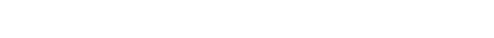 результативноевзаимодействиесучастникамисовместнойдеятельности(высказываниесобственного мнения, учет суждений других собеседников, умение договариваться, уступать,вырабатыватьобщуюточкузрения),втомчислевусловияхиспользованиятехнологийнеконтактногоинформационного взаимодействия.РегулятивныеУУДотражаютсовокупностьучебныхопераций,обеспечивающихстановление рефлексивных качеств обучающегося (на уровне начального общего образования ихформированиеосуществляется напропедевтическомуровне).Выделяютсяшестьгруппопераций:приниматьиудерживатьучебнуюзадачу;планироватьеерешение;контролироватьполученныйрезультатдеятельности;контролироватьпроцессдеятельности,егосоответствиевыбранномуспособу;предвидеть(прогнозировать)трудностииошибкиприрешенииданнойучебнойзадачи;корректироватьпринеобходимостипроцессдеятельности.Важной составляющей регулятивных УУД являются операции, определяющие способностьобучающегося к волевым усилиям в процессе коллективной и (или) совместной деятельности, кмирномусамостоятельномупредупреждениюипреодолениюконфликтов,втомчислевусловияхиспользованиятехнологийнеконтактногоинформационноговзаимодействия.Вфедеральныхрабочихпрограммахучебныхпредметовтребованияипланируемыерезультаты совместной деятельности выделены в специальный раздел, что позволяет учителюосознать,чтоспособностькрезультативнойсовместнойдеятельностистроитсянадвухфеноменах,участиекоторыхобеспечиваетееуспешность:знаниеиприменениекоммуникативных форм взаимодействия (договариваться, рассуждать, находить компромиссныерешения), в том числе в условиях использования технологий неконтактного информационноговзаимодействия; волевые регулятивные умения (подчиняться, уступать, объективно оцениватьвкладсвой и другихврезультат общеготрудаи другие).Механизмом конструирования образовательного процесса являются следующие методическиепозиции.Педагогический работник проводит анализ содержания учебного предмета с точки зренияУУДиустанавливаеттесодержательныелинии,которыевособоймереспособствуютформированию разных метапредметных результатов. На уроке по каждому учебному предметупредусматривается включение заданий, выполнение которых требует применения определенногопознавательного,коммуникативногоилирегулятивногоУУД.СоответствующийвкладвформированиеУУДможно выделитьвсодержаниикаждогоучебного предмета.Таким образом, на первом этапе формирования УУД определяются приоритеты учебныхпредметовдляформированиякачествауниверсальностинаданномпредметномсодержании.На втором этапе подключаются другие учебные предметы, педагогический работник предлагаетзадания,требующиепримененияучебногодействияилиоперацийнаразномпредметномсодержании.Третийэтапхарактеризуется устойчивостьюУУД,тоестьиспользованияегонезависимоотпредметногосодержания.Уобучающегосяначинаетформироватьсяобобщенноевидениеучебногодействия,онможетохарактеризоватьего,нессылаясьнаконкретноесодержание.Например,"наблюдать -значит...","сравнение -это...", "контролировать -значит..."идругое.Педагогическийработникделаетвыводотом,чтоуниверсальность(независимостьотконкретногосодержания)каксвойствоучебногодействия сформировалась.Педагогическийработникиспользуетвидыдеятельности,которыевособоймерепровоцируют применение универсальных действий: поисковая, в том числе с использованиемэлектронныхобразовательныхиинформационныхресурсовинформационно-телекомуникационной сети "Интернет", исследовательская, творческая деятельность, в том числесиспользованиемэкранныхмоделейизучаемыхобъектовилипроцессов,чтопозволяетотказатьсяотрепродуктивноготипаорганизацииобучения,прикоторомглавнымметодомобученияявляетсяобразец,предъявляемыйобучающимсявготовомвиде.Вэтомслучаезадачаобучающегося-запомнитьобразецикаждыйразвспоминатьегоприрешенииучебнойзадачи.Поисковаяиисследовательскаядеятельностьразвиваютспособностьобучающегосяк диалогу,обсуждениюпроблем,разрешениювозникшихпротиворечийвточкахзрения.Поисковаяи исследовательская деятельность может осуществляться с использованием информационныхбанков,содержащихразличныеэкранные(виртуальные)объекты(учебногоилиигрового,бытовогоназначения),втомчислевусловияхиспользованиятехнологийнеконтактногоинформационноговзаимодействия.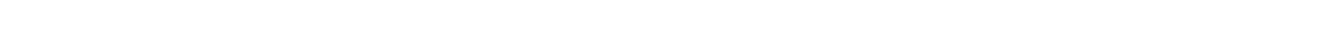 Например,дляформированиянаблюдениякакметодапознанияразныхобъектовдействительностинаурокахокружающегомираорганизуютсянаблюдениявестественныхприродн^1х условиях. Наблюдения можно организовать в условиях экранного (виртуального)представленияразныхобъектов,сюжетов,процессов,отображающихреальнуюдействительность,которуюневозможнопредоставитьученикувусловияхобразовательнойорганизации(объектыприроды,художественныевизуализации,технологическиепроцессыидругие).Урокилитературногочтенияпозволяютпроводитьнаблюдениятекста,накоторыхстроитсяаналитическаятекстоваядеятельность.Учебныедиалоги,втомчислеспредставленнымнаэкраневиртуальнымсобеседником,даютвозможностьвысказыватьгипотезы,строитьрассуждения,сравниватьдоказательства,формулироватьобобщенияпрактическиналюбомпредметномсодержании.Еслиэтаработапроводитсяучителемсистематическиинаурокахповсемучебнымпредметам,тоуниверсальностьучебногодействияформируетсяуспешноибыстро.Педагогический работник применяет систему заданий, формирующих операциональныйсостав учебного действия. Цель таких заданий - создание алгоритма решения учебной задачи,выбор соответствующего способа действия. На первых этапах указанная работа организуетсяколлективно, выстраиваются пошаговые операции, постепенно обучающиеся учатся выполнятьих самостоятельно. При этом очень важно соблюдать последовательность этапов формированияалгоритма:построениепоследовательностишаговнаконкретномпредметномсодержании;проговариваниеихвовнешнейречи;постепенныйпереходнановыйуровень-построениеспособадействийналюбомпредметномсодержанииисподключениемвнутреннейречи.Приэтомизменяетсяипроцессконтроля:от	совместных	действий	с	учителем	обучающиеся	переходят	к	самостоятельныманалитическимоценкам;выполняющийзаданиеосваиваетдвавидаконтроля -результатаипроцессадеятельности;развивается способность корректировать процесс выполнения задания, а также предвидетьвозможные трудности и ошибки. При этом возможно реализовать автоматизацию контроля сдиагностикойошибокобучающегосяиссоответствующейметодическойподдержкойисправлениясамимобучающимся своихошибок.Описанная технология обучения в рамках совместно-распределительной деятельности развиваетспособностьобучающихсяработатьнетольковтиповыхучебныхситуациях, ноив новыхнестандартных ситуациях.Сравнение как УУД состоит из следующих операций: нахождение различий сравниваемыхпредметов (объектов, явлений); определение их сходства, тождества, похожести; определениеиндивидуальности,специфическихчертобъекта.Дляповышениямотивацииобученияобучающемуся предлагается новый вид деятельности (возможный только в условиях экранногопредставленияобъектов,явлений)-выбирать(изинформационногобанка)экранные(виртуальные)моделиизучаемыхпредметов(объектов,явлений)ивидоизменятьихтакимобразом,чтобы привести ихк сходствуили похожести сдругими.КлассификациякакУУДвключает:анализсвойствобъектов,которыеподлежатклассификации;сравнениевыделенныхсвойствсцельюихдифференциациинавнешние(несущественные)иглавные(существенные)свойства;выделениеобщихглавных(существенных) признаков всех имеющихся объектов; разбиение объектов на группы (типы) пообщемуглавному(существенному)признаку.Обучающемусяпредлагается(вусловияхэкранногопредставления моделей объектов) большее их количество в отличие от реальных условий, дляанализасвойствобъектов,которыеподлежатклассификации(типизации),длясравнениявыделенныхсвойствэкранных(виртуальных)моделейизучаемыхобъектовсцельюихдифференциации.Приэтомвозможнафиксациядеятельностиобучающегосявэлектронномформатедля рассмотренияучителемитогов работы.ОбобщениекакУУДвключаетследующиеоперации:сравнениепредметов(объектов,явлений,понятий)ивыделениеихобщихпризнаков;анализвыделенныхпризнаковиопределениенаиболееустойчивых(инвариантных)существенныхпризнаков(свойств);игнорированиеиндивидуальныхи(или)особенныхсвойствкаждогопредмета;сокращеннаясжатаяформулировкаобщегоглавногосущественногопризнакавсеханализируемыхпредметов.Обучающемусяпредлагается(вусловияхэкранногопредставлениямоделейобъектов)большееихколичество в отличие от реальныхусловий, для сравнения предметов (объектов, явлений) ивыделения их общих признаков. При этом возможна фиксация деятельности обучающегося вэлектронномформатедлярассмотренияучителемитогов работы.Систематическая работа обучающегося с заданиями, требующими применения одинаковыхспособов действий на различном предметном содержании, формирует у обучающихся четкоепредставление об их универсальных свойствах, то есть возможность обобщенной характеристикисущностиуниверсального действия.Сформированность УУД у обучающихся определяется на этапе завершения ими освоенияпрограммыначальногообщегообразования.Полученныерезультатынеподлежатбалльнойоценке,таккаквсоответствиисзакономерностямиконтрольно-оценочнойдеятельностибалльнойоценкой (отметкой) оценивается результат, а не процесс деятельности. В задачу педагогическогоработникавходитпроанализироватьвместесобучающимсяегодостижения,ошибкиивстретившиесятрудности.Вфедеральныхрабочихпрограммахучебныхпредметовсодержаниеметапредметныхдостиженийобученияпредставленовразделе"Содержаниеобучения",котороестроитсяпоклассам.ВкаждомклассекаждогоучебногопредметапредставленвозможныйвариантсодержаниявсехгруппУУДпокаждомугодуобучениянауровненачальногообщегообразования. В 1 и 2 классах определен пропедевтический уровень овладения УУД, и только кконцувторогогодаобучения появляютсяпризнакиуниверсальности.ВфедеральныхрабочихпрограммахучебныхпредметовсодержаниеУУДпредставленотакжевразделе"Планируемыерезультатыобучения".ПознавательныеУУДвключаютпереченьбазовыхлогическихдействий;базовыхисследовательскихдействий;работусинформацией.Коммуникативные УУД включают перечень действий участника учебного диалога, действия,связанные со смысловым чтением и текстовой деятельностью, а также УУД, обеспечивающиемонологическиеформыречи(описание,рассуждение,повествование).РегулятивныеУУДвключают перечень действий саморегуляции, самоконтроля и самооценки. Отдельный раздел"Совместнаядеятельность"интегрируеткоммуникативныеирегулятивныедействия,необходимыедляуспешной совместнойдеятельности.Федеральнаярабочаяпрограммавоспитания.Пояснительнаязаписка.Федеральная рабочая программа воспитания для образовательных организаций (далее-Программа воспитания) служит основой для разработки рабочей программы воспитания ООПНОО. Программа воспитания основывается на единстве и преемственности образовательногопроцессавсехуровнейобщегообразования,соотноситсясрабочимипрограммамивоспитаниядляобразовательных организацийдошкольногоисреднегопрофессиональногообразования.Программавоспитания:предназначенадляпланированияиорганизациисистемнойвоспитательнойдеятельностивОО;разрабатываетсяиутверждаетсясучастиемколлегиальныхоргановуправленияобразовательнойорганизацией,втомчислесоветовобучающихся,советовродителей(законныхпредставителей);реализуетсявединствеурочнойивнеурочнойдеятельности,осуществляемойсовместноссемьейидругимиучастникамиобразовательныхотношений,социальнымиинститутамивоспитания;предусматривает приобщение обучающихся к российским традиционным духовным ценностям,включаяценностисвоейэтническойгруппы,правиламинормамповедения,принятымвроссийскомобщественаосновероссийскихбазовыхконституционных нормиценностей;предусматриваетисторическоепросвещение,формированиероссийскойкультурнойигражданскойидентичности обучающихся.Программавоспитаниявключаеттрираздела:целевой,содержательный,организационный.При разработке или обновлении рабочей программы воспитания ее содержание, за исключениемцелевогораздела,можетизменятьсявсоответствиисособенностямиобразовательнойорганизации:организационно-правовойформой,контингентомобучающихсяиихродителей(законныхпредставителей),направленностьюобразовательнойпрограммы,втомчислепредусматривающейуглубленноеизучениеотдельныхучебныхпредметов,учитывающейэтнокультурныеинтересы, особыеобразовательныепотребностиобучающихся.Целевойраздел.Содержаниевоспитанияобучающихсявобразовательнойорганизацииопределяетсясодержаниемроссийскихбазовых(гражданских,национальных)нормиценностей,которыезакрепленывКонституцииРФ.Этиценностиинормыопределяютинвариантноесодержаниевоспитанияобучающихся.Вариативныйкомпонентсодержаниявоспитанияобучающихсявключаетдуховно-нравственныеценностикультуры,традиционных религийнародовРоссии.Воспитательнаядеятельностьвобщеобразовательнойорганизациипланируетсяиосуществляетсяв соответствии с приоритетами государственной политики в сфере воспитания. Приоритетнойзадачей Российской Федерации в сфере воспитания детей является развитие высоконравственнойличности,разделяющейроссийскиетрадиционныедуховныеценности,обладающейактуальнымизнаниямииумениями,способнойреализоватьсвойпотенциалвусловияхсовременногообщества,готовойк мирномусозиданиюи защитеРодины.Цельвоспитанияобучающихсявобразовательнойорганизации:развитиеличности,созданиеусловийдлясамоопределенияисоциализациинаосновесоциокультурных,духовно-нравственныхценностейипринятыхвроссийскомобществеправили нормповедения винтересахчеловека, семьи,обществаи государства;формирование у обучающихся чувства патриотизма, гражданственности, уважения к памятизащитников Отечества и подвигам Героев Отечества, закону и правопорядку, человеку труда истаршему поколению, взаимного уважения, бережного отношения к культурному наследию итрадицияммногонациональногонародаРоссийскойФедерации,природеиокружающейсреде.Задачивоспитанияобучающихсявобразовательнойорганизации:усвоениеобучающимисязнанийнорм,духовно-нравственныхценностей,традиций,которыевыработалороссийскоеобщество(социально значимых знаний);формированиеиразвитиеличностныхотношенийкэтимнормам,ценностям,традициям(ихосвоение,принятие);приобретениесоответствующегоэтимнормам,ценностям,традициямсоциокультурногоопытаповедения,общения,межличностныхсоциальныхотношений,примененияполученныхзнанийдостижениеличностныхрезультатовосвоенияобщеобразовательныхпрограммвсоответствиисФГОС НОО.Личностныерезультатыосвоенияобучающимисяобразовательныхпрограммвключают:осознаниероссийскойгражданскойидентичности;сформированностьценностейсамостоятельностииинициативы;готовностьучащихсяксаморазвитию,самостоятельностииличностномусамоопределению;наличиемотивациикцеленаправленнойсоциальнозначимойдеятельности;сформированностьвнутреннейпозицииличностикакособогоценностногоотношенияксебе,окружающимлюдям ижизни вцелом.ВоспитательнаядеятельностьвООпланируетсяиосуществляетсянаосновеаксиологического,антропологического,культурно-исторического,системно-деятельностного,личностно-ориентированногоподходовисучетомпринциповвоспитания:гуманистическойнаправленностивоспитания,совместнойдеятельностидетейивзрослых,следованиянравственномупримеру,безопаснойжизнедеятельности,инклюзивности,возрастосообразности.Программа воспитания реализуется в единстве учебной и воспитательной деятельностиобразовательной организации по основным направлениям воспитания в соответствии с ФГОСНООиотражаетготовностьобучающихсяруководствоватьсяценностямииприобретатьпервоначальныйопыт деятельностинаихоснове, втомчислевчасти:Гражданскоговоспитания,способствующегоформированиюроссийскойгражданскойидентичности, принадлежности к общности граждан Российской Федерации, к народу РоссиикакисточникувластивРоссийскомгосударствеисубъектутысячелетнейроссийской государственности, уважения к правам, свободам и обязанностям гражданина России, правовойиполитическойкультуры.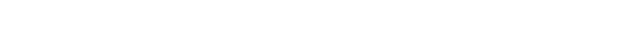 Патриотического воспитания, основанного на воспитании любви к родному краю, Родине,своему народу, уважения к другим народам России; историческое просвещение, формированиероссийскогонациональногоисторическогосознания,российскойкультурнойидентичности.Духовно-нравственноговоспитаниянаосноведуховно-нравственнойкультурынародовРоссии,традиционныхрелигийнародовРоссии,формированиетрадиционныхроссийскихсемейныхценностей;воспитаниечестности,доброты,милосердия,справедливости,дружелюбияивзаимопомощи,уважения к старшим,кпамяти предков.Эстетическоговоспитания,способствующегоформированиюэстетическойкультурынаосновероссийскихтрадиционныхдуховныхценностей,приобщениеклучшимобразцамотечественногои мирового искусства.Физическоговоспитания,ориентированногонаформированиекультурыздоровогообразажизнииэмоциональногоблагополучия-развитиефизическихспособностейсучетомвозможностейисостоянияздоровья,навыковбезопасногоповедениявприроднойисоциальнойсреде,чрезвычайныхситуациях.Трудовоговоспитания,основанногонавоспитанииуваженияктруду,трудящимся,результатамтруда (своего и других людей), ориентации на трудовую деятельность, получение профессии,личностноесамовыражениевпродуктивном,нравственнодостойномтрудевроссийскомобществе,достижениевыдающихсярезультатоввпрофессиональнойдеятельности.Экологическоговоспитания,способствующегоформированиюэкологическойкультуры,ответственного, бережного отношения к природе, окружающей среде на основе российскихтрадиционныхдуховныхценностей,навыковохраны,защиты,восстановленияприроды,окружающейсреды.Ценности научного познания, ориентированного на воспитание стремления к познанию себя идругих людей, природы и общества, к получению знаний, качественного образования с учетомличностныхинтересов и общественныхпотребностей.Целевыеориентирырезультатоввоспитания.ТребованиякличностнымрезультатамосвоенияобучающимисяООПНООустановленыФГОСНОО.Наоснованииэтихтребованийвданномразделепредставленыцелевыеориентирырезультатовввоспитании,развитииличностиобучающихся,надостижениекоторыхдолжнабытьнаправлена деятельность педагогического коллектива для выполнения требований ФГОС НОО.Целевыеориентирыопределенывсоответствиисинвариантнымсодержаниемвоспитанияобучающихсянаосновероссийскихбазовых(гражданских,конституциональных)ценностей,обеспечиваютединствовоспитания,воспитательного пространства.Целевыеориентирырезультатоввоспитаниянауровненачальногообщегообразования.Гражданско-патриотическоевоспитание:знающий и любящий свою малую родину, свой край, имеющий представление о Родине -России,еетерритории,расположении;сознающий принадлежность к своему народу и к общности граждан России, проявляющийуважениек своемуи другимнародам;понимающий свою сопричастность к прошлому, настоящему и будущему родного края, своейРодины-России, Российского государства;понимающийзначение гражданскихсимволов(государственнаясимволикаРоссии,своегорегиона), праздников, мест почитания героев и защитников Отечества, проявляющий к нимуважение;имеющий первоначальные представления о правах и ответственности человека в обществе,гражданскихправахи обязанностях;принимающий участие в жизни класса, общеобразовательной организации, в доступной повозрастусоциально значимой деятельности.Духовно-нравственноевоспитание:уважающийдуховно-нравственнуюкультурусвоейсемьи,своегонарода,семейныеценностисучетомнациональной,религиознойпринадлежности;сознающийценностькаждойчеловеческойжизни,признающийиндивидуальностьидостоинствокаждого человека;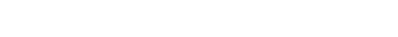 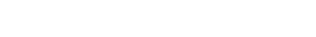 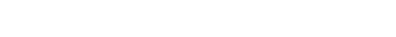 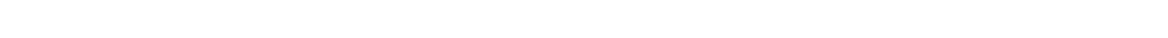 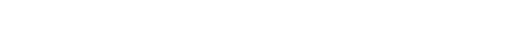 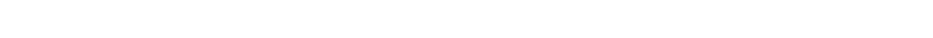 доброжелательный,проявляющийсопереживание,готовностьоказыватьпомощь,выражающийнеприятие поведения, причиняющего физический и моральный вред другим людям, уважаю-щийстарших;Умеющий оценивать поступки с позиции их соответствия нравственным нормам, осознающийответственностьзасвои поступки.ВладеющийпредставлениямиомногообразииязыковогоикультурногопространстваРоссии,имеющийпервоначальныенавыкиобщенияслюдьмиразныхнародов,вероисповеданий.Сознающийнравственнуюиэстетическуюценностьлитературы,родногоязыка,русскогоязыка,проявляющий интереск чтению.Эстетическоевоспитание:способныйвосприниматьичувствоватьпрекрасноевбыту,природе,искусстве,творчествелюдей;проявляющий интерес и уважение к отечественной и мировой художественной культуре;проявляющий стремление к самовыражению в разных видах художественной деятельности,искусстве.Физическоевоспитание,формированиекультурыздоровьяиэмоциональногоблагополучия:бережноотносящийсякфизическомуздоровью,соблюдающийосновныеправилаздоровогоибезопасногодлясебяи другихлюдейобразажизни,втомчислевинформационнойсреде;владеющийосновныминавыкамиличнойиобщественнойгигиены,безопасногоповедениявбыту,природе, обществе;ориентированный на физическое развитие с учетом возможностей здоровья, занятияфизкультуройи спортом;сознающий	и	принимающий	свою	половую	принадлежность,	соответствующие	ейпсихофизическиеиповеденческиеособенности сучетомвозраста.Трудовоевоспитание:сознающийценностьтрудавжизничеловека,семьи,общества;проявляющийуважениектруду,людямтруда,бережноеотношениекрезультатамтруда,ответственноепотребление;проявляющийинтерескразнымпрофессиям;участвующийвразличныхвидахдоступногоповозрастутруда,трудовойдеятельности.Экологическоевоспитание:понимающийценностьприроды,зависимостьжизнилюдейотприроды,влияниелюдейнаприроду,окружающуюсреду;проявляющийлюбовьибережноеотношениекприроде,неприятиедействий,приносящихвредприроде,особенно живымсуществам;выражающийготовностьвсвоейдеятельностипридерживатьсяэкологическихнорм.Ценностинаучногопознания:выражающий познавательные интересы, активность, любознательность и самостоятельность впознании,интересиуважениек научнымзнаниям, науке;обладающийпервоначальнымипредставлениямиоприродныхисоциальныхобъектах,многообразии объектов и явлений природы, связи живой и неживой природы, о науке, научномзнании; имеющий первоначальные навыки наблюдений, систематизации и осмысления опыта вестественно-научнойи гуманитарной областяхзнания.Содержательныйраздел.Укладобразовательнойорганизации.В данном разделе раскрываются основные особенности уклада образовательной организации.УкладзадаетпорядокжизниООиаккумулируетключевыехарактеристики,определяющиеособенности	воспитательного	процесса.	Уклад	образовательной	организации	удерживаетценности,принципы,нравственнуюкультурувзаимоотношений,традициивоспитания,восновекоторыхлежатроссийскиебазовыеценности,определяетусловияисредствавоспитания,отражающие		самобытный	облик	общеобразовательной	организации	и	ее	репутацию	вокружающемобразовательномпространстве, социуме.Нижеприведенпереченьрядаосновныхидополнительныххарактеристик,значимыхдляописания уклада,особенностейусловийвоспитаниявобразовательнойорганизации.Основныехарактеристики(целесообразноучитыватьвописании):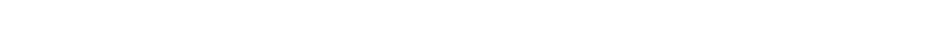 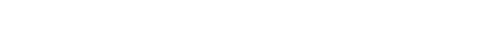 основныевехиисторииОО,выдающиеся события,деятеливееистории;цель образовательной организации в самосознании ее педагогического коллектива; наиболеезначимые традиционные дела, события, мероприятия в образовательной организации,составляющиеосновувоспитательной системы;традициииритуалы,символика,особыенормыэтикетавобразовательнойорганизации;социальные партнеры образовательной организации, их роль, возможности в развитии,совершенствованииусловийвоспитания,воспитательнойдеятельности;значимые для воспитания проекты и программы, в которых образовательная организация ужеучаствуетилипланируетучаствовать(федеральные,региональные,муниципальные,международные,сетевыеидругие),включенныевсистемувоспитательнойдеятельности;реализуемыеинновационные,перспективныевоспитательныепрактики,определяющие"уникальность"ОО;результаты ихреализации,трансляции всистемеобразования;наличие проблемных зон, дефицитов, препятствий достижению эффективных результатов ввоспитательнойдеятельностиирешенияэтихпроблем,отсутствующиеилинедостаточновыраженныевмассовой практике.Дополнительныехарактеристики (могутучитыватьсявописании):особенности местоположения и социокультурного окружения образовательной организации,историко-культурная,этнокультурная,конфессиональнаяспецификанаселенияместности,включенностьвисторико-культурныйконтекст территории;контингент учащихся, их семей, его социально-культурные, этнокультурные, конфессиональ-ные и иные особенности, состав (стабильный или нет), наличие и состав обучающихся сособымиобразовательнымипотребностями,обучающихсясОВЗ,находящихсявтруднойжизненнойситуацииидругое;организационно-правоваяформаобразовательнойорганизации,наличиеразныхуровнейобщегообразования,направленностьобразовательныхпрограмм,втомчисленаличииобразовательныхпрограммсуглубленнымизучением учебныхпредметов;режим деятельности образовательной организации, в том числе характеристики по решениюучастниковобразовательныхотношений(формаобучающихся,организацияпитанияидругое);наличиевариативныхучебныхкурсов,практикгражданской,духовно-нравственной,социокультурной,экологическойидругойвоспитательнойнаправленности,втомчислевключенныхвучебныепланыпорешениюучастниковобразовательныхотношений,авторскихкурсов,программвоспитательнойнаправленности,самостоятельноразработанныхиреализуемых педагогическимиработникамиобразовательной организации.Виды,формыисодержаниевоспитательнойдеятельности.Виды,формыисодержаниевоспитательнойдеятельностивэтомразделепланируются,представляютсяпо модулям.В модуле описываются виды, формы и содержание воспитательной работы в учебном году врамках определенного направления деятельности в образовательной организации. Каждый из мо-дулей обладает воспитательным потенциалом с особыми условиями, средствами, возможностямивоспитания(урочнаядеятельность,внеурочная деятельность,взаимодействиесродителямиидругое).ВПрограммевоспитанияпредставленыописаниявоспитательнойработыврамкахосновных(инвариантных) модулей, согласно правовым условиям реализации образовательных программ(урочная деятельность, внеурочная деятельность и другое). Раздел можно дополнить описаниемдополнительных(вариативных)модулей,еслитакаядеятельностьреализуетсявобщеобразовательнойорганизации(дополнительноеобразование,детскиеобщественныеобъединения, школьные медиа, школьный музей, добровольческая деятельность (волонтерство),школьныеспортивныеклубы,школьныетеатры,наставничество),атакжеописаниеминыхмодулей,разработанныхобразовательной организацией.Последовательностьописаниямодулейявляетсяориентировочной,врабочейпрограммевоспитанияобразовательнойорганизацииихможнорасположитьвпоследовательности,соответствующей значимости в воспитательной деятельности образовательной организации посамооценкепедагогического коллектива.Модуль"Урочнаядеятельность".Реализациявоспитательногопотенциалауроков(урочнойдеятельности,аудиторныхзанятий врамкахмаксимальнодопустимойучебнойнагрузки)можетпредусматривать(указываютсяконкретныепозиции,имеющиесявобразовательнойорганизацииилизапланированные):максимальное использование воспитательных возможностей содержания учебных предметовдляформированияуобучающихсяроссийскихтрадиционныхдуховно-нравственныхисоциокультурныхценностей,российскогоисторическогосознаниянаосновеисторическогопросвещения;подборсоответствующегосодержанияуроков,заданий,вспомогательныхматериалов,проблемныхситуаций дляобсуждений;включение учителями в рабочие программы по учебным предметам, курсам, модулям целевыхориентироврезультатоввоспитания,ихучетвопределениивоспитательныхзадачуроков,занятий;включение учителями в рабочие программы учебных предметов, курсов, модулей тематики всоответствиискалендарнымпланомвоспитательной работы;выбор методов, методик, технологий, оказывающих воспитательное воздействие на личность всоответствии с воспитательным идеалом, целью и задачами воспитания, целевыми ориентирамирезультатоввоспитания;реализациюприоритетавоспитаниявучебнойдеятельности;привлечение внимания обучающихся к ценностному аспекту изучаемых на уроках предметов,явленийисобытий,инициированиеобсуждений,высказыванийсвоегомнения,выработкисвоеголичностногоотношения кизучаемымсобытиям,явлениям, лицам;применениеинтерактивныхформучебнойработы-интеллектуальных,стимулирующихпознавательную мотивацию, игровых методик, дискуссий, дающих возможность приобрестиопыт ведения конструктивного диалога; групповой работы, которая учит строить отношения идействоватьвкоманде,способствует развитиюкритическогомышления;побуждение обучающихся соблюдать нормы поведения, правила общения со сверстниками ипедагогическимиработниками,соответствующиеукладу общеобразовательнойорганизации,установлениеи поддержкудоброжелательной атмосферы;организациюнаставничествамотивированныхиэрудированныхобучающихсянаднеуспевающими одноклассниками, в том числе с особыми образовательными потребностями,дающегообучающимсясоциальнозначимыйопытсотрудничестваивзаимнойпомощи;инициирование и поддержку исследовательской деятельности обучающихся, планирование ивыполнениеиндивидуальных игрупповых проектоввоспитательнойнаправленности.Модуль"Внеурочнаядеятельность".Реализациявоспитательногопотенциалавнеурочнойдеятельностивцеляхобеспеченияиндивидуальных потребностей обучающихся осуществляется в рамках выбранных ими курсов,занятий (указываются конкретные курсы, занятия, другие формы работы в рамках внеурочнойдеятельности,реализуемыевобразовательнойорганизацииилизапланированные):курсы,занятияпатриотической,гражданско-патриотической,военно-патриотической,краеведческой,историко-культурной направленности;курсы,занятиядуховно-нравственнойнаправленностипорелигиознымкультурамнародовРоссии,основамдуховно-нравственнойкультурынародовРоссии,духовно-историческомукраеведению;курсы,занятияпознавательной,научной,исследовательской,просветительскойнаправленности;курсы,занятияэкологической,природоохраннойнаправленности;курсы, занятия в области искусств, художественного творчества разных видов и жанров; курсы,занятия туристско-краеведческой направленности; курсы, занятия оздоровительной испортивнойнаправленности.Модуль"Классноеруководство".Реализация воспитательного потенциала классного руководства как особого вида педагогическойдеятельности, направленной, в первую очередь, на решение задач воспитания и социализацииобучающихся,можетпредусматривать(указываютсяконкретныепозиции,имеющиесявобразовательнойорганизацииилизапланированные):планированиеипроведениеклассныхчасовцелевойвоспитательнойтематическойнаправленности;инициированиеиподдержку класснымируководителямиучастияклассоввобщешкольныхделах,мероприятиях,оказаниенеобходимойпомощиобучающимсявихподготовке,проведенииианализе;организациюинтересныхиполезныхдляличностногоразвитияобучающихсясовместныхдел,позволяющих вовлекать в них обучающихся с разными потребностями, способностями, даватьвозможности для самореализации, устанавливать и укреплять доверительные отношения, статьдляних значимымвзрослым, задающимобразцыповедения;сплочение коллектива класса через игры и тренинги на командообразование, внеучебные ивнешкольные мероприятия, походы, экскурсии, празднования дней рождения обучающихся,классныевечера;выработку совместно с обучающимися правил поведения класса, участие в выработке такихправилповедения вобразовательной организации;изучениеособенностейличностногоразвитияобучающихсяпутемнаблюдениязаихповедением,вспециальносоздаваемыхпедагогическихситуациях,виграх,беседахпонравственнымпроблемам;результатынаблюдениясверяютсясрезультатамибеседсродителями,учителями,а также(при необходимости)спедагогом-психологом;доверительноеобщениеиподдержкуобучающихсяврешениипроблем(налаживаниевзаимоотношенийсодноклассникамиилипедагогами,успеваемостьидругое),совместныйпоискрешенийпроблем,коррекциюповеденияобучающихсячерезчастныебеседыиндивидуальноивместесихродителями,с другимиобучающимисякласса;индивидуальную работу с обучающимися класса по ведению личных портфолио, в которых онификсируютсвоиучебные,творческие, спортивные,личностныедостижения;регулярныеконсультациисучителями-предметниками,направленныенаформированиеединства требований по вопросам воспитания и обучения, предупреждение и (или) разрешениеконфликтовмеждуучителямииобучающимися;проведениепедагогическихсоветовдлярешенияконкретныхпроблемкласса,интеграциивоспитательных влияний педагогов на обучающихся, привлечение учителей-предметников кучастию в классных делах, дающих им возможность лучше узнавать и понимать обучающихся,общаясьинаблюдаяихвовнеучебнойобстановке,участвоватьвродительскихсобранияхкласса;организацию и проведение регулярных родительских собраний, информирование родителей обуспехах и проблемах обучающихся, их положении в классе, жизни класса в целом, помощьродителямиинымчленамсемьивотношениях с учителями,администрацией;созданиеиорганизациюработыродительскогокомитетакласса,участвующеговрешениивопросоввоспитанияиобучениявклассе, общеобразовательнойорганизации;привлечениеродителей(законныхпредставителей),членовсемейобучающихсякорганизацииипроведениювоспитательныхдел,мероприятийвклассеиобщеобразовательнойорганизации;проведениевклассепраздников,конкурсов,соревнованийидругихмероприятий.Модуль"Основныешкольныедела".Реализациявоспитательногопотенциалаосновныхшкольныхделможетпредусматривать(указываютсяконкретныепозиции,имеющиесявООилизапланированные):общешкольныепраздники,ежегодныетворческие(театрализованные,музыкальные,литературныеидругие)мероприятия,связанныесобщероссийскими,региональнымипраздниками,памятными датами,вкоторыхучаствуют всеклассы;участиевовсероссийских акциях,посвященныхзначимымсобытиямвРоссии,мире;торжест-венныемероприятия,связанныесзавершениемобразования,переходомнаследующийуровеньобразования,символизирующиеприобретениеновыхсоциальныхстатусоввОО,обществе;церемониинаграждения(поитогамучебногопериода,года)обучающихсяипедагоговзаучастиев жизни образовательной организации, достижения в конкурсах, соревнованиях, олимпиадах,вкладвразвитиеобразовательной организации,своей местности;социальныепроектывобразовательнойорганизации,совместноразрабатываемыеиреализуемыеобучающимисяипедагогическимиработниками,втомчислесучастиемсоциальныхпартнеров,комплексыделблаготворительной,экологической,патриотической,трудовойи другой направленности;проводимыедляжителейнаселенногопунктаиорганизуемыесовместноссемьямиобучающихся праздники, фестивали, представления в связи с памятными датами, значимымисобытиямидля жителей населенного пункта;разновозрастныесборы,многодневныевыездныесобытия,включающиевсебякомплексколлективныхтворческихделгражданской,патриотической,историко-краеведческой, экологической,трудовой,спортивно-оздоровительнойидругойнаправленности;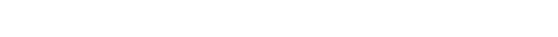 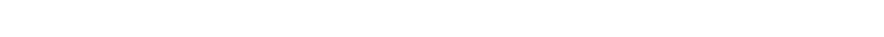 вовлечение по возможности каждого обучающегося в школьные дела в разных ролях (сценарис-тов, исполнителей, корреспондентов, ведущих, ответственных за костюмы и оборудование, заприглашениеивстречугостейидругих),помощьобучающимсявосвоениинавыковподготовки,проведения,анализаобщешкольныхдел;наблюдениезаповедениемобучающихсявситуацияхподготовки,проведения,анализаосновных школьных дел, мероприятий, их отношениями с обучающимися разных возрастов, спедагогическимиработникамии другимивзрослыми.Модуль"Внешкольныемероприятия".Реализация воспитательного потенциала внешкольных мероприятий может предусматривать(указываютсяконкретныепозиции,имеющиесявООилизапланированные):общиевнешкольныемероприятия,втомчислеорганизуемыесовместноссоциальнымипартнерамиОО;внешкольныетематическиемероприятиявоспитательнойнаправленности,организуемыепедагогамипо изучаемымвООучебнымпредметам, курсам,модулям;экскурсии, походы выходного дня (в музей, картинную галерею, технопарк, на предприятие идругое),организуемыевклассахкласснымируководителями,втомчислесовместносродителями (законными представителями) обучающихся с привлечением их к планированию,организации,проведению, оценкемероприятия;литературные, исторические, экологические и другие походы, экскурсии, экспедиции, слеты идругие,организуемыепедагогическимиработниками,втомчислесовместносродителями(законными представителями) обучающихся для изучения историко-культурных мест, событий,биографий проживавших в этой местности российских поэтов и писателей, деятелей науки,природныхиисторико-культурныхландшафтов,флорыи фауныидругого;выездные события, включающие в себя комплекс коллективных творческих дел, в процессекоторыхскладываетсядетско-взрослаяобщность,характеризующаясядоверительнымивзаимоотношениями,ответственнымотношениемкделу,атмосферойэмоционально-психологическогокомфорта.Модуль"Организацияпредметно-пространственнойсреды".Реализациявоспитательногопотенциалапредметно-пространственнойсредыможетпредусматриватьсовместнуюдеятельностьпедагогов,обучающихся,другихучастниковобразовательных отношений по ее созданию, поддержанию, использованию в воспитательномпроцессе(указываютсяконкретныепозиции,имеющиесявООили запланированные):оформление внешнего вида здания, фасада, холла при входе в образовательную организациюгосударственнойсимволикойРФ,субъектаРФ,муниципальногообразования(флаг,герб),изображениями символики Российского государства в разные периоды тысячелетней истории,историческойсимволики региона;организациюипроведениецеремонийподнятия(спуска)государственногофлагаРФ;размещениекартРоссии,регионов,муниципальныхобразований(современныхиисторических,точныхистилизованных,географических,природных,культурологических,художественнооформленных, в том числе материалами, подготовленными обучающимися) с изображениямизначимыхкультурныхобъектовместности,региона,России,памятныхисторических,гражданских,народных,религиозныхместпочитания,портретоввыдающихсягосударственныхдеятелейРоссии,деятелейкультуры,науки,производства,искусства,военных,героевизащитниковОтечества;изготовление,размещение,обновлениехудожественныхизображений(символических,живописных,фотографических,интерактивныхаудиоивидео)природыРоссии,региона,местности,предметовтрадиционнойкультурыибыта,духовнойкультурынародовРоссии;организациюиподдержаниевобразовательнойорганизациизвуковогопространствапозитивнойдуховно-нравственной,гражданско-патриотическойвоспитательнойнаправленности(звонки-мелодии,музыка,информационныесообщения),исполнениегимнаРФ;разработку,оформление,поддержание,использованиеввоспитательномпроцессе"местгражданскогопочитания"(втомчисле,еслиобразовательнаяорганизацияноситимявыдающегосяисторическогодеятеля,ученого,героя,защитникаОтечестваидругих)впомещениях ОО или на прилегающей территории для общественно-гражданского почитаниялиц,мест,событийвисторииРоссии;мемориаловвоинскойславы,памятников,памятныхдосок;оформлениеиобновление"местновостей",стендоввпомещениях(холлпервогоэтажа,рекреации),содержащихвдоступной,привлекательнойформеновостнуюинформациюпозитивного гражданско-патриотического, духовно-нравственного содержания, фотоотчеты обинтересных событиях,поздравленияпедагогови обучающихсяидругое;разработкуипопуляризациюсимволикиОО(эмблема,флаг,логотип,элементыкостюмауч-сяидругое),используемой какповседневно, такивторжественныемоменты;подготовку и размещение регулярно сменяемых экспозиций творческих работ уч-ся в разныхпредметныхобластях,демонстрирующих ихспособности,знакомящих сработамидругдруга;поддержаниеэстетическоговидаиблагоустройствовсехпомещенийвобразовательнойорганизации,доступныхибезопасных рекреационныхзон,озеленениетерриторииприОО;разработку, оформление, поддержание и использование игровых пространств, спортивных иигровыхплощадок, зонактивногои тихогоотдыха;создание и поддержание в вестибюле или библиотеке стеллажей свободного книгообмена, накоторые обучающиеся, родители, педагоги могут выставлять для общего использования своикниги,брать для чтениядругие;деятельностьклассныхруководителейидругихпедагоговвместесобучающимися,ихродителямипоблагоустройству,оформлениюшкольныхаудиторий,пришкольнойтерритории;разработку и оформление пространств проведения значимых событий, праздников, церемоний,торжественных линеек,творческихвечеров (событийныйдизайн);разработкуиобновлениематериалов(стендов,плакатов,инсталляцийидругих),акцентирующих внимание уч-ся на важных для воспитания ценностях, правилах, традициях,укладеобразовательнойорганизации,актуальныхвопросах профилактикиибезопасности.Предметно-пространственная среда строится как максимально доступная для обучающихся сособымиобразовательными потребностями.Модуль"Взаимодействиесродителями(законнымипредставителями)".Реализациявоспитательногопотенциалавзаимодействиясродителями(законнымипредставителями)обучающихсяможетпредусматривать(указываютсяконкретныепозиции,имеющиесявобразовательнойорганизацииили запланированные):создание и деятельность в образовательной организации, в классах представительных органовродительскогосообщества (родительскогокомитетаобразовательнойорганизации, классов),участвующихвобсужденииирешениивопросоввоспитанияиобучения,деятельностьпредставителейродительского сообществавУправляющемсоветеОО;тематическиеродительскиесобраниявклассах,общешкольныеродительскиесобранияповопросамвоспитания,взаимоотношенийучащихсяипедагогов,условийобученияивоспитания;родительскиедни,вкоторыеродители(законныепредставители)могутпосещатьурокиивнеурочныезанятия;работу семейных клубов, родительских гостиных, предоставляющих родителям, педагогам иобучающимсяплощадкудлясовместногодосугаиобщения,собсуждениемактуальныхвопросоввоспитания;проведениетематическихсобраний(втомчислепоинициативеродителей),накоторыхродителимогут получать советы по вопросам воспитания, консультации психологов, врачей, социальныхработников,служителейтрадиционныхроссийскихрелигий,обмениватьсяопытом;родительские форумы на официальном сайте ОО в информационно-коммуникационной сети"Интернет",интернет-сообщества,группысучастиемпедагогов,накоторыхобсуждаютсяинтересующиеродителей вопросы,согласуется совместная деятельность;участиеродителейвпсихолого-педагогическихконсилиумахвслучаях,предусмотренныхнормативнымидокументамиопсихолого-педагогическомконсилиумевобразовательнойорганизациивсоответствииспорядкомпривлеченияродителей(законных представителей);привлечение родителей(законныхпредставителей)кподготовке ипроведению классныхиобщешкольныхмероприятий;при наличии среди обучающихся детей-сирот, оставшихся без попечения родителей, приемныхдетейцелевоевзаимодействиесихзаконнымипредставителями.Модуль"Самоуправление".РеализациявоспитательногопотенциалаученическогосамоуправлениявООможетпредусматривать(указываютсяконкретныепозиции,имеющиесявООилизапланированные):организациюидеятельностьоргановученическогосамоуправления(советобучающихсяилидругих),избранныхобучающимися;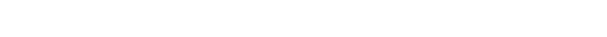 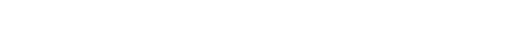 представлениеорганамиученическогосамоуправленияинтересовобучающихсявпроцессеуправленияобразовательной организацией;защиту органами ученического самоуправления законных интересов и прав обучающихся;участиепредставителейоргановученическогосамоуправлениявразработке,обсуждениииреализации рабочей программы воспитания, календарного плана воспитательной работы, ванализевоспитательнойдеятельности вобразовательной организации.Модуль"Профилактикаибезопасность".Реализациявоспитательногопотенциалапрофилактическойдеятельностивцеляхформированияиподдержкибезопаснойикомфортнойсредывобразовательнойорганизацииможетпредусматривать(указываютсяконкретныепозиции,имеющиесявобразовательнойорганизацииилизапланированные):организациюдеятельностипедагогическогоколлективапосозданиювобразовательнойорганизацииэффективнойпрофилактическойсредыобеспечениябезопасностижизнедеятельностикакусловияуспешнойвоспитательнойдеятельности;проведениеисследований,мониторингарисковбезопасностииресурсовповышениябезопасности,выделениеипсихолого-педагогическоесопровождениегрупприскаобучающихсяпоразнымнаправлениям(агрессивноеповедение,зависимости идругое);проведениекоррекционно-воспитательнойработысобучающимсягрупприскасиламипедагогическогоколлективаиспривлечениемстороннихспециалистов(психологов,конфликтологов,коррекционныхпедагогов,работниковсоциальныхслужб,правоохранительныхорганов, опеки идругих);разработкуиреализациюпрофилактическихпрограмм,направленныхнаработукаксдевиантнымиобучающимися,такисихокружением;организациюмежведомственноговзаимодействия;вовлечениеобучающихсяввоспитательнуюдеятельность,проекты,программыпрофилактическойнаправленностисоциальныхиприродныхрисковвобразовательнойорганизацииивсоциокультурномокруженииспедагогами,родителями,социальнымипартнерами(антинаркотические,антиалкогольные,противкурения,вовлечениявдеструктивныедетские и молодежные объединения, культы, субкультуры, группы в социальныхсетях; побезопасности в цифровой среде, на транспорте, на воде, безопасности дорожного движения,противопожарнойбезопасности,антитеррористическойиантиэкстремистскойбезопасности,гражданскойоборонеидругие);организацию превентивной работы с обучающимися со сценариями социально одобряемогоповедения, по развитию навыков саморефлексии, самоконтроля, устойчивости к негативнымвоздействиям,групповомудавлению;профилактикуправонарушений,девиацийпосредствоморганизациидеятельности,альтернативной девиантному поведению, - познания (путешествия), испытания себя (походы,спорт),значимогообщения,творчества,деятельности(втомчислепрофессиональной,религиозно-духовной,благотворительной,художественной идругой);предупреждение,профилактикуицеленаправленнуюдеятельностьвслучаяхпоявления,расширения,влияниявобразовательнойорганизациимаргинальныхгруппобучающихся(оставившихобучение,криминальнойнаправленности,сагрессивнымповедениемидругих);профилактику расширениягрупп,семейобучающихся,требующихспециальнойпсихолого-педагогическойподдержкиисопровождения(слабоуспевающие,социальнозапущенные,социальнонеадаптированныедети-мигранты,обучающиеся сОВЗи другие).Модуль"Социальноепартнерство".Реализация воспитательного потенциала социального партнерства может предусматривать(указываютсяконкретныепозиции,имеющиесявООилизапланированные):участие представителей организаций-партнеров, в том числе в соответствии с договорами осотрудничестве,впроведенииотдельныхмероприятийврамкахрабочейпрограммывоспитанияикалендарногопланавоспитательнойработы(дниоткрытыхдверей,государственные,региональные,школьныепраздники, торжественныемероприятияидругие);участие представителей организаций-партнеров в проведении отдельных уроков, внеурочныхзанятий,внешкольныхмероприятийсоответствующейтематическойнаправленности;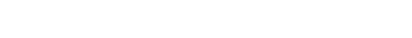 проведениенабазеорганизаций-партнеровотдельныхуроков,занятий,внешкольныхмероприятий,акций воспитательнойнаправленности;проведениеоткрытыхдискуссионныхплощадок(детских,педагогических,родительских)спредставителямиорганизаций-партнеровдляобсужденийактуальныхпроблем,касающихсяжизниобразовательнойорганизации,муниципальногообразования,региона,страны;реализация социальных проектов, совместно разрабатываемых обучающимися, педагогами сорганизациями-партнерамиблаготворительной,экологической,патриотической,трудовойидругойнаправленности,ориентированныхнавоспитаниеобучающихся,преобразованиеокружающегосоциума,позитивноевоздействиенасоциальноеокружение.Модуль"Профориентация".РеализациявоспитательногопотенциалапрофориентационнойработыООможетпредусматривать(указываютсяконкретныепозиции,имеющиесявООилизапланированные):проведение циклов профориентационных часов, направленных на подготовку обучающегося косознанномупланированиюи реализациисвоегопрофессиональногобудущего;профориентационныеигры(игры-симуляции,деловыеигры,квесты,кейсы),расширяющиезнанияопрофессиях,способахвыборапрофессий,особенностях,условияхразнойпрофессиональнойдеятельности;экскурсии на предприятия, в организации, дающие начальные представления о существующихпрофессияхиусловияхработы;посещение профориентационных выставок, ярмарок профессий, тематических профориента-ционныхпарков,лагерей,днейоткрытыхдверейворганизацияхпрофессионального,высшегообразования;организацию на базе детского лагеря при образовательной организации профориентационныхсмен с участием экспертов в области профориентации, где обучающиеся могут познакомиться спрофессиями, получить представление об их специфике, попробовать свои силы в той или инойпрофессии,развить соответствующиенавыки;совместное с педагогами изучение обучающимися интернет-ресурсов, посвященных выборупрофессий, прохождение профориентационного онлайн-тестирования, онлайн-курсов поинтересующим профессиям и направлениям профессионального образования; участие в работевсероссийскихпрофориентационныхпроектов;индивидуальноеконсультированиепсихологомобучающихсяиихродителей(законныхпредставителей) по вопросам склонностей, способностей, иных индивидуальных особенностейобучающихся,которыемогут иметьзначениеввыбореимибудущей профессии;освоениеобучающимисяосновпрофессииврамкахразличныхкурсов,включенныхвобязательнуючастьобразовательнойпрограммы,врамкахкомпонентаучастниковобразовательныхотношений,внеурочнойдеятельности,дополнительногообразования.Организационныйраздел.Кадровоеобеспечение.(вразработке)Нормативно-методическоеобеспечение.(вразработке).Требованиякусловиямработысобучающимисясособымиобразовательными потребностями. ВразработкеВ воспитательной работе с категориями обучающихся, имеющих особые образовательныепотребности: обучающихся с инвалидностью, с ОВЗ, из социально уязвимых групп (например,воспитанникидетскихдомов,изсемеймигрантов,билингвыидругие),одаренных,сотклоняющимсяповедением,-создаютсяособыеусловия(описываютсяэтиусловия).Особымизадачамивоспитанияобучающихсясособымиобразовательнымипотребностямиявляются:налаживаниеэмоционально-положительного взаимодействиясокружающимидляихуспешнойсоциальнойадаптациииинтеграции вобщеобразовательнойорганизации;формированиедоброжелательногоотношениякобучающимсяиихсемьямсосторонывсехучастниковобразовательныхотношений;построение	воспитательной	деятельности	с	учетом	индивидуальных	особенностей	ивозможностейкаждого обучающегося;обеспечениепсихолого-педагогическойподдержкисемейобучающихся,содействиеповышениюуровняихпедагогической,психологической,медико-социальнойкомпетентности.Приорганизациивоспитанияобучающихсясособымиобразовательнымипотребностяминеобходимоориентироватьсяна:формированиеличностиребенкасособымиобразовательнымипотребностямисиспользованиемадекватных возрастуифизическомуи (или)психическомусостояниюметодоввоспитания;создание оптимальных условий совместного воспитания и обучения обучающихся с особымиобразовательнымипотребностямииихсверстников,сиспользованиемадекватныхвспомогательных средств и педагогических приемов, организацией совместных форм работывоспитателей,педагогов-психологов, учителей-логопедов,учителей-дефектологов;личностно ориентированный подход в организации всех видов деятельности обучающихся сособымиобразовательными потребностями.Система поощрения социальной успешности и проявлений активной жизненной позицииобучающихся.Системапоощренияпроявленийактивнойжизненнойпозицииисоциальнойуспешности обучающихся призвана способствовать формированию у обучающихся ориентациина активную жизненную позицию, инициативность, максимально вовлекать их в совместнуюдеятельностьввоспитательного целях.Система проявлений активной жизненной позиции и поощрения социальной успешностиобучающихсястроитсянапринципах:публичности,открытостипоощрений(информированиевсехобучающихсяонаграждении,проведениенагражденийвприсутствиизначительногочислаобучающихся);соответствия артефактов и процедур награждения укладу общеобразовательной организации,качествувоспитывающей среды,символикеобщеобразовательнойорганизации;прозрачностиправилпоощрения(наличиеположенияонаграждениях,неукоснительноеследование порядку,зафиксированному в этом документе, соблюдение справедливостипривыдвижениикандидатур);регулирования частоты награждений (недопущение избыточности впоощрениях, чрезмернобольшихгрупп поощряемыхи другое);сочетанияиндивидуального иколлективногопоощрения (использование индивидуальных иколлективныхнаграддаетвозможностьстимулироватьиндивидуальнуюиколлективнуюактивность обучающихся, преодолевать межличностные противоречия между обучающимися,получившимии неполучившими награды);привлечениякучастиювсистемепоощренийнавсехстадияхродителей(законныхпредставителей)обучающихся,представителейродительскогосообщества,самихобучающихся,ихпредставителей(сучетомналичияученическогосамоуправления),стороннихорганизаций,ихстатусных представителей;дифференцированностипоощрений(наличиеуровнейитиповнаградпозволяетпродлитьстимулирующеедействиесистемы поощрения).Формы поощрения проявлений активной жизненной позиции обучающихся и социальнойуспешности (формы могут быть изменены, их состав расширен): индивидуальные и групповыепортфолио,рейтинги, благотворительная поддержка.Ведение портфолио отражает деятельность обучающихся при ее организации и регулярномпоощрениикласснымируководителями,поддержкеродителями(законнымипредставителями)пособиранию(накоплению)артефактов,фиксирующихисимволизирующихдостиженияобучающегося.Портфолио может включать артефакты признания личностных достижений, достижений вгруппе,участиявдеятельности(грамоты,поощрительные письма, фотографиипризов,фотоизделий,работидругого,участвовавшеговконкурсах).Кромеиндивидуальногопортфолиовозможно ведение портфолио класса. Рейтинги формируются через размещение имен (фамилий)обучающихсяилиназваний(номеров)группобучающихся,классоввпоследовательности,определяемойихуспешностью, достижениями.Благотворительнаяподдержкаобучающихся,группобучающихся(классов)можетзаключатьсявматериальнойподдержкепроведениявобразовательнойорганизациивоспитательныхдел,мероприятий,проведениявнешкольныхмероприятий,различныхформсовместнойдеятельностивоспитательнойнаправленности,виндивидуальнойподдержкенуждающихся в помощи обучающихся, семей, педагогических работников. Благотворительностьпредусматриваетпубличнуюпрезентациюблаготворителейиихдеятельности.Использованиерейтингов,ихформа,публичность,привлечениеблаготворителей,втом числе из социальных партнеров, их статус, акции, деятельность должны соответствовать укладуобщеобразовательнойорганизации,цели,задачам,традициямвоспитания,согласовыватьсяспредставителямиродительскогосообществавоизбежаниедеструктивноговоздействиянавзаимоотношениявобразовательной организации.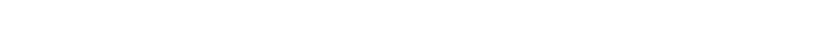 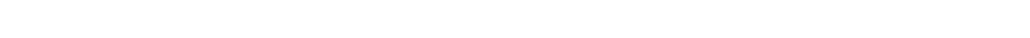 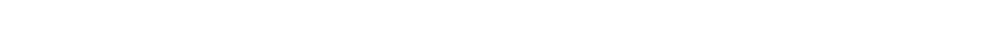 Анализвоспитательногопроцесса.Анализвоспитательногопроцессаосуществляетсявсоответствиисцелевымиориентирамирезультатов воспитания, личностными результатами обучающихся на уровне начального общегообразования,установленными ФГОС НОО.Основнымметодоманализавоспитательногопроцессавобразовательнойорганизацииявляется ежегодный самоанализ воспитательной работы с целью выявления основных проблем ипоследующегоихрешенияспривлечением(принеобходимости)внешнихэкспертов,специалистов. Планирование анализа воспитательного процесса включается в календарный планвоспитательнойработы.Основныепринципысамоанализавоспитательнойработы:взаимноеуважениевсехучастниковобразовательныхотношений;приоритет анализа сущностных сторон воспитания ориентирует на изучение прежде всего неколичественных, а качественных показателей, таких как сохранение уклада образовательнойорганизации,содержаниеиразнообразиедеятельности,стильобщения,отношениймеждупедагогическимиработниками, обучающимися иродителями;развивающийхарактеросуществляемогоанализаориентируетнаиспользованиеегорезультатовдлясовершенствованиявоспитательнойдеятельностипедагогическихработников(знанияисохранения в работе цели и задач воспитания, умелого планирования воспитательной работы,адекватного подбора видов, форм и содержания совместной деятельности с обучающимися,коллегами,социальными партнерами);распределеннаяответственностьзарезультатыличностногоразвитияобучающихсяориентируетна понимание того, что личностное развитие - это результат как организованного социальноговоспитания, в котором образовательная организация участвует наряду с другими социальнымиинститутами,так истихийной социализацииисаморазвития.Основныенаправленияанализавоспитательногопроцесса(предложенныенаправленияможноуточнять,корректировать,исходяизособенностейуклада,традиций,ресурсовобразовательнойорганизации, контингентаобучающихся идругого).Результатывоспитания,социализацииисаморазвитияобучающихся.Критерием, на основе которого осуществляется данный анализ, является динамика личностногоразвитияобучающихся вкаждомклассе.Анализпроводитсякласснымируководителямивместесзаместителемдиректораповоспитательнойработе(советникомдиректораповоспитанию,педагогом-психологом,социальнымпедагогом(приналичии)споследующимобсуждениемрезультатовнаметодическомобъединенииклассныхруководителейилипедагогическомсовете.Основным способом получения информациио результатахвоспитания, социализацииисаморазвитияобучающихся являетсяпедагогическоенаблюдение.Вниманиепедагогическихработниковсосредоточиваетсянавопросах:какиепроблемы,затруднения в личностном развитии обучающихся удалось решить за прошедший учебный год;какие проблемы, затруднения решить не удалось и почему; какие новые проблемы, трудностипоявились,над чемпредстоитработатьпедагогическомуколлективу.Состояниесовместнойдеятельностиобучающихсяивзрослых.Критерием, на основе которого осуществляется анализ состояния совместной деятельностиобучающихся и взрослых, является наличие интересной, событийно насыщенной и личностноразвивающейсовместной деятельностиобучающихся и взрослых.Анализ проводится заместителем директора по воспитательной работе (советником директора повоспитанию,педагогом-психологом,социальнымпедагогом(приналичии),класснымируководителямиспривлечениемактивародителей(законныхпредставителей)обучающихся,советаобучающихся.Способами получения информации о состоянии организуемой совместной деятельностиобучающихсяипедагогическихработниковмогутбытьанкетированияибеседысобучающимисяиих родителями(законнымипредставителями),педагогическимиработниками,представителямисоветаобучающихся.Результатыобсуждаютсяназаседанииметодическихобъединенийклассныхруководителейилипедагогическомсовете.Вниманиесосредотачиваетсянавопросах,связанногоскачеством(выбираютсявопросы,которыепомогут проанализироватьпроделаннуюработу):реализацииявоспитательногопотенциалаурочнойдеятельности;организуемойвнеурочнойдеятельности обучающихся; деятельности классных руководителей и их классов; проводимыхобщешкольныхосновных дел,мероприятий;внешкольныхмероприятий;создания и поддержки предметно-пространственной среды; взаимодействия с родительскимсообществом;деятельностиученическогосамоуправления;деятельностипопрофилактикеибезопасности;реализациипотенциаласоциальногопартнерства;деятельностипопрофориентацииобучающихся;идругоепо дополнительныммодулям.Итогомсамоанализаявляетсяпереченьвыявленныхпроблем,надрешениемкоторыхпредстоитработатьпедагогическомуколлективу.Итоги самоанализа оформляются в виде отчета, составляемого заместителем директора повоспитательной работе (совместно с советником директора по воспитательной работе при егоналичии) в конце учебного года, рассматриваются и утверждаются педагогическим советом илиинымколлегиальныморганом управления вобразовательной организации.III.ОрганизационныйразделУчебныйпланНООпоФГОС-2021иФОПприпятидневнойучебнойнеделеПояснительнаязапискаУчебныйпланООПНООМБОУСОШс.НовыйБатакофиксируетобщийобъемнагрузки,максимальный объем аудиторной нагрузки обучающихся при пятидневной (или шестидневной)учебной неделе, состав и структуру предметных областей, распределяет учебное время, отводимоенаихосвоение, по классамиучебнымпредметам.Содержание образования при получении НОО реализуется преимущественно за счет учебныхпредметов, курсов, обеспечивающих целостное восприятие мира, системно-деятельностный подходииндивидуализацию обучения.В целях удовлетворения образовательных потребностей и интересов обучающихся могутразрабатыватьсяиндивидуальныеучебныепланы,втомчиследляускоренногообучения,впределахосваиваемой программы НОО порядке, установленном локальными нормативными актами МБОУСОШс.Новый Батако.Восновуучебногопланаположенывариантыфедеральногоучебногоплана№3и№4федеральнойобразовательнойпрограммыначальногообщегообразования,утвержденнойприказомМинпросвещения от 16.11.2022 № 992. федерального учебного плана № 3 и №4Федеральнойобразовательнойпрограммы,утвержденной приказомМинпросвещения.Вариант№3предназначендляобразовательныхорганизаций,вкоторыхобучениеведетсянарусском языке, но наряду с ним изучается один из языков народов России в режиме пятидневнойучебнойнеделидля 1 класса.Вариант№4предназначендляобразовательныхорганизаций,вкоторыхобразованиеведетсянарусскомязыке, но нарядуснимизучается одиниз языков народовРоссийскойФедерации(6-дневнаяучебнаянеделядля2-4классов).Учебный план предусматривает четырехлетний нормативный срок освоения образовательныхпрограмм начального общего образования. Продолжительность учебного года при полученииначальногообщегообразованиядля1-хклассовсоставляет33недели,для2–4-хклассов–34недели.Соответственно,весьпериодобучениянауровнеНООсоставляет135учебныхнедель.Образовательнаянедельнаянагрузкаравномернораспределенавтечениеучебнойнедели.При распределении часов учтен ступенчатый режим в 1-м классе: в сентябре–декабре урокидлятсяпо 35 минут, вянваре–мае– по 40 минут.Объеммаксимальнодопустимойнагрузкивтечениедня:для1-хклассов–неболеечетырехуроковвденьиодинденьвнеделю–пять уроков;2–4-х классов–неболеепятиуроков.Количествочасов,отведенныхнаосвоениеобучающимисяучебныхпредметов,курсов,модулейиз обязательной части и части, формируемой участниками образовательного процесса, в совокуп-ности не превышает величину недельной образовательной нагрузки, установленную СанПиН1.2.3685-21.ВучебномпланеначальногообщегообразованияМБОУСОШс.НовыйБатаковыделено:в1-хклассах–21часв неделю;2–4-х классах–26часоввнеделю.Общееколичествочасовучебныхзанятийзачетырегодасоставляет3039припятидневнойучебнойнеделии  3345часовпри шестидневнойучебной  недели.Учебныйплансостоитиздвухчастей–обязательнойчастиичасти,формируемойучастникамиобразовательныхотношений.ОбязательнаячастьучебногопланаОбязательная часть учебного плана определяет состав учебных предметов обязательныхпредметныхобластейиучебноевремя,отводимоенаих изучениепоклассам(годам)обучения.УрочнаядеятельностьнаправленанадостижениеобучающимисяпланируемыхрезультатовосвоенияпрограммыНООсучетомобязательных дляизученияучебныхпредметов.В школе языком образования является русский язык, и в соответствии с пунктом 32.1 ФГОСНОО изучение родного языка и литературного чтения на родном языке из числа языков народовРоссийскойФедерации,государственныхязыковреспубликРоссийскойФедерацииосуществляетсяпозаявлениюродителей (законныхпредставителей) несовершеннолетних.«Математика» – раздел «Математическая информация» (предполагает развитие навыковпоискаипримененияинформации,использованиеразнообразныхисточниковинформации,втомчислесети Интернет);«Окружающий мир» – модуль «Безопасность в сети Интернет» (обеспечивает достижениепредметных и метапредметных результатов, связанных с использованием информационныхтехнологий);«Изобразительное искусство» –модуль «Азбука цифровой графики» (предусматривает изуче-ниефотографии,работувпрограммахPaint,PictureManagerиPowerPoint,виртуальныепутешествия)«Технология»–модуль «Информационно-коммуникативныетехнологии»(обеспечиваетдостижениепредметных иметапредметных результатов,связанныхсиспользованиеминформационныхтехнологий).Учебныйпредмет«Основырелигиозныхкультурисветскойэтики»изучаетсявобъеме1часав неделю в 4-м классе. На основании заявлений родителей (законных представителей) несовершен-нолетнихобучающихсявучебномпланепредставленымодули«Основыправославнойкультуры»,«ОсновырелигиозныхкультурнародовРоссии»и«Основысветскойэтики».При проведении занятий по учебным предметам «Иностранный язык» (во 2–4-х классах) иосуществляется деление классов на две группы с учетом норм по предельно допустимойнаполняемостигрупп.Частьучебногоплана,формируемаяучастникамиобразовательныхотношенийЧасть учебного плана, формируемая участниками образовательных отношений, обеспечиваетреализациюиндивидуальныхпотребностейобучающихся.Время,отводимоенаданнуючастьвнутримаксимальнодопустимойнедельнойнагрузки обучающихся,используется:на увеличение учебных часов, отводимых на изучение отдельных учебных предметов, курсов,модулей из перечня, предлагаемого МБОУ СОШ с.Новый Батако, по выбору родителей (законныхпредставителей)несовершеннолетнихобучающихся:курс «Спортивные игры», 1-й класс (1 час в неделю), – дополняет учебный предмет «Физическаякультура»и является третьимчасомфизическойактивности;курс «Развитие речи», 2-й класс (1 час в неделю), – целью курса является создание условий дляформирования интеллектуальной активности, развития устной и письменной речи, созданиеусловийдляформирования языковойкомпетенциимладшихшкольников;курс «Основы английского языка», 3-й класс (1 час в неделю), – целью курса является развитиеречевых,интеллектуальныхипознавательныхспособностейобучающихсяканглийскомуязыку;накурсывнеурочнойдеятельностиизперечня,предлагаемогоМБОУ«Средняяшкола№1»,повыборуродителей(законныхпредставителей)несовершеннолетнихобучающихся:«Проектнаямастерская», 1–4-йклассы(1часвнеделю);«Разговорыоважном», 1–4-йклассы(1часвнеделю);«Становлюсьграмотнымчитателем:читаю,думаю,понимаю»,3–4-йклассы(1часвнеделю).В целях выполнения Концепции развития детско-юношеского спорта в Российской Федерациидо2030годаивсоответствиисписьмомМинпросвещенияот21.12.2022№ТВ-2859/03МБОУСОШс.Новый Батако реализует третий час физической активности за счет часов спортивных секций испортивныхклубов врамкахдополнительногообразования детей.Время,отведенноенавнеурочнуюдеятельность,неучитываетсяприопределениимаксимальнодопустимойнедельнойучебнойнагрузкиобучающихся.Формы организации образовательной деятельности, чередование урочной и внеурочнойдеятельностиприреализацииООПНООопределяетМБОУ СОШс.НовыйБатако.Формыорганизациииобъемвнеурочнойдеятельностидляобучающихсяприосвоенииимипрограммы НОО определены в плане внеурочной деятельности с учетом образовательныхпотребностей и интересов обучающихся, запросов родителей (законных представителей)несовершеннолетнихобучающихся,возможностейМБОУСОШс.НовыйБатако.ФормыпромежуточнойаттестацииУчебный план определяет формы проведения промежуточной аттестации в соответствии с ФОПНОО, утвержденнойприказомМинпросвещенияот16.11.2022№992,и«Положениемотекущемконтролеипромежуточной аттестации»МБОУСОШс.НовыйБатако.В 1-м классе промежуточная аттестация не проводится. Промежуточная аттестация учащихсяпроводится начиная с 2-го класса в конце каждого учебного периода по каждому изучаемомуучебному предмету. Промежуточная аттестация обучающихся проводится на основе результатовнакопленнойоценкиирезультатоввыполнениятематическихпроверочныхработификсируетсявклассномжурнале.Поитогампромежуточнойаттестацииобучающемусявыставляетсяпромежуточнаяоценка,котораяфиксируетдостижениепредметных планируемыхрезультатовиУУД.Поучебнымпредметам«Русскийязык»,«Литературноечтение»,«Математика»промежуточнаяоценкавыставляетсяс учетомстепенизначимостиотметокзатематическиепроверочныеработы.Промежуточнаяоценкаявляетсяоснованиемдляпереводаобучающихсявследующийкласс.Формыпромежуточнойаттестациидляучебныхпредметов,учебныхивнеурочныхкурсов, учебныхмодулейпредставлены втаблице:Федеральныйучебныйпланначальногообщегообразования.Федеральный учебный план образовательного организаций, реализующих ООП НОО (далее -Федеральныйучебныйплан),фиксируетобщийобъемнагрузки,максимальныйобъемаудиторнойнагрузки обучающихся, состав и структуру предметных областей, распределяет учебное время,отводимоенаихосвоениепо классамиучебнымпредметам.Федеральный учебный план определяет общие рамки принимаемых решений при отбореучебногоматериала,формировании,образованияиорганизацииперечнярезультатовобразовательнойдеятельности.СодержаниеобразованияприполученииНООреализуетсяпреимущественнозасчетучебных курсов, обеспечивающих целостное восприятие мира, системно-деятельностный подходииндивидуализацию обучения.Федеральный учебный план обеспечивает в случаях, предусмотренных законодательством РФ всфере образования, возможность обучения на государственных языках субъектов РоссийскойФедерациииродном(нерусском)языке,возможностьихизучения,атакжеустанавливаетколичествозанятий,отводимых наизучениеэтихязыков,поклассам (годам)обучения.ВариативностьсодержанияобразовательныхпрограммНООреализуетсячерезвозможностьформированияпрограммНООразличногоуровнясложностиинаправленностисучетомобразовательныхпотребностей и способностейобучающихся.Федеральный учебный план состоит из двух частей - обязательной части и части, формируемойучастникамиобразовательныхотношений.Объем обязательной части программы НОО составляет 80%, а объем части, формируемойучастникамиобразовательныхотношенийизперечня,предлагаемогообразовательнойорганизацией, -20%от общего объема.Обязательная часть федерального учебного плана определяет состав учебных предметовобязательныхпредметныхобластей,которыедолжныбытьреализованывовсехимеющихгосударственнуюаккредитациюобразовательныхорганизациях,реализующихООПНОО,иучебноевремя, отводимоенаихизучениепо классам (годам) обучения.Изучение «Родного языка (осетинского)» и «Литературного чтения на родном (осетинском)языке» осуществляетсяпо заявлению родителей (законныхпредставителей) несовершеннолетнихобучающихся.При изучении предметной области «Основы религиозных культур и светской этики» выбородного изучебных модулейосуществляется позаявлению родителей (законных представителей)несовершеннолетнихобучающихся.Расписаниеучебныхзанятийсоставляетсясучетомдневнойинедельнойдинамикиумственнойработоспособностиобучающихся ишкалытрудностиучебныхпредметов.Образовательная недельная нагрузка распределяется равномерно в течение учебной недели,приэтомобъеммаксимальнодопустимойнагрузкивтечениеднясоответствуетдействующимсанитарнымправилами нормативам.Урочная деятельность направлена на достижение обучающимися планируемых результатовосвоенияпрограммыНООсучетомобязательныхдляизученияучебныхпредметов.Часть учебного плана, формируемая участниками образовательных отношений из перечня,предлагаемогошколой,обеспечиваетреализациюиндивидуальныхпотребностейобучающихся.Время,отводимоенаданнуючастьвнутримаксимальнодопустимойнедельнойнагрузкиобучающихся,использованонаувеличениеучебныхчасов,отводимыхнаизучениеотдельныхучебных предметов, учебных курсов (в том числе внеурочной деятельности), учебных модулей повыборуродителей(законныхпредставителей)несовершеннолетнихобучающихся,втомчислепредусматривающих углубленное изучение учебных предметов, с целью удовлетворения различныхинтересовобучающихся,потребностейвфизическомразвитииисовершенствовании,атакжеучитывающихэтнокультурныеинтересы.Внеурочнаядеятельностьнаправленанадостижениепланируемыхрезультатовосвоенияпрограммыначальногообщегообразованиясучетомвыбораучастникамиобразовательныхотношений учебных курсов внеурочной деятельности из перечня, предлагаемого образовательнойорганизацией. Осуществляется в формах, отличных от урочной (экскурсии, походы, соревнования,посещениятеатров,музеев,проведениеобщественно-полезныхпрактикииныеформы).Организациязанятийпонаправлениямвнеурочнойдеятельностиявляетсянеотъемлемойчастьюобразовательной деятельностивобразовательной организации.МБОУ СОШ с.НовыйБатакопредоставляетобучающимся возможностьвыбора широкогоспектразанятий, направленныхнаразвитиеобучающихся.Формыорганизацииобразовательнойдеятельности,чередованиеурочнойивнеурочнойдеятельностиприреализацииООПНООопределяетшкола.Предусмотренытакиеформы,как:учебныезанятия,учебныекурсы,кружки,школьныеспортивныесекции,спортивныйклуб,экскурсии,проектнаядеятельность,конкурсы,олимпиады,соревнования,поисковыеинаучныеисследования,общественно-полезныепрактики,классныечасыидругие.Нелинейнаямодельрасписания в начальной школе предполагает чередование урочных и внеурочных занятий в течениеучебногодняс учетомгигиеническихтребованийкрасписаниюуроков.Вцеляхудовлетворенияобразовательныхпотребностейиинтересовобучающихсяразрабатываютсяиндивидуальныеучебныепланы,втомчиследляускоренногообучения,впределахосваиваемойпрограммыНООвпорядке,установленномлокальныминормативнымиактамиобразовательнойорганизации.Время,отведенноенавнеурочнуюдеятельность,неучитываетсяприопределениимаксимальнодопустимой недельной учебной нагрузки обучающихся, но учитывается при определении объемовфинансирования,направляемыхнареализациюООПНОО.МБОУ СОШ с.Новый Батако выбрала 3 вариант федерального учебного плана начальногообщегообразования(5-дневнаяучебнаянеделя)и4вариант(6-дневнаяучебнаянеделя).Вариант3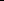 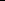 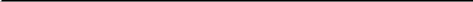 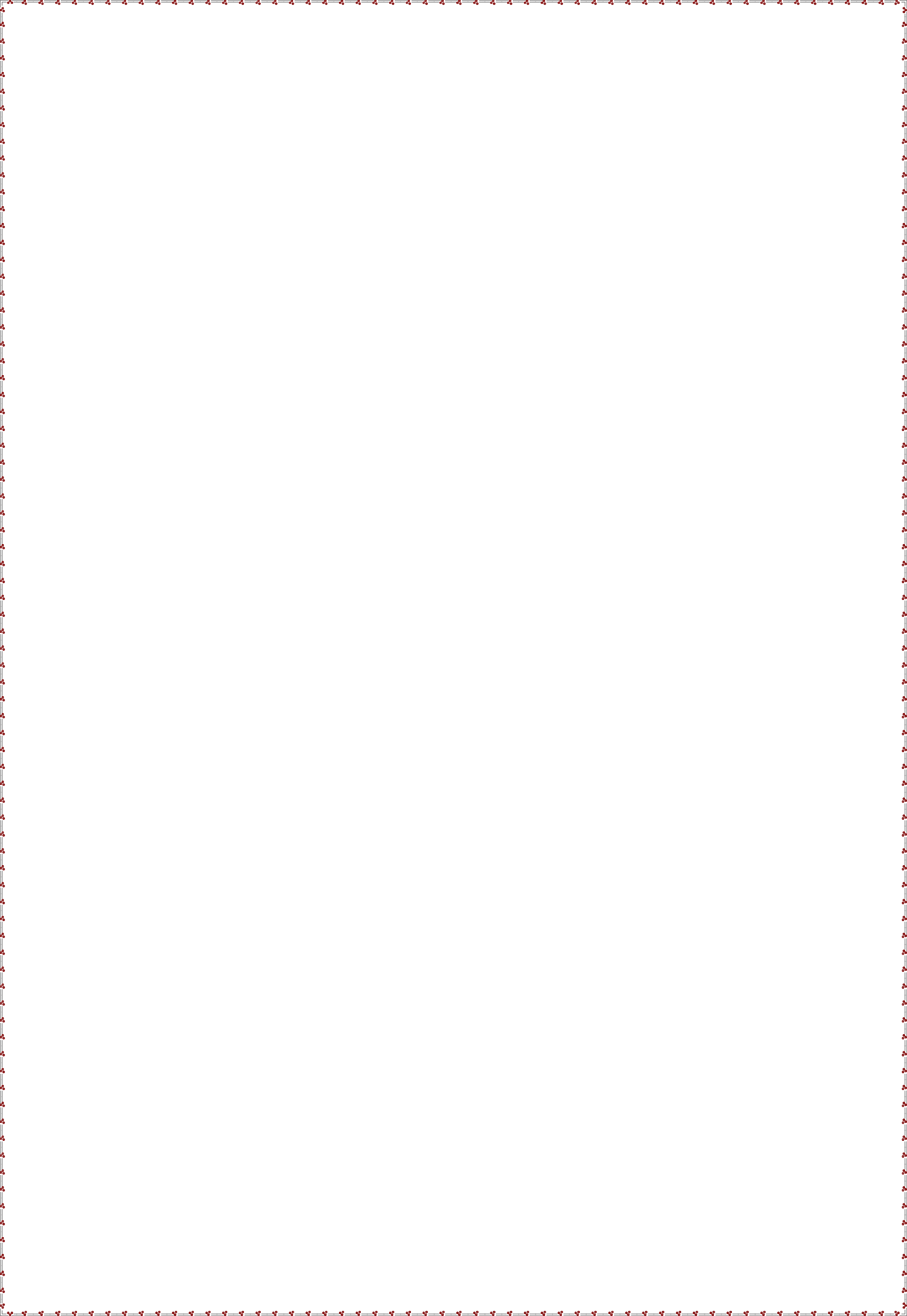 Вариант4Дляуспешногоосвоенияучебныхпредметов,курсов(втомчислевнеурочнойдеятельности),учебных модулей, представленных в учебном плане, на уроках иностранного языка (английский,французский)классы делятся надвегруппы.МБОУ СОШ с.НовыйБатакоопределила режим работы при получении начального общегообразования -5-дневная рабочая неделядля 1 класса.ПродолжительностьучебногогодаприполученииНООсоставляет34недели,в1классе-33недели.Количество учебных занятий за 4 учебных года не может составлять менее 2954 часов и неболее 3345 часов в соответствии с требованиями к ОО процесса к учебной нагрузке при 5-дневнойучебнойнеделе.Продолжительность каникул в течение учебного года составляет не менее 30 календарныхдней,летом -неменее8 недель.Для обучающихся в 1 классе устанавливаются в течение года дополнительные недельныеканикулы.Продолжительностьурокасоставляет:в1классе-35минут(сентябрь-декабрь),40минут(январь-май);вклассах,вкоторыхобучаютсяобучающиесясОВЗ-40минут;в2-4классах-40-45минут(по решению образовательной организации).Учебный план на конкретный учебный год утверждается ежегодно как приложение к ООП.Обучающимсяпредоставляетсяакадемическоеправонаобучениепоиндивидуальномуучебномуплану, в том числе ускоренное обучение, в пределах осваиваемой образовательной программы впорядке, установленном локальными нормативными актами (п. 3 части 1 статьи 34 Федеральногозаконаот29.12.2012 №273-ФЗ«Обобразовании вРоссийской Федерации»).В соответствии с приказом Министерства образования и науки РФот 23.08.2017г. № 816 «Обутверждении Порядка применения организациями, осуществляющими образовательную деятель-ность, электронного обучения, дистанционных образовательных технологий при реализации обра-зовательных программ» реализация образовательных программ НОО, индивидуальных учебныхпланов, плана внеурочной деятельности, проектноисследовательскойдеятельности учащихся в томчисле может осуществляться с применением электронного обучения, дистанционных образователь-ныхтехнологий.ФедеральныйучебныйпланявляетсяориентиромприразработкеучебногопланаОО,вкоторомотражаютсяиконкретизируютсяосновныепоказателиучебногоплана:составучебныхпредметов; недельное распределение учебного времени, отводимого на освоение содержания обра-зованияпоклассамиучебнымпредметам;максимальнодопустимаянедельнаянагрузкаучащихся;максимальнаянагрузка с учетомделенияклассовнагруппы;планкомплектованияклассов.Приреализации3и4вариантовфедеральногоучебногопланаколичествочасовнафизическуюкультурусоставляет2,третийчасрекомендуетсяреализовыватьзасчетчасоввнеурочной деятельности и (или) за счет посещения обучающимися спортивных секций, школьныхспортивныхклубов,включаяиспользование учебных модулей повидамспорта.Учебныйплансоставляетсяврасчетенавесьучебныйгодилиинойпериодобучения,включаяразличныенедельныеучебныепланысучетомспецификикалендарного учебногографикаОО.Учебныепланымогутбытьразнымивотношенииразличныхклассоводнойпараллели.Суммарныйобъемдомашнегозаданияповсемпредметамдлякаждогоклассанепревышаетпродолжительностивыполнения1час-для1класса,1,5часа-для2и3классов,2часа-для4класса.Образовательной организацией осуществляется координация и контроль объема домашнегозаданияучениковкаждогоклассаповсемпредметамвсоответствиисГигиеническиминормативамииСанитарно-эпидемиологическими требованиями.Планвнеурочнойдеятельностиопределяетформыорганизациииобъемвнеурочнойдеятельности для учащихся при освоении ими программы НОО (до 1320 академических часов зачетыре года обучения) с учетом образовательных потребностей и интересов обучающихся, запросовродителей(законных представителей)несовершеннолетних обучающихся,возможностейОО.Содержаниезанятийвнеурочнойдеятельностиформируетсясучетомпожеланийобучающихсяиихродителей(законныхпредставителей)иосуществлятьсяпосредствомразличныхформорганизации,отличныхотурочнойсистемыобучения,такихкакэкскурсии,хоровыестудии,секции,круглыестолы,конференции,олимпиады,конкурсы,соревнования,спортивныеклубы,общественнополезныепрактики и другое.При организации внеурочной деятельности обучающихся используют возможностиорганизацийдополнительногообразования(учреждениякультуры,спорта).Вцеляхорганизациивнеурочнойдеятельностиобразовательнаяорганизациязаключаетдоговорысучреждениямидополнительногообразования.Учебныйпланопределяетформыпроведенияпромежуточнойаттестацииотдельнойчастииливсего объема учебного предмета, курса (в том числе внеурочной деятельности), учебного модуляобразовательнойпрограммы,всоответствиис порядком,установленнымОО.Формыпромежуточнойаттестацииучащихся:итоговыеконтрольныеработыпорусскомуязыку,математике,литературномучтению,окружающемумиру,музыке,изобразительномуискусству (1 -4 классы), иностранному языку (2-4 классы); комплексная диагностическая работа пометапредметным результатам (Чтение. Работа с текстом) (3 класс); групповой проект (4 класс);комплексная работа на межпредметной основе (1 -4 классы); зачет по нормативам общефизическойподготовки;презентациятворческих работпоОРКиСЭ;выставкитворческих работпотехнологии.Графикпроведенияоценочныхпроцедурнаконкретныйучебныйгодутверждаетсяежегодно,размещаетсянасайтешколывразделе«Сведенияобобразовательнойорганизации»вподразделе«Документы»идоводитсядосведенияобучающихсяиих родителей(законныхпредставителей).ПланвнеурочнойдеятельностиНазначение плана внеурочной деятельности - психолого-педагогическое сопровождениеобучающихся с учетом успешности их обучения, уровня социальной адаптации и развития,индивидуальных способностей ипознавательныхинтересов.Планвнеурочнойдеятельностисформированобразовательнойорганизациейивключает:реализациякурсоввнеурочнойдеятельностиповыборуучащихся;организациядеятельностиученическихсообществ;социальныепрактики;образовательныесессии;воспитательнаяработа(традиционныеобразовательныесобытия);системадополнительногообразования;организациядеятельностишкольногоспортивногоклуба.Основнымизадачамиорганизациивнеурочнойдеятельностиявляютсяследующие:поддержкаучебнойдеятельностиобучающихсявдостижениипланируемыхрезультатовосвоенияпрограммыНОО;совершенствованиенавыковобщениясосверстникамиикоммуникативныхуменийвразновозрастнойшкольной среде;формирование навыков организации своей жизнедеятельности с учетом правил безопасногообразажизни;повышениеобщейкультурыобучающихся,углублениеихинтересакпознавательнойипроектно-исследовательской деятельности с учетом возрастных и индивидуальныхособенностейучастников;развитие навыков совместной деятельности со сверстниками, становление качеств,обеспечивающих успешность участия в коллективном труде: умение договариваться,подчиняться,руководить,проявлятьинициативу,ответственность;становлениеуменийкоманднойработы;поддержкадетскихобъединений,формированиеуменийученическогосамоуправления;формированиекультурыповедениявинформационнойсреде.Внеурочнаядеятельностьорганизованапонаправлениямразвитияличностиобучающегосясучетомнамеченных задачвнеурочнойдеятельности.Всеееформыпредставляютсявдеятельностных формулировках, что подчеркивает их практико-ориентированныехарактеристики.Привыборенаправленийиотборесодержанияобученияобразовательнаяорганизацияучитывается:особенности образовательной организации (условия функционирования, тип школы,особенностиконтингента,кадровый состав);результатыдиагностикиуспеваемостииуровняразвитияобучающихся,проблемыитрудностиихучебной деятельности;возможность обеспечить условия для организации разнообразных внеурочных занятий и ихсодержательнаясвязь сурочной деятельностью;особенности информационно-образовательной среды образовательной организации,национальныеикультурныеособенностирегиона,гденаходитсяобразовательнаяорганизация.НаправлениявнеурочнойдеятельностииихсодержательноенаполнениеНаправления внеурочной деятельности образовательной организации ориентированы, преждевсего,наособенностифункционирования,психолого-педагогическиехарактеристикиобучающихся,ихпотребности,интересыи уровниуспешностиобучения.Квыборунаправленийвнеурочнойдеятельностииихорганизациипривлекаютсяродителикакзаконныеучастникиобразовательныхотношений.Общийобъемвнеурочнойдеятельностинедолженпревышать10часоввнеделю,неболее1320академическихчасов зачетырегодаобучения.Один час в неделю отводится на внеурочное занятие "Разговоры о важном” (Гражданско-патриотическоенаправление).Внеурочныезанятия"Разговорыоважном"направленынаразвитиеценностногоотношенияобучающихся к своей родине - России, населяющим ее людям, ее уникальной истории, богатойприроде и великой культуре. Внеурочные занятия "Разговоры о важном" направлены на формиро-вание соответствующей внутренней позиции личности обучающегося, необходимой ему дляконструктивногои ответственного поведениявобществе.Основной формат внеурочных занятий "Разговоры о важном" - разговор и (или) беседа собучающимися. Основные темы занятий связаны с важнейшими аспектами жизни человека всовременной России: знанием родной истории и пониманием сложностей современного мира,техническимпрогрессомисохранениемприроды,ориентациейвмировойхудожественнойкультуреи повседневной культуре поведения, доброжелательным отношением к окружающим иответственнымотношениемк собственнымпоступкам.НаправленияицеливнеурочнойдеятельностиСпортивно-оздоровительнаядеятельностьнаправленанафизическоеразвитиешкольника,углубление знаний об организации жизни и деятельности с учетом соблюдения правил здоровогобезопасногообразажизни.Проектно-исследовательскаядеятельностьорганизуетсякакуглубленноеизучение учебных предметоввпроцессе совместной деятельностиповыполнениюпроектов.Коммуникативная	деятельность	направлена	на	совершенствование	функциональнойкоммуникативнойграмотности,культурыдиалогическогообщенияисловесноготворчества.Художественно-эстетическая творческая деятельность организуется как система разнообразныхтворческихмастерскихпоразвитиюхудожественноготворчества,способностикимпровизации,драматизации,	выразительному	чтению,	а	также	становлению	умений	участвовать	втеатрализованнойдеятельности.Информационнаякультурапредполагаетучебныекурсыврамкахвнеурочнойдеятельности,которыеформируютпредставленияобучающихсяоразнообразныхсовременныхинформационныхсредствахинавыкивыполненияразныхвидовработнакомпьютере.Интеллектуальныемарафоны—системаинтеллектуальныхсоревновательныхмероприятий,которыепризваныразвиватьобщуюкультуруиэрудициюобучающегося,егопознавательныеинтересуи способности к самообразованию.«Учениесувлечением!» включаетсистемузанятийвзонеближайшегоразвития,когдаучительнепосредственно помогает обучающемуся преодолеть трудности, возникшие при изучении разныхпредметов.Выборформорганизациивнеурочнойдеятельностиподчиняетсяследующимтребованиям:целесообразность использования данной формы для решения поставленных задач конкретногонаправления;преобладание практико-ориентированных форм, обеспечивающих непосредственное активноеучастиеобучающегосявпрактическойдеятельности,втомчислесовместной(парной,групповой,коллективной);учетспецификикоммуникативнойдеятельности,котораясопровождаеттоилииноенаправлениевнеучебнойдеятельности;использованиеформорганизации,предполагающихиспользованиесредствИКТ.Формамиорганизациивнеурочнойдеятельностиявляются:учебныекурсыифакультативы;художественные, музыкальные и спортивные студии; соревновательные мероприятия, дискуссион-ныеклубы,секции,экскурсии,мини-исследования;общественнополезныепрактикиидругие.К участию во внеурочной деятельности привлекаются организации и учреждения дополнитель-ного образования, культуры и спорта. В этом случае внеурочная деятельность проходит не только впомещении образовательной организации, но и на территории другого учреждения (организации),участвующегово внеурочнойдеятельности(спортивныйкомплекс,музей,театридругие).ПриорганизациивнеурочнойдеятельностинепосредственновООвэтойработепринимаютучастие все педагогические работники данной организации (учителя начальной школы, учителя-предметники,	социальные	педагоги,	педагоги-психологи,	учителя-	дефектологи,	логопед,воспитатели,библиотекарь и другие).Внеурочнаядеятельностьтесносвязанасдополнительнымобразованиемдетейвчастисозданияусловий для развития творческих интересов детей, включения их в художественную, техническую,спортивнуюидругуюдеятельность.Объединение усилийвнеурочнойдеятельностиидополнительногообразованиястроитсянаиспользованииединыхформорганизации.Координирующуюрольворганизациивнеурочнойдеятельностивыполняет,какправило,классный	руководитель, заместитель	директора.	Спортивно-оздоровительная	деятельностьреализуетсячерезШкольныйспортивныйклубипредставленавМБОУСОШс.НовыйБатакоспортивнымисекциями(баскетбол,волейбол,футбол,плавание,шахматы,горныелыжи).Цельюреализацииданныхпрограммявляетсяформированиеуучащихсяосновздоровогообразажизни,развитиетворческойсамостоятельностипосредствомосвоениядвигательнойдеятельности. Занятияпо данных программам проходят в форме спортивных состязаний, игр, весёлых стартов, познава-тельныхбесед,детскихисследовательскихпроектов,конкурсов,классныхчасов,днейпропагандыЗОЖ ит.д.Коммуникативная деятельность реализуется на занятиях в «Грамотный читатель». Разнообра-зие форм деятельности: викторины, познавательные игры и беседы. Цель - совершенствование чита-тельскойграмотностиобучающихся,формированиетекстовойдеятельностиснеобычнымиформамипредставления информации (туристические буклеты; программы выставок; маршруты путешествий;объявленияирекламы);развитиетворческойспособностисоздавать необычныетексты.Деятельность реализуется черезучастие в различных акциях: «Ветеран»,«Милосердие»,«Даридобро»идр.,цельюкоторыхявляетсяформированиеспособностичеловекаоцениватьисознательновыстраивать на основе традиционных моральных норм и нравственных идеалов отношение к себе,другим людям, обществу, государству, Отечеству, миру в целом. Формами еанятий с учащимися поданному направлению являются: посещение ветерана на дому, активное участие в праздничныхконцертах для ветеранов, сбор вещей для малоимущих семей, кормов для животных, изготовлениекормушек,субботникии др.Художественно-эстетическая творческая деятельность реализуется через аанятия дополнитель-ного образования «Хореография», «Самоделкин» с целью раскрытия новых способностей учащихсявобластитворчества,участиеввыставкедекоративно-прикладногоитехническоготворчества.Педагогпроводитсвоюработувформегрупповых,индивидуальных,игровыхзанятий,бесед,экскурсий, конкурсов, выставок, культпоходов в филармонию, театры, музеи, библиотеки,инсценировки,праздники, приглашения артистовтеатраи т.д.Интеллектуальныемарафоныреализуютсяназанятиях«Занимательнаяматематика»,«Геометриявокругнас».Деятельностьреализуетсячерез:викторины,познавательныеигрыибеседы; детские исследовательские проекты; внешкольные акции познавательной направленности(олимпиады,конференцииучащихся,интеллектуальныемарафоны);предметныенедели,праздники,урокиЗнаний,конкурсы.«Учениесувлечением!»включаетзанятия «Учисьучиться»-совершенствованиеорфогра-фическойграмотностиобучающихся,поддержкаобучающихся,испытывающих затруднениявдостижении планируемых результатов, связанных с правописанием.Содержание данных занятийсформированос учётомпожеланийобучающихсяиихродителей(законныхпредставителей)иосуществляетсяпосредствомразличныхформорганизации,отличныхотурочнойсистемыубучения,таких как экскурсии, хоровые студии, секции, круглые столы, ронференции, олимпиады, конкурсы,соревнования,спортивныеклубы,общественно полезныепрактикиит. д.Объём внеурочной деятельности для учащихся при получении начального общего образованиясоставляет: нагрузка для всех учащихся в первом классе 9 часов в неделю, 33 недели, 297 часов вгод,нагрузкадляучащихся2-4классов10часоввнеделю,34недели,340часоввгод,1317часовзачетырегодаобучения.Планвнеурочнойдеятельностинаконкретныйучебныйгодутверждаетсяежегодно,размещаетсянасайтешколывразделе«Сведенияобобразовательнойорганизации»вподразделе«Документы» и доводится до сведения обучающихся и их родителей (законных представителей).Программыкурсоввнеурочнойдеятельности,включенныхвПланвнеурочнойдеятельности,представленывПриложении 1.КалендарныйучебныйграфикОрганизацияобразовательнойдеятельностиосуществляетсяпоучебнымчетвертям.МБОУ СОШ с.НовыйБатако определила режим работы при получении НОО - 5-дневная рабочаянеделядля 1  классаи  6-дневная рабочаянеделядля 2-4 классов.ПродолжительностьучебногогодаприполученииНООсоставляет34недели,в1классе-33недели.Учебный год в ОО начинается 5 сентября. Если этот день приходится на выходной день, то в этомслучаеучебный годначинается впервый, следующий заним, рабочийдень.Учебныйгодвобразовательнойорганизациизаканчивается20мая.Еслиэтотденьприходится на выходной день, то в этом случае учебный год заканчивается в предыдущий рабочий день.ВыходныеипраздничныедниопределенывсоответствиисПостановлениемПравительстваРФ «Опереносевыходныхдней».С целью профилактики переутомления в календарном учебном графике предусматриваетсячередованиепериодовучебноговременииканикул.Продолжительностьканикулдолжнасоставлять неменее7 календарныхдней.Продолжительностьучебныхчетвертейсоставляет:Iчетверть-8учебныхнедель (для1-4классов);четверть -8учебныхнедель(для1-4классов);четверть - 10 учебных недель (для 2 - 4 классов), 9 учебных недель (для 2 - 4 классов);IV четверть-8учебныхнедель (для 1-4 классов).Продолжительностьканикулсоставляет:поокончании Iчетверти(осенниеканикулы) -9календарных дней(для1-4классов);поокончанииIIчетверти(зимниеканикулы)-9календарныхдней(для1-4классов);дополнительныеканикулы-9календарныхдней (для 1классов);поокончанииIII четверти(весенниеканикулы)-9календарныхдней(для 1-4классов);поокончанииучебногогода(летниеканикулы)-неменее8 недель.Продолжительностьуроканепревышает40минут.Продолжительностьпеременмеждуурокамисоставляетне менее10минут,большойперемены(после2или3 урока)-20-30 минут.Вместооднойбольшойпеременыдопускаетсяпосле2и3уроковустанавливатьдвепеременыпо20 минут каждая.Продолжительностьпеременымеждуурочнойивнеурочнойдеятельностьюсоставляетнеменее20-30минут,заисключениемобучающихсясограниченнымивозможностямиздоровья,обучениекоторых осуществляетсяпоспециальнойиндивидуальной программеразвития.Расписание уроков составляется с учетом дневной и недельной умственной работоспособ-ности учащихся и шкалы трудности учебных предметов, определенной Гигиеническиминормативами.Образовательная недельная нагрузка распределяется равномерно в течение учебной недели,приэтомобъеммаксимальнодопустимойнагрузкивтечениеднясоставляет:дляобучающихся1-хклассов-непревышает4уроковиодинразвнеделю-5уроков,засчетурокафизическойкультуры;для обучающихся 2 - 4 классов - не более 5 уроков и один раз в неделю 6 уроков за счет урокафизическойкультуры.Обучениев1классеосуществляетсяссоблюдениемследующихтребований:учебныезанятияпроводятсяпо5-дневнойучебнойнеделеитольковпервуюсмену,обучениевпервомполугодии:всентябре,октябре-по3урокавденьпо35минуткаждый,вноябре -декабре-по4урокавденьпо35 минут каждый; в январе - мае - по 4 урока в день по 40 минут каждый; в середине учебного дняорганизуетсядинамическаяпаузапродолжительностьюнеменее40минут;предоставляютсядополнительныенедельныеканикулывсерединетретьейчетверти.Возможнаорганизациядополнительныхканикулнезависимо от четвертей.Занятияначинаютсянеранее8часовутраизаканчиваютсянепозднее19часов.Факультативныезанятияизанятияпопрограммамдополнительногообразованияпланируютнаднис наименьшим количеством обязательных уроков. Между началом факультативных (дополнитель-ных)занятийипоследнимурокоморганизованперерывпродолжительностьюнеменее20минут.Календарный учебный график образовательной организации составляется с учетом мненийучастников образовательных отношений, региональных и этнокультурных традиций, плановыхмероприятийучрежденийкультурырегионаиопределяетчередованиеучебнойдеятельности(урочной и внеурочной) и плановых перерывов при получении образования для отдыха и иныхсоциальныхцелей (каникул)покалендарным периодамучебногогода.Срокипроведенияпромежуточныхаттестаций7-10днейдоокончаниякаждойчетверти.Календарныйпланвоспитательнойработынаконкретныйучебныйгодутверждаетсяежегодно,размещаетсянасайтешколывразделе«Сведенияобобразовательнойорганизации»вподразделе«Образование»идоводитсядосведенияобучающихсяиихродителей(законныхпредставителей).Характеристика условий реализации программы начальногообщегообразованиявсоответствиистребованиямиФГОСНОО.Системаусловийреализацииосновнойобразовательнойпрограммыначальногообщегообразования (далее - система условий) разработана на основе соответствующих требований ФГОСиобеспечиваетдостижениепланируемыхрезультатовосвоенияООПНОО.Характеристика содержит описание имеющихся условий: материально-техническоеобеспечение; учебно-методическое обеспечение; психолого-педагогические условия; кадровыеусловия;финансовыеусловия.РезультатомвыполнениятребованийкусловиямреализациипрограммыНООявляетсясозданиекомфортнойразвивающейобразовательнойсредыпоотношениюкобучающимсяипедагогическимработникам:обеспечивающейполучениекачественногоНОО,егодоступность,открытостьипривлекательностьдляобучающихся,ихродителей(законныхпредставителей)ивсегообщества,воспитаниеобучающихся;гарантирующей безопасность, охрану и укрепление физического, психического здоровья исоциальногоблагополучия обучающихся.В целях обеспечения реализации программы начального общего образования в Школедляучастниковобразовательных отношенийсозданыусловия,обеспечивающиевозможность:достиженияпланируемыхрезультатовосвоенияпрограммыНООобучающимися;формированияфункциональнойграмотностиобучающихся(способностирешатьучебныезадачиижизненныепроблемныеситуациинаосновесформированныхпредметных,метапредметныхиуниверсальныхспособовдеятельности),включающейовладениеключевымикомпетенциями,составляющимиосновуготовностикуспешномувзаимодействиюсизменяющимся мироми дальнейшемууспешномуобразованию;выявления и развития способностей обучающихся через урочную и внеурочную деятельность,систему воспитательных мероприятий, практик, учебных занятий и иных форм деятельности,включая общественно полезную деятельность, в том числе с использованием возможностейиных образовательныхорганизаций,атакжеорганизаций,обладающихресурсами,необходимыми для реализации программ НОО, и иных видов образовательной деятельности,предусмотренныхпрограммой начального общегообразования;работы с одаренными детьми, организации интеллектуальных и творческих соревнований,научно-техническоготворчестваи проектноисследовательскойдеятельности;выполненияиндивидуальныхигрупповыхпроектныхработ,включаязаданиямежпредметногохарактера,втом числе сучастиемвсовместной деятельности;участия обучающихся, их родителей (законных представителей) и педагогических работниковв разработке программы начального общего образования, проектировании и развитии в школесоциальнойсреды,атакжевразработкеиреализациииндивидуальныхучебных планов;эффективногоиспользованиявремени,отведенногонареализациючастипрограммыначального общего образования, формируемой участниками образовательных отношений, всоответствиисзапросамиобучающихсяиихродителей(законныхпредставителей),особенностямиразвитияивозможностямиобучающихся,спецификойшколыисучетомнациональныхикультурных особенностейсубъектаРоссийскойФедерации;использованиясовременныхобразовательныхиинформационныхтехнологий;эффективнойсамостоятельнойработыучащихсяприподдержкепедагогическихработников;обновления содержания программы НОО, методик и технологий ее реализации в соответствиис динамикой развития системы образования, запросов обучающихся и их родителей (законныхпредставителей),атакжесучетомнациональныхикультурных особенностейУрала;эффективногоуправленияООсиспользованиемИКТ,атакжесовременныхмеханизмовфинансированияреализациипрограммначального общего образования.ПриреализациипрограммыНООкаждомуобучающемуся,родителям(законнымпредставителям) несовершеннолетнего обучающегося в течение всего периода обучения долженбыть обеспечен доступкинформационно-образовательной среде.Информационно-образовательнаясредадолжнаобеспечивать:доступкучебнымпланам,рабочим программам учебных предметов, учебных курсов (в том числе внеурочной деятельности),учебныхмодулей,учебнымизданиямиобразовательнымресурсам,указаннымврабочихпрограммах учебных предметов, учебных курсов (в том числе внеурочной деятельности), учебныхмодулей,информацииоходеобразовательногопроцесса,результатахпромежуточнойиитоговойаттестацииобучающихся;доступкинформацииорасписаниипроведенияучебныхзанятий,процедурахи критерияхоценкирезультатов обучения.Доступкинформационнымресурсаминформационно-образовательнойсредыобеспечивается в том числе посредством информационнотелекоммуникационной сети "Интернет"(далее-сеть Интернет).ВслучаереализациипрограммыНООсприменениемэлектронногообучения,дистанционныхобразовательныхтехнологийкаждыйобучающийсявтечениевсегопериодаобученияобеспечениндивидуальнымавторизированнымдоступомксовокупностиинформационныхиэлектронныхобразовательныхресурсов,информационныхтехнологий,соответствующихтехнологическихсредств,обеспечивающихосвоениеобучающимисяобразовательных программ НОО в полном объеме независимо от их мест нахождения, в которойимеетсядоступксетиИнтернет,какнатерриториишколы,такизаеепределами(далее-электроннаяинформационнообразовательнаясреда).РеализацияпрограммыНООсприменениемэлектронногообучения,дистанционныхобразовательных технологий осуществляется в соответствии с Гигиеническими нормативами иСанитарноэпидемиологическими требованиями.Электроннаяинформационно-образовательнаясредаобеспечивает:доступкучебнымпланам,рабочим программам учебных предметов, учебных курсов (в том числе внеурочной деятельности),учебных модулей, электронным учебным изданиям и электронным образовательным ресурсам,указанным в рабочих программах учебных предметов, учебных курсов (в том числе внеурочнойдеятельности), учебныхмодулей посредствомсети Интернет;формирование и хранение электронного портфолио обучающегося, в том числе выполненных имработи результатов выполнения работ;фиксацию и хранение информации о ходе образовательного процесса, результатов промежуточнойаттестацииирезультатовосвоения программы начальногообщего образования;проведениеучебныхзанятий,процедурыоценкирезультатовобучения,реализациякоторыхпредусмотренасприменениемэлектронногообучения,дистанционныхобразовательныхтехнологий;взаимодействиемеждуучастникамиобразовательногопроцесса,втомчислепосредствомсети Интернет.Функционированиеэлектроннойинформационно-образовательнойсредыобеспечиваетсясоответствующимисредствамиИКТиквалификациейработников,ееиспользующихиподдерживающих.Функционированиеэлектроннойинформационно-образовательнойсредысоответствуетзаконодательствуРоссийской Федерации.Условияиспользованияэлектроннойинформационно-образовательнойобеспечиваютбезопасностьхраненияинформацииобучастникахобразовательныхотношений,безопасностьцифровых образовательных ресурсов, используемых при реализации программ начального общегообразования,безопасностьорганизацииобразовательнойдеятельностивсоответствиисГигиеническиминормативамииСанитарноэпидемиологическимитребованиями.Материально-техническоеобеспечениеМатериально-техническиеусловияШколыобеспечивают:возможностьдостиженияобучающимисярезультатовосвоенияпрограммыначальногообщегообразования,требования к которым установленыФГОС;соблюдение:ГигиеническихнормативовиСанитарно-эпидемиологическихтребований;социально-бытовыхусловийдляобучающихся,включающихорганизациюпитьевогорежимаиналичиеоборудованныхпомещений дляорганизациипитания;социально-бытовыхусловийдляпедагогическихработников,втомчислеоборудованныхрабочихмест,помещений дляотдыхаисамоподготовки педагогическихработников;требованийпожарнойбезопасностииэлектробезопасности;требованийохраны труда;сроковиобъемовтекущегоикапитальногоремонтазданийисооружений,благоустройстватерритории.требованийктранспортномуобслуживаниюобучающихся;требованийкорганизациибезопаснойэксплуатацииулично-дорожнойсетиитехническихсредстворганизациидорожногодвижениявместерасположенияобразовательнойорганизации;требованийкорганизациибезопаснойэксплуатацииспортивныхсооружений,спортивногоинвентаряи оборудования;своевременныхсроковинеобходимыхобъемовтекущегоикапитальногоремонта;1)	возможность	для	беспрепятственного	доступа	учащихся	с	ОВЗ	к	объектаминфраструктурыобразовательногоучреждения.РеализацияООПНООосуществляетсявдвухэтажномзданиишколыпоадресу:ул.Фидарова,48 А. Помещение находится в удовлетворительном состоянии. Проектная мощностьздания 500 мест.В здании для реализации ООП НОО оборудованы 25 учебных кабинетов из них: 2 кабинетарусскогоязыкаилитературы;1кабинетосетинскогоязыкаилитературы;2кабинетаматематики,1кабинетфизики(слаборантской),1кабинетхимии(слаборантской),1кабинетбиологии,1кабинетгеографии, 1 кабинет истории, 1 кабинет информатики, 1 кабинет технологии, 1 кабинет ОБЖ , 1кабинетмузыки, 1 кабинет ИЗО.Учебныекабинетыоснащенынеобходимымоборудованием,дидактическимиитехническимисредствами обучения, учебновспомогательным материалом и соответствуют требованиям ФГОС,включая расходные материалы и канцелярские принадлежности (бумага для ручного и машинногописьма, картриджи, инструменты письма (в тетрадях и на доске), для изобразительного искусства,технологическойобработки,химическиереактивы,носителицифровойинформации.Материально-технические условия школы достаточны для осуществления образовательнойдеятельностивсоответствии стребованиямиФГОС.Учебныепомещенияшколывдостаточномколичествеоснащенымебелью,соответствующейвозрастнымособенностямучащихся.Учебнаямебельпромаркированавсоответствииссанитарно-гигиеническимитребованиями(учебныестолыистульяпромаркированывсоответствиис ростом учащихся). В кабинетах выделена зона рабочего места учителя, зона учебных занятий,информационно-методическаязона.Вкаждомкабинетесформированиподдерживаетсявактуальномсостоянии«Паспорт кабинета».В школе имеется 1 спортивный зал с раздевалками, душевыми и туалетами, а также кабинетпедагога-психолога, медицинский кабинет, актовый зал; оборудованы гардеробы, санузлы, месталичнойгигиены;имеетсяшкольная столоваяспищеблокоми обеденнымзалом.Для организации образовательной деятельности оборудована библиотека с читальным залом(выделенарабочая зонана 15 посадочныхмест).На территории школы имеется спортивный комплекс, включающий в себя футбольное поле,баскетбольную и волейбольную площадки, беговую дорожку, зону для метания мяча. Также естьпришкольныйучастокснеобходимымнаборомоборудованныхзон.Взданиишколыобеспеченаархитектурнаядоступность(возможностьдлябеспрепятственногодоступа учащихся с ограниченными возможностями здоровья и инвалидов) «Доступная среда»,котораяврамкахреализацииООПНООобеспечиваетдоступкобразовательнымресурсам,создаеткомфортные условия обучения детей-инвалидов. В рамках программы «Доступная среда» в школесозданы:кабинетпедагога-психолога, туалетная комната.Материально-техническое иинформационное оснащение образовательнойдеятельностишколыобеспечивает возможность:созданияииспользованияинформации(втомчислезаписьиобработкаизображенийизвука,выступлениясауди-,видеосопровождением, общениевсетиИнтернет идр.);полученияинформацииразличнымиспособами(поискинформациивсетиИнтернет,работавбиблиотекеи др.);проведения экспериментов, в том числе с использованием учебного лабораторного оборудо-вания,вещественныхивиртуально-наглядныхмоделейиколлекцийосновныхматематическихиестественнонаучных объектов и явлений; цифрового (электронного) и традиционногоизмерения;наблюдений (включая наблюдение микрообъектов), определения местонахождения, наглядногопредставленияианализаданных;использованияцифровыхплановикарт,спутниковыхизображений;созданияматериальныхобъектов,втомчислепроизведенийискусства;обработкиматериаловиинформациисиспользованиемтехнологическихинструментов;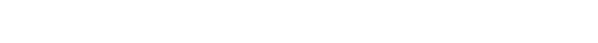 проектированияиконструирования,втомчислемоделейсцифровымуправлениемиобратнойсвязью;физическогоразвития,участиявспортивныхсоревнованияхииграх;планирования учебной деятельности, фиксирования его реализации в целом и отдельных этапов(выступлений,экспериментов);размещениясвоихматериаловиработвинформационнойсредеОО;проведениемассовыхмероприятий,собраний,представлений;организацииотдыхаипитания.Всеуказанныевидыдеятельностиобеспеченырасходнымиматериалами.Учебно-методическое обеспечение реализации ООП НОО направлено на обеспечение широкого,постоянного и устойчивого доступа для всех участников образовательных отношений к любойинформации,связаннойсреализациейосновнойобразовательнойпрограммы,планируемымирезультатами,организациейобразовательнойдеятельностииусловиямиеёосуществления.БиблиотечныйфондМАОУСОШ№30составляет34651экземпляров.Изних:учебников—21285экземпляров,фонддополнительнойлитературы(программнаяхудожественнаялитература,сборники эталонных заданий по функциональной грамотности, учебные пособия по внеурочнойдеятельности,справочныеиздания)—13366экземпляров,периодическихизданий—4наименования.Имеютсяэлектронныеприложениякучебнымпредметамначальнойшколы—1937дисков.Обеспеченность учебной литературой для реализации требований ФГОС составляет 100%. Фондучебнойлитературыобновляетсяежегоднона10-20%.Укомплектованностьучебниками,учебно-методическойлитературойиматериаламиповсемпредметамООПНООсоответствуетнормеобеспеченностиобразовательной деятельности учебными изданиями: не менее одного учебника и (или) учебногопособия в печатной форме, выпущенныхорганизациями, входящими в перечень организаций,осуществляющихвыпускучебныхпособий,которыедопускаютсякиспользованиюприреализацииимеющихгосударственнуюаккредитациюобразовательныхпрограммначальногообщего,необходимогодляосвоенияпрограммыначальногообщегообразования,накаждогообучающегосяпоучебнымпредметам:русскийязык,математика,окружающиймир,литературноечтение,иностранныеязыки,атакженеменееодногоучебникаи (или)учебногопособиявпечатнойи(или)электронной форме, необходимого для освоения программы начального общего образования, накаждого обучающегося по иным учебным предметам (дисциплинам, курсам), входящим как вобязательнуючастьучебногопланауказаннойпрограммы,такивчасть,формируемуюучастникамиобразовательныхотношений.ДополнительновМАОУСОШ№30имеютсяучебныепособиявэлектроннойформе,выпущенныеорганизациями, входящими в перечень организаций, осуществляющих выпуск учебных пособий,которые допускаются к использованию при реализации имеющих государственную аккредитациюобразовательныхпрограммначальногообщегообразования,необходимогодляосвоенияпрограммыначальногообщегообразованиянакаждогообучающегосяпокаждомуучебномупредмету, учебному курсу (в том числе внеурочной деятельности), учебному модулю, входящемукаквобязательнуючастьуказаннойпрограммы,такивчастьпрограммы,формируемуюучастникамиобразовательныхотношений.ПереченьшкольныхучебниковдляреализацииООПНОО(соответствуетфедеральномуперечнюучебников)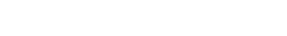 Фонддополнительнойлитературывключает:отечественнуюизарубежную,классическуюисовременнуюхудожественнуюлитературу;научно-популярнуюи научно-техническую литературу;издания по изобразительному искусству, музыке, физической культуре и спорту, экологии,правилам безопасного поведения на дорогах; справочнобиблиографические и периодическиеиздания;собраниесловарей;литературупосоциальномуипрофессиональномусамоопределениюучащихся.Учебно-методическоеиинформационноеобеспечениереализацииосновнойобразовательнойпрограммыначальногообщегообразованияобеспечиваетинформационнуюподдержкуобразовательнойдеятельностиучащихсяипедагогическихработниковнаосновесовременных информационных технологий в области библиотечных услуг (создание и ведениеэлектронного каталога и полнотекстовых баз данных, поиск документов по любому критерию,доступкэлектроннымучебнымматериалами образовательнымресурсамИнтернета).Учебно-методическоеиинформационноеобеспечениереализацииосновнойобразовательной программы начального общего образования осуществляется за счет оснащениябиблиотеки, читального зала, учебных кабинетов и лабораторий, административных помещений,наличия школьного сервера, школьного сайта, внутренней (локальной) сети, внешней (в том числеглобальной)сети инаправлено наобеспечениеширокого,постоянного иустойчивогодоступадлявсехучастниковобразовательныхотношенийклюбойинформациисвязанной	с	реализацией	основной	образовательной	программы,	достижением	планируемырезультатов,организациейобразовательнойдеятельностииусловиямиееосуществления.Обучающимсяобеспечендоступкпечатнымиэлектроннымобразовательнымресурсам(далееЭОР),втомчислекЭОР,размещеннымвфедеральныхирегиональныхбазах данных ЭОР.Психолого-педагогическиеусловияПсихолого-педагогические	условия	реализации	основной	образовательной	программначальногообщегообразованияобеспечивают:преемственность содержания и форм ОО деятельности при реализации образовательных программдошкольного,начальногообщегои основного общегообразования;социально-психологическую адаптацию уч-ся к условиям школы с учетом специфики их возраст-ногопсихофизиологическогоразвития,включаяособенностиадаптацииксоциальнойсреде;формированиеиразвитиепсихолого-педагогическойкомпетентностиработниковООиродителей(законныхпредставителей) несовершеннолетнихобучающихся;профилактикуформированияуобучающихсядевиантныхформповедения,агрессиииповышеннойтревожности;психолого-педагогическое сопровождение квалифицированными специалистами (педагогом-психологом,учителем-логопедом,учителем-дефектологом,тьютором,  социальнымпедагогом)участниковобразовательныхотношений:формирование и развитие психолого-педагогической компетентности; сохранение и укреплениепсихологическогоблагополучия ипсихическогоздоровьяобучающихся;поддержкаисопровождениедетско-родительскихотношений;формированиеценностиздоровьяи безопасного образа жизни; дифференциация и индивидуализация обучения и воспитания сучетомособенностейкогнитивногоиэмоционального развитияобучающихся;мониторингвозможностейиспособностейобучающихся,выявление,поддержкаисопровождениеодаренныхдетей;созданиеусловийдляпоследующегопрофессиональногосамоопределения;сопровождениепроектированияобучающимисяплановпродолженияобразованияибудущегопрофессиональногосамоопределения;обеспечениеосознанногоиответственноговыборадальнейшейпрофессиональнойсферыдеятельности;формированиекоммуникативныхнавыковвразновозрастнойсредеисредесверстников;поддержкадетскихобъединений,ученическогосамоуправления;формированиепсихологическойкультурыповедениявинформационнойсреде;развитиепсихологическойкультурывобластииспользованияИКТ;индивидуальноепсихолого-педагогическоесопровождениевсехучастниковобразовательныхотношений,втом числе:обучающихся,	испытывающих	трудности	в	освоении	программы	начального	общегообразования,развитиии социальной адаптации;обучающихся,проявляющихиндивидуальныеспособности,иодаренных;педагогических,учебно-вспомогательныхииныхработниковОО,обеспечивающихреализациюпрограммыначального общего образования;родителей(законныхпредставителей)несовершеннолетнихобучающихся;диверсификациюуровнейпсихолого-педагогическогосопровождения(индивидуальный,групповой,уровень класса,уровень школы);вариативность форм психолого-педагогического сопровождения участников образовательныхотношений(профилактика,диагностика,консультирование,коррекционнаяработа,развивающаяработа, просвещение);осуществление мониторинга и оценки эффективности психологических программ сопровожде-ния участниковобразовательных отношений,развитияпсихологическойслужбыОО.Преемственностьсодержанияиформорганизацииобразовательнойдеятельностипоотношениюкуровнюдошкольногообразованиявключает:игру,учебноесотрудничество,совместнуютрудовуюдеятельность,разновозрастноесотрудничество,диагностику,рефлексию,педагогическоеобщение,атакжеинформационно-методическоеобеспечениеобразовательнойдеятельности.С учетом специфики возрастного психофизического развития учащихся при переходе с уровнядошкольногообразованиянауровеньначальногообщегообразованияреализуетсядополнительнаяобразовательная программа по преемственности «Введение в школьную жизнь» для обеспеченияравных стартовыхвозможностей.Программапредусматриваетпроведениеучебныхзанятий,адаптационныхтренингов,работусродителямипооказаниюподдержкиучащихсячерезтематическиеродительскиесобрания,консультациипедагоговиспециалистов,дниоткрытыхдверей.Работаспедагогамипообеспечениюрешениязадачпреемственностипроводитсячерезпсихолого-педагогическиеконсилиумы,круглыестолы, посещение уроковивнеклассных мероприятий.ВпериодпереходаучащихсянауровеньосновногообщегообразованияпреемственностьформированияУУДобеспечивается засчет:принятиявпедагогическомколлективеобщихценностныхоснованийобразования,вчастности—ориентациянаключевойстратегическийприоритетнепрерывногообразования—формирование умения учиться;четкогопредставленияпедагоговопланируемыхрезультатахобучениянакаждомуровне;целенаправленнойдеятельностипореализацииусловий,обеспечивающихразвитиеУУДвобразовательнойдеятельности(коммуникативные,регулятивные,познавательные,логическиеидр.)Формирование и развитие психолого-педагогической компетентности педагогических иадминистративныхработников,родителей(законныхпредставителей)учащихсяПсихологическоеконсультированиеипросвещениеявляетсяоднимизобязательныхнаправленийдеятельностипедагога-психологаипроводитсясовсемисубъектамиобразовательныхотношений. Задачи сопровождения педагогического коллектива варьируются в зависимости отактуальнойиединойметодическойтемыОО.Педагог-психолог,учитель-логопед,учитель-дефектологпринимаютактивноеучастиевработетворческихгрупп,консультированииипсихологическомпросвещениипедагоговиродителей(законных представителей)учащихся.При организации психолого-педагогического сопровождения участников образовательныхотношенийнауровнеНООможновыделитьследующиеуровнипсихолого-педагогическогосопро-вождения:индивидуальное,групповое,на уровнекласса,науровнеобразовательнойорганизации.Основнымиформамипсихолого-педагогическогосопровождениявыступают:диагностика, направленная на определение особенностей статуса учащегося, которая можетпроводиться на этапе перехода ученика на следующий уровень образования и в конце каждогоучебногогода;консультирование педагогов и родителей, которое осуществляется учителем и психологом сучетомрезультатов диагностики, атакже администрацией школы;профилактика,экспертиза,развивающаяработа,просвещение,коррекционнаяработа,осуществляемаявтечениевсегоучебного времени.Вариативность направлений психолого-педагогического сопровождения участниковобразовательных отношений К основным направлениям психолого-педагогическогосопровожденияотносятся:сохранениеи укреплениепсихологическогоздоровья;мониторингвозможностейиспособностейучащихся;психолого-педагогическаяподдержкаучастниковолимпиадногодвижения;формированиеценностиздоровьяибезопасногообразажизни;развитиеэкологическойкультуры;дифференциацияииндивидуализацияобучения;выявлениеиподдержкудетейсособымиобразовательнымипотребностямииособымивозможностямиздоровья;формированиекоммуникативныхнавыковвразновозрастнойсредеисредесверстников;поддержкудетскихобъединенийиученическогосамоуправления.Сохранение и укрепление психологического здоровья - предполагает создание класснымруководителем,педагогамиисамимиучащимисяатмосферыблагоприятногопсихологическогоклиматавкаждомклассеивыявлениепедагогом-психологомкачестваэтойатмосферы.В МБОУ СОШ с.Новый Батако разработаны программа коррекционной работы для оказаниякомплексной коррекционной психолого-педагогической помощи и поддержки учащихся с ОВЗ приосвоенииООПНОО.Врамкахэтойпрограммыдеятельностьосуществляетсясучетомвариативностинаправленийиформ,атакжедиверсификацииуровнейпсихолого-педагогическогосопровождения участниковобразовательных отношений.Дляначальногоуровняобщегообразованияпредставленыпятьвариантовфедеральногоучебногоплана:дляОО,вкоторыхобучениеведетсянарусскомязыке(5-дневнаяучебнаянеделя),варианты1и2;дляОО,вкоторыхобучениеведетсянарусскомилиродномязыке,нонарядуснимизучаетсяодинизязыков народовРоссии (5-дневнаяучебнаянеделя),вариант 3;дляОО,вкоторыхобразованиеведетсянарусскомязыке,нонарядуснимизучаетсяодинизязыковнародовРоссийской Федерации(6-дневнаяучебнаянеделя),вариант4;дляобразовательныхорганизаций,вкоторыхобучениеведетсянародном(нерусском)языке(6-дневнаяучебная неделя),вариант 5.ВМБОУСОШс.НовыйБатакоиспользуетсявариант3.Вариант3Федеральныйучебныйпланначальногообщегообразования(5-дневнаяучебнаянеделя)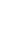 Федеральныйучебныйпланначальногообщегообразования(6-дневная учебнаянеделя)3вариант для 1 класса4вариантдля2-4классовПри наличии необходимых условий (кадровых, финансового, материально-технических и иных)возможноделениеклассовнагруппыприпроведенииучебныхзанятий,курсов,дисциплин(модулей).При проведении занятий по родному языку вОО, в которых наряду с русским языкомизучается родной язык (1 - 4 классы), и по иностранному языку (2 - 4 классы) осуществляетсяделениеклассов надвеи болеегруппы.Обучениев1-4классе проходитпо5-тидневнойнеделеПродолжительность учебного года при получении НОО составляет 34 недели, в 1 классе - 33недели.Количество учебных занятий за 4 учебных года не может составлять менее 2954 часов и более3345 часов в соответствии с требованиями к организации образовательного процесса к учебнойнагрузкепри 5-дневнойучебной неделе.Продолжительность каникул в течение учебного года составляет не менее 30 календарных дней,летом-неменее8 недель.Дляучащихсяв1классеустанавливаютсявтечениегодадополнительныенедельныеканикулы.Продолжительностьурокасоставляет:в1классе-35минут(сентябрь-декабрь),45минут(январь -май);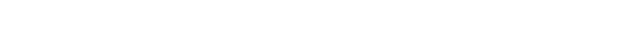 в2-4классах-45минут (порешениюобразовательнойорганизации).Федеральныйучебныйпланотражаетиконкретизируетосновныепоказатели учебногоплана:состав учебныхпредметов;недельноераспределениеучебноговремени,отводимогонаосвоениесодержанияобразованияпо классамиучебнымпредметам;максимальнодопустимаянедельнаянагрузкаобучающихся;максимальнаянагрузкасучетомделенияклассовнагруппы;планкомплектованияклассов.Учебный план определяет формы проведения промежуточной аттестации отдельной частиили всего объема учебного предмета, курса, дисциплины (модуля) образовательной программы, всоответствииспорядком,установленнымобразовательной организацией.Суммарный объем домашнего задания по всем предметам для каждого класса не долженпревышатьпродолжительностивыполнения1час-для1класса,1,5часа-для2и3классов,2часа- для 4 класса. Образовательной организацией осуществляется координация и контроль объемадомашнегозаданияучениковкаждогоклассаповсемпредметамвсоответствиисГигиеническиминормативамии Санитарно-эпидемиологическимитребованиями.Планвнеурочной деятельностиопределяетформыорганизациииобъемвнеурочнойдеятельностидляобучающихсяприосвоенииимипрограммыначальногообщегообразования(до1320 академических часов за четыре года обучения) с учетом образовательных потребностей иинтересов обучающихся, запросов родителей (законных представителей) несовершеннолетнихобучающихся,возможностей образовательнойорганизации.ВнеурочнаядеятельностьвсоответствиистребованиямиФГОСНООнаправленанадостижение планируемых результатов освоения программы начального общего образования сучетомвыбораучастникамиобразовательныхотношенийучебныхкурсоввнеурочнойдеятельностииз перечня,предлагаемого образовательнойорганизацией.Содержание данных занятий должно формироваться с учетом пожеланий обучающихся иихродителей(законныхпредставителей)иосуществлятьсяпосредствомразличныхформорганизации, отличных от урочной системы обучения, таких как экскурсии, хоровые студии,секции, круглые столы, конференции, олимпиады, конкурсы, соревнования, спортивные клубы,общественнополезныепрактикии другое.Приорганизациивнеурочнойдеятельностиобучающихсямогутиспользоватьсявозможностиорганизацийдополнительногообразования(учреждениякультуры,спорта).Вцеляхорганизациивнеурочнойдеятельностиобразовательнаяорганизацияможетзаключатьдоговорысучреждениямидополнительного образования.Федеральныйкалендарныйучебныйграфик.Организацияобразовательнойдеятельностиосуществляетсяпоучебнымчетвертям.Каждаяобразовательная организация самостоятельно определяет режим работы (5-дневная или 6дневнаяучебнаянеделя)сучетомзаконодательстваРоссийскойФедерации.Продолжительность учебного года при получении НОО составляет 34 недели, в 1кл. - 33 недели.УчебныйгодвООначинается5сентября.Еслиэтотденьприходитсянавыходнойдень,товэтомслучаеучебный годначинается впервый, следующийзаним,рабочий день.Учебный год в образовательной организации заканчивается 30 мая. Если этот день приходится навыходнойдень,товэтомслучаеучебныйгодзаканчиваетсявпредыдущийрабочий день.Сцельюпрофилактикипереутомлениявфедеральномкалендарномучебномграфикепредусматриваетсячередованиепериодовучебноговременииканикул.Продолжительностьканикулдолжнасоставлять неменее7календарныхдней.Продолжительностьучебныхчетвертейсоставляет:Iчетверть-8учебныхнедель(для1-4классов);IIчетверть-8учебных недель(для1-4классов);III четверть - 10 учебных недель (для 2 - 4 классов), 9 учебных недель (для 2 - 4 классов);IVчетверть-8учебныхнедель (для 1-4 классов).Продолжительностьканикулсоставляет:поокончании Iчетверти(осенниеканикулы)-9календарных дней(для1-4классов);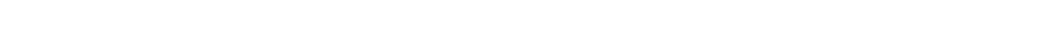 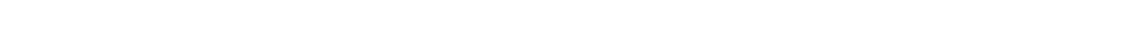 по окончании II четверти (зимние каникулы) - 9 календарных дней (для 1 - 4 классов);дополнительныеканикулы-9 календарныхдней(для 1классов);поокончанииIIIчетверти(весенниеканикулы)-9календарныхдней(для1-4классов);поокончанииучебного года(летниеканикулы)-неменее8 недель.Продолжительность урока не должна превышать 45 минут, за исключением 1 класса икомпенсирующего класса, продолжительность урока в которых не должна превышать 40 минут.Продолжительность перемен между уроками составляет не менее 10 минут, большой перемены(после 2 или 3 урока) - 20 - 30 минут. Вместо одной большой перемены допускается после 2 и 3уроковустанавливать двеперемены по 20минуткаждая.Продолжительностьпеременымеждуурочнойивнеурочнойдеятельностьюдолжнасоставлятьне менее 20 - 30 минут, за исключением обучающихся с ОВЗ, обучение которых осуществляется поспециальнойиндивидуальнойпрограммеразвития.РасписаниеуроковсоставляетсясучетомработоспособностиобучающихсяишкалытрудностиГигиеническими нормативами.Образовательнаянедельнаянагрузкараспределяетсяравномерновтечениеучебнойнедели,приэтомобъеммаксимальнодопустимойнагрузкивтечениеднясоставляет:для обучающихся 1-х классов - не должен превышать 4 уроков и один раз в неделю - 5 уроков,засчетурокафизической культуры;дляобучающихся2-4классов-неболее5уроковиодинразвнеделю6уроковзасчетурокафизическойкультуры.Обучениев1классеосуществляетсяссоблюдениемследующихтребований:учебныезанятияпроводятсяпо5-дневнойучебнойнеделеитольковпервуюсмену,обучениевпервом полугодии: в сентябре, октябре - по 3 урока в день по 35 минут каждый, в ноябре -декабре - по 4 урока в день по 35 минут каждый; в январе - мае - по 4 урока в день по 45 минуткаждый;в середине учебного дня организуется динамическая пауза продолжительностью не менее 40минут;предоставляютсядополнительныенедельныеканикулывсерединетретьейчетверти.Возможнаорганизациядополнительныхканикулнезависимоотчетвертей(триместров).Занятияначинаютсянеранее8.30часовутраизаканчиваютсянепозднее17часов.Факультативные занятия и занятия по программам дополнительного образования планируют надниснаименьшимколичествомобязательныхуроков.Междуначаломфакультативных(дополнительных)занятийипоследнимурокомнеобходимоорганизовыватьперерывпродолжительностьюнеменее20минут.Календарныйучебныйграфикобразовательнойорганизациисоставляетсясучетоммненийучастников образовательных отношений, региональных и этнокультурных традиций, плановыхмероприятий учреждений культуры региона и определяет чередование учебной деятельности(урочной и внеурочной) и плановых перерывов при получении образования для отдыха и иныхсоциальныхцелей (каникул)покалендарным периодамучебногогода.Присоставлениикалендарногоучебногографикаобразовательнаяорганизацияможетиспользоватьорганизациюучебногогодапотриместрам.Планвнеурочнойдеятельности.Назначениепланавнеурочнойдеятельности-психолого-педагогическоесопровождениеобучающихсясучетомуспешностиихобучения,уровнясоциальнойадаптациииразвития,индивидуальныхспособностейипознавательныхинтересов.Планвнеурочнойдеятельностиформируетсяобразовательнойорганизациейсучетомпредоставленияправаучастникамобразовательных отношенийвыборанаправленияисодержанияучебныхкурсов.Основнымизадачамиорганизациивнеурочнойдеятельностиявляются:поддержкаучебнойдеятельностиобучающихсявдостижениипланируемыхрезультатовосвоенияпрограммы начального общего образования;совершенствованиенавыковобщениясосверстникамиикоммуникативныхуменийвразновозрастнойшкольнойсреде;формированиенавыковорганизациисвоейжизнедеятельностисучетомправилбезопасного образа жизни;повышениеобщейкультурыобучающихся,углублениеихинтересакпознавательнойи проектно-исследовательскойдеятельностисучетомвозрастныхииндивидуальныхособенностейучастников;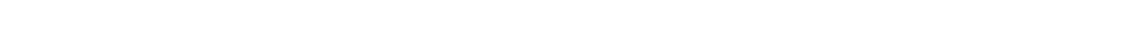 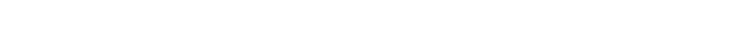 развитиенавыковсовместнойдеятельностисосверстниками,становлениекачеств,обеспечивающихуспешностьучастиявколлективномтруде:умениедоговариваться,подчиняться,руководить,проявлятьинициативу,ответственность;становлениеуменийкоманднойработы;поддержка детских объединений, формирование умений ученического самоуправления;формированиекультуры поведения винформационной среде.Внеурочнаядеятельностьорганизуетсяпонаправлениямразвитияличностиобучающегосясучетом намеченных задач внеурочной деятельности. Все ее формы представляются в деятельнос-тныхформулировках,чтоподчеркиваетих практико ориентированныехарактеристики.Привыборенаправленийиотборесодержанияобученияобразовательнаяорганизацияучитывает:особенностиобразовательнойорганизации(условияфункционирования,типшколы,особенностиконтингента, кадровый состав);результатыдиагностикиуспеваемостииуровняразвитияобучающихся,проблемыитрудностиихучебнойдеятельности;возможностьобеспечитьусловиядляорганизациивнеурочных занятийиихсодержательнаясвязьсурочнойдеятельностью;особенности информационно-образовательной среды образовательной организации, нацио-нальныеикультурныеособенностирегиона,гденаходитсяобразовательнаяорганизация.Возможные направления внеурочной деятельности и их содержательное наполнение и являютсядляобразовательнойорганизацииобщимиориентирамиинеподлежатформальномукопированию.Приотборенаправленийвнеурочнойдеятельностикаждаяобразовательнаяорганизацияориентируется,преждевсего,насвоиособенностифункционирования,психолого-педагогические характеристики обучающихся, их потребности, интересы и уровниуспешности обучения. К выбору направлений внеурочной деятельности и их организации могутпривлекатьсяродителикакзаконныеучастники образовательныхотношений.Общийобъемвнеурочнойдеятельностинедолженпревышать10часоввнеделю.Одинчасвнеделюрекомендуетсяотводитьнавнеурочноезанятие"Разговорыоважном".Внеурочныезанятия"Разговорыоважном"направленынаразвитиеценностногоотношенияобучающихсяксвоейродине-России,населяющимеелюдям,ееуникальнойистории,богатой природе и великой культуре. Внеурочные занятия "Разговоры о важном" должны бытьнаправлены на формирование соответствующей внутренней позиции личности обучающегося,необходимойемудляконструктивного иответственного поведениявобществе.Основнойформатвнеурочныхзанятий"Разговорыоважном"-разговори(или)беседасобучающимися. Основные темы занятий связаны с важнейшими аспектами жизни человека всовременной России: знанием родной истории и пониманием сложностей современного мира,техническимпрогрессомисохранениемприроды,ориентациейвмировойхудожественнойкультуре и повседневной культуре поведения, доброжелательным отношением к окружающим иответственнымотношениемк собственнымпоступкам.Направленияицеливнеурочнойдеятельности.Спортивно-оздоровительнаядеятельностьнаправлена на физическое развитие школьника,углубление знаний об организации жизни и деятельности с учетом соблюдения правил здоровогобезопасногообраза жизни.Проектно-исследовательскаядеятельностьорганизуетсякак углубленноеизучениеучебныхпредметоввпроцессе совместной деятельностипо выполнениюпроектов.Коммуникативная деятельность направлена на совершенствование функциональнойкоммуникативной грамотности, культуры диалогического общения и словесного творчества.Художественно-эстетическая творческая деятельность организуется как системаразнооб-разныхтворческихмастерскихпоразвитиюхудожественноготворчества,способностикимпрови-зации,драматизации,выразительномучтению,атакжестановлениюуменийучаствоватьвтеатрализованнойдеятельности.Информационнаякультурапредполагаетучебныекурсыврамкахвнеурочнойдеятельности,которыеформируютпредставленияобучающихсяоразнообразныхсовременныхинформационных средствах и навыки выполнения разных видов работ на компьютере.Интеллектуальныемарафоныорганизуютсячерезсистемуинтеллектуальныхсоревновательных мероприятий,которыепризваныразвиватьобщуюкультуруиэрудициюобучающегося,егопознавательныеинтересы и способности ксамообразованию.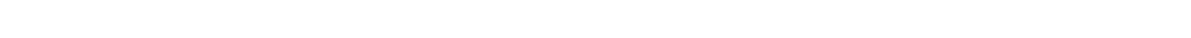 "Учение с увлечением!" включает систему занятий в зоне ближайшего развития, когда учительнепосредственнопомогаетобучающемусяпреодолетьтрудности,возникшиеприизученииразныхпредметов.Выборформорганизациивнеурочнойдеятельностиподчиняетсяследующимтребованиям:целесообразностьиспользованияданнойформыдлярешенияпоставленныхзадачконкретногонаправления;преобладаниепрактико-ориентированных форм,обеспечивающихнепосредственноеактивноеучастиеобучающегосявпрактическойдеятельности,втомчислесовместной(парной, групповой, коллективной);учетспецификикоммуникативнойдеятельности,котораясопровождаеттоилииноенаправлениевнеучебной деятельности;использование форм организации, предполагающих использование средствинформационно-коммуникационныхтехнологий.Возможнымиформамиорганизациивнеурочнойдеятельностимогутбытьследующие:учебныекурсыифакультативы;художественные,музыкальныеиспортивныестудии;соревновательные	мероприятия,дискуссионныеклубы,секции, экскурсии, миниисследования;общественнополезныепрактикиидругие.Кучастиювовнеурочнойдеятельностимогутпривлекатьсяорганизациииучреждениядополнительного образования, культуры и спорта. В этом случае внеурочная деятельность можетпроходить не только в помещении образовательной организации, но и на территории другогоучреждения (организации), участвующего во внеурочной деятельности (спортивный комплекс,музей,театр и другие).При организации внеурочной деятельности непосредственно в образовательнойорганизациивэтойработемогутприниматьучастиевсепедагогическиеработникиданнойорганизации(учителяначальнойшколы,учителя-предметники,социальныепедагоги,педагоги-психологи,учителя-дефектологи,логопед,воспитатели,библиотекарьидругие).Внеурочная деятельность тесно связана с дополнительным образованием детей в частисоздания условий для развития творческих интересов детей, включения их в художественную,техническую,спортивнуюидругуюдеятельность.Объединениеусилийвнеурочнойдеятельностиидополнительногообразованиястроитсянаиспользованииединыхформорганизации.Координирующуюрольворганизациивнеурочнойдеятельностивыполняет,какправило,педагогический работник, преподающий на уровне начального общего образования, заместительдиректорапоучебно-воспитательной работе.Основныенаправлениявнеурочнойдеятельности.Спортивно-оздоровительнаядеятельность." Основы самопознания". Форма организации: факультатив; лаборатория здоровья."Движениеесть жизнь!".Цель:формированиепредставлений учащихсяоздоровомобразежизни,развитиефизическойактивностии двигательныхнавыков.Формаорганизации:спортивнаястудия:учебныйкурсфизическойкультуры.Проектно-исследовательскаядеятельность.Возможныетемыпроектов:  "Историяродногокрая".Цель: расширение знаний учащихся об истории родного края, формирование умения работать сразными источниками информации; развитие познавательной активности и интереса к истории,культуреродногокрая;воспитаниечувствапатриотизма,любвик"малойРодине".Формаорганизации: факультативный курс краеведения; творческие проекты "Достопримечательностиродногокрая".ИсторияписьменностивРоссии:отДревнейРусидосовременности.Цель:развитиеобщейкультурыобучающихся;расширениезнанийобисторииписьменности(откириллицы до современного языка, от пергамента, берестяных грамот и первых книг досовременных электронных книг); углубление их интереса к истории становления культуры, ксамостоятельнойпознавательной ипроектнойдеятельности.Формаорганизации:факультатив"ИсторияписьменностивРоссии:отДревнейРусидосовременности";выполнениеизащитамини-проектов,связанныхстемой,например,"Начем писаливДревнейРуси","Берестяныеграмотыисовременныеsms-сообщения:вчемсходствоиразличия","Первый русскийбукварь", "Русскиелетописи"идругие.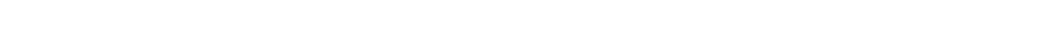 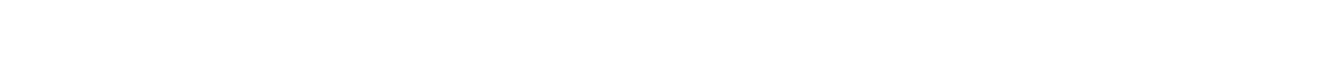 Экологическийпоиск:исследованиекачестваводывводоемахродногокрая.Цель: углубление знаний и представлений о сочетании химического и биологического состава ифизических свойств воды, формирование исследовательских умений в процессеэкспериментальной работы по изучению качества воды, развитие познавательной активности иинтересавпроцессеисследовательской	работы.Воспитание экологической культуры, эстетического и нравственного отношения к природнымобъектам,ответственного отношенияк природе.Формаорганизации:экологическаялаборатория;исследовательскиепроекты.Миршахмат.Цель:расширение представленийоб игре вшахматы,формированиеуменияанализировать,наблюдать, создавать различные шахматные ситуации; воспитание интереса к игре в шахматы;развитиеволевыхчертхарактера, внимания,игровоговоображения.Форма организации: учебный курс - факультатив; игры-соревнования в шахматы "Юныешахматисты".Коммуникативнаядеятельность. Создаемклассныйлитературныйжурнал.Цель:совершенствованиефункциональнойязыковойикоммуникативнойграмотности,культурыдиалогическогообщенияисловесноготворчества;развитиеспособностиработатьвкоманде.Формаорганизации:творческаястудия"Создаемклассныйлитературныйжурнал",созданиеежеквартальногожурналакласса,сбор литературногоматериала, егоредактирование,конструированиеструктуры,формыорганизациииоформленияжурнала.ДетиМаугли:нужноличеловекуобщатьсясдругимилюдьми.Цель:расширениезнанийоважностидляжизнииразвитиячеловекаречевогообщениясдругимилюдьми;формированиекоммуникативнойкультурыдиалога,правилведениядискуссии,развитиеязыковой интуиции.Формаорганизации:дискуссионныйклуб."Хочубытьписателем".Цель:развитиехудожественногословесноготворчества,уменийсоздаватьиредактироватьсобственныетексты;формированиезнанийописательскомтруде,отворчествеписателей-выдающихсяпредставителейдетскойлитературы;становлениеаналитическойитворческойдеятельности участников.Форма организации: литературный кружок, встречи с писателями,дискуссионныйклуб ("Темы ижанры детской литературы");Становлюсьграмотнымчитателем:читаю,думаю,понимаю.Цель:совершенствованиечитательскойграмотностиобучающихся,формированиетекстовойдеятельностиснеобычнымиформамипредставленияинформации(туристическиебуклеты;программывыставок;маршрутыпутешествий;объявленияирекламы);развитиетворческойспособностисоздаватьнеобычныетексты.Формаорганизации:учебныйкурсвформефакультатива;лаборатория текстов(системапрактическихзанятий).Говоритьнельзямолчать!Цель:развитиепознавательноймотивациикизучениюрусскогоязыка,привлечениевниманиякпередачесмысласпомощьюинтонацииипунктуации,развитиевоображениявпроцессеподбора ситуаций,предполагающихразную интонацию.Формаорганизации:учебныйкурс-факультатив.Художественно-эстетическаятворческаядеятельность.Рукотворныймир.Цель:расширение знанийучащихсяобобъектахрукотворногомира,формированиеуменийсоздаватьпредметысвоимирукамисиспользованиемприродногоматериала,развитиетворческойактивности,интереса,любознательности,воспитаниетрудолюбияиуваженияктруду каккценности. Форма организации: творческие мастерские ("Природа и творчество", "Куклы своимируками","Юныехудожники"); выставкитворческихработ.Ритмика.Цель: формирование движений, свойственных ритмике; развитие культуры движений подмузыку; способность к импровизации и творчеству.Форма организации: студия ритмики ипластики,конкурспластическихобразов, постановкаконцертныхномеров.Школьныйтеатр"Путешествиевсказку".Цель: расширение представлений о театральном творчестве, формирование уменийимпровизировать,вступатьвролевыеотношения,перевоплощаться;развитиетворческих способностей,интересактеатральномуискусствуитеатрализованнойдеятельности.Формаорганизации:театральная студия, спектакли помотивамсказок.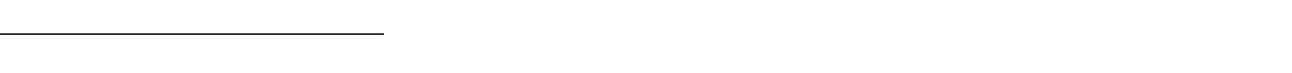 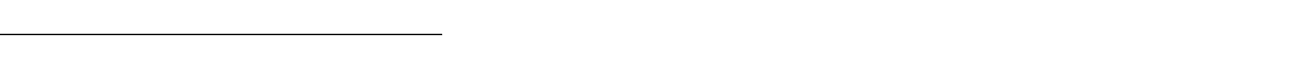 Выразительноечтение.Цель: расширение знаний о литературно-художественном творчестве, развитие навыка вырази-тельногочтенияпроизведенийпоэзииипрозы;воспитаниелитературноговкуса,интересакхудожественнойлитературеразныхжанров.Формаорганизации:литературныйклуб,творческаястудия;Искусствоиллюстрации.Цель:развитиеуобучающихсятворческихспособностей,интересакизобразительнойдеятельности,желанияпередаватьсвоеотношениекхудожественнымпроизведениямсредствамикнижнойиллюстрации.Формаорганизации:творческаямастерскаяиллюстрацийккниге;конкурсырисунков; выставкиработучастников.Вмиремузыкальныхзвуков.Цель: расширение музыкального кругозора, знаний обучающихся о музыкальном творчестве,произведенияхнароднойиавторскоймузыки,развитиевоображения,способностипередаватьсвои	впечатления	от  прослушивания	музыки	разных	форм	и	жанровых	особенностей,формировать эстетические вкусы и идеалы.Форма организации: музыкальный салон; концертныепрограммы,хоровая студия,студия народныхинструментов.Информационнаякультура.Моипомощники-словари.Цель: формирование представлений обучающихся о различных видах современных словарей(например, словари русского языка, словари иностранных слов, словари литературоведческихтерминов, словари лингвистических терминов, мифологический, философский, психологическийи другое - по выбору педагога); знакомство с малоизвестными младшим школьникам словарямирусского языка: словарь образцового русского ударения, словарь трудностей русского языка,словарь русских личных имен, словарь-справочник " Прописная или строчная" и другое (повыбору педагога); совершенствование навыка поиска необходимой справочной информации спомощьюкомпьютера(4класс).Формаорганизации:учебныйкурс -факультатив.Мояинформационнаякультура.Цель: знакомство с миром современных технических устройств и культурой их использования.Формаорганизации:системапрактическихзанятийсиспользованиемкомпьютеров,смартфонов,планшетов,смарт-часов,наушников идругихтехническихустройств.Интеллектуальныемарафоны.Возможныетемымарафонов:Русскийязык-наборправилиисключенийилистройнаясистема?Цель:углублениезнанийоязыке,повышениемотивациикегоизучению,формированиелогического мышления в процессе наблюдения за связями, существующими в системе языка, завозможностьюразнымиспособамипередаватьтоилииноезначение;развитиеспособностиработатьвусловияхкомандныхсоревнований.Формаорганизации:дискуссионныйклуб,мероприятия-соревнования.ЗаповедникиРоссии.Цель: расширение и уточнение знаний об особо охраняемых территориях в России, историивозникновения заповедников и заказников; воспитание отношения к природе как к ценности;развитиеспособности работатьвусловияхкомандныхсоревнований.Формаорганизации:дискуссионныйклуб,мероприятия-соревнования.Я-путешественник(ПутешествуемпоРоссии,миру).Цель: расширение знаний и представлений о географических объектах, формирование уменийработать с информацией, представленной на географической карте; развитие навыков работы вусловияхкомандныхсоревнований.Формаорганизации:игры-путешествия,видеоэкскурсиисоревновательнойнаправленности."Учениесувлечением!":Читаювпоискахсмысла.Цель:совершенствованиечитательскойграмотностиобучающихся,поддержкаучащихся,испытывающих затруднения в достижении планируемых результатов, связанных с овладениемчтением как предметным и метапредметным результатом. Форма организации: учебный курс -факультатив;учебная лаборатория.Цель:совершенствованиеорфографическойграмотностиобучающихся,поддержкаучащихся,ис-пытывающих затруднения в достижении планируемых результатов, связанных с правописанием.Формаорганизации:учебныйкурс-факультативпоразделу"Орфография";учебнаялаборатория;Мойдруг-иностранныйязык.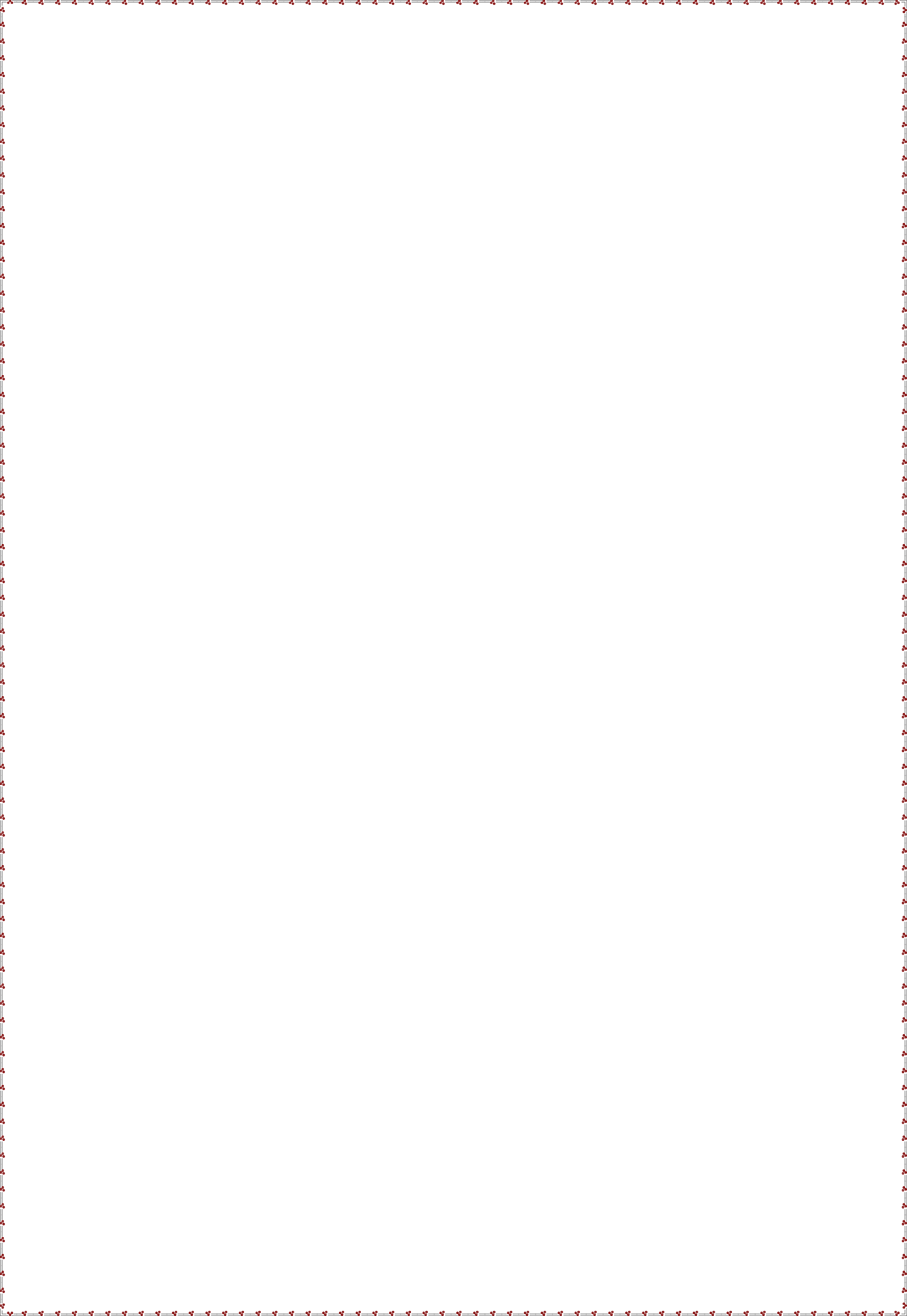 Цель:совершенствованиенавыковразговорнойречинаиностранномязыкедляучащихся,испытывающих трудности в его изучении; развитие понимания важности владения иностраннымязыкомвсовременном мире,углублениеинтересак егоизучению.Формаорганизации:учебныйкурс-факультатив,клублюбителейиностранногоязыка.Федеральныйкалендарныйпланвоспитательнойработы.Федеральный календарный план воспитательной работы может быть реализован в рамкахурочнойи внеурочной деятельности.Школанарядусфедеральнымкалендарнымпланомвоспитательнойработыбудетпроводитьиныемероприятиясогласнофедеральнойрабочейпрограммевоспитания,поключевымнаправлениямвоспитания идополнительногообразованиядетей.Все мероприятия проводятся с учетом особенностей основной образовательной программы,атакжевозрастных,физиологическихипсихоэмоциональных особенностейобучающихся.ОбщиеположенияIЦелевойразделООП НОО1.1.Пояснительнаязаписка1.1.1.Целиреализациипрограммы НОО1.1.2.ПринципыформированияимеханизмыреализациипрограммыНОО1.1.3.ОбщаяхарактеристикапрограммыНОО1.2.ПланируемыерезультатыосвоенияООПНОО1.3.СистемаоценкидостиженияпланируемыхрезультатовосвоенияООПНОО1.3.1.Общиеположения1.3.2.Особенностиоценкиметапредметныхипредметныхрезультатов1.3.3.ОрганизацияисодержаниеоценочныхпроцедурIIСодержательныйразделООПНОО2.1.Рабочие программы учебных предметов, курсов, модулей урочной и внеурочнойдеятельности2.1.1.Рабочаяпрограммаучебногопредмета«Русскийязык»2.1.2.Рабочаяпрограммаучебногопредмета«Литературноечтение»2.1.3.Рабочаяпрограммаучебногопредмета«Родной(осетинский)язык2.1.4.Рабочаяпрограммаучебногопредмета«Литературноечтениенародном(осетинском)языке»2.1.5.Рабочаяпрограммаучебногопредмета«Иностранный(английский)язык»2.1.6.Рабочаяпрограммаучебногопредмета«Иностранный(французский)язык»2.1.7.Рабочаяпрограммаучебногопредмета«Математика»2.1.8.Рабочаяпрограммаучебногопредмета«Окружающиймир»2.1.9.Рабочаяпрограммаучебногопредмета:Основырелигиозныхкультурисветскойэтики2.1.10Рабочаяпрограммаучебногопредмета«Изобразительнойискусство»2.1.11Рабочаяпрограммаучебногопредмета«Музыка»2.1.12Рабочаяпрограммаучебногопредмета«Технология»2.1.13Рабочаяпрограммаучебногопредмета«Физическаякультура»2.2.Программаформированияуниверсальныхучебныхдействий2.3.Федеральнаярабочаяпрограммавоспитания2.3.1.Пояснительнаязаписка2.3.2.Целевойраздел2.3.3.Содержательный раздел.IIIОрганизационный	разделНОПООО3.1.Федеральныйучебныйпланначальногообщегообразования3.2.Федеральныйкалендарныйучебныйграфик3.3.Планвнеурочнойдеятельности3.4.Календарныйпланвоспитательнойработы3.5Характеристикаусловийреализации программыНООФОП НООфедеральнаяобразовательнаяпрограмманачальногообщегообразования.ФООПНООфедеральнаяосновнаяобразовательнаяпрограмманачальногообщего образованияФГОСфедеральныйгосударственныйобразовательныйстандартБУПбазисныйучебныйпланУУДуниверсальныеучебныедействияДНРдуховно-нравственноеразвитиеУМКучебно-методическийкомплектИКТинформационно-коммуникационныетехнологииМТБматериально-техническаябазаУниверсальныеучебныедействияУниверсальныеучебныедействияУниверсальныеучебныедействияУниверсальныеучебныедействияУниверсальныеучебныедействияУниверсальныеучебныедействияУниверсальныеучебныедействияУниверсальныеучебныедействияУниверсальныеучебныедействияУниверсальныеучебныедействияУниверсальныеучебныедействияУниверсальныеучебныедействияУниверсальныеучебныедействияЛичностныеЛичностныеЛичностныеРегулятивныеРегулятивныеРегулятивныеПознавательныеПознавательныеПознавательныеПознавательныеКоммуникативныеКоммуникативныеКоммуникативные1класс1класс1класс1класс1класс1класс1класс1класс1класс1класс1класс1класс1класс1.Ценитьипринимать1.Ценитьипринимать1.Ценитьипринимать1.Ценитьипринимать1.Ценитьипринимать1.Ценитьипринимать1.Ориентироватьсяв1.Ориентироватьсяв1.Ориентироватьсяв1.Ориентироватьсяв1. Участвоватьвдиалоге1. Участвоватьвдиалоге1. Участвоватьвдиалогеследующиебазовыецен-следующиебазовыецен-следующиебазовыецен-следующиебазовыеследующиебазовыеследующиебазовыеучебнике:определятьучебнике:определятьучебнике:определятьучебнике:определятьна уроке и вжизненныхна уроке и вжизненныхна уроке и вжизненныхности:«добро»,ности:«добро»,ности:«добро»,ценности:«добро»,ценности:«добро»,ценности:«добро»,умения,которыебудутумения,которыебудутумения,которыебудутумения,которыебудутситуациях.ситуациях.ситуациях.«терпение»,«родина»,«терпение»,«родина»,«терпение»,«родина»,«терпение»,«родина»,«терпение»,«родина»,«терпение»,«родина»,сформированынаосновесформированынаосновесформированынаосновесформированынаоснове2.Отвечатьнавопросы2.Отвечатьнавопросы2.Отвечатьнавопросы«природа»,«семья».«природа»,«семья».«природа»,«семья».«природа»,«семья».«природа»,«семья».«природа»,«семья».изученияданного раздела.изученияданного раздела.изученияданного раздела.изученияданного раздела.учителя,товарищейпоучителя,товарищейпоучителя,товарищейпо2.Уважениексвоейсе-2.Уважениексвоейсе-2.Уважениексвоейсе-2.Уважениексвоей2.Уважениексвоей2.Уважениексвоей2.Отвечать напростые2.Отвечать напростые2.Отвечать напростые2.Отвечать напростыеклассу.классу.классу.мье,ксвоимродственни-мье,ксвоимродственни-мье,ксвоимродственни-семье,к своим родствен-семье,к своим родствен-семье,к своим родствен-вопросыучителя,находитьвопросыучителя,находитьвопросыучителя,находитьвопросыучителя,находить2.Соблюдатьпростейшие2.Соблюдатьпростейшие2.Соблюдатьпростейшиекам,любовькродителямкам,любовькродителямкам,любовькродителямникам,любовькродителям.никам,любовькродителям.никам,любовькродителям.нужнуюинформациювнужнуюинформациювнужнуюинформациювнужнуюинформациювнормыречевогоэтикета:нормыречевогоэтикета:нормыречевогоэтикета:3.Освоитьролиученика;3.Освоитьролиученика;3.Освоитьролиученика;3.Освоитьролиученика;3.Освоитьролиученика;3.Освоитьролиученика;учебнике.учебнике.учебнике.учебнике.здороваться,прощаться,здороваться,прощаться,здороваться,прощаться,ФормированиеинтересаФормированиеинтересаФормированиеинтересаФормированиеинтересаФормированиеинтересаФормированиеинтереса3.Сравниватьпредметы,3.Сравниватьпредметы,3.Сравниватьпредметы,3.Сравниватьпредметы,благодарить.благодарить.благодарить.(мотивации)к учению.(мотивации)к учению.(мотивации)к учению.(мотивации)кучению.(мотивации)кучению.(мотивации)кучению.объекты:находитьобщееиобъекты:находитьобщееиобъекты:находитьобщееиобъекты:находитьобщееи3.Слушатьипониматьречь3.Слушатьипониматьречь3.Слушатьипониматьречь4.Оцениватьжизненные4.Оцениватьжизненные4.Оцениватьжизненные4.Использоватьв4.Использоватьв4.Использоватьвразличие.различие.различие.различие.других.других.других.ситуацийипоступкиситуацийипоступкиситуацийипоступкисвоейдеятельностисвоейдеятельностисвоейдеятельности4.Группироватьпредметы,4.Группироватьпредметы,4.Участвоватьв паре.4.Участвоватьв паре.4.Участвоватьв паре.героевхудожественныхгероевхудожественныхгероевхудожественныхпростейшиеприборы:простейшиеприборы:простейшиеприборы:объекты на основеобъекты на основе5.Подробнопересказы-5.Подробнопересказы-5.Подробнопересказы-текстовс точкизрениятекстовс точкизрениятекстовс точкизрениялинейку,треугольниклинейку,треугольниклинейку,треугольниксущественныхпризнаков.существенныхпризнаков.ватьпрочитанноеиливатьпрочитанноеиливатьпрочитанноеилиобщечеловеческихнормобщечеловеческихнормобщечеловеческихнорми т.ди т.ди т.дпрослушанноепрослушанноепрослушанное2класс2класс2класс2класс2класс2класс2класс2класс2класс2класс2класс1.Ценитьипринимать1.Ценитьипринимать1.Ценитьипринимать1.Организовыватьсвое1.Организовыватьсвое1.Организовыватьсвое1.Ориентироватьсяв1.Ориентироватьсяв1. Участвоватьвдиалоге;1. Участвоватьвдиалоге;1. Участвоватьвдиалоге;базовыебазовыебазовыерабочееместо.рабочееместо.рабочееместо.учебнике:определятьучебнике:определятьслушатьипониматьдругих,слушатьипониматьдругих,слушатьипониматьдругих,ценности:«добро»,ценности:«добро»,ценности:«добро»,2.Следоватьрежимуорга-2.Следоватьрежимуорга-2.Следоватьрежимуорга-умения,которыебудутумения,которыебудутвысказыватьсвоюточкувысказыватьсвоюточкувысказыватьсвоюточку«терпение»,«родина»,«терпение»,«родина»,«терпение»,«родина»,низацииучебнойивнеу-низацииучебнойивнеу-низацииучебнойивнеу-сформированынаосновесформированынаосновезрениянасобытия,зрениянасобытия,зрениянасобытия,«природа»,«семья»,«природа»,«семья»,«природа»,«семья»,чебнойдеятельностичебнойдеятельностичебнойдеятельностиизученияданного раздела;изученияданного раздела;поступки.поступки.поступки.«мир»,«настоящийдруг».«мир»,«настоящийдруг».«мир»,«настоящийдруг».3.Определятьцель3.Определятьцель3.Определятьцельопределять круг своегоопределять круг своего2.Оформлятьсвоимысли в2.Оформлятьсвоимысли в2.Оформлятьсвоимысли в2.Уважениек своему2.Уважениек своему2.Уважениек своемуучебнойдеятельности.учебнойдеятельности.учебнойдеятельности.незнания.незнания.устнойи письменнойречисустнойи письменнойречисустнойи письменнойречиснароду,ксвоейродине.народу,ксвоейродине.народу,ксвоейродине.4.Определятьпланвыпол-4.Определятьпланвыпол-4.Определятьпланвыпол-2.Отвечать наопросы2.Отвечать наопросыучетомсвоихучебныхиучетомсвоихучебныхиучетомсвоихучебныхи3.Освоениеличностного3.Освоениеличностного3.Освоениеличностногонениязаданийна уроках,нениязаданийна уроках,нениязаданийна уроках,учителя,самимзадаватьучителя,самимзадаватьжизненныхречевыхжизненныхречевыхжизненныхречевыхсмыслаучения, желаниясмыслаучения, желаниясмыслаучения, желаниявнеурочнойдеятельности,внеурочнойдеятельности,внеурочнойдеятельности,вопросы,находитьвопросы,находитьситуаций.ситуаций.ситуаций.учиться.учиться.учиться.жизненныхситуациях.жизненныхситуациях.жизненныхситуациях.нужнуюинформацию.нужнуюинформацию.3.Читатьтекстыучебников,3.Читатьтекстыучебников,3.Читатьтекстыучебников,4. Оценкажизненных4. Оценкажизненных4. Оценкажизненных5.Соотноситьвыполненное5.Соотноситьвыполненное5.Соотноситьвыполненное3.Пересказыватьтекст3.Пересказыватьтекстдругиххудожественныхдругиххудожественныхдругиххудожественныхситуацийипоступковситуацийипоступковситуацийипоступковзаданиесобразцом.заданиесобразцом.заданиесобразцом.составлятьпростойплан.составлятьпростойплан.инаучно-популярныхкниг,инаучно-популярныхкниг,инаучно-популярныхкниг,героевхудожественныхгероевхудожественныхгероевхудожественных6.Использоватьвработе6.Использоватьвработе6.Использоватьвработе4.Определятьисточники4.Определятьисточникипониматьпрочитанное.пониматьпрочитанное.пониматьпрочитанное.текстовс точкитекстовс точкитекстовс точкипростейшиеинструментыипростейшиеинструментыипростейшиеинструментыидляпоискаинформации,дляпоискаинформации,4.Выполняяразличные4.Выполняяразличные4.Выполняяразличныезренияобщечеловеческихзренияобщечеловеческихзренияобщечеловеческихболеесложныеприборы.болеесложныеприборы.болеесложныеприборы.длявыполнениязадания.длявыполнениязадания.роливгруппе,роливгруппе,роливгруппе,нормнормнорм7.Корректироватьиоцен-7.Корректироватьиоцен-7.Корректироватьиоцен-5.Наблюдатьиделать5.Наблюдатьиделатьсотрудничатьвсовместномсотрудничатьвсовместномсотрудничатьвсовместномка выполнениезаданияка выполнениезаданияка выполнениезаданиясамостоятельныесамостоятельныерешениипроблемы.решениипроблемы.решениипроблемы.простыевыводы.простыевыводы.3класс3класс3класс3класс3класс3класс3класс3класс3класс3класс3класс1.Ценитьипринимать1.Ценитьипринимать1.Ценитьипринимать1.Организовыватьрабочее1.Организовыватьрабочее1.Организовыватьрабочее1.Определятьумения,1.Определятьумения,1. Участвоватьвдиалоге;1. Участвоватьвдиалоге;1. Участвоватьвдиалоге;базовыеценности:базовыеценности:базовыеценности:местовсоответствиисместовсоответствиисместовсоответствииссформированныенасформированныенаслушатьипониматьдругих,слушатьипониматьдругих,слушатьипониматьдругих,«добро»,«терпение»,«добро»,«терпение»,«добро»,«терпение»,цельювыполнениязаданий.цельювыполнениязаданий.цельювыполнениязаданий.основеизученияданногоосновеизученияданноговысказыватьсвоюточкувысказыватьсвоюточкувысказыватьсвоюточку«родина»,«природа»,«родина»,«природа»,«родина»,«природа»,2.Определятьважностьили2.Определятьважностьили2.Определятьважностьилираздела;определятькруграздела;определятькругзрениянасобытия.зрениянасобытия.зрениянасобытия.«семья»,«мир»,«семья»,«мир»,«семья»,«мир»,Необходимостьвыполне-Необходимостьвыполне-Необходимостьвыполне-незнания;планироватьнезнания;планировать2.Оформлятьсвоимысли с2.Оформлятьсвоимысли с2.Оформлятьсвоимысли с«настоящийдруг»,«настоящийдруг»,«настоящийдруг»,нияразличныхзаданийвнияразличныхзаданийвнияразличныхзаданийвработупо изучениюработупо изучениюучетомсвоихучебныхиучетомсвоихучебныхиучетомсвоихучебныхи«справедливость»,«справедливость»,«справедливость»,учебномпроцессеиучебномпроцессеиучебномпроцессеиматериала.материала.жизненныхситуаций.жизненныхситуаций.жизненныхситуаций.«желаниепониматьдруг«желаниепониматьдруг«желаниепониматьдругжизненныхситуациях.жизненныхситуациях.жизненныхситуациях.2.Самостоятельно2.Самостоятельно3.Читатьтекстыучебников,3.Читатьтекстыучебников,3.Читатьтекстыучебников,друга»,«пониматьдруга»,«пониматьдруга»,«понимать3.Определятьцельучеб-3.Определятьцельучеб-3.Определятьцельучеб-ОпределятьнеобходимуюОпределятьнеобходимуюдругиххудожественныхидругиххудожественныхидругиххудожественныхипозициюдругого».позициюдругого».позициюдругого».нойдеятельности.нойдеятельности.нойдеятельности.информациюдляинформациюдлянаучно-популярныхкниг,научно-популярныхкниг,научно-популярныхкниг,2.Уважениек своему2.Уважениек своему2.Уважениек своему4.Определятьплан4.Определятьплан4.Определятьпланизучениянезнакомогоизучениянезнакомогопониматьпрочитанноепониматьпрочитанноепониматьпрочитанноенароду,кдругимнароду,кдругимнароду,кдругимвыполнениязаданийнавыполнениязаданийнавыполнениязаданийнаматериала;иотбиратьматериала;иотбирать4.Выполняяразличные4.Выполняяразличные4.Выполняяразличныенародам,терпимостькнародам,терпимостькнародам,терпимостькуроках,внеурочнойуроках,внеурочнойуроках,внеурочнойисточникиинформации.источникиинформации.роливгруппе,роливгруппе,роливгруппе,обычаями традициямобычаями традициямобычаями традициямдеятельности,деятельности,деятельности,3.Извлекать3.Извлекатьсотрудничатьвсовместномсотрудничатьвсовместномсотрудничатьвсовместномдругихнародов.другихнародов.другихнародов.жизненныхситуациях.жизненныхситуациях.жизненныхситуациях.информацию,информацию,решениипроблем.решениипроблем.решениипроблем.3.Освоениеличностного3.Освоениеличностного3.Освоениеличностного5.Определятьправильность5.Определятьправильность5.Определятьправильностьпредставленнуювпредставленнуюв5.Отстаиватьсвоюточку5.Отстаиватьсвоюточку5.Отстаиватьсвоюточкусмысла учения;желаниясмысла учения;желаниясмысла учения;желаниявыполненногозадания.выполненногозадания.выполненногозадания.разныхформах.разныхформах.зрения,соблюдаяправилазрения,соблюдаяправилазрения,соблюдаяправилапродолжатьсвоюучебу.продолжатьсвоюучебу.продолжатьсвоюучебу.6.Корректироватьи6.Корректироватьи6.Корректироватьи4.Представлять4.Представлятьречевогоэтикета.речевогоэтикета.речевогоэтикета.4. Оценкажизненных4. Оценкажизненных4. Оценкажизненныхоцениватьвыполнениеоцениватьвыполнениеоцениватьвыполнениеинформациюввидетекста,информациюввидетекста,6.Критичноотноситьсяк6.Критичноотноситьсяк6.Критичноотноситьсякситуацийипоступковситуацийипоступковситуацийипоступковзаданиявсоответствиисзаданиявсоответствиисзаданиявсоответствиистаблицы,схемы,втомтаблицы,схемы,втомсвоемумнению.своемумнению.своемумнению.героевхудожественныхгероевхудожественныхгероевхудожественныхпланом,условиямипланом,условиямипланом,условиямичислеспомощьюИКТ.числеспомощьюИКТ.7.Участвоватьвработе7.Участвоватьвработе7.Участвоватьвработетекстовс точкизрениятекстовс точкизрениятекстовс точкизрениявыполнения,результатомвыполнения,результатомвыполнения,результатом5.Анализировать,5.Анализировать,группы,распределятьроли,группы,распределятьроли,группы,распределятьроли,общечеловеческихнорм,общечеловеческихнорм,общечеловеческихнорм,действий.действий.действий.сравнивать,группироватьсравнивать,группироватьдоговариватьсядругсдоговариватьсядругсдоговариватьсядругснравственныхиэтическихнравственныхиэтическихнравственныхиэтическихразличныефакты,различныефакты,другомдругомдругомценностей.ценностей.ценностей.объекты,явления.объекты,явления.4класс4класс4класс4класс4класс4класс4класс4класс4класс4класс4класс1.Ценитьипринимать1.Ценитьипринимать1.Ценитьипринимать1.Самостоятельно1.Самостоятельно1.Самостоятельно1.Определятьумения,1.Определятьумения,1. Участвоватьвдиалоге;1. Участвоватьвдиалоге;1. Участвоватьвдиалоге;базовыеценности:«доб-базовыеценности:«доб-базовыеценности:«доб-формулироватьзадание:формулироватьзадание:формулироватьзадание:которыебудут сформиро-которыебудут сформиро-слушатьипониматьдругих,слушатьипониматьдругих,слушатьипониматьдругих,ро»,«терпение»,«родина»,ро»,«терпение»,«родина»,ро»,«терпение»,«родина»,определятьопределятьопределятьванына основеизученияванына основеизучениявысказыватьсвоюточкувысказыватьсвоюточкувысказыватьсвоюточку«природа»,«семья»,«мир»,«природа»,«семья»,«мир»,«природа»,«семья»,«мир»,егоцель,планироватьегоцель,планироватьегоцель,планироватьданного раздела;опреде-данного раздела;опреде-зрениянасобытия.зрениянасобытия.зрениянасобытия.«настоящийдруг»,«спра-«настоящийдруг»,«спра-«настоящийдруг»,«спра-алгоритмегоалгоритмегоалгоритмеголятькругсвоегонезнания;лятькругсвоегонезнания;2.Оформлятьсвоимысли с2.Оформлятьсвоимысли с2.Оформлятьсвоимысли сведливость»,«желаниеведливость»,«желаниеведливость»,«желаниевыполнения,выполнения,выполнения,планироватьсвоюпланироватьсвоюучетомучебныхиучетомучебныхиучетомучебныхипониматьдругдруга»,пониматьдругдруга»,пониматьдругдруга»,корректироватьработукорректироватьработукорректироватьработуработупо изучениюработупо изучениюжизненныхситуаций.жизненныхситуаций.жизненныхситуаций.«пониматьпозицию«пониматьпозицию«пониматьпозициюпо ходуегопо ходуегопо ходуегонезнакомогоматериала.незнакомогоматериала.3.Читатьтекстыучебни-3.Читатьтекстыучебни-3.Читатьтекстыучебни-другого»,«народ»,другого»,«народ»,другого»,«народ»,выполнения,выполнения,выполнения,2. Предполагать,какая2. Предполагать,какаяков,другиххудожествен-ков,другиххудожествен-ков,другиххудожествен-«национальность»и  т.д.«национальность»и  т.д.«национальность»и  т.д.самостоятельносамостоятельносамостоятельноинформациянужнадляинформациянужнадляныхинаучно-популярныхныхинаучно-популярныхныхинаучно-популярных2.Уважениек своемуна-2.Уважениек своемуна-2.Уважениек своемуна-оценивать.оценивать.оценивать.изучениянезнакомогоизучениянезнакомогокниг,пониматькниг,пониматькниг,пониматьроду,кдругимнародам,роду,кдругимнародам,роду,кдругимнародам,2.Использоватьпри2.Использоватьпри2.Использоватьприматериала;отбиратьматериала;отбиратьпрочитанное.прочитанное.прочитанное.принятиеценностейпринятиеценностейвыполнениизаданиявыполнениизаданиявыполнениизаданияисточникиинформации.источникиинформации.источникиинформации.4.Выполняяразличные4.Выполняяразличные4.Выполняяразличныедругихнародов.другихнародов.различныесредства:различныесредства:различныесредства:3.Сопоставлятьиотби-3.Сопоставлятьиотби-3.Сопоставлятьиотби-роливгруппе,роливгруппе,роливгруппе,3.Освоениеличностного3.Освоениеличностногосправочнуюсправочнуюсправочнуюратьинформацию,полу-ратьинформацию,полу-ратьинформацию,полу-сотрудничатьприрешениисотрудничатьприрешениисотрудничатьприрешениисмыслаучения;выборсмыслаучения;выборлитературу,ИКТ,литературу,ИКТ,литературу,ИКТ,ченнуюиз  различныхченнуюиз  различныхченнуюиз  различныхпроблемы.проблемы.проблемы.дальнейшегообразователь-дальнейшегообразователь-инструментыиинструментыиинструментыиисточников.источников.источников.5.Отстаивать и5.Отстаивать и5.Отстаивать иногомаршрута.ногомаршрута.приборы.приборы.приборы.4.Анализировать,4.Анализировать,4.Анализировать,аргументироватьсвоюаргументироватьсвоюаргументироватьсвою4. Оценкажизненных4. Оценкажизненных3.Определять3.Определять3.Определятьсравнивать,группироватьсравнивать,группироватьсравнивать,группироватьточкузрения.точкузрения.точкузрения.ситуацийипоступковситуацийипоступковсамостоятельносамостоятельносамостоятельнообъекты,явления,фактыобъекты,явления,фактыобъекты,явления,факты6.Критичноотноситься6.Критичноотноситься6.Критичноотноситьсягероевхудожественныхгероевхудожественныхкритерииоценивания,критерииоценивания,критерииоценивания,5.Самостоятельноделать5.Самостоятельноделать5.Самостоятельноделатьк своемумнениюк своемумнениюк своемумнениютекстовс точкизрениятекстовс точкизрениядаватьсамооценку.даватьсамооценку.даватьсамооценку.выводы,перерабатывать,выводы,перерабатывать,выводы,перерабатывать,7.Понимать точку7.Понимать точку7.Понимать точкуобщечеловеческихнорм,общечеловеческихнорм,преобразовыватьипред-преобразовыватьипред-преобразовыватьипред-зрениядругого.зрениядругого.зрениядругого.нравственныхиэтическихнравственныхиэтическихставлятьинформацию.ставлятьинформацию.ставлятьинформацию.8.Участвоватьвработе8.Участвоватьвработе8.Участвоватьвработеценностей,ценностейценностей,ценностей7.Уметьпередавать со-7.Уметьпередавать со-7.Уметьпередавать со-группы,распределятьроли,группы,распределятьроли,группы,распределятьроли,гражданинаРоссии.гражданинаРоссии.ДержаниепрочитанногоДержаниепрочитанногоДержаниепрочитанногоПредвидетьпоследствия.Предвидетьпоследствия.Предвидетьпоследствия.УУДРезультатыразвитияУУДЗначениедляобученияЛичностныерезультаты:смыслообразованиесамоопределениеРегулятивныедействияАдекватная школьная мотивация.Мотивациядостижения.Развитиеосновгражданскойидентичности.Рефлексивная адекватнаясамооценкаОбучение в зоне ближайшего разви-тияребенка.Адекватнаяоценкаучащимсяграниц«знанияинезнания».Достаточно высокая самоэффектив-ностьвформепринятияучебнойцелииработынадее достижениемЛичностные результаты,регулятивные, познавательные,коммуникативныедействияФункционально-структурная сфор-мированность учебнойдеятель-ности.Произвольностьвосприя-тия,внимания,памяти,воображенияВысокая успешность в усвоенииучебного содержания. Созданиепредпосылокдля дальнейшегопереходаксамообразованиюКоммуникативные(речевые), регулятивныедействияВнутреннийпландействияСпособность действовать «в уме».Отрыв словаотпредмета,достижениеновогоуровняобобщенияКоммуникативные,регулятивныедействияРефлексия – осознаниеучащимсясодержания,последовательностииоснованийдействийОсознанность и критичностьучебныхдействийВиды речевойдеятельностиВыпускникнаучится:Речеваякомпетенция:Речеваякомпетенция:Говорениевести и поддерживать элементарный диалог: этикетный, диалог-расспрос (односто-роннийидвусторонний),диалог□обменмнениями,суждениями),диалог-побуждениек действию (объем диалогического высказывания – 3-4 реплики с каждой стороны);краткоописыватьихарактеризоватьпредмет, картинку,персонаж;рассказыватьосебе,своейсемье,друге,школе,родномкрае,странеит.п.впределахтематикиначальнойшколы(объеммонологическоговысказывания–6-7 фраз).Аудированиепонимать на слух: речь учителя по ведению урока, связные высказывания учителя,построенные на знакомом материале или содержащие некоторые незнакомые слова;выказывания одноклассников; небольшие тексты и сообщения, построенные наизученном речевом материале как при непосредственном общении, так и привосприятии аудиозаписи; содержание текста на уровне значения (уметь отвечать навопросы по содержанию текста); понимать основную информацию услышанноготекста;извлекатьконкретнуюинформациюизуслышанноготекста;пониматьдеталитекста;вербальноилиневербальнореагироватьнауслышанное.Чтениевладеть техникой чтения, т.е. научиться читать: соотносить графический образосетинскогословасегозвуковымобразом;спомощью(изученных)правилчтенияисправильным словесным ударением; написанные цифрами слова, обозначающиевремя,количественныеипорядковыечислительные идаты;справильнымлогическим и фразовым ударением простыенераспространенные предложения;основные коммуникативные типы предложений (повествовательные,вопросительные, побудительные, восклицательные);с определенной скоростью,обеспечивающей понимание чи таемого. владеть умением читать, т.е. научиться:читать про себя и находить необходимую информацию по содержанию текста.определять значения незнакомых слов по: знакомым словообразовательнымэлементам(приставки,суффиксы)ипо известнымсоставляющимэлементамсложных слов, аналогии с родным языком, конверсии, контексту, иллюстративнойнаглядности;пользоватьсясправочнымиматериалами(двуязычнымсло□варем,лингвострановедческимсправочником)спримене□ниемзнанийалфавитаитранскрипции(объем текстов-примерно 130 слов)Письмоправильно списывать; выполнять лексико-грамматические упражнения; делатьзаписи(выпискиизтекста);делатьподписикрисункам;отвечатьписьменнонавопросы; писать с опорой на образец открытки - поздравления с праздником (объем10-12слов);писатьсопоройнаобразецличныеписьмаврамкахизучаемойтематики(объем 30-40 слов).Языковаякомпетенция(владениеязыковымисредствами)Языковаякомпетенция(владениеязыковымисредствами)АспектыязыкаВыпускникнаучитсяГрафика,каллиграфия,орфографиявоспроизводить графически и каллиграфически корректно все буквы осетинскогоалфавита;пользоватьсяосетинским алфавитом,знатьпоследователь□ность букввнем; списыватьтекст;восстанавливатьслововсоответствиисрешаемойучебнойзадачей.Фонетическаясторона речиразличать на слух и адекватно произносить все звуки осетинского языка, соблюдаянормыпроизношениязвуков;соблюдатьправильноеударениевизолированномслове, фразе; различать коммуникативные типы предложений по интонации; коррек-тнопроизноситьпредложениясточкизренияихритмико-интонационныхособенностей.Лексическаясторонаречиузнаватьвписьменномиустномтекстеизученныелексическиеединицы,втомчислесловосочетания, в пределах тематики на ступени начального общего образования;употреблятьвпроцессеобщенияактивнуюлексикувсоответствиискоммуника-тивнойзадачей;восстанавливатьтекствсоответствиисрешаемойучебнойзадачей.Грамматическаясторонаречираспознавать и употреблять в речи основные коммуникативные типы предложений;распознавать в тексте и употреблять в речи изученные части речи: существительные,существительные в единственном и множественном числе; глагол-связку уæвын;глаголывнастоящем,прошедшемибудущемвремени;личные,при□тяжательныеиуказательныеместоимения;прилагательные; количественные(до100)ипорядковые(до10)числитель□ные;наиболееупотребительныепослелогидлявыражениявременныхи пространственных отношенийСоциокультурнаяосведомленность:Социокультурнаяосведомленность:узнаватьдостопримечательностиОсетиииРоссии;пониматьособенностинациональ-ных и семейных праздников и традиций Осетии и России; понимать особенностиобраза жизни осетин; узнавать наиболее известных персонажей осетинской дет скойлитературы;соблюдатьэлементарныенормыречевогоинеречевогоповедения,принятыевОсетииУниверсальныеучебыедействияВыпускникнаучитсяРегулятивныеУУДпринимать и сохранять учебную задачу;  планировать (в сотрудничестве с учителемилисамостоятельно,втомчислевовнутреннейречи)своидействиядлярешениязадачи;действоватьпонамеченномуплану,атакжепоинструкциям,содержащимсявисточниках информации: речь учителя, учебник и т.д.  выполнять учебные действия вматериализованной, речевой или умственной форме; использовать речь для регуляциисвоихдействий;контролироватьпроцессирезультатысвоейдеятельности,вноситьнеобходимые коррективы;  оценивать свои достижения, осознавать трудности, искатьихпричины и способы преодоления.ПознавательныеУУДосознавать познавательную задачу, целенаправленно слушать (учителя, одноклассни-ков), решая её;  находить в тексте необходимые сведения, факты и другую информа-цию;  самостоятельно находить нужную информацию в материалах учебника, исполь-зовать её для решения учебно-позна- вательных задач;  находить в указанныхисточникахязыковыепримерыдляиллюстрацииопределённыхпонятий,правил,закономерностей;  пользоваться знакомыми лингвистическими словарями;  приме-нять разные способы фиксации информации (словесный, схематичный и др.),использоватьэтиспособывпроцессерешенияучебныхзадач;пониматьинформацию,представленную в изобразительной, схематичной форме; переводить её в словеснуюформу;  владеть общими способами решения конкретных лингвистических задач; ориентироваться на возможность решения отдельных лингвистических задач разнымиспособами; осуществлятьанализ,синтез,сравнение,классификациюязыковогоматериалапозаданнымкритериям;строитьнесложныерассуждения,устанавливатьпричинно□следственныесвязи,делатьвыводы,формулироватьих;подводитьфактыязыкаиречиподпонятиенаосновевы□деления комплексасущественныхпризнаков.Коммуникативные УУДучаствоватьвдиалоге,вобщейбеседе,выполняяпринятыеправиларечевогоповедения(неперебивать,выслушиватьсобеседника,стремитьсяпонятьеготочкузренияит.д.);задавать вопросы, отвечать на вопросы другихпонимать зависимость характера речи(построениявысказывания,выбораязыковыхсредств)отзадачиситуацииобщения(сообщить,объяснитьчто-тоилисловаминарисоватьувиденное,показатьдействияилипризнаки; поздравитького-тоилинаучитьчему-то; сделатьэтовустнойилиписьменнойформе;учитывать,ктоявляетсяадресатом:взрослыйилисверстникит.д.);выражатьсвоимысли,чувствавсловеснойформе,ориентируясьназадачииситуациюобщения, соблюдая нормы осетинского языка;  осознавать, высказывать и обосновы-вать свою точку зрения; стараться проявлять терпимость по отношению к высказывае-мым другим точкам зрения;  вступать в учебное сотрудничество с одноклассниками,участвоватьвсовместной деятельности,оказыватьвзаимопомощь, осуществлятьвзаимоконтроль, проявлять доброжелательное отношение к партнёрам;  строитьнебольшиемонологическиевысказываниясучётомситуацииобщенияиконкретныхречевыхзадач,выбираядля нихсоответствующиеязыковыесредства.ЛичностныеУУДпроявлятьинтерескучебномуматериалу;пониматьзначениеполученныхконкретныхзнанийвжизничеловека;иметьпервоначальныепредставленияознанииинезнании;осуществлятьоценкуработыиответоводноклассниковнаосновезаданныхкритериевуспешности учебной деятельности.  принимать культурное многообразие мира,осознавать равноценность этнических культур, потребность в формированииполикультурнойличности;пониматьзначимостьформированиягражданскойидентичности;  проявлять этническую толерантность;  проявлять гуманизм -признаниечеловеческойличностикакосновнойценностимировойцивилизацииПредметы,курсы,модулиКлассыФормыпромежуточнойаттестацииРусскийязык2–4-йСреднее арифметическое накопленных текущих оценок ирезультатоввыполнениятематическихпроверочныхработ,зафиксированных в классном журнале, с учетом степенизначимостиотметокзатематическиепроверочныеработыЛитературноечтение2–4-йСреднее арифметическое накопленных текущих оценок ирезультатоввыполнениятематическихпроверочныхработ,зафиксированных в классном журнале, с учетом степенизначимостиотметокзатематическиепроверочныеработыИностранныйязык(английский)2–4-йСреднее арифметическое накопленных текущих оценок ирезультатоввыполнениятематическихпроверочныхработМатематика2–4-йСреднее арифметическое накопленных текущих оценок ирезультатов выполнения тематических проверочных работ,зафиксированныхвклассномжурнале,сучетомстепенизначимостиотметокзатематическиепроверочныеработыОкружающиймир2–4-йСреднееарифметическоенакопленныхтекущихоценокирезультатоввыполнениятематическихпроверочныхработОсновырелигиозныхкультурисветскойэтики4-йСреднееарифметическоенакопленныхтекущихоценокирезультатоввыполнениятематическихпроверочныхработИзобразительноеискусство2–4-йСреднееарифметическоенакопленныхтекущихоценокирезультатоввыполнениятематическихпроверочныхработМузыка2–4-йСреднееарифметическоенакопленныхтекущихоценокирезультатоввыполнениятематическихпроверочныхработТехнология2–4-йСреднееарифметическоенакопленныхтекущихоценокирезультатоввыполнениятематическихпроверочныхработФизическаякультура2–4-йСреднееарифметическоенакопленныхтекущихоценокирезультатоввыполнениятематическихпроверочныхработРазвитиеречи2-йСреднееарифметическоенакопленныхтекущихоценокирезультатоввыполнениятематическихпроверочныхработОсновыанглийскогоязыка3-йСреднееарифметическоенакопленныхтекущихоценокирезультатоввыполнениятематическихпроверочных работСтановлюсьграмотнымчитате-лем: читаю,думаю,понимаю3–4-йПортфолиоПредметныеобластиУчебныепредметы(учебныемодули)РусскийязыкилитературноеРусскийязык,ЛитературноечтениеРодной язык и литературноечтениена родном языкеРоднойязык(русский),Литературноечтениенародном(русском)языкеИностранныйязыкИностранныйязыкМатематикаиинформатикаМатематикаОбществознаниеиестествознаниеОкружающиймирОсновы религиозных культур исветскойэтикиОсновырелигиозныхкультурисветскойэтики:учебныймодуль:«Основыправославнойкультуры»;учебный модуль: «Основы иудейской культуры»;учебный модуль: «Основы буддийской культуры»;учебныймодуль: «Основыисламскойкультуры»;учебныймодуль:«ОсновырелигиозныхкультурнародовРоссии»;ИскусствоИзобразительноеискусство,МузыкаТехнологияТехнологияФизическаякультураФизическаякультураПредметныеобластиУчебныепредметыКоличествочасовв неделюКоличествочасовв неделюКоличествочасовв неделюКоличествочасовв неделюВсегоПредметныеобластиУчебныепредметы1-кл.2-кл.3-кл.4-кл.ВсегоОбязательнаячастьОбязательнаячастьОбязательнаячастьОбязательнаячастьОбязательнаячастьОбязательнаячастьОбязательнаячастьРусскийязыкилитературноечтениеРусскийязык555520РусскийязыкилитературноечтениеЛитературноечтение444416ИностранныйязыкИностранныйязык (английский)–2226МатематикаиинформатикаМатематика444416Обществознаниеиестествознание(«Окружающиймир»)Окружающиймир22228ОсновырелигиозныхкультурисветскойэтикиОсновы религиозных культурисветскойэтики–––11ИскусствоИзобразительноеискусство11114ИскусствоМузыка11114ТехнологияТехнология11114ФизическаякультураФизическаякультура22228ИтогоИтого2022222387Часть,формируемаяучастникамиобразовательныхотношенийЧасть,формируемаяучастникамиобразовательныхотношенийЧасть,формируемаяучастникамиобразовательныхотношенийЧасть,формируемаяучастникамиобразовательныхотношенийЧасть,формируемаяучастникамиобразовательныхотношенийЧасть,формируемаяучастникамиобразовательныхотношенийЧасть,формируемаяучастникамиобразовательныхотношенийУчебныепредметы,курсы,модулиповыбору:Учебныепредметы,курсы,модулиповыбору:111–3СпортивныеигрыСпортивныеигры1–––1РазвитиеречиРазвитиеречи–1––1ОсновыанглийскогоязыкаОсновыанглийскогоязыка––1–1ВсеговнеделюВсеговнеделю2123232390Максимальнодопустимаянедельнаянагрузка(припятидневнойнеделе)всоответствиисдействующимисанитарнымиправиламиинормамиМаксимальнодопустимаянедельнаянагрузка(припятидневнойнеделе)всоответствиисдействующимисанитарнымиправиламиинормами2123232390УчебныенеделиУчебныенедели33343434135Всегоучебныхчасовнаучебный периодВсегоучебныхчасовнаучебный период6937827827823039КурсывнеурочнойдеятельностиКурсывнеурочнойдеятельностиКурсывнеурочнойдеятельностиКурсывнеурочнойдеятельностиКурсывнеурочнойдеятельностиКурсывнеурочнойдеятельностиКурсывнеурочнойдеятельностиПроектнаямастерскаяПроектнаямастерская11114Становлюсьграмотнымчитателем:читаю,думаю,понимаюСтановлюсьграмотнымчитателем:читаю,думаю,понимаю––112РазговорыоважномРазговорыоважном11114ИтогонареализациюкурсоввнеурочнойдеятельностиИтогонареализациюкурсоввнеурочнойдеятельности223310ПредметныеобластиПредметныеобластиУчебныепредметыУчебныепредметыКоличествочасоввнеделюКоличествочасоввнеделюКоличествочасоввнеделюКоличествочасоввнеделюКоличествочасоввнеделюКоличествочасоввнеделюКоличествочасоввнеделюВсегоПредметныеобластиПредметныеобластиУчебныепредметыУчебныепредметы1-кл.1-кл.2-кл.2-кл.3-кл.3-кл.4-кл.ВсегоОбязательнаячастьОбязательнаячастьОбязательнаячастьОбязательнаячастьОбязательнаячастьОбязательнаячастьОбязательнаячастьОбязательнаячастьОбязательнаячастьОбязательнаячастьОбязательнаячастьОбязательнаячастьРусский язык и литературноечтениеРусскийязыкРусскийязык5555555520Русский язык и литературноечтениеЛитературноечтениеЛитературноечтение3333333312Родной язык и литературноечтениена родном языкеРодной язык и (или) государст-венныйязыкреспубликиРФРодной язык и (или) государст-венныйязыкреспубликиРФ112222227Родной язык и литературноечтениена родном языкеЛитерат.чтениенародномяз.Литерат.чтениенародномяз.111111114ИностранныйязыкИностранныйязыкИностранныйязык--2222226МатематикаиинформатикаМатематикаМатематика4444444416ОбществознаниеОкружающиймирОкружающиймир222222228Основырелигиозныхкультурисветской этикиОсновы религиозных культур исветской этикиОсновы религиозных культур исветской этики111ИскусствоМузыкаМузыка111111114ИскусствоИзобразительноеискусствоИзобразительноеискусство111111114ТехнологияТехнологияТехнология111111114ФизическаякультураФизическаякультураФизическаякультура222222228Итого:Итого:Итого:212124242424252594Часть,формируемаяучастникамиобразовательногоотношенийЧасть,формируемаяучастникамиобразовательногоотношенийЧасть,формируемаяучастникамиобразовательногоотношений002222115УчебныенеделиУчебныенеделиУчебныенедели3333343434343434135ВсегочасовВсегочасовВсегочасов6936938848848848848848843345Максимально допустимая недельная нагрузка, предусмотреннаядействующими санитарными правилами и гигиеническиминормативамиМаксимально допустимая недельная нагрузка, предусмотреннаядействующими санитарными правилами и гигиеническиминормативамиМаксимально допустимая недельная нагрузка, предусмотреннаядействующими санитарными правилами и гигиеническиминормативами212126262626262699УчебныецисципливыНаимевовавиеучебникаАвторИздательство1класс1.РусскийязыкАзбукаГорецкийВ.Г.,КирюшкинВ.А.,Вивограцская Л.А.идр.Просвещение1.РусскийязыкРусскийязыкКанакинаВ.П.,ГорецкийВ.Г.Просвещение2.ЛитературвоечтениеЛитературноечтениеКлимановаЛ.Ф.,ГорецкийВ.Г.,ГоловановаМ.В.идр.Просвещение3.МатематикаМатематикаМороМ.И.,СтепановаСВ.,ВолковаСИ.Просвещение4.ОкружающиймирОкружающиймирПлешаковА.А.Просвещение5.ИзобразительноеискусствоИзобразительноеискусствоНеменскаяЛ.А./Подред.Неменского Б.МПросвещение6.МузыкаМузыкаКритскаяЕ.Д.,СергееваГП.,Шмагина, ТС.Просвещение7.ТехнологияТехнологияРоговцеваН.И.,БогдановаН.В.,ФрейтагИ.П.Просвещение8.ФизическаякультураФизическаякультура(1-4 кл.)ЛяхВ.И.Просвещение2класс1.РусскийязыкРусскийязыкКанакинаВ.П.,ГорецкийВ.Г.Просвещение2.ЛитературноечтениеЛитературноечтениеКлимановаЛ.Ф.,ГорецкийВ.Г.,ГоловановаМ.В.иПросвещение3.ИностранныйязыкАнглийскийязыкН.И.Быкова,Д.Дули,М.Д.Поспелова,В.ЭвансПросвещение4.МатематикаМатематикаМороМ.И.,БантоваМ.А.,БельтюковаГ.В.идр.Просвещение5.ОкружающиймирОкружающиймирПлешаковА.А.Просвещение6.	ИзобразительноеискусствоИзобразительноеискусствоКоротееваЕ.И./Подред.Неменского Б.М.Просвещение7.МузыкаМузыкаКритскаяЕ.Д.,СергееваГП.,Шмагина, ТС.Просвещение8.ТехнологияТехнологияРоговцеваН.И.,БогдановаН.В.,ДобромысловаН.В.Просвещение9.ФизическаякультураФизическаякультура(1-4 кл.)ЛяхВ.И.Просвещение3класс1.РусскийязыкРусскийязыкКанакинаВ.П.,ГорецкийВ.Г.Просвещение2.ЛитературноечтениеЛитературноечтениеКлимановаЛ.Ф.,ГорецкийВ.Г.,ГоловановаМ.В. иПросвещение3.ИностранныйязыкАнглийскийязыкН.И.Быкова,Д.Дули,М.Д.Поспелова,В.ЭвансПросвещениеФранцузскийязыкКулигинаА.С.,КирьяноваМ.Г.Просвещение4.МатематикаМатематикаМороМ.И.,БантоваМ.А.,БельтюковаГ.В.идр.Просвещение5.ОкружающиймирОкружающиймирПлешаковА.А.Просвещение8.ТехнологияТехнологияРоговцеваН.И.,БогдановаН.В.,ДобромысловаН.В.Просвещение9.ФизическаякультураФизическаякультура(1-4 кл.)ЛяхВ.И.Просвещение4класс1.РусскийязыкРусскийязыкКанакинаВ.П.,ГорецкийВ.Г.Просвещение2.ЛитературноеЛитературноеКлимановаЛ.Ф.,ГорецкийПросвещениечтениечтениеВ.Г.,ГоловановаМ.В.идр.3.ИностранныйязыкАнглийский языкФранцузскийязыкН.И.Быкова,Д.Дули,М.Д.Поспелова,В.ЭвансПросвещение4.МатематикаМатематикаМороМ.И.,БантоваМ.А.,БельтюковаГ.В.идр.Просвещение5.ОкружающиймирПлешаков А.А.,КрючковаЕ.А.ОкружающиймирПросвещение6.Основы	религиозныхкультурисветскойэтикиСтуденикинМ.Т.Основы духовнонравственнойкультурынародовРоссии.Русское слово-учебник7.	ИзобразительноеискусствоИзобразительноеискусствоНеменскаяЛ.А./Подред.Неменского Б.М.Просвещение8.МузыкаМузыкаКритскаяЕ.Д.,СергееваГП.,ШмагинаТС.Просвещение9.ТехнологияТехнологияРоговцеваН.И.,БогдановаН.В.,ШипиловаН.В.Просвещение10.ФизическаякультураФизическаякультура(1-4 кл.)ЛяхВ.И.ПросвещениеДиверсификацияуровнейФормыОсновныенаправленияМероприятияИндивидуальныйПросвещение,консульти-рованиеСохранение и укреплениепсихологического здоровья учащихся;Формирование коммуникативныхнавыковвразновозрастной средеисредесверстников;Дифференциацияииндивидуализация обучения;В^1явлениеиподдержкаодаренныхдетейидетей с ОВЗ;Психолого-педагогическая поддержкаучастниковолимпиадногодвиженияДни пропаганды здорового образажизниврамках деятельностиЦентра здоровьяИндивидуальныйПросвещение,консульти-рованиеСохранение и укреплениепсихологического здоровья учащихся;Формирование коммуникативныхнавыковвразновозрастной средеисредесверстников;Дифференциацияииндивидуализация обучения;В^1явлениеиподдержкаодаренныхдетейидетей с ОВЗ;Психолого-педагогическая поддержкаучастниковолимпиадногодвиженияВ рамках краеведческой игры"Я-осетин"ИндивидуальныйПросвещение,консульти-рованиеСохранение и укреплениепсихологического здоровья учащихся;Формирование коммуникативныхнавыковвразновозрастной средеисредесверстников;Дифференциацияииндивидуализация обучения;В^1явлениеиподдержкаодаренныхдетейидетей с ОВЗ;Психолого-педагогическая поддержкаучастниковолимпиадногодвиженияКоррекционно развивающиезанятия, рефлексияИндивидуальныйПросвещение,консульти-рованиеСохранение и укреплениепсихологического здоровья учащихся;Формирование коммуникативныхнавыковвразновозрастной средеисредесверстников;Дифференциацияииндивидуализация обучения;В^1явлениеиподдержкаодаренныхдетейидетей с ОВЗ;Психолого-педагогическая поддержкаучастниковолимпиадногодвиженияПредметные недели, конкурсы,олимпиады,проектнаядеятельностьГрупповойКоррекцион-ная,развивающаяработаФормирование ценности здоровья ибезопасного образа жизни;Формирование коммуникативныхнавыков;В^1явлениеиподдержкаодаренныхдетей идетей с ОВЗЗанятияпопрограммеВУД«Здоровячок»ГрупповойКоррекцион-ная,развивающаяработаФормирование ценности здоровья ибезопасного образа жизни;Формирование коммуникативныхнавыков;В^1явлениеиподдержкаодаренныхдетей идетей с ОВЗГрупповаяпроектнаядеятельностьГрупповойКоррекцион-ная,развивающаяработаФормирование ценности здоровья ибезопасного образа жизни;Формирование коммуникативныхнавыков;В^1явлениеиподдержкаодаренныхдетей идетей с ОВЗКонкурсы, соревнования,концертыГрупповойКоррекцион-ная,развивающаяработаФормирование ценности здоровья ибезопасного образа жизни;Формирование коммуникативныхнавыков;В^1явлениеиподдержкаодаренныхдетей идетей с ОВЗДиагностикаНа уровнеклассаПрофилакти-каПоддержка детских объединений иученического самоуправления;Формирование ценности здоровья ибезопасного образа жизни;Формирование коммуникативныхнавыков в разновозрастной среде исредесверстников;В^1явлениеиподдержкаодаренныхдетейидетей с ОВЗ;День самоуправления Зимние илетниеОлимпийскиеигрыНа уровнеклассаПрофилакти-каПоддержка детских объединений иученического самоуправления;Формирование ценности здоровья ибезопасного образа жизни;Формирование коммуникативныхнавыков в разновозрастной среде исредесверстников;В^1явлениеиподдержкаодаренныхдетейидетей с ОВЗ;Классные часы, беседы, встречи синтересными людьми. Внеуроч-ная деятельность Пилотныйпроект«Векторздоровья»На уровнеклассаПрофилакти-каПоддержка детских объединений иученического самоуправления;Формирование ценности здоровья ибезопасного образа жизни;Формирование коммуникативныхнавыков в разновозрастной среде исредесверстников;В^1явлениеиподдержкаодаренныхдетейидетей с ОВЗ;Участие вПредметнаяобластьУчебныепредметыКоличествочасоввнеделюКоличествочасоввнеделюКоличествочасоввнеделюКоличествочасоввнеделюВсегоПредметнаяобластьУчебныепредметы1 кл.2 кл.3 кл.4 кл.ВсегоРусскийязык и  литературноечтениеРусскийязык555520Русскийязык и  литературноечтениеЛитературноечтение333312Родной язык и литературноечтениена родномязыкеРодной (осетинский) язык илитературноечтениенародном(осетинском)языке22217ИностранныйязыкАнглийский/Французский-22/22/26МатематикаиинформатикаМатематика444416Обществознание и естество-знание(Окружающиймир)Окружающиймир22228Основырелигиознойкуль-Основырелигиозныхкультур---11турыи светской этикиисветскойэтики(модуль«Основысветскойэтики»)ИскусствоМузыка11114ИскусствоИзобразительноеискусство11114ТехнологияТехнология11114ФизическаякультураФизическаякультура22228ИТОГО:ИТОГО:2123232390Часть,формируемаяучастникамиобразовательныхотношенийЧасть,формируемаяучастникамиобразовательныхотношений----УчебныенеделиУчебныенедели33343434135ВсегочасовВсегочасов6937827827823039МаксимальнодопустимаянедельнаянагрузкаМаксимальнодопустимаянедельнаянагрузка21232323135ПредметнаяобластьУчебныепредметыКоличествочасоввнеделюКоличествочасоввнеделюКоличествочасоввнеделюКоличествочасоввнеделюВсегоПредметнаяобластьУчебныепредметы1 кл.2 кл.3 кл.4 кл.ВсегоРусскийязык и  литературноечтениеРусскийязык555520Русскийязык и  литературноечтениеЛитературноечтение333312Родной язык и литературноечтениена родномязыкеРодной(осетинский)язык12227Родной язык и литературноечтениена родномязыкеЛитературное чтение народном(осетинском)языке11+11+114ИностранныйязыкАнглийский/Французский-22/22/26МатематикаиинформатикаМатематика44+14+14+116Обществознаниеиестествознание (Окружающиймир)Окружающиймир22228Основырелигиознойкультурыисветскойэтики(ОРКСЭ)ОРКСЭ(модуль«Основысветскойэтики»)---11ИскусствоМузыка11114ИскусствоИзобразительноеискусство11114ТехнологияТехнология11114ФизическаякультураФизическаякультура22228ИТОГО:ИТОГО:2124242594Часть,формируемаяучастникамиобразовательныхотношенийЧасть,формируемаяучастникамиобразовательныхотношений-+2+2+15УчебныенеделиУчебныенедели33343434135ВсегочасовВсегочасов6938848848843345МаксимальнодопустимаянедельнаянагрузкаМаксимальнодопустимаянедельнаянагрузка2126262699МесяцДатапроведенияДатапроведенияНазваниемероприятияНазваниемероприятияСентябрь1	сентябряДеньзнанийДеньзнанийСентябрь3	сентябряДень окончания Второй мировой войны,Деньсолидарности вборьбе с терроризмомДень окончания Второй мировой войны,Деньсолидарности вборьбе с терроризмомСентябрь8	сентябряМеждународныйденьраспространенияграмотностиМеждународныйденьраспространенияграмотностиОктябрь:1октябряМеждународныйденьпожилыхлюдей;Международныйденьмузыки;Международныйденьпожилыхлюдей;Международныйденьмузыки;Октябрь:4октябряДеньзащитыживотныхДеньзащитыживотныхОктябрь:5октябряДеньучителяДеньучителяОктябрь:25октябряМеждународныйденьшкольныхбиблиотек;Международныйденьшкольныхбиблиотек;Октябрь:Третьевоскресеньеоктября:ДеньотцаТретьевоскресеньеоктября:ДеньотцаНоябрь4ноябряДеньнародногоединстваДеньнародногоединстваНоябрь8ноябряДеньпамятипогибшихприисполнениислужебныхобязанностейсотрудниковоргановвнутреннихдел РоссииДеньпамятипогибшихприисполнениислужебныхобязанностейсотрудниковоргановвнутреннихдел РоссииНоябрь30ноябряДеньГосударственногогербаРоссийскойФедерации.ДеньГосударственногогербаРоссийскойФедерации.НоябрьДеньМатери.ПоследнеевоскресеньеноябряДеньМатери.ПоследнеевоскресеньеноябряДекабрь3 декабряДеньнеизвестногосолдата;МеждународныйденьинвалидовДеньнеизвестногосолдата;МеждународныйденьинвалидовДекабрь9 декабряДеньГероевОтечестваДеньГероевОтечестваЯнварь25январяДеньКонституцииРоссийскойФедерацииДеньКонституцииРоссийскойФедерацииЯнварь27январяДеньснятияблокадыЛенинграда,День освобождения Красной армией крупнейшего"лагеря смерти"Аушвиц-Биркенау(Освенцима).ДеньпамятижертвХолокоста.ДеньснятияблокадыЛенинграда,День освобождения Красной армией крупнейшего"лагеря смерти"Аушвиц-Биркенау(Освенцима).ДеньпамятижертвХолокоста.Февраль1 февраляДеньразгромасоветскимивойскаминемецко-фашистскихвойсквСталинградской	битвеДеньразгромасоветскимивойскаминемецко-фашистскихвойсквСталинградской	битвеФевраль8 февраляДеньроссийскойнаукиДеньроссийскойнаукиФевраль21февраляМеждународныйденьродногоязыкаМеждународныйденьродногоязыкаФевраль23февраляДеньзащитникаОтечестваДеньзащитникаОтечестваМарт8 мартаМеждународныйженскийденьМеждународныйженскийденьМарт27 мартаВсемирныйдень театраВсемирныйдень театраАпрель12апреляДенькосмонавтикиДенькосмонавтикиМай1 маяПраздникВесны иТрудаПраздникВесны иТрудаМай9 маяДеньПобедыДеньПобедыМай18 маяДеньдетскихобщественныхорганизацийРоссииДеньдетскихобщественныхорганизацийРоссииМай23 маяДеньславянскойписьменностиикультурыДеньславянскойписьменностиикультурыИюнь1июняДеньзащитыдетейДеньзащитыдетейИюнь4июняДеньрусскогоязыкаДеньрусскогоязыкаИюнь12июняДеньРоссииДеньРоссииИюнь21июняДень памятиискорбиДень памятиискорбиИюнь27июняДеньмолодежиДеньмолодежи